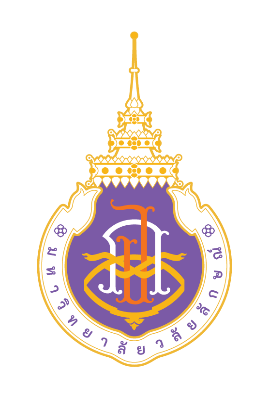 หมวดวิชาศึกษาทั่วไปหลักสูตรภาษาไทย (หลักสูตรปรับปรุง พ.ศ. 2567)หน่วยงานที่รับผิดชอบ สำนักวิชาพหุภาษาและการศึกษาทั่วไปมหาวิทยาลัยวลัยลักษณ์สารบัญ	หน้า ภาคผนวกรายละเอียดของหลักสูตรหมวดวิชาศึกษาทั่วไปหลักสูตรภาษาไทย (หลักสูตรปรับปรุง พ.ศ. 2567)ชื่อสถาบันอุดมศึกษา		มหาวิทยาลัยวลัยลักษณ์สำนักวิชา/วิทยาลัย	สำนักวิชาพหุภาษาและการศึกษาทั่วไป สำนักวิชาการบัญชีและการเงิน สำนักวิชาศิลปศาสตร์ สำนักวิชาสารสนเทศศาสตร์ และศูนย์ส่งเสริมวัฒนธรรมและการกีฬา หมวดที่ 1 ข้อมูลทั่วไป1. รหัสและชื่อหลักสูตรชื่อหลักสูตรภาษาไทย:		หมวดวิชาศึกษาทั่วไปชื่อหลักสูตรภาษาอังกฤษ:	General Education2. ชื่อปริญญาและสาขาวิชา N/A3. จุดเด่นหรือจุดเน้นของหลักสูตรที่สร้างความสามารถในการแข่งขัน	คณาจารย์ที่รับผิดชอบสอนในรายวิชาศึกษาทั่วไป มีความเชี่ยวชาญที่หลากหลาย นอกจากนั้นยังเป็นสำนักวิชาที่มีคณาจารย์ต่างชาติจำนวนมากที่สุด  สามารถบูรณาจัดการเรียนการสอนให้บรรลุผลลัพธ์การเรียนรู้ของหมวดวิชาศึกษาทั่วไปได้อย่างมีประสิทธิภาพ นอกจากนั้นผู้สอนทุกคนได้ผ่านการอบรมมาตรฐานวิชาชีพเพื่อการสอนและการสนับสนุนการเรียนรู้ที่มีคุณภาพของสหราชอาณาจักร หรือ UKPSK (The UK Professional Standards Framework) จาก The Higher Education Academy (HEA)4. อาชีพที่สามารถประกอบได้หลังสำเร็จการศึกษา N/A5. วิชาเอก (ถ้ามี)    ไม่มี	6. จำนวนหน่วยกิตที่เรียนตลอดหลักสูตรไม่น้อยกว่า 26 หน่วยกิต ระบบทวิภาคหมายเหตุ: การกำหนดหมวดวิชาศึกษาทั่วไปมากกว่า 24 หน่วยกิต เนื่องจากได้เพิ่มเติมรายวิชาภาษาอังกฤษ ซึ่งเป็นนโยบายของมหาวิทยาลัยที่ต้องการให้นักศึกษามีขีดความสามารถในการสื่อสารภาษาอังกฤษได้ดีขึ้น7. รูปแบบของหลักสูตร	7.1 รูปแบบหมวดวิชาศึกษาทั่วไป ระดับปริญญาตรี ประเภทวิชาการ ใช้เวลาในการศึกษาตามแผนของหลักสูตรจนสำเร็จ7.2 ประเภทของหลักสูตร 		 	 ปริญญาตรีทางวิชาการ	 ปริญญาตรีแบบก้าวหน้าทางวิชาการ	 ปริญญาตรีทางวิชาชีพ 	 ปริญญาตรีแบบก้าวหน้าทางวิชาชีพ	 ปริญญาตรีปฏิบัติการ	 ปริญญาตรีแบบก้าวหน้าปฏิบัติการ7.3	ภาษาที่ใช้ 	 ภาษาไทย 	 ภาษาต่างประเทศภาษา  ภาษาไทยและภาษาต่างประเทศภาษา ภาษาอังกฤษและภาษาจีน  	7.4	การรับเข้าศึกษา 	ผู้ที่สำเร็จการศึกษาระดับชั้นมัธยมศึกษาปีที่ 6 หรือเทียบเท่า หรือนักศึกษาระดับปริญญาตรี มหาวิทยาลัยวลัยลักษณ์7.5	ความร่วมมือหน่วยงานและ/หรือสถาบันอื่น 	    N/A	7.6	การให้ปริญญาแก่ผู้สำเร็จการศึกษา 		  N/A	7.7  สถานที่จัดการเรียนการสอน	ใช้สถานที่และอุปกรณ์การสอนของอาคารเรียนรวม ศูนย์เทคโนโลยีคอมพิวเตอร์ ศูนย์บรรณสารและสื่อการศึกษา มหาวิทยาลัยวลัยลักษณ์ อำเภอท่าศาลา จังหวัดนครศรีธรรมราช8. สถานภาพของหลักสูตรและการพิจารณาอนุมัติ/เห็นชอบหลักสูตร   8.1    หลักสูตรใหม่ พ.ศ.  	 หลักสูตรปรับปรุง พ.ศ.2567 ปรับปรุงจากหลักสูตรเดิม คือ ปรับปรุงมาจากหลักสูตรหมวดวิชาศึกษาทั่วไป พ.ศ. 2564 (ปรับปรุงครั้งที่ 1/2564) 8.2 กำหนดการเปิดสอนตั้งแต่ภาคการศึกษาที่ 1 ปีการศึกษา 25678.3 คณะกรรมการวิชาการของวิทยาลัยให้ความเห็นชอบในการนำเสนอหลักสูตรต่อมหาวิทยาลัย ในวาระเวียนครั้งที่ 1/2566 เมื่อวันที่ 16 เดือน มิถุนายน พ.ศ. 25668.4 สภาวิชาการ ให้ความเห็นชอบในการนำเสนอหลักสูตรต่อมหาวิทยาลัยในการประชุม ครั้งที่ 6/2566 เมื่อวันที่ 21 เดือน มิถุนายน พ.ศ. 25669. ความสัมพันธ์ (ถ้ามี) กับหลักสูตรอื่นที่เปิดสอนในสำนักวิชา/สาขาวิชาอื่นของมหาวิทยาลัย	9.1 กลุ่มวิชา/รายวิชาในหลักสูตรนี้ที่เปิดสอนโดยสำนักวิชา/สาขา/หลักสูตรอื่น	9.2 กลุ่มวิชา/รายวิชาในหลักสูตรที่เปิดสอนให้สำนักวิชา/หลักสูตรอื่น10. การเทียบโอนหน่วยกิต รายวิชา ประสบการณ์ และการลงทะเบียนข้ามสถาบันอุดมศึกษาการเทียบโอนหน่วยกิตและรายวิชา และการสะสมหน่วยกิต (Credit bank) เป็นไปตาม	10.1 ประกาศคณะกรรมการมาตรฐานการอุดมศึกษา เรื่อง หลักเกณฑ์และวิธีการเทียบโอนหน่วยกิตและผลการศึกษาในระดับอุดมศึกษา พ.ศ. 2565	10.2 ประกาศคณะกรรมการมาตรฐานการอุดมศึกษา เรื่อง แนวทางการดำเนินงานคลังหน่วยกิตในระดับอุดมศึกษา พ.ศ. 2565 	10.3 ข้อบังคับ ระเบียบ ประกาศของมหาวิทยาลัยวลัยลักษณ์ที่เกี่ยวข้องหมวดที่ 2 ปรัชญา วัตถุประสงค์ และผลลัพธ์การเรียนรู้1. ความเป็นมาของหลักสูตร1.1 ภาพรวมขององค์ความรู้ที่เปิดสอนในหมวดวิชาศึกษาทั่วไปที่ผ่านมานั้น มหาวิทยาลัยวลัยลักษณ์ได้กำหนดให้ทุกหลักสูตรมีการเรียนในกลุ่มวิชาของหมวดวิชาศึกษาทั่วไป 40 หน่วยกิต ใน 7 กลุ่มวิชา โดยรับผิดชอบร่วมกันใน 6 หน่วยงาน คือ สำนักวิชาพหุภาษาและการศึกษาทั่วไป สำนักวิชาศิลปศาสตร์ สำนักวิชาการบัญชีและการเงิน สำนักวิชาสารสนเทศศาสตร์ สำนักวิชาวิศวกรรมศาสตร์และเทคโนโลยี และศูนย์ส่งเสริมวัฒนธรรมและการกีฬา เมื่อมีการประกาศคณะกรรมการมาตรฐานการอุดมศึกษา เรื่องเกณฑ์มาตรฐานหลักสูตรระดับปริญญาตรี พ.ศ. 2565 ในหมวดวิชาศึกษาทั่วไปออกมาใหม่ จึงเป็นโอกาสที่จะต้องมีการปรับปรุงหมวดวิชาศึกษาทั่วไปเพื่อเตรียมใช้ในปีการศึกษา 2567 โดยจะต้องมุ่งผลิตบัณฑิตให้มีความสัมพันธ์สอดคล้องกับแผนพัฒนาการศึกษาระดับอุดมศึกษาของชาติในการผลิตบัณฑิตที่มีคุณภาพ มีจิตสำนึกของความเป็นพลเมืองที่ดีสรรค์สร้างประโยชน์ต่อสังคม มีศักยภาพในการพึ่งตนเองบนฐานภูมิปัญญาไทยภายใต้กรอบศีลธรรมจรรยาอันดีงาม เพื่อนำพาประเทศสู่การพัฒนาที่ยั่งยืนและทัดเทียมมาตรฐานสากล พร้อมทั้งเป็นมนุษย์ที่สมบูรณ์ สามารถดำรงตนอยู่ในสังคมพหุวัฒนธรรมภายใต้กระแสโลกาภิวัตน์ที่มีการสื่อสารแบบไร้พรมแดน มีศักยภาพในการเรียนรู้ตลอดชีวิต มีความสามารถในการปฏิบัติงานตามกรอบจรรยาบรรณที่กำหนด สามารถสร้างสรรค์งานที่เกิดประโยชน์ต่อตนเองและสังคมทั้งในระดับท้องถิ่นและสากล มหาวิทยาลัยวลัยลักษณ์มุ่งสร้างบัณฑิตที่เป็นทั้งคนเก่งและคนดี คนเก่ง หมายถึง เก่งในวิชาการสาขาที่ตนเรียน สามารถประสบความสำเร็จในหน้าที่การงานและสร้างประโยชน์ให้แก่สังคมจากความเก่งดังกล่าว ส่วนคนดี หมายถึง การเป็นสมาชิกที่ดีของสังคม ทั้งในส่วนของการปฏิบัติตามแบบแผนการอยู่ร่วมกับผู้อื่น และในส่วนที่มุ่งมั่นเสียสละเพื่อส่วนร่วม หน้าที่ของหลักสูตรที่นักศึกษาเลือกเรียนจะทำหน้าที่สำคัญในการปลูกฝังให้นักศึกษาเก่งในวิชาความรู้และการสร้างคนดี สำหรับหมวดวิชาศึกษาทั่วไปทำหน้าที่หลักในการสร้างคุณลักษณะพื้นฐานของนักศึกษาให้เป็นผู้มีความพร้อมไปอยู่ในสังคมได้อย่างมีความสุข โดยมหาวิทยาลัยวลัยลักษณ์ให้ความสำคัญทั้งต่อการปรับปรุงหมวดวิชาศึกษาทั่วไปให้มีความทันสมัยและมีการจัดการเรียนการสอนอย่างมีประสิทธิภาพเกณฑ์มาตรฐานหลักสูตรระดับปริญญาตรี พ.ศ. 2558 ตระหนักถึงหน้าที่ของหมวดวิชาศึกษาทั่วไปที่จะต้องทำหน้าที่สำคัญในส่วนนี้  ดังที่ให้ความหมายของหมวดวิชาศึกษาทั่วไป หมายถึง “หมวดวิชาที่เสริมสร้างความเป็นมนุษย์ที่สมบูรณ์ให้มีความรอบรู้อย่างกว้างขวาง เข้าใจ และเห็นคุณค่าของตนเอง ผู้อื่น สังคม ศิลปวัฒนธรรม และธรรมชาติ ใส่ใจต่อความเปลี่ยนแปลงของสรรพสิ่ง พัฒนาตนเองอย่างต่อเนื่อง ดำเนินชีวิตอย่างมีคุณธรรม พร้อมให้ความช่วยเหลือเพื่อนมนุษย์ และเป็นพลมืองที่มีคุณค่าของสังคมไทยและสังคมโลก”และได้มีการปรับปรุงใหม่ใน พ.ศ.2561 เพื่อให้สอดคล้องกับคุณลักษณะบัณฑิตที่พึงประสงค์ ประกอบกับการเสริมสร้างทักษะในศตวรรษที่ 21 ซึ่งยังขาดรายวิชาที่ให้ความรู้ด้านธุรกิจและการประกอบการ เทคโนโลยีสารสนเทศ สุขภาพอนามัย รวมถึงการพัฒนาบุคลิกภาพที่ดีเพื่อช่วยเสริมสร้างความสง่างาม การมีเทคนิคการสื่อสารทั้งภาษาไทยและภาษาต่างประเทศที่มีประสิทธิภาพและสอดคล้องกับสายวิชาชีพ มีทักษะกีฬาที่ถูกต้อง เพื่อใช้ในการออกกำลังกายในชีวิตประจำวันได้ นำไปสู่การมีสุขภาพที่แข็งแรง อันเป็นพื้นฐานสำคัญในการพัฒนาสุขภาวะที่สมบูรณ์ทั้งทางด้านร่างกาย จิตใจ และสังคมหมวดวิชาศึกษาทั่วไป ปรับปรุง พ.ศ.2567 ปรับปรุงเพื่อให้เกิดการเรียนรู้ในทักษะศตวรรษที่ 21 ให้ครบถ้วนทุกด้าน และครอบคลุมองค์ความรู้ที่สามารถพัฒนาบัณฑิตที่มีคุณภาพและสมรรถนะสอดคล้องกับเกณฑ์มาตรฐานหลักสูตรระดับปริญญาตรี พ.ศ.2565 โดยกำหนดเป็นคุณลักษณะบัณฑิตดังนี้ คือ 1. รอบรู้ รู้ตนเอง ร่วมพิทักษ์ชุมชน สิ่งแวดล้อม และสังคมโลก2. สร้างโอกาสแก่ตนเอง สรรค์สร้างนวัตกรรม และบูรณาการศาสตร์3. คิดวิเคราะห์อย่างมีเหตุผล และพร้อมเรียนรู้ตลอดชีวิต4. มีทักษะในการใช้เทคโนโลยีสารสนเทศ5. ซื่อสัตย์ มีคุณธรรม มีความรับผิดชอบ และมีสุขภาวะที่ดีและสอดคล้องกับปรัชญาการศึกษาของมหาวิทยาลัยวัยลักษณ์ คือ เป็นมหาวิทยาลัยวิจัยคุณภาพระดับโลก มุ่งมั่นพัฒนาบัณฑิตให้มีขีดความสามารถในการคิดวิเคราะห์ สังเคราะห์ คิดสร้างสรรค์ คิดแก้ปัญหา มีความใฝ่รู้และมีสมรรถนะสูงเพื่อการเรียนรู้ด้วยตนเองตลอดชีวิต มีความสามารถแข่งขันระดับนานาชาติ เข้าใจ รับผิดชอบต่อตนเองและสังคม มีความสัตย์ ยอมรับความหลากหลายของวัฒนธรรม สามารถปรับตัวให้ทันกับการเปลี่ยนแปลงของโลกภายใต้กรอบคิด “เก่งวิชาการ เชี่ยวชาญการปฏิบัติ ซื่อสัตย์และมีคุณธรรม”เก่งวิชาการ (Academic Excellence) เป็นการจัดการเรียนการสอนโดยใช้กรอบมาตราฐานวิชาชีพระดับอุดมศึกษา The United Kindom Professional Standards Frameworks (UKPSF) เพื่อให้บัณฑิตมีความสามารถในการคิดวิเคราะห์ การคิดสังเคราะห์ และการคิดสร้างสรรค์สิ่งใหม่เชี่ยวชาญปฏิบัติ (Professional Skills) เป็นการจัดการเรียนการสอนที่มีการฝึกปฏิบัติ การฝึกภาคสนาม การจัดสหกิจศึกษา และการศึกษาเชิงบูรณาการกับการทำงาน (Cooperative and Work Intergrated Education: CWIE)มหาวิทยาลัยวลัยลักษณ์ มีอัตลักษณ์บัณฑิตที่เน้นสร้างบัณฑิตที่มีขีดความสามารถในการแข่งขันสูงในระดับนานาชาติ เป็นทั้ง “คนดี และ คนเก่ง”คนดี หมายถึง บัณฑิตที่มีความกตัญญู มีวินัย มีจิตอาสา และมีคุณธรรม จริยธรรมสำคัญที่สอดคล้องกับการประกอบอาชีพคนเก่ง  หมายถึง บันฑิตที่สามารถคิดวิเคราะห์ คิดสังเคราะห์ คิดสร้างสรรค์ มีภาวะความเป็นผู้นำ และมีทักษะในการปฏิบัติ และการประยุกต์ใช้ความรู้ในสถานการณ์จริงได้อย่างเชี่ยวชาญการจัดการเรียนการสอนที่สอดคล้องกับ ปรัชญาการศึกษามหาวิทยาลัย อัตลักษณ์บันฑิตและคุณลักษณะบัณฑิตดังกล่าว จะทำให้เกิดความรู้ ทัศนคติ และทักษะในการเป็นบัณฑิตที่มีสมรรถนะ เป็นผู้ที่ “เก่งวิชาการ เชี่ยวชาญปฏิบัติ ซื่อสัตย์มีคุณธรรม” และมีความสามารถในการแข่งขันระดับนานาชาติ ตามยุทธศาสตร์ชาติในด้านการพัฒนาและเสริมสร้างศักยภาพทรัพยากรมนุษย์และเพิ่มขีดความสามารถในการแข่งขัน1.2 การเปลี่ยนแปลงที่สำคัญที่มีผลกระทบต่อองค์ความรู้ที่จัดการเรียนการสอนโดยหลักสูตร	โลกในยุคปัจจุบันเป็นโลกแห่งความผันผวน (Vuca world-Volatility Uncertainty Complexity and Ambiguity World)  อันเป็นผลมาจากการเปลี่ยนแปลงอย่างรวดเร็วมาจากหลายปัจจัย กล่าวคือ การเปลี่ยนแปลงของเทคโนโลยีอย่างก้าวกระโดด (Disruptive Technology) ที่ทำให้เกิดการพัฒนาสมาร์ตโฟน เทคโนโลยีปัญญาประดิษฐ์ อินเทอร์เน็ตในทุกสิ่ง การวิเคราะห์ข้อมูลขนาดใหญ่ เทคโนโลยีทางการแพทย์ เทคโนโลยีอาหาร หุ่นยนต์ และโดรน ที่ไม่เพียงเข้ามาเปลี่ยนแปลงโลกในชีวิตประจำวันของมนุษย์ แต่ยังเปลี่ยนแปลงรูปแบบของโลกธุรกิจไปอย่างไม่มีวันเหมือนเดิมอีกต่อไป  การเปลี่ยนแปลงของธรรมชาติ ที่โลกเผชิญกับภาวะโลกร้อนทำให้สภาพอากาศแปรปรวนและระบบนิเวศถูกทำลาย ภัยธรรมชาติที่รุนแรงขึ้น ในระบบการเมืองโลกเกิดมาตรการกีดกันทางการค้า สงครามการค้าระหว่างประเทศ การแผ่อิทธิพลของเสรีนิยมใหม่ การอพยพเคลื่อนย้ายทุน และแรงงานมีมากขึ้น และล่าสุดจากการเกิดโรคอุบัติใหม่ การระบาดของโรคติดเชื้อไวรัสโคโรนา 2019 ทำให้เกิดการเปลี่ยนแปลงชีวิตประชากรในโลกทุกมิติที่กลายเป็นรูปแบบชีวิตปกติใหม่ หรือ ชีวิตวิถีปกติใหม่ (New Normal) ที่ทำให้เกิดแรงขับให้เทคโนโลยี โดยเฉพาะออนไลน์เข้ามาเป็นส่วนหนึ่งของชีวิตประชากรมากขึ้น และมีผลต่อการเปลี่ยนแปลงในมิติอาหาร สุขภาพ การใช้ชีวิตประจำวัน สังคม การท่องเที่ยว และความสัมพันธ์ของผู้คนในสังคมในช่วงเวลาเกือบ 6 ทศวรรษที่ผ่าน การขยายตัวทางเศรษฐกิจของประเทศไทยยังต่ำกว่าศักยภาพ โดยมีสาเหตุหลักมาจากการชะลอตัวของการลงทุนในประเทศและสถานการณ์เศรษฐกิจโลกที่ยังไม่ฟื้นตัวเต็มที่ โครงสร้างเศรษฐกิจไทยยังไม่สามารถขับเคลื่อนด้วยนวัตกรรมได้อย่างเต็มประสิทธิภาพ ภาคบริการและภาคเกษตรมีผลผลิตต่ำ ขาดการนำเทคโนโลยีมาเพิ่มประสิทธิภาพการผลิต แรงงานไทยมีคุณภาพและสมรรถนะที่ไม่สอดคล้องกับความต้องการในการขับเคลื่อนประเทศ ภายใต้กรอบยุทธศาสตร์ชาติ 20 ปี (พ.ศ. 2561-2580) ซึ่งเป็นแผนหลักของการพัฒนาประเทศ และเป้าหมายการพัฒนาที่ยั่งยืน (Sustainable Development Goals: SDGs) ของสหประชาชาติ เล็งเห็นถึงการเตรียมความพร้อมต่อการพัฒนาที่ยั่งยืน การเพิ่มประสิทธิภาพในการเป็นหุ้นส่วนความร่วมมือเพื่อเพิ่มประสิทธิภาพการบริหารของภาครัฐ การร่วมมือระหว่างกันระดับนานาชาติ เพื่อให้เกิดความต่อเนื่องและยืดหยุ่นในการพัฒนาเพื่อสนองตอบความต้องการและการแก้ปัญหาให้กับประชาชน ภายใต้วิสัยทัศน์ประเทศไทย “ประเทศไทยมีความมั่นคง มั่งคั่ง ยั่งยืน เป็นประเทศพัฒนาแล้ว ด้วยการพัฒนาตามหลักเศรษฐกิจพอเพียง” หรือเป็นคติพจน์ประจำชาติว่า “มั่นคง มั่งคั่ง ยั่งยืน”ความสามารถในการแข่งขันและการเตรียมรับมือจึงเป็นทิศทางหลักของแต่ละประเทศที่จะรับมือกับแนวโน้มดังกล่าว การเตรียมความพร้อมและพัฒนากำลังคนและเสริมสร้างศักยภาพของประชากรทุกช่วงวัยจึงมีความสำคัญเป็นอย่างมาก โดยมุ่งพัฒนาคนในทุกมิติในทุกช่วงวัยให้เป็นคนดี คนเก่ง และมีคุณภาพ ให้คนไทยมีความพร้อมทั้งกาย ใจ สติปัญญา มีพัฒนาการที่ดีรอบด้านและมีสุขภาวะที่ดีในทุกช่วงวัย มีจิตสาธารณะรับผิดชอบต่อสังคมและผู้อื่น มัธยัสถ์ อดออม โอบอ้อมอารี มีวินัย รักษาศีลธรรม และเป็นพลเมืองที่ดีของชาติ มีหลักคิดที่ถูกต้อง มีทักษะที่จำเป็นในศตวรรษที่ 21 มีทักษะการสื่อสารภาษาอังกฤษ ภาษาที่สาม และอนุรักษ์ภาษาท้องถิ่น มีนิสัยรักการเรียนรู้และพัฒนาตนเองอย่างต่อเนื่องตลอดชีวิต สู่การเป็นคนไทยที่มีทักษะสูง เป็นนวัตกร นักคิด ผู้ประกอบการ เกษตรกรยุคใหม่ มีสัมมาชีพตามความถนัดของตนเองแผนอุดมศึกษาระยะยาว 20 ปี (พ.ศ. 2561-2580) อธิบายถึงการเปลี่ยนแปลงนี้ไว้ชัดเจน ในปัจจัยที่มีผลต่อการพัฒนาอุดมศึกษา “การเปลี่ยนแปลงโครงสร้างประชากรและสังคมไทยที่ก้าวเข้าสู่สังคมผู้สูงอายุแนวโน้มและโอกาสทางเศรษฐกิจของประเทศ ประชาชนส่วนใหญ่ยังขาดโอกาสในการเข้าถึงทรัพยากร ทำให้เกิดความเหลื่อมล้ำทางสังคมและเศรษฐกิจ การศึกษาในยุคโลกาภิวัตน์ กลายเป็นการศึกษาที่ไร้พรมแดน ด้วยอิทธิพลของการพัฒนาทางด้านเทคโนโลยีดิจิทัล การเชื่อมโยงเครือข่ายอินเทอร์เน็ตไปทั่วทุกจุดบนโลก ทำให้เกิดการถ่ายทอดองค์ความรู้ เกิดการเรียนรู้ในรูปแบบที่หลากหลายต่อเนื่องเป็นการเรียนรู้ตลอดชีวิตความก้าวหน้าทางเทคโนโลยี การสร้างนวัตกรรมใหม่ๆ ในภาคอุตสาหกรรม การศึกษาระดับอุดมศึกษาถูกยกระดับมาตรฐานอุดมศึกษาของไทยสู่นานาชาติ (World Class University) มีรูปแบบการจัดการศึกษาที่เป็นสากลมากขึ้น การปฏิรูปการศึกษาที่อยู่บนหลักธรรมาภิบาล เน้นคุณภาพการเรียนการสอน และการสร้างมูลค่าเพิ่ม พร้อมทั้งขับเคลื่อนภารกิจที่ตอบสนองต่อชุมชน สังคม และประเทศ” ดังนั้น อุดมศึกษาจึงเป็นกลไกสำคัญของการขับเคลื่อนภารกิจที่ตอบสนองต่อชุมชน สังคม และประเทศ” และขับเคลื่อนการพัฒนาประเทศในหลากหลายมิติทางเศรษฐกิจ สังคม ภายใต้บริบทของการเปลี่ยนแปลงที่เกิดขึ้นจากภายใน และภายนอกประเทศสถาบันการศึกษาระดับอุดมศึกษามีส่วนสำคัญอย่างยิ่งในการเป็นหุ้นส่วนเพื่อบรรลุทิศทางการพัฒนาทรัพยากรมนุษย์และทุนมนุษย์นี้ นอกจากการเตรียมพร้อมให้เป็นมนุษย์ที่มีคุณภาพและสมบูรณ์แล้ว ยังมีหน้าที่ในการผลิตแรงงานที่มีสมรรถนะเข้าสู่ตลาดแรงงานไม่เพียงในประเทศ แต่ต้องมีความสามารถในการแข่งขันระดับนานาชาติ โดยมหาวิทยาลัยวลัยลักษณ์มีปรัชญาการศึกษาที่สำคัญที่จะผลิตบัณฑิตที่เป็น “เก่งวิชาการ เชี่ยวชาญการปฏิบัติ” มีความสามารถในการแข่งขัน “เป็นหลักในถิ่นเป็นเลิศสู่สากล” จึงมีการพัฒนาการเรียนการสอนให้สอดคล้องกับทิศทางการพัฒนาประเทศดังกล่าว อย่างไรก็ตาม การจัดการเรียนการสอนหมวดวิชาศึกษาทั่วไป ไม่มีสูตรสำเร็จให้ดำเนินการได้โดยง่าย เนื่องจากต้องสัมพันธ์อย่างใกล้ชิดกับการเปลี่ยนแปลงของสังคม ที่จะส่งผลให้นักศึกษาเป็นคนเก่งและคนดีที่สังคมต้องการ ดังนั้น มหาวิทยาลัยวลัยลักษณ์จึงต้องมีการปรับปรุงหลักสูตรเพื่อให้มีความทันสมัยและสอดคล้องกับสถานการณ์ปัจจุบัน กล่าวได้ว่า ปัจจุบันเป็นยุคเปลี่ยนผ่านทางสังคมอันเนื่องมาจากการเปลี่ยนแปลงที่เรียกว่าโลกไร้พรมแดนหรือยุคโลกาภิวัตน์ ทำให้ทั้งฐานความรู้ ฐานคุณค่า และทักษะของผู้คนที่สังคมต้องการเปลี่ยนไป โลกของการมีชีวิต การทำงาน และความสัมพันธ์ในทุกมิติล้วนเปลี่ยนไปอย่างซับซ้อน1.3 การวิเคราะห์ช่องว่างขององค์ความรู้และโอกาส (Gap Analysis and Opportunity)          หมวดวิชาศึกษาทั่วไป มีเป้าหมายที่จะพัฒนาผู้เรียนให้มีทักษะที่จำเป็นในศตวรรษที่ 21 เพื่อเป็นบัณฑิตที่มีคุณภาพ มีสมรรถนะ เป็นที่ต้องการของตลาดแรงงาน สามารถสร้างโอกาสให้กับตนเอง ในฐานะบุคคลที่มีความสามารถ มีความเป็นนวัตกร พร้อมกับเป็นมนุษย์ที่สมบูรณ์ สามารถดำเนินชีวิตภายใต้โลกผันผวนนี้ได้อย่างมีความสุข ในขณะเดียวกันก็มีความรับผิดชอบต่อตนเองและผู้อื่น มีจิตสำนึกสาธารณะ มีจริยธรรมสากลในการอยู่ร่วมกับผู้อื่น และรักษ์โลกนี้ เพื่อไปสู่เป้าหมายดังกล่าว จึงต้องมีการวิเคราะห์ช่องว่างของความรู้และโอกาส เพื่อให้เข้าใจสภาพปัญหา และเกิดการพัฒนาปรับปรุงเพื่อให้ไปสู่การบรรลุเป้าหมายดังกล่าวนี้1.4 การดำเนินงานของหลักสูตรเพื่อตอบสนองต่อการเปลี่ยนแปลงภายนอก เช่น (9.2) และโอกาส (9.3) 	การจัดการเรียนการสอนในหมวดวิชาศึกษาทั่วไป ของมหาวิทยาวิทยาลัยวลัยลักษณ์ พ.ศ.2564 เดิม มีทิศทางที่สอดคล้องกับยุทธศาสตร์การพัฒนาประเทศและกรอบมาตรฐานอุดมศึกษา และตอบสนองการพัฒนาคุณลักษณะบัณฑิตที่พึงประสงค์ของมหาวิทยาลัย ประกอบด้วย 7 กลุ่มวิชา คือ กลุ่มวิชาภาษาไทย กลุ่มวิชาภาษาต่างประเทศ กลุ่มวิชามนุษยศาสตร์และสังคมศาสตร์ กลุ่มวิชาวิทยาศาสตร์และเทคโนโลยี กลุ่มวิชาธุรกิจและการประกอบการ กลุ่มวิชาเทคโนโลยีสารสนเทศ และกลุ่มกีฬาและสุขภาพ  มีเป้าหมายเพื่อเสริมสร้างทักษะในศตวรรษที่ 21 ให้กับนักศึกษา  สามารถนำความรู้ที่ได้ไปประยุกต์ใช้กับสาขาวิชาชีพ มีชีวิตอย่างมีความสุขและทำประโยชน์ให้สังคมได้ และพร้อมรับมือกับการเปลี่ยนแปลงอย่างรวดเร็วของสังคมในทุกมิติ ทิศทางการจัดการเรียนการสอนสามารถกำหนดรายวิชาได้สอดคล้องกับเป้าประสงค์ดังกล่าว โดยมีสำนักวิชาพหุภาษาและการศึกษาทั่วไปดูแลรับผิดชอบการเรียนการสอนหมวดวิชาศึกษาทั่วไป ตั้งแต่ พ.ศ.2562 โดยคณาจารย์ในสำนักวิชาฯ มีความเชี่ยวชาญในหลากหลายศาสตร์ การเรียนการสอนจึงมีลักษณะบูรณาการร่วมกันระหว่างศาสตร์ต่าง ๆ ที่มีการเรียนการสอนที่เน้นผู้เรียนเป็นศูนย์กลาง เน้นพัฒนาการของนักศึกษา ผู้สอนให้คำปรึกษาแนะนำตลอดกระบวนการเรียนรู้  มีความสุจริตทางวิชาการ และใช้วิธีการเรียนการสอนที่หลากหลายตามกรอบมาตรฐานวิชาชีพเพื่อการสอนและการสนับสนุนการเรียนรู้ที่มีคุณภาพของสหราชอาณาจักร หรือ The UK Professional Standards Framework (UKPSF)       อย่างไรก็ตาม หลังโรคอุบัติใหม่ และชีวิตวิถีปกติใหม่ ที่ส่งผลต่อการเปลี่ยนแปลงทางโครงสร้างเศรษฐกิจและสังคมที่มีอิทธิพลต่อพฤติกรรมของประชากร ที่โลกออนไลน์กลายเป็นส่วนหนึ่งของชีวิตประจำวัน รวมถึงรูปแบบการเรียนการสอน มีผลต่อพฤติกรรมของผู้เรียนที่มีลักษณะของการใช้เทคโนโลยีมากยิ่งขึ้นทั้งผู้เรียนและผู้สอน โดยเฉพาะผู้เรียนสามารถเข้าถึงแหล่งเทคโนโลยีสารสนเทศเพื่อใช้ประโยชน์ในการศึกษา การเข้าถึงข้อมูลข่าวสารทำได้ง่ายและมีความสะดวกรวดเร็ว ผ่านทางอุปกรณ์อย่างโทรศัพท์มือถือ แท็บเล็ต หรืออื่นๆ อีกมากมายทำให้ผู้เรียนสนใจศึกษาหาความรู้ โดยการค้นหาข้อมูลด้วยตนเอง ที่ไม่จำกัดเวลา และสถานที่  ทำให้สถาบันการศึกษาต้องมีการปรับเปลี่ยนตัวเองเพื่อให้สอดคล้องกับผู้เรียน และเสริมสร้างทักษะดิจิทัลแก่ผู้เรียน    สำหรับมหาวิทยาลัยวลัยลักษณ์ การปรับปรุงหมวดวิชาศึกษาทั่วไป พ.ศ.2567 ที่จะใช้ในปีการศึกษา 2567 เพื่อให้สอดคล้องกับกรอบมาตรฐานอุดมศึกษา เกณฑ์มาตรฐานหลักสูตรระดับปริญญาตรี พ.ศ.2565 ฉบับใหม่ ที่ได้ให้ความหมายของหมวดวิชาศึกษาทั่วไปไว้ว่า “หมวดวิชาที่เสริมสร้างความเป็นมนุษย์ให้พร้อมสำหรับโลกในปัจจุบันและอนาคต เพื่อให้เป็นบุคคลผู้ใฝ่รู้และมีทักษะที่จำเป็นสำหรับศตวรรษที่ 21 อย่างครบถ้วน เป็นผู้ตระหนักรู้ถึงการบูรณาการศาสตร์ต่างๆ ในการพัฒนาหรือแก้ไขปัญหา เป็นผู้ที่สามารถสร้างโอกาสและคุณค่าให้ตนเองและสังคม รู้เท่าทันการเปลี่ยนแปลงของสังคมและของโลก เป็นบุคคลที่ดำรงตนเป็นพลเมืองที่เข้มแข็ง และมีจริยธรรมและยึดมั่นในสิ่งที่ถูกต้อง รู้คุณค่าและรักษ์ชาติกำเนิด ร่วมมือรวมพลังเพื่อสร้างสรรค์และพัฒนาสังคมอย่างยั่งยืน และเป็นพลเมืองที่มีคุณค่าของสังคม” ทั้งนี้ หมวดวิชาศึกษาทั่วไปหลักสูตรเดิมได้ส่งเสริมทักษะที่จำเป็นสำหรับศตวรรษที่ 21 อยู่แล้ว เพียงแต่ต้องให้ความสำคัญกับกระบวนการเรียนการสอนเพื่อให้เกิดผลลัพธ์การเรียนรู้ที่ชัดเจนและครบถ้วน พร้อมทั้งเสริมสร้างความเป็นผู้ใฝ่รู้ใฝ่เรียนให้กับนักศึกษาและให้นักศึกษาสามารถสร้างโอกาส โดยตระหนักถึงการบูรณาการศาสตร์ต่างๆ ในการพัฒนาหรือแก้ปัญหา ที่เท่าทันการเปลี่ยนแปลงของสังคมและโลก เป็นพลเมืองที่เข้มแข็ง มีจริยธรรมยึดมั่นในสิ่งที่ถูกต้อง รู้คุณค่าและรักษ์ชาติกำเนิด โดยการปรับปรุงหลักสูตรในครั้งนี้ สามารถวัดประเมินผลที่สะท้อนการบรรลุผลลัพธ์การเรียนรู้ของผู้เรียนที่สอดคล้องกับปรัชญาการศึกษาของมหาวิทยาลัยวลักษณ์และวัตถุประสงค์ของการจัดการศึกษาหมวดวิชาศึกษาทั่วไปอย่างชัดเจน      หมวดวิชาศึกษาทั่วไป ขานรับนโยบายดังกล่าว ในการพัฒนากำลังคนให้มีสมรรถนะ มีขีดความสามารถในการแข่งขัน ผลิตบัณฑิตที่ตอบสนองคุณลักษณะบัณฑิตของมหาวิทยาลัยวลัยลักษณ์คือ “การเก่งวิชาการ เชี่ยวชาญปฏิบัติ” โดยเสริมสร้างการเรียนการสอนเพื่อพัฒนาทักษะในการคิดวิเคราะห์และพัฒนาศักยภาพในการเป็นผู้ประกอบการและสร้างนวัตกรรม มีทักษะความสามารถในภาษาต่างประเทศ ปรับเปลี่ยนตัวเองให้กับโลกที่มีการเปลี่ยนแปลงอย่างรวดเร็ว และดำเนินชีวิตที่เป็นมิตรกับสภาพแวดล้อมและมีความภาคภูมิใจในรากเหง้าของตนเอง ในขณะเดียวกันก็มีความรอบรู้โลกภายนอก ดังคำขวัญของมหาวิทยาลัยวลัยลักษณ์ที่ว่า “เป็นหลักในถิ่นเป็นเลิศสู่สากล” และมีการเตรียมความพร้อมของบัณฑิตสู่การเป็นแรงงานในตลาดด้วยการลงมือปฏิบัติจริง2. การพัฒนาปรับปรุงหลักสูตรให้สอดคล้องกับยุทธศาสตร์ชาติ SDG, แผนยุทธศาสตร์มหาวิทยาลัย2.1 การตอบสนองนโยบายและยุทธศาสตร์ชาติ 6 ประการ ด้านความมั่นคง 	ภายใต้การเปลี่ยนแปลงทางเศรษฐกิจ สังคม สิ่งแวดล้อม และการเมืองที่มีขึ้นอย่างรวดเร็วทั้งภายในและภายนอกประเทศทุกระดับ การเตรียมพร้อมและพัฒนาคนมีความสำคัญยิ่งต่อมิติความมั่นคงในทุกมิติ เพื่อสนองรับกับแผนยุทธศาสตร์ชาติสู่ความ “มั่นคง มั่งคั่ง และยั่งยืน” ในการเสริมสร้างให้ประชาชนเข้มแข็งและความก้าวหน้าของสังคมประเทศชาติ ด้านการสร้างความสามารถในการแข่งขัน	การกำหนดยุทธศาสตร์ของชาติในปัจจุบันมุ่งการพัฒนาประเทศให้เพิ่มขีดความสามารถในการแข่งขันในระดับนานาชาติ ผ่านความร่วมมือของทุกองคาพยพไม่ว่าจะเป็นการปฏิรูประบบราชการ การเปลี่ยนบทบาทภาคเอกชน การรวมกลุ่มเศรษฐกิจ และการเปิดเสรีการค้า  โดยมีทิศทางของประเทศในการพัฒนาศักยภาพในการแข่งขันนี้เพื่อการเติบโตที่ยั่งยืนในทุกมิติของประเทศ หมวดวิชาศึกษาทั่วไปมีการจัดการเรียนการสอนที่ตอบสนองนโยบายดังกล่าวผ่านการจัดการเรียนการสอนที่มีมาตรฐานระดับสากล ด้านการพัฒนาและเสริมสร้างศักยภาพทรัพยากรมนุษย์ 	ภายใต้ยุทธศาสตร์ชาติ การพัฒนาและเสริมสร้างศักยภาพทรัพยากรมนุษย์เป็นสิ่งสำคัญที่จะเสริมรากฐานประเทศชาติและสังคมให้เข้มแข็งและแข็งแรง หมวดวิชาศึกษาทั่วไป มุ่งผลิตบัณฑิตให้มีความเป็นมนุษย์ที่สมบูรณ์ ให้เป็นผู้ใฝ่รู้ใฝ่เรียนตลอดชีวิต มีทักษะการเรียนรู้ในศตวรรษที่ 21 ตระหนักถึงการอยู่ร่วมกันบนสังคมพหุวัฒนธรรมและรักษ์ในถิ่นกำเนิดตน เป็นบัณฑิตที่มีความกตัญญูกตเวทิตาต่อมนุษย์ด้วยกันเองจนถึงสรรพสัตว์และธรรมชาติ มีคุณธรรม มีความซื่อสัตย์ รับผิดชอบต่อตนเอง สังคม และประเทศชาติ มีสุขภาวะที่ดี ทั้ง ใจ กาย สติปัญญา และสังคม มุ่งมั่นในการพัฒนาตนเองเสมอในการเป็นผู้มีศักยภาพ สมรรถนะ พร้อมรับมือต่อพลวัตในการเปลี่ยนแปลงของสังคมและโลก ด้านการสร้างโอกาสและความเสมอภาคทางสังคม 	การพัฒนาประเทศที่สำคัญ ต้องดึงพลังของทุกภาคส่วนในสังคม ในรูปแบบหุ้นส่วนการพัฒนาที่เป็นการดำเนินการอย่างบูรณาการ ทั้งภาคเอกชน ประชาสังคม ชุมชนท้องถิ่นมาร่วมกันขับเคลื่อนเพื่อเสริมสร้างความเข้มแข็งและความพร้อมให้กับประชากรในทุกระดับ ซึ่งจะช่วยแก้ปัญหาความเหลื่อมล้ำ การสนับสนุนการจัดการตนเอง และการเตรียมพร้อมของประชาชนในมิติสุขภาพ เศรษฐกิจ สังคม และสภาพแวดล้อมให้เป็นประชากรที่มีคุณภาพ สามารถพึ่งพาตนเองและทำประโยชน์แก่ครอบครัว ชุมชน และสังคมให้ได้นานที่สุด รวมถึงกลุ่มเปราะบางต่างๆ ที่จะเข้ามาร่วมพลังในการพัฒนาประเทศ โดยสามารถนำเทคโนโลยีและโปรแกรมประยุกต์ต่างๆ มาใช้ได้อย่างเหมาะสม และมีการพัฒนาทักษะฝีมือที่สอดคล้องกันกับการส่งเสริมเทคโนโลยีและนวัตกรรม หมวดวิชาศึกษาทั่วไป ได้มุ่งให้เกิดการสร้างโอกาสทางสังคมให้กับผู้เรียน โดยการส่งเสริมให้มีการสอนที่ผู้เรียนจะพัฒนาการเป็นผู้ประกอบการและนวัตกรรม ตระหนักถึงการใช้เทคโนโลยีสารสนเทศและบูรณาการศาสตร์ต่างๆ มาสร้างโอกาสให้กับตนเอง พึ่งพาตนเอง และเป็นที่พึ่งพาของท้องถิ่น ชุมชน สังคม ด้านการสร้างการเติบโตบนคุณภาพชีวิตที่เป็นมิตรต่อสิ่งแวดล้อม	เป้าหมายที่สำคัญในการพัฒนาทุกมิติของประเทศคือความยั่งยืนในทุกมิติ โดยดำเนินการบนพื้นฐานการเติบโตร่วมกัน ไม่ว่าจะเป็นทางเศรษฐกิจ สิ่งแวดล้อม และคุณภาพชีวิต โดยให้ความสำคัญกับการสร้างสมดุลทั้ง 3 ด้าน ที่จะนำไปสู่ความยั่งยืนเพื่อคนรุ่นต่อไปด้วย โดยหมวดวิชาศึกษาทั่วไปได้ส่งเสริมการเรียนการสอนให้ผู้เรียนได้ตระหนักถึงคุณค่าของสิ่งแวดล้อม ทรัพยากรธรรมชาติ ภูมิปัญญาท้องถิ่น รวมถึงความเปลี่ยนแปลงของสภาพแวดล้อมและระบบนิเวศน์ ให้เกิดความหวงแหน การใช้ชีวิตที่เป็นมิตรกับสิ่งแวดล้อม และการมีสภาพแวดล้อมที่ดีต่อการมีคุณภาพชีวิตที่ดี2.2 การตอบสนองเป้าหมายการพัฒนาที่ยั่งยืน 17 ข้อ ของ SDGs 2.3 การตอบสนองนโยบายกลยุทธ์ของมหาวิทยาลัยวลัยลักษณ์ 3. ปรัชญาของหลักสูตร ปรัชญาการศึกษามหาวิทยาลัยวลัยลักษณ์ เป็นมหาวิทยาลัยวิจัยคุณภาพระดับโลก มุ่งมั่นพัฒนาบัณฑิตให้มีขีดความสามารถในการคิดวิเคราะห์ สังเคราะห์ คิดสร้างสรรค์ คิดแก้ปัญหา มีความใฝ่รู้และมีสมรรถนะสูงเพื่อการเรียนรู้ด้วยตนเองตลอดชีวิต มีความสามารถแข่งขันระดับนานาชาติ เข้าใจ รับผิดชอบต่อตนเองและสังคม มีความซื่อสัตย์ ยอมรับความหลากหลายของวัฒนธรรม สามารถปรับตัวให้ทันกับการเปลี่ยนแปลงของโลกภายใต้กรอบคิด “เก่งวิชาการ เชี่ยวชาญการปฏิบัติ”จากปรัชญาการศึกษามหาวิทยาลัยวลัยลักษณ์ หมวดวิชาศึกษาทั่วไปจึงมีความมุ่งหวังให้บัณฑิตของมหาวิทยาลัยเป็นคนดี คนเก่ง และมีความเป็นมนุษย์ที่สมบูรณ์ โดยมหาวิทยาลัยมีความจริงจังที่จะจัดประสบการณ์การเรียนรู้ให้นักศึกษามีความสุขในการเรียน การใช้ชีวิตในมหาวิทยาลัย มีความรอบรู้ รู้ตนเอง ร่วมพิทักษ์ชุมชน สิ่งแวดล้อม และสังคมโลก สามารถบูรณาการศาสตร์ สรรค์สร้างนวัตกรรม และสร้างโอกาสให้ตนเอง เป็นผู้ใฝ่รู้ ใฝ่เรียน มีความความคิดวิเคราะห์อย่างเป็นระบบ มีทักษะในการใช้เทคโนโลยีสารสนเทศ และมีความสามารถในการสื่อสารทั้งการใช้ภาษาไทยเพื่อพัฒนาการเรียนรู้และการสื่อสารที่มีประสิทธิภาพ สามารถใช้ภาษาอังกฤษหรือภาษาที่สามในการติดต่อสื่อสารสำหรับโลกยุคไร้พรมแดนได้ดี มีความซื่อสัตย์ มีคุณธรรม มีความรับผิดชอบ และมีสุขภาวะที่ดี ซาบซึ้งในคุณค่าที่ดีงามของสังคม และมีความเข้าใจ การเปลี่ยนแปลงของโลกและเป็นพลเมืองโลกที่ดี4. กระบวนการได้มาซึ่งความต้องการ และความคาดหวังของผู้มีส่วนได้ส่วนเสีย (stakeholders)หมวดวิชาศึกษาทั่วไปมีกระบวนการให้ได้มาซึ่งข้อมูลเพื่อปรับปรุงพัฒนาหลักสูตรตามความต้องการและความคาดหวังของผู้มีส่วนได้ส่วนเสีย กล่าวคือ ได้มีการสำรวจการเรียนการสอนหมวดวิชาศึกษาทั่วไปในมหาวิทยาลัยทั้งในและต่างประเทศ อาทิ จุฬาลงกรณ์มหาวิทยาลัย มหาวิทยาลัยธรรมศาสตร์ มหาวิทยาลัยเกษตรศาสตร์ มหาวิทยาลัยแม่ฟ้าหลวง มหาวิทยาลัยเทคโนโลยีสุรนารี มหาวิทยาลัยขอนแก่น มหาวิทยาลัยสงขลานครินทร์ มหาวิทยาลัยเทคโนโลยีพระจอมเกล้าธนบุรี มหาวิทยาลัยแห่งชาติสิงคโปร์ มหาวิทยาลัยฮ่องกง และมหาวิทยาลัยฮาวาร์ด เป็นต้น นอกจากนั้น ได้มีการสำรวจความคิดเห็นของนักศึกษา อาจารย์ผู้รับผิดชอบหลักสูตร ผู้บริหาร โดยการจัดประชุมร่วม และการสนทนากลุ่มย่อย เพื่อนำไปสู่การกำหนดผลลัพธ์การเรียนรู้ที่สะท้อนความต้องการและความคาดหวังของผู้มีส่วนได้ส่วนเสียให้ได้มากที่สุด4.1 การสำรวจความต้องการของผู้ใช้บัณฑิต (Labor Market)	ตัวแทนอาจารย์จากทุกสำนักวิชา ภายในมหาวิทยาลัยวลัยลักษณ์ โดยวิธีการประชุม อภิปราย และจัดทำแบบสำรวจความคิดเห็นผู้รับผิดชอบหลักสูตรต่าง ๆ ภายในมหาวิทยาลัยวลัยลักษณ์ 4.2 การสำรวจความต้องการของผู้เรียน (Current Student)	นักศึกษาปัจจุบันที่เคยเรียนหมวดวิชาศึกษาทั่วไป โดยวิธีการจัดทำแบบสำรวจความคิดเห็น	4.3 การสำรวจความต้องการของผู้มีส่วนได้ส่วนเสียกลุ่มอื่นๆ	มหาวิทยาลัยวลัยลักษณ์ โดยการนำวิสัยทัศน์และพันธกิจของมหาวิทยาลัยมาพิจารณาในการกำหนดสมรรถนะที่จำเป็น 	สปอว. โดยการกำหนดสมรรถนะที่จำเป็นตามผลลัพธ์การเรียนรู้ตามมาตรฐานคุณวุฒิระดับอุดมศึกษา พ.ศ. 2565	ครูสอนภาษาอังกฤษจากโรงเรียนมัธยมในจังหวัดนครศรีธรรมราช โดยวิธีการประชุมและอภิปราย	ชุมชน โดยวิธีการศึกษานโยบายและแผนพัฒนาจังหวัดและอำเภอ	มหาวิทยาลัยอื่น ๆ ทั้งภายในประเทศและต่างประเทศ โดยวิธีการศึกษาหลักสูตรหมวดวิชาศึกษาทั่วไป5.	วัตถุประสงค์ของหลักสูตร เพื่อผลิตบัณฑิตที่ 5.1 มีความรอบรู้ในเนื้อหาสาระทางภาษา สังคมศาสตร์ มนุษยศาสตร์ สุนทรียศาสตร์ กีฬา และสุขภาวะ วิทยาศาสตร์ เทคโนโลยี สิ่งแวดล้อม นวัตกรรมและการเป็นผู้ประกอบการ เพื่อเป็นความรู้สำคัญต่อการศึกษา การเข้าใจตนเอง ผู้อื่น สังคม และการปรับตัวให้เท่าทันพลวัตของสังคมโลก 5.2 มีทักษะพื้นฐานที่จำเป็นต่อการใช้ชีวิตในสังคม การทำงาน การสร้างโอกาสให้ตนเอง การเรียนรู้ตลอดชีวิต และมีทักษะในศตวรรษที่ 21 อย่างครบถ้วน 5.3 มีความสามารถใช้องค์ความรู้เพื่อพัฒนาตนเอง มีภาวะผู้นำ มีวินัย ใจอาสา และยึดมั่นอยู่ในหลักคุณธรรม จริยธรรม ความกตัญญู มีความซื่อสัตย์สุจริตต่อตนเองและผู้อื่น 5.4 มีสมรรถนะตามผลลัพธ์การเรียนรู้ 4 ด้าน ของเกณฑ์มาตรฐานหลักสูตรระดับปริญญาตรี ได้แก่ ด้านองค์ความรู้ ด้านทักษะ ด้านจริยธรรม และด้านลักษณะส่วนบุคคล6. ผลลัพธ์การเรียนรู้ของหลักสูตร (Genneral Education Learning Outcomes: GELOs)หลักสูตรมุ่งผลิตบัณฑิตที่ตอบสนองทิศทาง นโยบาย ยุทธศาสตร์ชาติและมหาวิทยาลัย ตลอดจนความต้องการของผู้มีส่วนได้ส่วนเสีย และสอดคล้องตามเกณฑ์ 4 ด้าน ตามประกาศคณะกรรมการมาตรฐานการอุดมศึกษา เรื่องรายละเอียดผลลัพธ์การเรียนรู้ตามมาตฐานคุณวุฒิระดับอุดมศึกษา พ.ศ. 2565 รวมทั้งการมุ่งเน้นในการผลิตบัณฑิตที่มีความสามารถในการคิดวิเคราะห์และสังเคราะห์ สามารถแสวงหาความรู้ได้ตลอดชีวิต บนพื้นฐานของการมีจิตสำนึกในการรักชาติ รักแผ่นดิน มีความกตัญญู มีวินัย และรับผิดชอบต่อสังคม โดยบัณฑิตที่สำเร็จการศึกษาในหลักสูตรนี้มีความสามารถแต่ละด้าน ดังนี้	ด้านความรู้ (K: Khowledge)	GELO 1  อธิบายแนวคิดและวิธีการปรับตัวท่ามกลางสถานการณ์ที่มีการเปลี่ยนแปลงในด้านต่าง ๆ ของสังคมเศรษฐกิจ และสิ่งแวดล้อมเพื่อเสริมสร้างความยั่งยืน	GELO 2  อธิบายคุณค่าวัฒนธรรมท้องถิ่นของตนเองโดยคำนึงถึงความแตกต่างของพหุวัฒนธรรม	GELO 3  ประยุกต์แนวคิดการจัดการนวัตกรรมเพื่อแสวงหาโอกาสในการพัฒนาอาชีพ	GELO 4  คิด วิเคราะห์ ได้อย่างมีเหตุผล และนำไปสู่การแก้ปัญหาได้	GELO 5  อธิบายการเปลี่ยนแปลงของเทคโนโลยีสารสนเทศในยุคดิจิทัล	ด้านทักษะ (S: Skill)		GELO 6  สามารถสื่อสารทั้งภาษาไทย และภาษาอังกฤษ หรือภาษาจีนในชีวิตประจำวันได้	GELO 7  ใช้เทคโนโลยีสารสนเทศในการสืบค้นข้อมูล คัดกรอง รวบรวม วิเคราะห์ และนำเสนอได้	GELO 8  ใช้ซอฟต์แวร์เพื่อการทำงานในสำนักงานได้	GELO 9  มีทักษะในการเล่นกีฬาและการออกกำลังกาย เพื่อสร้างสุขภาวะดีทั้งร่างกายและจิตใจ 	ด้านจริยธรรม (E: Ethic)		GELO 10 แสดงออกซึ่งความรับผิดชอบต่อตนเอง ผู้อื่น และสังคม           	ด้านลักษณะส่วนบุคคล (C: Characters)	GELO 11 มีภาวะผู้นำ โดยปฏิบัติตนในฐานะผู้นำและผู้ตาม สามารถทำงานร่วมกับผู้อื่นได้	GELO 12 แสดงออกซึ่งการเป็นผู้มีใจอาสา 	GELO 13 แสดงออกถึงทักษะการเป็นผู้ใฝ่รู้ใฝ่เรียน และพัฒนาตัวเองอย่างต่อเนื่องในการวางแผนและจัดการชีวิตได้7. ตารางความสัมพันธ์ระหว่างวัตถุประสงค์การเรียนรู้และผลลัพธ์การเรียนรู้ที่คาดหวังของหลักสูตรหมวดที่ 3  โครงสร้างของหลักสูตรโครงสร้างหมวดวิชาศึกษาทั่วไป พ.ศ.2567 ได้กำหนดรายวิชาเพื่อตอบสนองต่อคุณลักษณะของบัณฑิตที่พึงประสงค์จากการเรียนหมวดวิชาศึกษาทั่วไป ซึ่งสอดคล้องกับกรอบมาตรฐานคุณวุฒิ ระดับอุดมศึกษาแห่งชาติ และปรัชญาหมวดวิชาศึกษาทั่วไปตามเกณฑ์มาตรฐานหลักสูตรระดับปริญญาตรี พ.ศ. 2565 พร้อมกับการสำรวจความคิดเห็นและความต้องการของผู้มีส่วนได้ส่วนเสียเพื่อนำมาออกแบบโครงสร้างหมวดวิชาศึกษาทั่วไปการจำแนกเป็นกลุ่มวิชาจะเป็นการแบ่งเพื่อการบริหารจัดการ โดยการกำหนดรายวิชาได้คำนึงถึงผลลัพธ์การเรียนรู้ของหมวดวิชา และเน้นการพัฒนาภาษาต่างประเทศ เพื่อตอบสนองการสร้างคุณลักษณะของบัณฑิตที่พึงประสงค์ โครงสร้างหลักสูตรหมวดวิชาศึกษาทั่วไป ประกอบด้วย 7 กลุ่มวิชา ได้แก่ กลุ่มวิชาภาษาไทย กลุ่มวิชาภาษาต่างประเทศ กลุ่มวิชาสังคมศาสตร์ มนุษยศาสตร์ และสุนทรียศาสตร์ กลุ่มวิชาวิทยาศาสตร์และเทคโนโลยี กลุ่มวิชากีฬาและสุขภาวะ กลุ่มวิชาธุรกิจและการประกอบการ และกลุ่มวิชาเทคโนยีสารสนเทศ 1.  หลักสูตรและโครงสร้างหลักสูตร1.1 จำนวนหน่วยกิต รวมตลอดหลักสูตร ไม่น้อยกว่า 26 หน่วยกิต 1.2 โครงสร้างหลักสูตร 1.3 รายวิชา/กลุ่มสาระ/ชุดวิชา (Module)หมวดวิชาศึกษาทั่วไป 	26 หน่วยกิต	หน่วยกิต (บรรยาย-ปฏิบัติ-ศึกษาด้วยตนเอง)			1) กลุ่มวิชาภาษาไทย จำนวน 2 หน่วยกิต	หมายเหตุ *ไม่นับหน่วยกิตในโครงสร้างหลักสูตรเงื่อนไขการเรียนรายวิชากลุ่มวิชาภาษาไทย 1) นักศึกษาต้องสอบผ่านรายวิชา GEN67-011 2) กรณีนักศึกษาสอบไม่ผ่านรายวิชา GEN67-011 สามารถลงทะเบียนเรียนรายวิชา GEN67-111 ควบคู่ไปได้2) กลุ่มวิชาต่างประเทศ จำนวน 12 หน่วยกิต	2.1) กลุ่มวิชาภาษาต่างประเทศหลัก จำนวน 3 หน่วยกิตหมายเหตุ *ไม่นับหน่วยกิตในโครงสร้างหลักสูตร2.2) กลุ่มวิชาภาษาต่างประเทศเลือก จำนวน 9 หน่วยกิต	2.2.1) กลุ่มวิชาภาษาอังกฤษ จำนวน 9 หน่วยกิต	2.2.2) กลุ่มวิชาภาษาจีน จำนวน 9 หน่วยกิตเงื่อนไขการเรียนรายวิชากลุ่มวิชาภาษาต่างประเทศ1) นักศึกษาต้องมีคะแนนสอบวัดความรู้ภาษาอังกฤษ (Placement Test) มากกว่าหรือเท่ากับระดับ A1 (CEFR) จึงจะได้รับการยกเว้นการเรียนรายวิชา GEN67-021 และสามารถลงทะเบียนเรียนรายวิชาภาษาอังกฤษในหมวดวิชาศึกษาทั่วไปได้ แต่หากนักศึกษามีคะแนนสอบไม่เป็นไปตามเกณฑ์ที่กำหนด นักศึกษาจะต้องลงทะเบียนเรียนรายวิชา GEN67-021 ควบคู่กับการลงทะเบียนรายวิชา GEN67-1212) นักศึกษาทุกคนต้องลงทะเบียนเรียนและสอบผ่านรายวิชา GEN67-121 ซึ่งเป็นรายวิชาในกลุ่มภาษาต่างประเทศหลัก3) นักศึกษาสามารถเลือกเรียนรายวิชาที่เหลือในกลุ่มภาษาต่างประเทศได้ 1 ใน 2 กลุ่มวิชา ดังนี้ กลุ่มวิชาภาษาอังกฤษ : นักศึกษาลงทะเบียนเรียนรายวิชาภาษาอังกฤษที่เหลือ คือ GEN67-122, GEN67-123, และ GEN67-124กลุ่มวิชาภาษาจีน : นักศึกษาลงทะเบียนเรียนรายวิชาภาษาจีนของหมวดวิชาศึกษาทั่วไป คือ   CHI67-121, CHI67-122 และ CHI67-123หมายเหตุ: 1) ในกรณีนักศึกษาในหลักสูตรศิลปศาสตรบัณฑิต สาขาภาษาจีนต้องลงทะเบียนเรียนกลุ่มวิชาภาษาอังกฤษในกลุ่มวิชาภาษาต่างประเทศเลือกเท่านั้น2) ในกรณีนักศึกษามีความประสงค์จะเปลี่ยนกลุ่มวิชาที่เลือกเรียนในกลุ่มวิชาภาษาต่างประเทศ สามารถดำเนินการได้ โดยรายวิชาที่เรียนมาแล้วในกลุ่มวิชาที่เลือกเดิมจะถูกปรับเป็นรายวิชาเลือกเสรีและนักศึกษาจะต้องลงทะเบียนเรียนในรายวิชาตามเงื่อนไขของกลุ่มวิชาที่เลือกใหม่ ตัวอย่างเช่นนาย ก เลือกกลุ่มวิชาภาษาอังกฤษ และได้เรียนรายวิชา GEN67-122 ไปแล้ว และมีความประสงค์จะเปลี่ยนกลุ่มวิชาเป็นภาษาจีน นาย ก จะต้องเรียนรายวิชาของกลุ่มวิชาภาษาจีนจนครบ คือ CHI67-121, CHI67-122, CHI67-123 โดยรายวิชา GEN67-122 จะถูกปรับเป็นรายวิชาเลือกเสรี หรือ นาย ก เลือกกลุ่มวิชาภาษาจีน และได้เรียนรายวิชา CHI67-121 ไปแล้ว และมีความประสงค์จะเปลี่ยนกลุ่มวิชาเป็นภาษาอังกฤษ นาย ก จะต้องเรียนรายวิชาของกลุ่มวิชาภาษาอังกฤษจนครบ คือ GEN67-122,    GEN67-123, และ GEN67-124 โดยรายวิชา CHI67-121 จะถูกปรับเป็นรายวิชาเลือกเสรี เงื่อนไขการเทียบคะแนนสอบภาษาอังกฤษเพื่อปรับเป็นเกรดเป็นไปตามประกาศมหาวิทยาลัยวลัยลักษณ์เงื่อนไขการเทียบคะแนนสอบภาษาจีนเพื่อปรับเป็นเกรดนักศึกษาไทยและนักศึกษาต่างชาติทุกหลักสูตร ที่มีคะแนนสอบ HSK คะแนนมากกว่าหรือเท่ากับที่กำหนดให้ยกเว้นการเรียนรายวิชา ดังนี้ HSK 2 มากกว่าหรือเท่ากับ 120 คะแนน หรือ HSK 3 ขึ้นไป มากกว่าหรือเท่ากับ 180 คะแนน ให้ยกเว้นการเรียนรายวิชา CHI67-121 (วิชาที่ 1) และได้รับผลการเรียนเป็นเกรด A  HSK 3 มากกว่าหรือเท่ากับ 180 คะแนน หรือ HSK 3 ขึ้นไป มากกว่าหรือเท่ากับ 180 คะแนน ให้ยกเว้นการเรียนรายวิชา CHI67-122 (วิชาที่ 2) และได้รับผลการเรียนเป็นเกรด A  HSK 4 ขึ้นไป ที่มีผลคะแนนมากกว่าหรือเท่ากับ 180 คะแนน ให้ยกเว้นการเรียนรายวิชา CHI67-121 (วิชาที่ 1) CHI67-122 (วิชาที่ 2) และ CHI67-123 (วิชาที่ 3) และได้รับผลการเรียนเป็นเกรด A ทั้ง 3 รายวิชาในการขอเทียบคะแนนสอบภาษาจีนเพื่อปรับเป็นเกรด ผลคะแนนสอบจะต้องมีอายุไม่เกิน 2 ปี นับจากวันที่ประกาศผลในประกาศนียบัตรผลคะแนนการทดสอบวัดระดับความรู้ภาษาจีน HSK ตามข้อ 1) ต้องมีอายุไม่เกิน 2 ปี นับจากวันรายงานผลคะแนนบนใบประกาศนียบัตร จนถึงวันที่ยื่นเอกสาร ผลคะแนนที่นักศึกษาสามารถใช้ยื่นต้องเป็นผลคะแนนที่ปรากฏในใบประกาศนียบัตร ซึ่งออกโดย HANBAN หรือ Confucius Institution Headquarters ซึ่งใบประกาศนียบัตรจะต้องระบุ ชื่อ-นามสกุล รูปถ่าย และผลคะแนนของผู้สอบ ตลอดจนวันที่รายงานผลคะแนนอย่างถูกต้องชัดเจนการขอเทียบคะแนนสอบภาษาจีนเพื่อปรับเป็นเกรด นักศึกษาต้องยื่นผลคะแนนการทดสอบวัดความรู้ภาษาจีนก่อนวันสุดท้ายของการเรียนรายวิชาในภาคการศึกษานั้น ๆ ทั้งนี้ นักศึกษาจะไม่ได้รับอนุญาตให้ยื่นผลคะแนนสอบวัดความรู้ภาษาจีนหลังจากประกาศผลการศึกษาของภาคการศึกษานั้น ๆ แล้ว ตัวอย่างเช่น “นักศึกษา ก ได้รับผลการเรียนเป็นเกรด B รายวิชา CHI67-123 ในภาคการศึกษาที่ 1 โดยช่วงระหว่างปิดภาคการศึกษาที่ 1 เพื่อเริ่มภาคการศึกษาที่ 2 นั้น นักศึกษา ก ได้เข้าทดสอบวัดระดับความรู้ภาษาจีน HSK และได้รับคะแนน 180 ซึ่งจะไม่สามารถนำมาเทียบผลการศึกษาย้อนหลังได้ โดยผลการศึกษารายวิชา CHI67-123  ในภาคการศึกษาที่ 1 จะยังคงไว้เช่นเดิม” แนวปฏิบัติการยื่นผลคะแนนการทดสอบวัดระดับความรู้ภาษาจีน HSK5.1) นักศึกษายื่นผลคะแนนการทดสอบวัดระดับความรู้ภาษาจีน HSK ไปยังสำนักวิชาต้นสังกัด 5.2) สำนักวิชาต้นสังกัดรวบรวมผลคะแนนการทดสอบวัดระดับความรู้ภาษาจีน HSK ผ่านการพิจารณาของคณะกรรมการบริหารสำนักวิชาต้นสังกัด และนำส่งไปยังศูนย์บริการการศึกษา5.3) ศูนย์บริการการศึกษาตรวจสอบความถูกต้อง ประมวลผลและบันทึกข้อมูลลงระบบของศูนย์บริการการศึกษาการยกเว้นการเรียนและการปรับผลเป็นเกรด แต่ละรายวิชาตามข้อ 1) นักศึกษาต้องลงทะเบียนเรียนในรายวิชานั้นๆ และปฏิบัติตามข้อกำหนด  2)-5) 3) กลุ่มวิชาสังคมศาสตร์ มนุษยศาสตร์ และสุนทรียศาสตร์ จำนวน 2 หน่วยกิตเงื่อนไขการเรียนรายวิชากลุ่มสังคมศาสตร์ มนุษยศาสตร์ และสุนทรียศาสตร์นักศึกษาสามารถเลือกเรียน 1 รายวิชาในกลุ่มนี้	4) กลุ่มวิชาวิทยาศาสตร์และเทคโนโลยี จำนวน 4 หน่วยกิต5) กลุ่มวิชากีฬาและสุขภาวะ จำนวน 2 หน่วยกิตเงื่อนไขการเรียนรายวิชากลุ่มวิชากีฬาและสุขภาวะ  นักศึกษาสามารถเลือกเรียน 2 รายวิชาในกลุ่มนี้6) กลุ่มวิชาธุรกิจและการประกอบการ จำนวน 2 หน่วยกิต เงื่อนไขการเรียนรายวิชากลุ่มวิชาธุรกิจและการประกอบการนักศึกษาสามารถเลือกเรียน 1 รายวิชาในกลุ่มนี้7) กลุ่มวิชาเทคโนโลยีสารสนเทศ จำนวน 2 หน่วยกิต7.1) กลุ่มวิชาสำนักงานอิเล็กทรอนิกส์ จำนวน 1 หน่วยกิตเงื่อนไขการเรียนรายวิชากลุ่มวิชาเทคโนโลยีสารสนเทศ1) นักศึกษาต้องลงทะเบียนเรียนและสอบผ่านรายวิชา INF67-1712) นักศึกษาสามารถเลือกเรียน 1 รายวิชาในกลุ่มวิชาสำนักงานอิเล็กทรอนิกส์เงื่อนไขการเทียบคะแนนสอบวัดความรู้และทักษะทางเทคโนโลยีสารสนเทศนักศึกษาชาวไทยและนักศึกษาต่างชาติทุกหลักสูตรที่มีคะแนนสอบ Microsoft Office Specialist (MOS) ในแต่ละรายการ ได้แก่   Exam 77-725 Word 2016: Core Document Creation, Collaboration and Communication หรือรายวิชาที่สูงกว่า เพื่อทดแทนรายวิชา INF67-172 Exam 77-727 Excel 2016: Core Data Analysis, Manipulation, and Presentation หรือรายวิชาที่สูงกว่า เพื่อทดแทนรายวิชา INF67-173Exam 77-729 PowerPoint 2016: Core Presentation Design and Delivery Skills หรือรายวิชาที่สูงกว่า เพื่อทดแทนรายวิชา INF67-174โดยมีรายละเอียดคะแนนการสอบดังนี้4.1)	นักศึกษามีคะแนนสอบมากกว่าหรือเท่ากับร้อยละ 80 สามารถขอยกเว้นการเรียนในรายวิชาดังกล่าว และได้รับผลการเรียนเป็นเกรด A4.2) นักศึกษามีคะแนนสอบร้อยละ 75-79.99 สามารถขอยกเว้นการเรียนในรายวิชาดังกล่าว และได้รับผลการเรียนเป็นเกรด B+4.3) นักศึกษามีคะแนนสอบร้อยละ 70-74.99 สามารถขอยกเว้นการเรียนในรายวิชาดังกล่าว และได้รับผลการเรียนเป็นเกรด B4.4) นักศึกษามีคะแนนสอบน้อยกว่าร้อยละ 70 ไม่สามารถขอปรับคะแนนเป็นเกรดได้ และจะต้องลงทะเบียนเรียนตามปกติ5) แนวปฏิบัติการยื่นผลคะแนนการทดสอบวัดความรู้ทางเทคโนโลยีสารสนเทศ5.1) นักศึกษายื่นผลคะแนนการทดสอบวัดความรู้ทางเทคโนโลยีสารสนเทศ ไปยังอาจารย์ผู้ประสานรายวิชาเพื่อตรวจสอบ และนำเข้าข้อมูลในระบบของศูนย์บริการการศึกษา5.2) นักศึกษาต้องยื่นผลการสอบภายในสัปดาห์ที่ 2 ของภาคการศึกษาที่นักศึกษาลงทะเบียน2. ความหมายของเลขรหัสรายวิชารหัสรายวิชาประกอบด้วยตัวอักษรสามตัว ต่อด้วยตัวเลยปี พ.ศ. ของหลักสูตร และตัวเลขสามตัว ดังต่อไปนี้1) ความหมายของรหัสรายวิชาตัวอักษรที่ปรากกฎในเล่มหลักสูตรโดยตัวเลข 67 หลังรหัสตัวอักษร หมายถึง ปี พ.ศ. ที่ใช้หลักสูตร2) ความหมายของเลขรหัสวิชา3) ลำดับกลุ่มวิชาในสาขา (หลักที่ 2)3. ระบบการจัดการศึกษา 	3.1 ระบบ 	ระบบไตรภาค โดย 1 ปีการศึกษาแบ่งออกเป็น 3 ภาคการศึกษาปกติ 1 ภาคการศึกษาปกติมีระยะเวลาศึกษาไม่น้อยกว่า 12 สัปดาห์	ระบบทวิภาค โดย 1 ปีการศึกษาแบ่งออกเป็น 2 ภาคการศึกษาปกติ 1 ภาคการศึกษาปกติมี	ระยะเวลาศึกษาไม่น้อยกว่า 15 สัปดาห์	ระบบหน่วยการศึกษา (Module)	ระบบการศึกษาตลอดปี  (ไม่น้อยกว่า ......... สัปดาห์)3.2 การจัดการศึกษาภาคฤดูร้อน  	แผนการศึกษาไม่มีภาคฤดูร้อน	แผนการศึกษากำหนดให้มีภาคฤดูร้อน เป็นเวลา ....... สัปดาห์ต่อภาคการศึกษา3.3 รูปแบบการศึกษา	แบบชั้นเรียน	แบบทางไกลผ่านสื่อสิ่งพิมพ์เป็นหลัก	แบบทางไกลผ่านสื่อแพร่ภาพและเสียงเป็นสื่อหลัก	แบบทางไกลทางอิเล็กทรอนิกส์เป็นสื่อหลัก (E-learning)	แบบทางไกลทางอินเทอร์เน็ต	อื่นๆ (ระบุ) และเป็นไปตามข้อบังคับของมหาวิทยาลัยวลัยลักษณ์ ว่าด้วยการศึกษาระดับปริญญาตรี พ.ศ. 2566 (ภาคผนวก 1) 4. แผนการศึกษา 4.1 กรณีเลือกเรียน กลุ่มวิชาภาษาอังกฤษ และนักศึกษามีคะแนนสอบวัดความรู้ภาษาอังกฤษ (Placement Test) มากกว่าหรือเท่ากับระดับ A1 (CEFR) จะได้รับการยกเว้นการเรียนรายวิชา GEN67-021 โดยลงทะเบียนเรียนดังนี้4.2 กรณีเลือกเรียน กลุ่มวิชาภาษาอังกฤษ และนักศึกษามีคะแนนสอบวัดความรู้ภาษาอังกฤษ (Placement Test) ต่ำกว่าระดับ A1 หรือ Pre-A1 (CEFR) นักศึกษาจะต้องลงทะเบียนเรียนรายวิชา GEN67-021 ควบคู่กับการลงทะเบียนเรียนรายวิชา GEN67-121 โดยลงทะเบียนเรียนดังนี้4.3 กรณีเลือกเรียน กลุ่มวิชาภาษาจีน และนักศึกษามีคะแนนสอบวัดความรู้ภาษาอังกฤษ (Placement Test) มากกว่าหรือเท่ากับระดับ A1 (CEFR) จะได้รับการยกเว้นการเรียนรายวิชา GEN67-021 โดยลงทะเบียนเรียนดังนี้4.4 กรณีเลือกเรียน กลุ่มวิชาภาษาจีน และนักศึกษามีคะแนนสอบวัดความรู้ภาษาอังกฤษ (Placement Test) ต่ำกว่าระดับ A1 หรือ Pre-A1 (CEFR) นักศึกษาจะต้องลงทะเบียนเรียนรายวิชา GEN67-021 ควบคู่กับการลงทะเบียนเรียนรายวิชา GEN67-121 จึงจะสามารถลงทะเบียนเรียนรายวิชาภาษาจีนได้ โดยลงทะเบียนเรียนดังนี้5. ผลลัพธ์การเรียนรู้เมื่อสิ้นปีการศึกษา (Year Learning Outcomes: YLOs) ชั้นปีที่ 1-4 นักศึกษาสามารถบรรลุผลลัพธ์การเรียนรู้ที่คาดหวังของหมวดวิชาศึกษาทั่วไป 	หมายเหตุ: หมวดวิชาศึกษาทั่วไป สามารถวางแผนการเรียนได้ตลอดระยะเวลาที่ศึกษาในมหาวิทยาลัย สำหรับรายวิชาการแสวงหาความรู้และการวิจัยเบื้องต้น ซึ่งเกี่ยวข้องกับทักษะการสืบค้นข้อมูล สถิติและการวิจัยเบื้องต้น ควรให้เรียนในชั้นปีที่ 1-26. องค์ประกอบเกี่ยวกับประสบการณ์ภาคสนาม (ฝีกงาน/สหกิจศึกษา/WILs/Practice School) (ถ้ามี)    ไม่มี7. ข้อกำหนดเกี่ยวกับการทำโครงงานหรืองานวิจัย (ถ้ามี)    ไม่มี8. คำอธิบายรายวิชา (แสดงอยู่ในภาคผนวก 4 )หมวดที่ 4 การจัดกระบวนการเรียนรู้1. กระบวนการจัดการเรียนรู้เพื่อให้ผู้เรียนบรรลุผลลัพธ์การเรียนรู้ที่ตั้งไว้หมวดวิชาศึกษาทั่วไป มีการจัดลำดับรายวิชาจากรายวิชาที่พัฒนาทักษะพื้นฐานไปยังรายวิชาที่พัฒนาทักษะขั้นสูง โดยมีหลักการจัดทำรายวิชาและการดำเนินการเรียนการสอนที่มีลักษณะการบูรณาการกันระหว่างศาสตร์ต่าง ๆ และได้มีการปรับปรุงเนื้อหารายวิชาให้มีความทันสมัยและสอดคล้องกับสาขาวิชาของนักศึกษา นอกจากนั้น ในหมวดวิชาศึกษาทั่วไปมีคณาจารย์ที่มีความเชี่ยวชาญจากหลายสาขาวิชาร่วมกันสอนและจัดกระบวนการเรียนการสอน โดยเน้นผู้เรียนเป็นศูนย์กลาง ผู้สอนได้ประยุกต์ใช้วิธีการถ่ายทอดความรู้ที่หลากหลาย และเลือกวิธีการจัดการเรียนรู้ที่เหมาะสมกับผลลัพธ์การเรียนรู้ของรายวิชา อาทิ การบรรยาย กระบวนการกลุ่ม การอภิปรายกลุ่มย่อย กรณีศึกษา การสาธิต ห้องเรียนกลับด้าน โครงงาน การเรียนรู้แบบชุมชนเป็นฐาน บทบาทสมมติ และการศึกษาด้วยตนเอง เป็นต้น พร้อมกับการเลือกใช้สื่อเทคโนโลยีสารสนเทศในการจัดการเรียนการสอนทั้งในห้องเรียนและนอกห้องเรียนด้วยแพลตฟอร์มต่าง ๆ เพื่อให้สอดคล้องกับพฤติกรรมการเรียนรู้ในศตวรรษที่ 21 เช่น Kahoot, Padlet, Socrative, e-Learning, Google Classroom, Thai MOOC เพื่อให้นักศึกษาเกิดการเรียนรู้และได้สืบค้นข้อมูลและทบทวนบทเรียนได้ตลอดเวลา2. วิธีการจัดกระบวนการเรียนรู้และการวัดประเมินผลที่ก่อให้เกิดการพัฒนาผลลัพธ์การเรียนรู้ในแต่ละด้านตารางแสดงความสอดคล้องและวิธีการจัดกระบวนการเรียนรู้ การวัดผลและประเมินผลลัพธ์การเรียนรู้ของหมวดวิชาศึกษาทั่วไป หมวดที่ 5 การประเมินผลการเรียนและเกณฑ์การสำเร็จการศึกษา1.	กฎระเบียบหรือหลักเกณฑ์ในการให้ระดับคะแนน (เกรด)    การวัดผลและการประเมินผลการศึกษาเป็นไปตามข้อบังคับมหาวิทยาลัยวลัยลักษณ์ ว่าด้วยการศึกษาขั้นปริญญาตรี พ.ศ. 2566  การประเมินผลนักศึกษา	เกณฑ์การพิจารณาการตัดเกรดของมหาวิทยาลัยวลัยลักษณ์ มี 2 รูปแบบ คือ อิงเกณฑ์และอิงกลุ่ม ทั้งนี้ คณะผู้สอนจะประชุมร่วมกันเพื่อพิจารณาเกณฑ์การตัดเกรดในรายวิชา อย่างไรก็ตาม ข้อบังคับมหาวิทยาลัยวลัยลักษณ์ ว่าด้วยการศึกษาขั้นปริญญาตรี พ.ศ. 2566 หมวดที่ 9 การประเมินผลการศึกษา ข้อ 16 การประเมินผลการศึกษา ระบุว่า การประเมินผลการศึกษาของแต่ละรายวิชาต้องได้รับความเห็นชอบจากคณะกรรมการ สำหรับรายวิชาในหมวดวิชาศึกษาทั่วไปต้องได้รับความเห็นชอบจากคณะกรรมการบริหารหมวดวิชาศึกษาทั่วไป หรือคณะกรรมการตามที่มหาวิทยาลัยแต่งตั้ง โดยนักศึกษาจะต้องได้รับเกรดในทุกรายวิชาตั้งแต่ระดับ D (ผลการประเมินระดับอ่อนมาก) ขึ้นไป จึงถือว่าผ่านการเรียนรายวิชาศึกษาทั่วไป3. กระบวนการทวนสอบมาตรฐานผลสัมฤทธิ์ของนักศึกษา มีการแต่งตั้งคณะกรรมการวิชาการของสาขาวิชา เพื่อดูแลงานวิชาการ มีการกำหนดนโยบายในการดำเนินงานที่โปร่งใสสอดคล้องกับหลักธรรมาภิบาล โดยมีการประกาศคะแนนให้นักศึกษาทราบผ่านระบบของศูนย์บริการการศึกษา ในสัปดาห์ที่ 4 และ 8 ของแต่ละภาคการศึกษา ให้นักศึกษาสามารถตรวจสอบได้ตลอดเวลา เพื่อลดการร้องเรียนที่จะตามมา เนื่องจากหมวดวิชาศึกษาทั่วไปมีนักศึกษาลงทะเบียนเรียนแต่ละภาคการศึกษาเป็นจำนวนมาก เพื่อป้องกันความผิดพลาดในการประมวลผลการศึกษา ทางสำนักวิชาฯมีการจัดการประชุมพิจารณาผลการศึกษาก่อนการประกาศผลการศึกษาให้นักศึกษาทราบ ในกรณีมีประเด็นปัญหาหรือข้อร้องเรียน สาขาวิชาจะจัดผู้รับผิดชอบในการตรวจสอบข้อเท็จจริง และแก้ไขปัญหา พร้อมทั้งรายงานผลให้ผู้เกี่ยวข้องทราบ4. การทวนสอบมาตรฐานผลการเรียนรู้ขณะนักศึกษายังไม่สำเร็จการศึกษา4.1 การทวนสอบในระดับรายวิชาทั้งภาคทฤษฏีและภาคปฏิบัติ การทวนสอบโดยการสอบถามนักศึกษาที่ผ่านการเรียนวิชาในกลุ่มวิชาเดียวกันในภาคเรียนถัดไป ในการเรียนการสอนในรายวิชาในเทอมที่ผ่านมา และมีแบบประเมินที่ให้นักศึกษาได้ประเมินรายวิชาต่าง ๆ เมื่อเสร็จสิ้นกระบวนการจัดการเรียนการสอน และนำผลการทวนสอบมาตรฐานผลสัมฤทธิ์ของนักศึกษาเข้าสู่ที่ประชุมคณะทำงานวิชาการที่ประกอบด้วยผู้ประสานรายวิชาทุกรายวิชา 4.2 การทวนสอบในระดับหลักสูตร	N/A4.3 การทวนสอบมาตรฐานผลการเรียนรู้หลังจากนักศึกษาสำเร็จการศึกษา	N/A5.  เกณฑ์การสำเร็จการศึกษาตามหลักสูตร นักศึกษาที่มีรหัสประจำตัวนักศึกษาขึ้นต้นด้วย 67 เป็นต้นไป ที่เข้าศึกษาในหลักสูตรภาษาไทยระดับปริญญาตรี ของมหาวิทยาลัยวลัยลักษณ์ จะต้องเรียนรายวิชาในหมวดวิชาศึกษาทั่วไปให้ครบตามโครงสร้างที่ถูกบรรจุไว้ในหลักสูตรหมวดที่ 6 ความพร้อมและศักยภาพของหลักสูตร1. ความพร้อมและศักยภาพของอาจารย์และเจ้าหน้าที่ของหลักสูตรหมวดวิชาศึกษาทั่วไป มีกระบวนการการเตรียมความพร้อมและศักยภาพของหลักสูตรด้านต่าง ๆ ดังต่อไปนี้ด้านบุคคลปัจจุบันได้จัดเตรียมความพร้อมของคณาจารย์ในหมวดวิชาศึกษาทั่วไป โดยกำหนดให้ผู้สอนทุกคนผ่านการอบรมมาตรฐานวิชาชีพเพื่อการสอนและการสนับสนุนการเรียนรู้ที่มีคุณภาพของประเทศอังกฤษ หรือ UKPSK (The UK Professional Standards Framework) จาก The Higher Education Academy (HEA),UK และ มาใช้สำหรับการเรียนการสอน อีกทั้งส่งเสริมให้คณาจารย์เข้าร่วมอบรมเทคนิคต่าง ๆ ที่ทางมหาวิทยาลัยได้จัดขึ้นเกี่ยวกับการเรียนการสอนแบบ Active Learning ด้านความพร้อมในการจัดการเรียนการสอนมีการจัดสิ่งแวดล้อมเพื่อสนับสนุนการเรียนให้มีประสิทธิภาพ เช่น ห้องเรียนที่ทันสมัยหรือห้องเรียนอัจฉริยะ การจัดขนาดห้องเรียนให้เหมาะสมสำหรับการเรียนรู้ มีเครื่องมือ อุปกรณ์การเรียนการสอน และเทคโนโลยีที่ทันสมัยสนับสนุนการเรียนรู้ทั้งภายในและภายนอกห้องเรียน2. ความพร้อมด้านอาจารย์ในหมวดวิชาศึกษาทั่วไปมีคณาจารย์ที่มีความเชี่ยวชาญจากหลายสาขาวิชาร่วมกันสอน3. การบริหารจัดการสิ่งสนับสนุนการเรียนรู้ (Facilities & Infrastructure) และ การให้บริการนักศึกษา (Student support service) 4. งบประมาณ    ตามที่ได้รับจัดสรรจากมหาวิทยาลัย5. ความพร้อมด้านทุนสนับสนุนการศึกษา และความร่วมมือทางวิชาการกับสถาบันอื่นเนื่องจากไม่มีนักศึกษาในหลักสูตร จึงไม่ได้จัดสรรทุนการศึกษาเพื่อสนับสนุนการเรียนการสอน6. จำนวนรับนักศึกษาแผนการรับนักศึกษาและผู้สำเร็จการศึกษาหมายเหตุ: อ้างอิงข้อมูลจากแผนการรับนักศึกษามหาวิทยาลัยวลัยลักษณ์ ประจําปีการศึกษา 2566 – 2570 ส่วนแผนงานและยุทธศาสตร์7.  ค่าใช้จ่ายต่อหัวต่อปี (สูงสุด) กำหนดไว้ในอัตรา 330 บาทต่อหัวนักศึกษาชั้นปีที่ 1 โดยจัดสรรให้กับสำนักวิชาที่เปิดสอนรายวิชาในหมวดวิชาศึกษาทั่วไป ภายใต้วงเงินที่คำนวณได้จากจำนวนนักศึกษาที่ลงทะเบียนในภาคการศึกษานั้น ๆ (ไม่นับรวมจำนวนนักศึกษาที่ได้รับทุนยกเว้นค่าธรรมเนียมการศึกษาค้างชำระค่าธรรมเนียมการศึกษา และนักศึกษาที่พ้นสภาพ) แล้วกระจายการจัดสรรเข้ากองทุนสำนักวิชาที่เปิดสอนในรายวิชาศึกษาทั่วไปในแต่ละรายวิชาแล้ว จะเป็นดังตาราง การจัดสรรเงินเข้ากองทุนของสำนักวิชาหลักที่เปิดสอนรายวิชาในหมวดศึกษาทั่วไปหมายเหตุ1. กรอบวงเงินในการจัดสรรลงรายวิชา = ผลการถ่วงน้ำหนักลงรายวิชา x ผลรวมกรอบวงเงินการจัดสรร    ผลรวมการถ่วงน้ำหนักลงรายวิชา2. กรอบวงเงินในการจัดสรรลงรายวิชา จะมีการปัดตัวเลขขึ้นลงเพื่อให้เป็นตัวเลขที่ไม่มีทศนิยมและมีหลักหน่วยเป็นศูนย์อ้างอิงข้อมูลจาก ประกาศมหาวิทยาลัยวลัยลักษณ์ เรื่องการจัดสรรและการใช้กองทุนสำนักวิชา พ.ศ. 2565      หมวดที่ 7 การเตรียมความพร้อมสำหรับผู้เรียน1. คุณสมบัติของผู้เข้าศึกษาผู้ที่สำเร็จการศึกษาระดับชั้นมัธยมศึกษาปีที่ 6 หรือเทียบเท่า หรือนักศึกษาระดับปริญญาตรี มหาวิทยาลัยวลัยลักษณ์2. ปัญหาของนักศึกษาแรกเข้าเนื่องจากการจัดการเรียนการสอนระดับมหาวิทยาลัยมีความแตกต่างจากระดับมัธยมศึกษา ที่นักศึกษาต้องมีความรับผิดชอบต่อตนเองมากยิ่งขึ้น  นักศึกษาจะต้องปรับตัวอยู่ในสภาพแวดล้อมและบรรยากาศการเรียนที่แตกต่างไปจากเดิม การอยู่ร่วมกับเพื่อนนักศึกษาคนอื่นๆ ที่มาจากต่างถิ่นมีพื้นฐานการเลี้ยงดู ความคิดและพฤติกรรมหลากหลายแตกต่างกันไป ซึ่งจะส่งผลต่อวิถีการดำรงชีวิตและคุณภาพการเรียนของนักศึกษาระหว่างที่ใช้ชีวิตในมหาวิทยาลัยอย่างน้อย 4 ปี ทำให้มีนักศึกษาบางส่วนเมื่อลงทะเบียนเรียนแล้ว มีผลการเรียนต่ำกว่าเกณฑ์ หรือไม่สามารถปรับตัวในสังคมใหม่ได้ดีเท่าที่ควร 3. กลยุทธ์ในการดำเนินการเพื่อแก้ไขปัญหา/ข้อจำกัดของนักศึกษาในข้อ 2จัดกิจกรรมที่ส่งเสริมให้นักศึกษาสามารถใช้ชีวิตได้อย่างมีความสุข ทั้งในเรื่องการเรียน การทำกิจกรรมและการปรับตัวอยู่ร่วมกันในสังคมใหม่ เพื่อเป็นหนึ่งในปัจจัยของการมีคุณภาพชีวิตที่ดี ส่งผลให้เกิดพลังในการเรียนและส่งเสริมการทำกิจกรรมที่สร้างสรรค์ในชีวิต ทั้งเพื่อตนเองและสังคมหมวดที่ 8 การประกันคุณภาพหลักสูตร1. การกำกับมาตรฐาน แนวปฏิบัติตามเกณฑ์การประกันคุณภาพการศึกษา การบริหารจัดการและกระบวนการเรียนรู้ของหมวดวิชาศึกษาทั่วไป ได้จัดให้มีการดำเนินการตาม มาตรฐานหลักสูตรการศึกษาระดับอุดมศึกษา เกณฑ์มาตรฐานหลักสูตรระดับปริญญาตรี พ.ศ. 2565 เพื่อประกันคุณภาพผลลัพธ์การเรียนรู้และติดตามการประเมินผลลัพธ์การเรียนรู้ ดังต่อไปนี้1) สำนักวิชาพหุภาษาและการศึกษาทั่วไปมีการปรับปรุงออกแบบและพัฒนาหลักสูตร ผ่าน กระบวนการพิจารณาจากคณะทำงานฝ่ายวิชาการ 2 สาขาวิชา คือ สาขาวิชาพหุภาษาและสาขาวิชาการศึกษาทั่วไป คณะกรรมการวิชาการ คณะกรรมการสภาวิชาการ และคณะกรรมการสภามหาวิทยาลัยวลัยลักษณ์กำกับดูแลคุณภาพการจัดการเรียนการสอนของหลักสูตร2) มีคณะกรรมการปรับปรุงหมวดวิชาศึกษาทั่วไปที่มีกรรมการจาก 4 สำนักวิชา และศูนย์ส่งเสริมวัฒนธรรมและการกีฬา ทำหน้าที่ วางแผน ดำเนินการควบคุมคุณภาพการจัดการเรียนการสอน ประเมินผล ปรับปรุงและพัฒนาหลักสูตร3) มีหัวหน้าสาขาวิชารับผิดชอบหลักสูตร ทำหน้าที่ในการบริหารหลักสูตรและการเรียนการสอน การพัฒนา หลักสูตร การติดตามประเมินผลหลักสูตร4) มีอาจารย์ผู้ประสานงานรายวิชาจากสำนักวิชาพหุภาษาและการศึกษาทั่วไป และจากสำนักวิชาอื่นที่รับผิดชอบรายวิชาหมวดวิชาศึกษาทั่วไป ทำหน้าที่ จัดทำ course specification วางแผนการจัดการเรียนการสอนร่วมกับอาจารย์ผู้สอน ดำเนินการจัดการเรียนการสอน และติดตามประเมินผลรายวิชาที่รับผิดชอบเป็นไปอย่างมีคุณภาพ5) จัดให้มีคณะกรรมการปรับปรุงหมวดวิชาศึกษาทั่วไป เพื่อดำเนินการประกันคุณภาพตามเกณฑ์ AUN-QA (หรือ เกณฑ์มาตรฐานอื่นที่ได้แจ้งให้กับทางมหาวิทยาลัยทราบแล้ว) และรายงานให้กับมหาวิทยาลัยทุกสิ้นปีการศึกษา และเพื่อรับผิดชอบแผนปรับปรุงพัฒนาหลักสูตรอย่างต่อเนื่องทุกๆ 5 ปี6) คณะกรรมการปรับปรุงหมวดวิชาศึกษาทั่วไป มีการนำผลการประเมินต่าง ๆ มาดำเนินการปรับปรุงหรือเปลี่ยนแปลงโครงสร้างหลักสูตร การจัดการเรียนการสอน การประเมินผล เพื่อให้ได้บัณฑิตที่ตอบสนองต่อความต้องการของผู้มีส่วนได้ส่วนเสีย 7) จัดให้มีการวางแผนติดตาม ควบคุมการดำเนินงานของหมวดวิชาศึกษาทั่วไปให้เป็นไปตามกรอบมาตรฐานคุณวุฒิระดับอุดมศึกษาแห่งชาติ2. บัณฑิต 	N/A3. นักศึกษา  	N/A4. อาจารย์  	สำนักวิชาฯ มีเกณฑ์ในการสรรหาอาจารย์ตามข้อบังคับมหาวิทยาลัยวลัยลักษณ์ การขออัตรากำลังของกลุ่มวิชาที่ต้องการ สาขาวิชาต้องกำหนดคุณสมบัติ ทักษะ และสมรรถนะที่ต้องการเสนอคณบดีเพื่ออนุมัติ โดยการวางแผนอัตรากำลังให้สอดคล้องกับจำนวนนักศึกษา จำนวนอาจารย์ จำนวนรายวิชา จำนวนกลุ่มที่เปิดสอน ทั้งนี้ สำนักวิชามีการวางแผนอัตรากำลังเพื่อจัดหาคนเข้ามาทำงานให้เพียงพอกับปริมาณงาน มีวิธีการคัดเลือกบุคลากรใหม่โดยใช้หลักความรู้ความสามารถตามสาขาความเชี่ยวชาญอย่างเหมาะสม4.1 การเตรียมการสำหรับอาจารย์ใหม่  4.1.1 มีระบบการแต่งตั้งพี่เลี้ยงด้านการสอน การวิจัย UKPSF ให้กับอาจารย์ใหม่ 4.1.2 กำกับติดตามให้อาจารย์ใหม่เข้าอบรมในหลักสูตรที่เกี่ยวข้องให้ครบถ้วนตามข้อกำหนดของมหาวิทยาลัย4.2 การพัฒนาคณาจารย์         4.2.1 การพัฒนาความรู้และทักษะให้แก่คณาจารย์(1) จัดกิจกรรมแลกเปลี่ยนเทคนิควิธีการจัดการเรียนการสอน		(2) สถานวิจัยของสำนักวิชาจัดกิจกรรมพัฒนางานวิชาการอย่างสม่ำเสมอ 4.2.2 การส่งเสริมความก้าวหน้าของคณาจารย์ (เช่น ให้ทุนศึกษา ผลิตตำรา ตำแหน่งทางวิชาการ)		(1) กำกับดูแลคณาจารย์ทุกคนจัดทำแผนการพัฒนาตำแหน่งทางวิชาการรายบุคคล เพื่อเตรียมผลงานทางวิชาการให้เป็นไปตามข้อกำหนดของมหาวิทยาลัยฯ		(2) ปรับปรุงกระบวนการยื่นขอกำหนดตำแหน่งทางวิชาการภายในสำนักวิชาฯ ให้มีประสิทธิภาพอยู่เสมอ 		(3) ส่งเสริมคณาจารย์ศึกษาต่อในระดับปริญญาเอกที่มหาวิทยาลัยฯ โดยให้การสนับสนุนอาจารย์พัฒนาตำแหน่งทางวิชาการและภาษาอังกฤษเพื่อให้เป็นไปตามข้อกำหนดของการรับทุนการศึกษาของมหาวิทยาลัยฯ		(4) จัดตั้งคณะทำงาน Proofreading เพื่อช่วยตรวจทานภาษาอังกฤษของใบสมัคร Fellowship ของคณาจารย์ก่อนส่งไปยัง Advance Higher Education, UK 		4.2.3	อื่นๆ (ถ้ามี) 4.3 การพัฒนานักวิชาการ (ถ้ามี)	 ส่งเสริมให้นักวิชาการได้รับการอบรม ตลอดจนสามารถพัฒนาความก้าวหน้าในตำแหน่งงาน5. หลักสูตร การเรียนการสอน การประเมินผู้เรียน และการประกันผลลัพธ์การเรียนรู้ มีการกำหนด GELO จากความต้องการของผู้มีส่วนได้ส่วนเสีย โดยการสำรวจความต้องการและจัดประชุมร่วมกับผู้บริหาร คณาจารย์ และนักศึกษาจากสำนักวิชาอื่น ๆ และข้อมูลนโยบายของมหาวิทยาลัยเกี่ยวกับการจัดการเรียนการสอน ข้อมูลกรอบมาตรฐานคุณวุฒิระดับอุดมศึกษาแห่งชาติ และข้อมูลความต้องการของกระทรวงอุดมศึกษา วิทยาศาสตร์ วิจัยและนวัตกรรม ประกอบกับแนวโน้มการเปลี่ยนแปลงของสังคมโลก วัฒนธรรม วิทยาศาสตร์ เทคโนโลยี และการประกอบอาชีพในปัจจุบัน นำไปสู่การออกแบบ CLO ของรายวิชาให้สอดคล้องกับ GELO มีจัดกระบวนการเรียนการสอนที่หลากหลาย นำไปสู่การประเมินผลการเรียนการสอนที่สอดคล้อง กับ GELO และ CLO ของรายวิชา มีการติดตามผลสัมฤทธิ์ตามผลลัพธ์การเรียนรู้ของแต่ละรายวิชา และปรับปรุงรายวิชา พร้อมทั้ง นำผลการประเมินมาวิเคราะห์เพื่อหาจุดอ่อนและจุดแข็งในการสอนของอาจารย์ผู้สอน เพื่อปรับกลยุทธ์การสอนให้เหมาะสมทุกภาคการศึกษา เพื่อปรับปรุงเนื้อหาและการจัดการเรียนการสอนในแต่ละรายวิชาให้ทันสมัยมีการประเมินภายใน WUQA ทุกปีการศึกษา และกำหนดให้มีการประเมินภายนอกโดยกรรมการผู้ทรงคุณวุฒิภายนอกทุก ๆ 5 ปี 6. สิ่งสนับสนุนการเรียนรู้  มีการจัดสิ่งแวดล้อมเพื่อสนับสนุนการเรียนให้มีประสิทธิภาพ เช่น ห้องเรียนที่ทันสมัยหรือห้องเรียนอัจฉริยะ การจัดขนาดห้องเรียนให้เหมาะสมสำหรับการเรียนรู้ มีเครื่องมือ อุปกรณ์การเรียนการสอน และเทคโนโลยีที่ทันสมัยสนับสนุนการเรียนรู้ทั้งภายในและภายนอกห้องเรียน 7. ดัชนีบ่งชี้ผลการดำเนินงาน หมวดที่ 9 การประเมินและปรับปรุงการดำเนินการของหลักสูตร1. การประเมินประสิทธิผลของการสอน	1.1 การประเมินกลยุทธ์การสอน1.2 การประเมินทักษะของอาจารย์ในการใช้แผนกลยุทธ์การสอน2. การประเมินหลักสูตรในภาพรวม3. การประเมินผลการดำเนินงานตามรายละเอียดหลักสูตรมีการประเมินภายใน WUQA ทุกปีการศึกษา และมีการประเมินภายนอกโดยกรรมการผู้ทรงคุณวุฒิภายนอกทุก ๆ 5 ปี 4. การทบทวนผลการประเมินและวางแผนปรับปรุง	 มีการกำหนดผลการเรียนรู้คาดหวังของรายวิชา (Course Learning Outcomes) แผนการประเมิน รวมถึงวิธีการให้คะแนน และส่งเสริมให้มีการใช้ Rubric เป็นเกณฑ์ในการให้คะแนนในทุกรายวิชา  พร้อมทั้งกำหนดให้มีสัดส่วนของการประเมินทั้งแบบ Formative Assessment และ Summative Assessment 	มีการทบทวนผลการประเมินเพื่อนำไปสู่กระบวนการปรับปรุงและวางแผนการประเมินให้มีประสิทธิภาพมากขึ้น ในทุก ๆ ภาคการศึกษา 5. การพัฒนาหลักสูตรให้ทันสมัย	5.1 การปรับปรุงย่อย	มีการนำข้อมูลผลประเมินการสอนรายวิชาศึกษาทั่วไปจากนักศึกษาในแต่ละภาคการศึกษา มาพิจารณาปรับปรุงเนื้อหารายวิชาให้มีความทันสมัยและสอดคล้องกับความต้องการของผู้เรียนอยู่เสมอ	5.2 การปรับปรุงหลักสูตรทุก 5 ปี เพื่อให้หลักสูตรมีความทันสมัยและสอดคล้องกับความต้องการของผู้มีส่วนได้ส่วนเสียอยู่เสมอ	มีการกำหนดขั้นตอนการจัดทำและพัฒนาหลักสูตร 3 ขั้นตอน คือ การจัดทำหลักสูตร การพัฒนาหลักสูตร และการทบทวนหลักสูตร ในการจัดทำหลักสูตรสำนักวิชาฯ ได้ออกแบบหลักสูตร โดยเริ่มจากการสำรวจหลักสูตรศึกษาทั่วไปในระดับอุดมศึกษา ทั้งในและต่างประเทศ การกำหนดผู้มีส่วนได้ส่วนเสีย ได้แก่ นักศึกษา ผู้สอน สำนักวิชาอื่น ๆ ในมหาวิทยาลัย โดยจะรวบรวมข้อมูลความต้องการของผู้มีส่วนได้ส่วนเสียดังกล่าวเกี่ยวกับการจัดการเรียนการสอน โดยการสำรวจความต้องการและจัดประชุมร่วมกับผู้บริหาร คณาจารย์ และนักศึกษาจากสำนักวิชาอื่น ๆ และข้อมูลนโยบายของมหาวิทยาลัยเกี่ยวกับการจัดการเรียนการสอน ข้อมูลกรอบมาตรฐานคุณวุฒิระดับอุดมศึกษาแห่งชาติ และข้อมูลความต้องการของกระทรวงอุดมศึกษา วิทยาศาสตร์ วิจัยและนวัตกรรม ประกอบกับแนวโน้มการเปลี่ยนแปลงของสังคมโลก วัฒนธรรม วิทยาศาสตร์ เทคโนโลยี และการประกอบอาชีพในปัจจุบัน ซึ่งจะต้องนำข้อมูลดังกล่าวไปจัดทำหลักสูตร กำหนดผลการเรียนรู้ที่คาดหวัง วางโครงสร้างและเนื้อหาของหลักสูตร (Program Specification) เพื่อกำหนดรายวิชา เนื้อหาสาระ แนวทางการเรียนการสอน และวิธีการประเมินนักศึกษา (Course Specification) ให้มีความทันสมัยและสอดคล้องกับความต้องการของผู้มีส่วนได้ส่วนเสียอยู่เสมอภาคผนวกภาคผนวกควรประกอบด้วยเอกสารต่างๆ ดังนี้ภาคผนวก 1  ข้อบังคับมหาวิทยาลัยวลัยลักษณ์ ว่าด้วยการศึกษาขั้นปริญญาตรี พ.ศ. 2566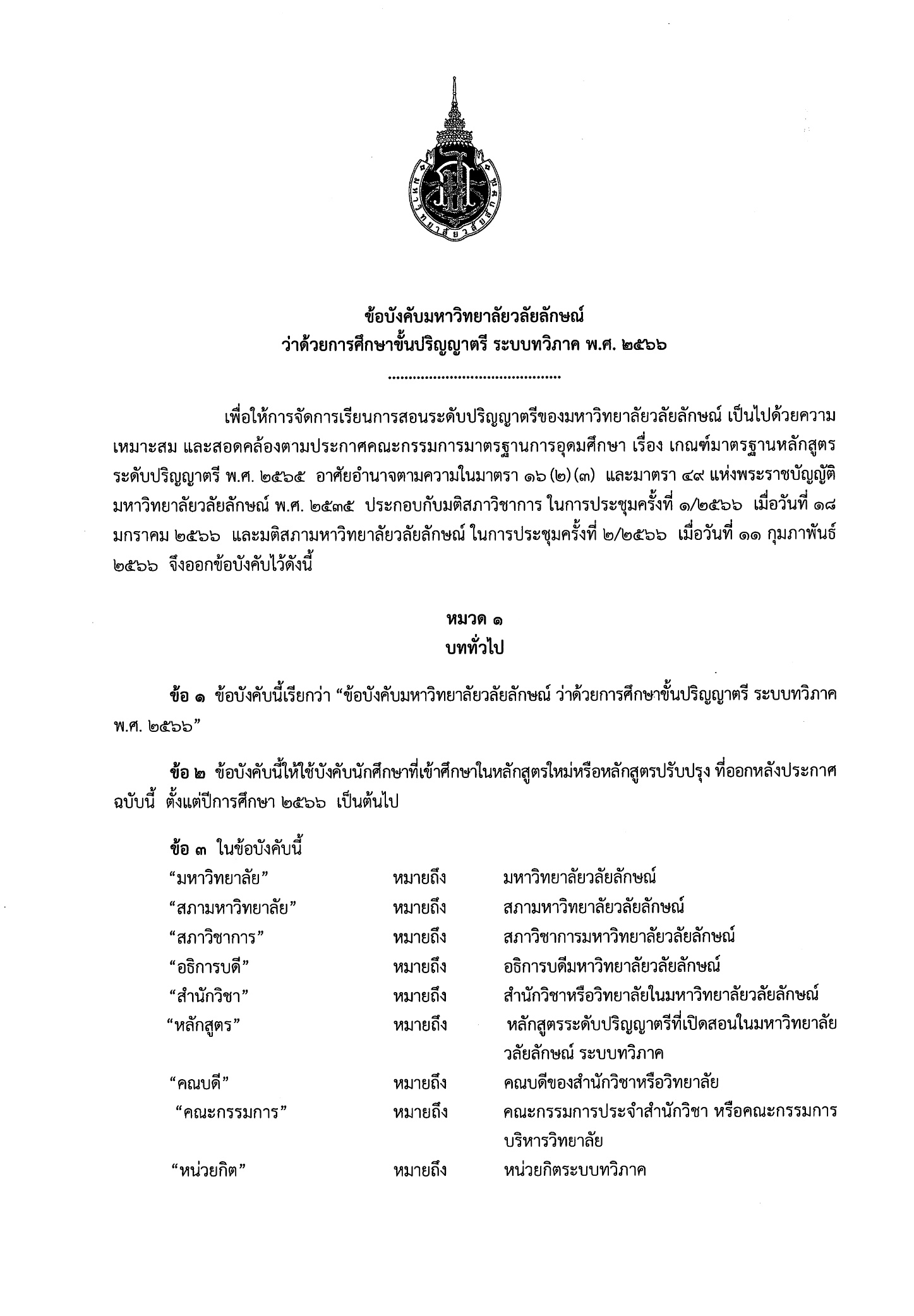 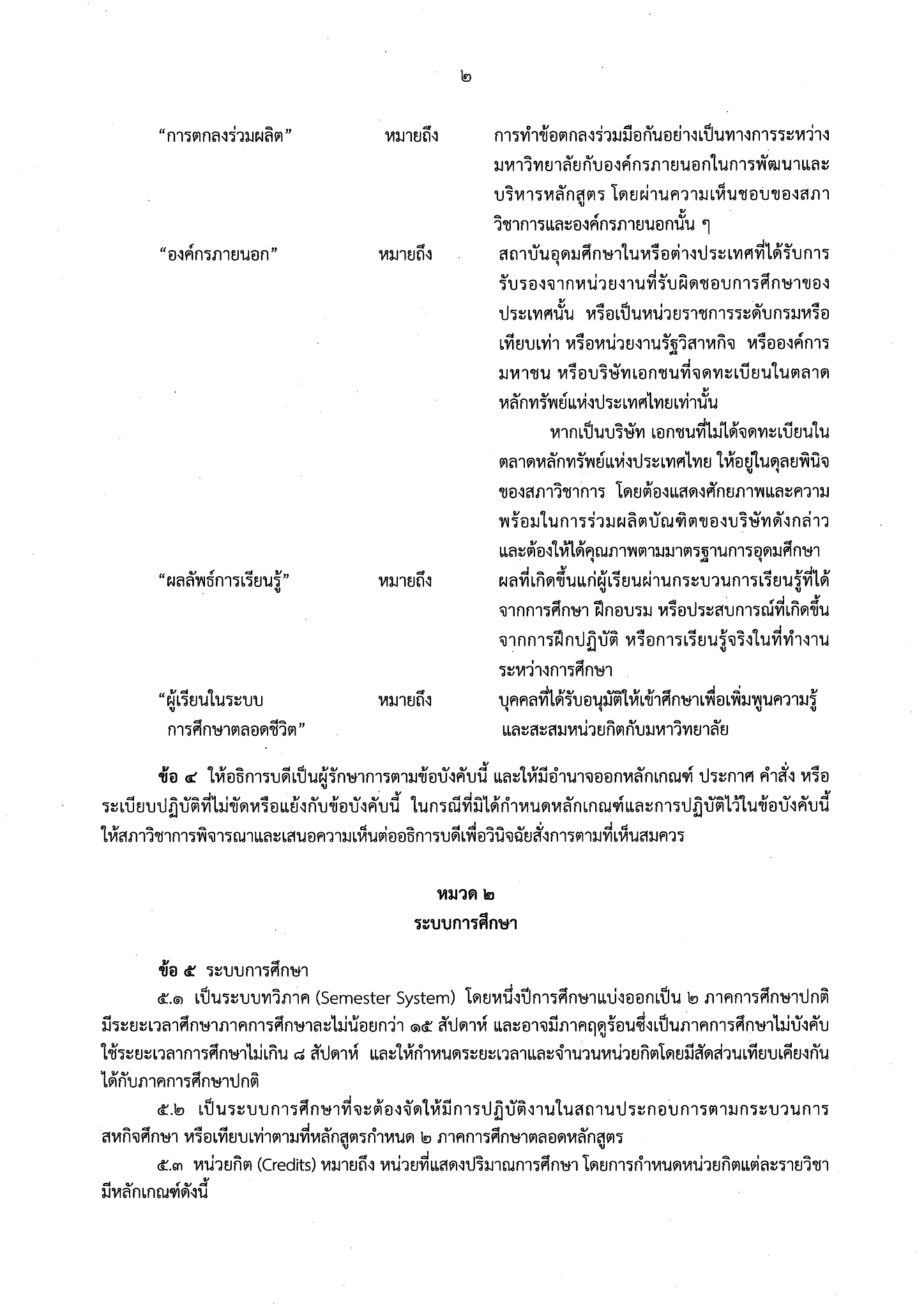 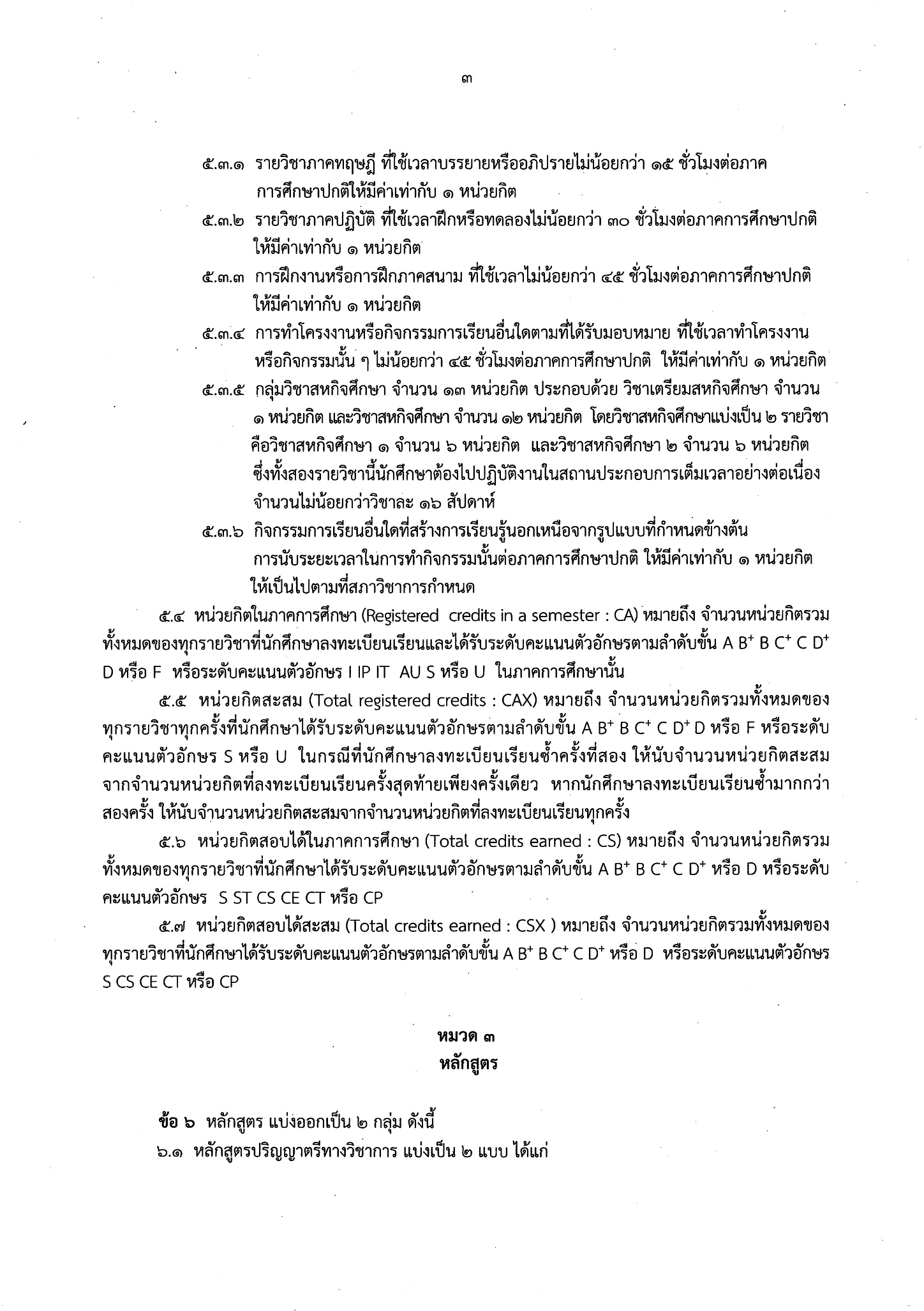 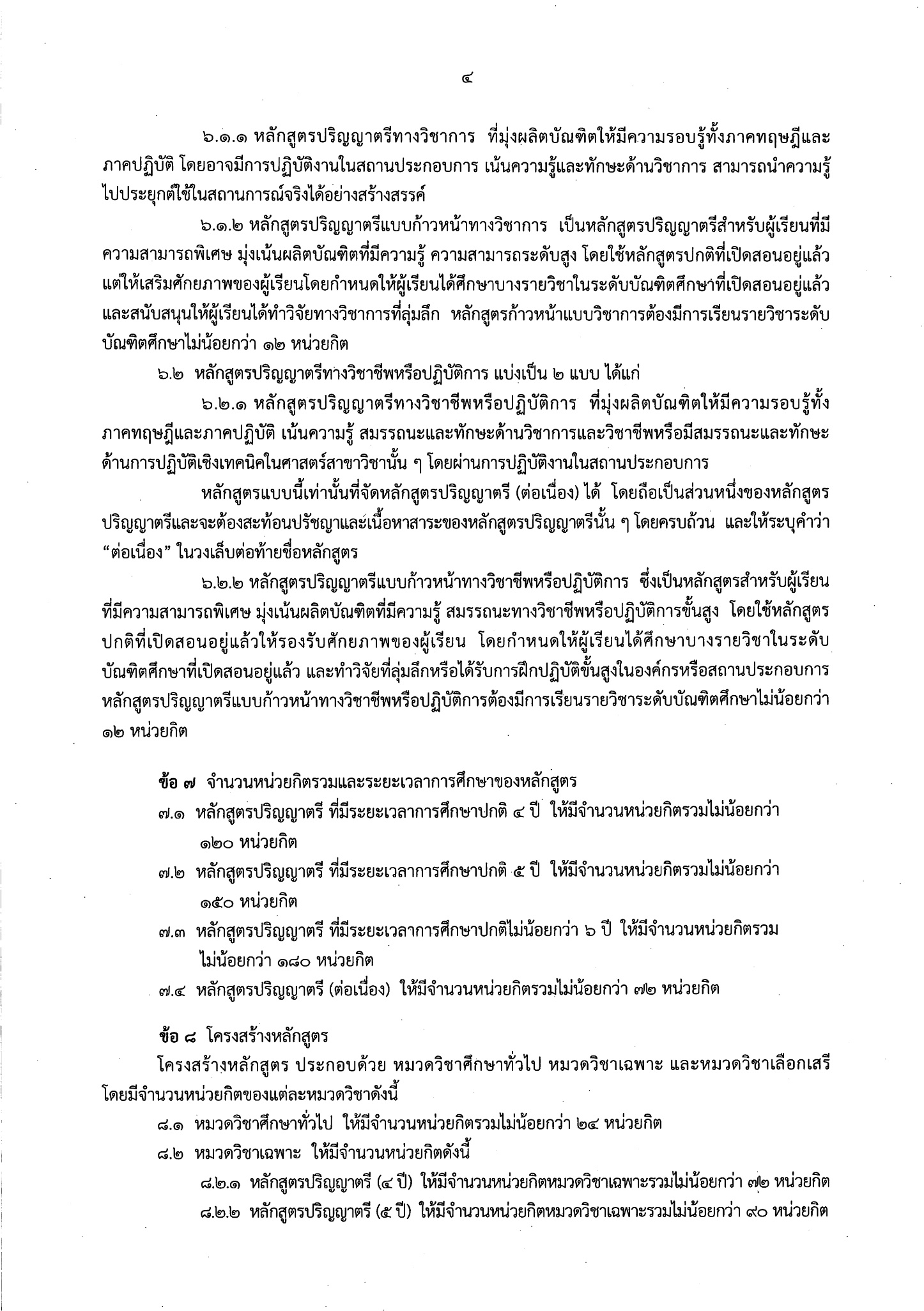 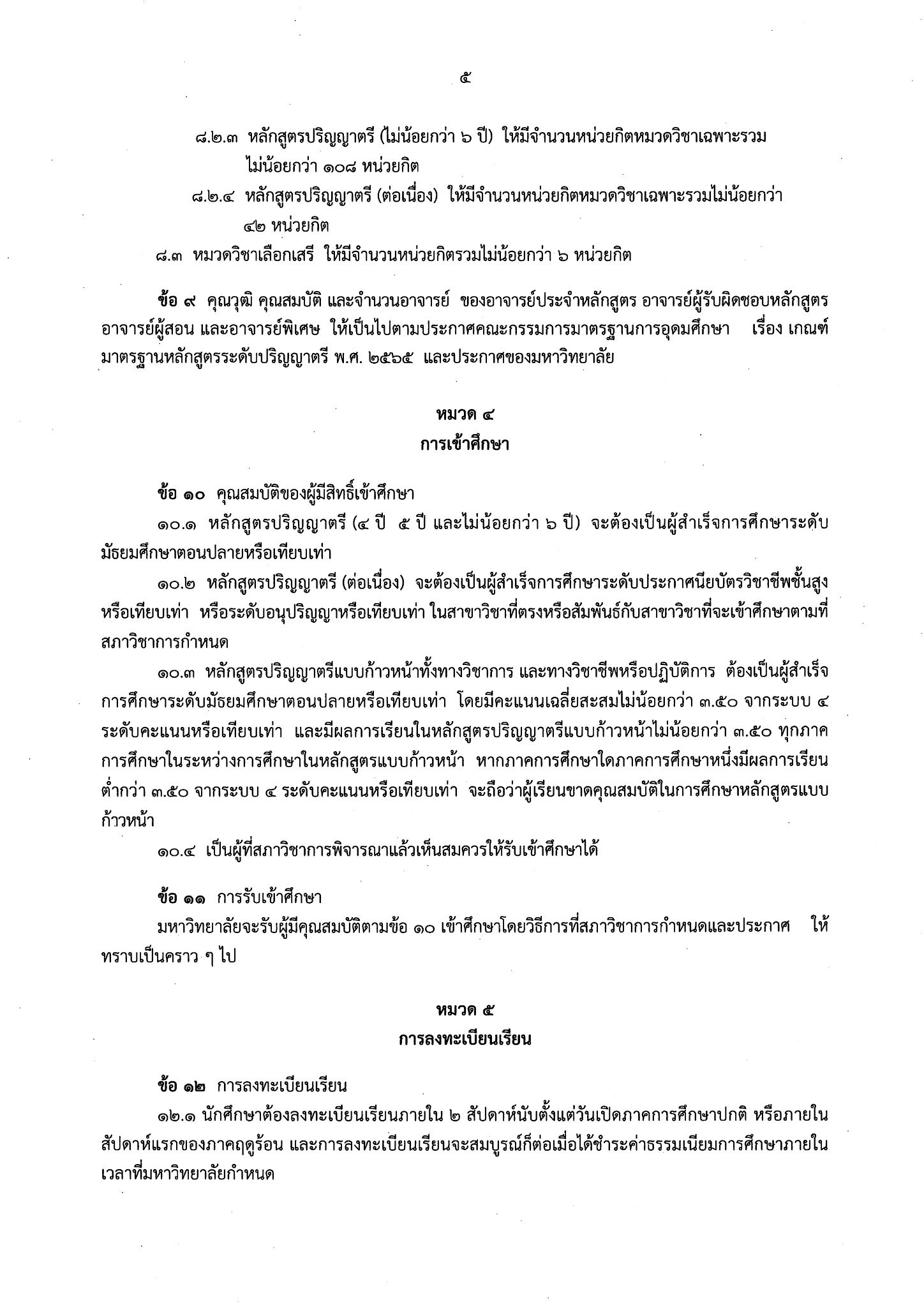 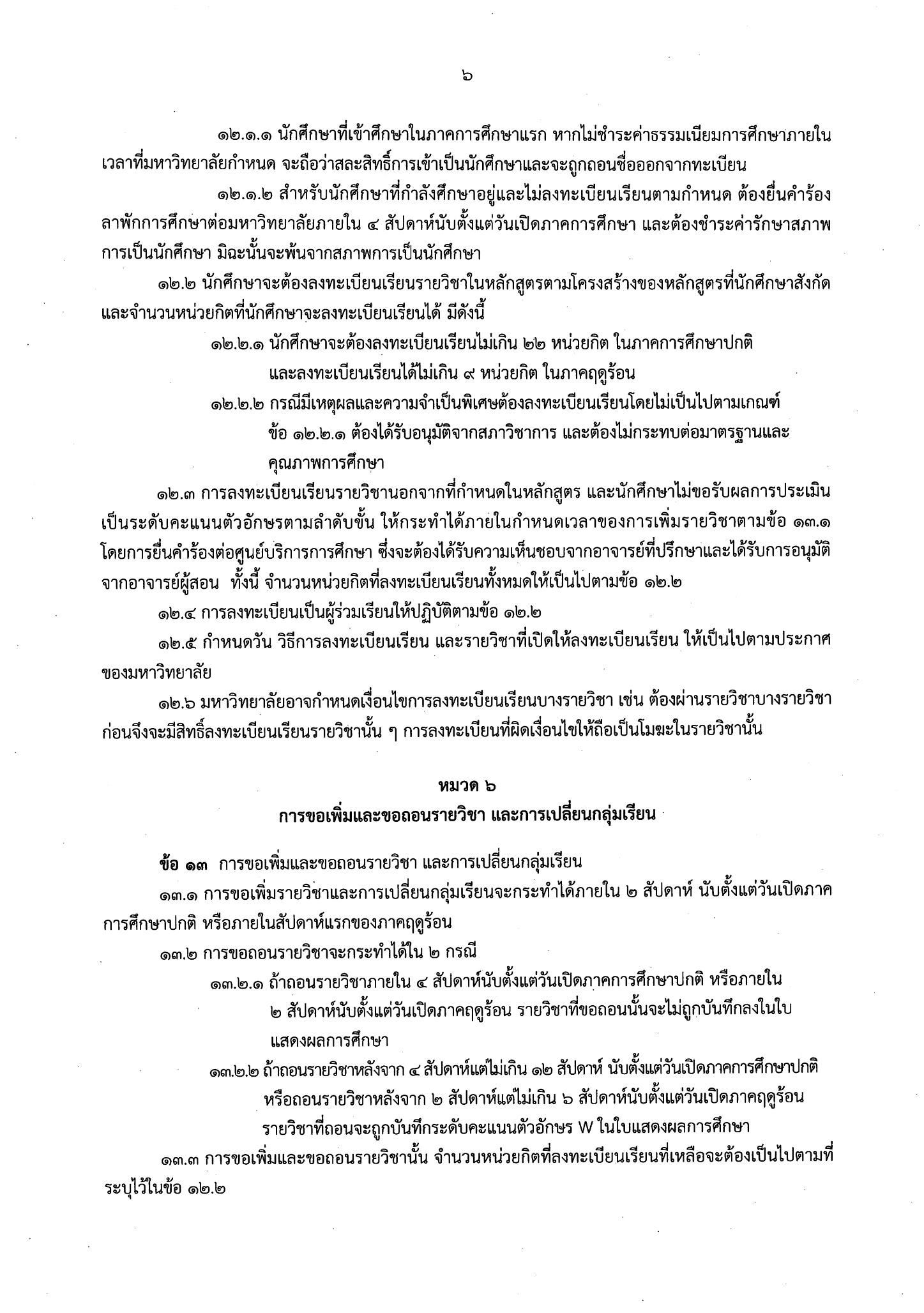 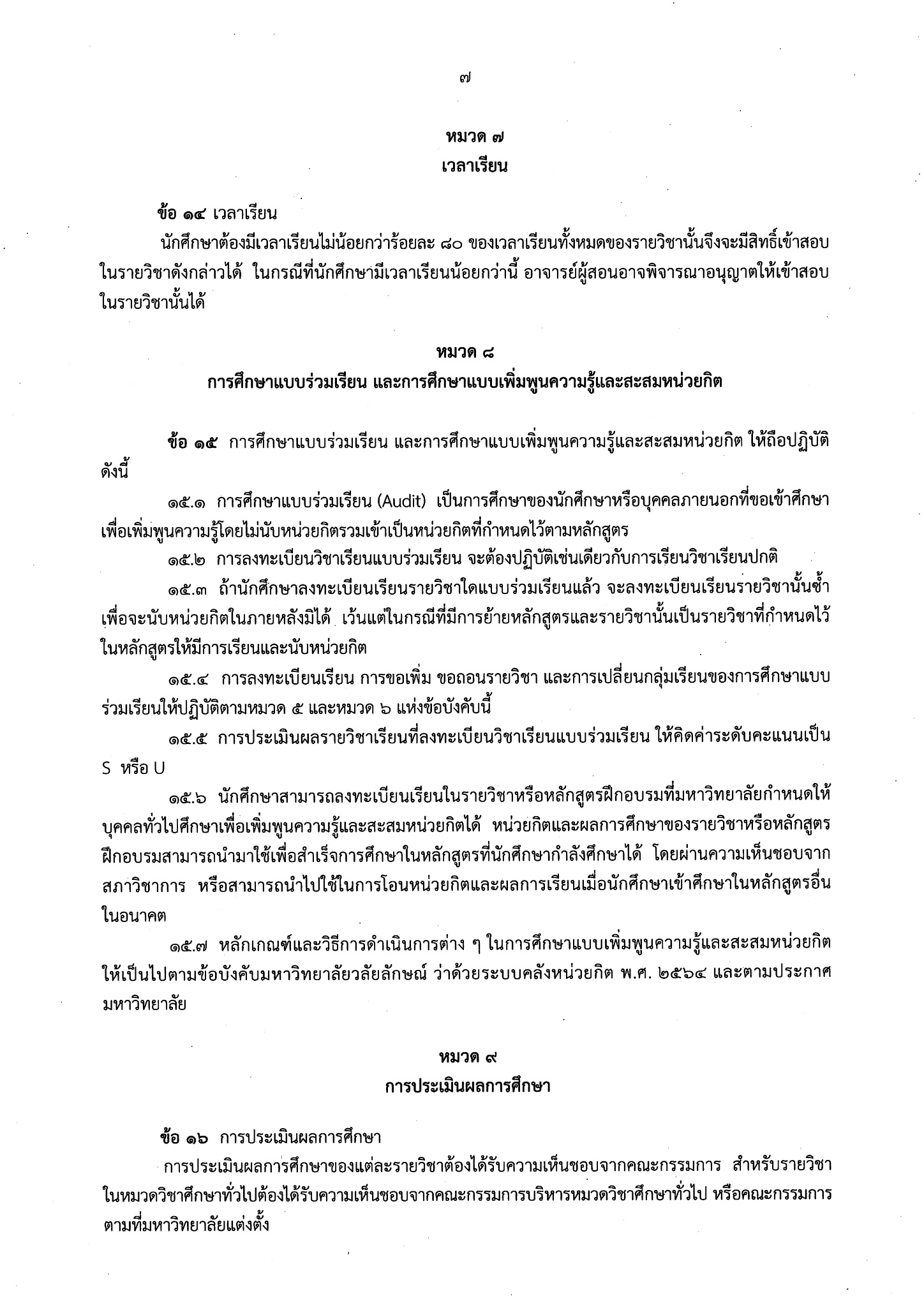 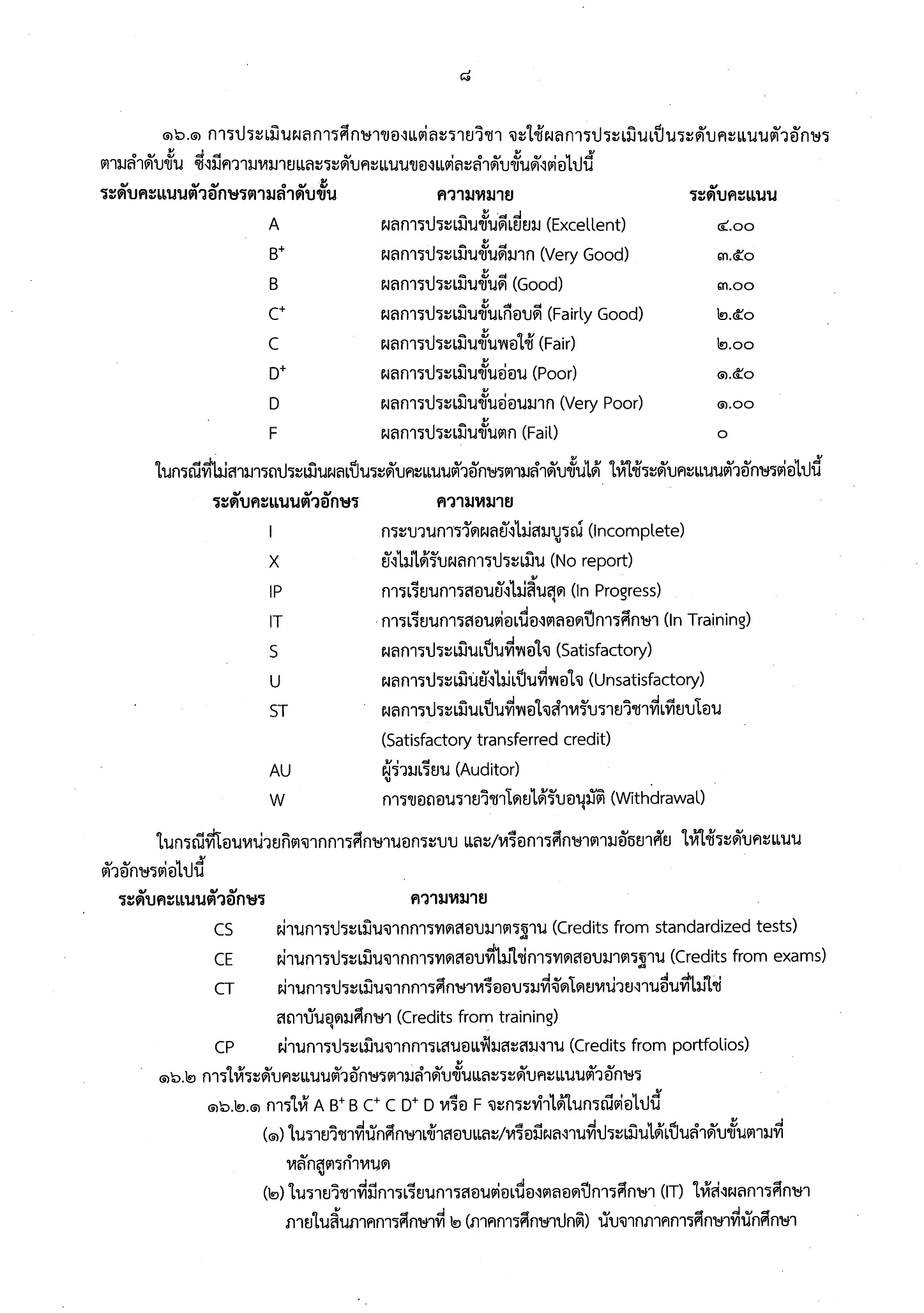 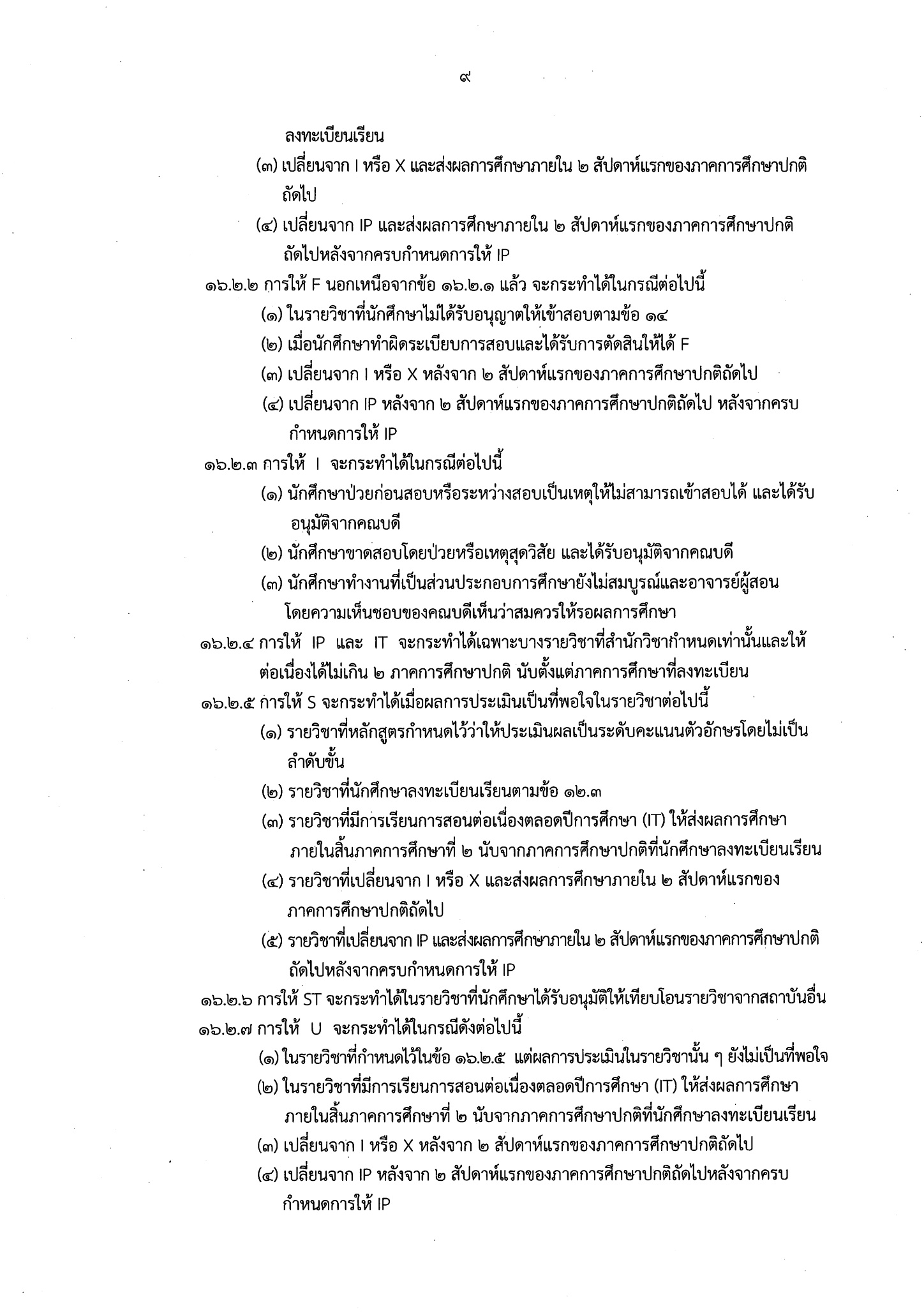 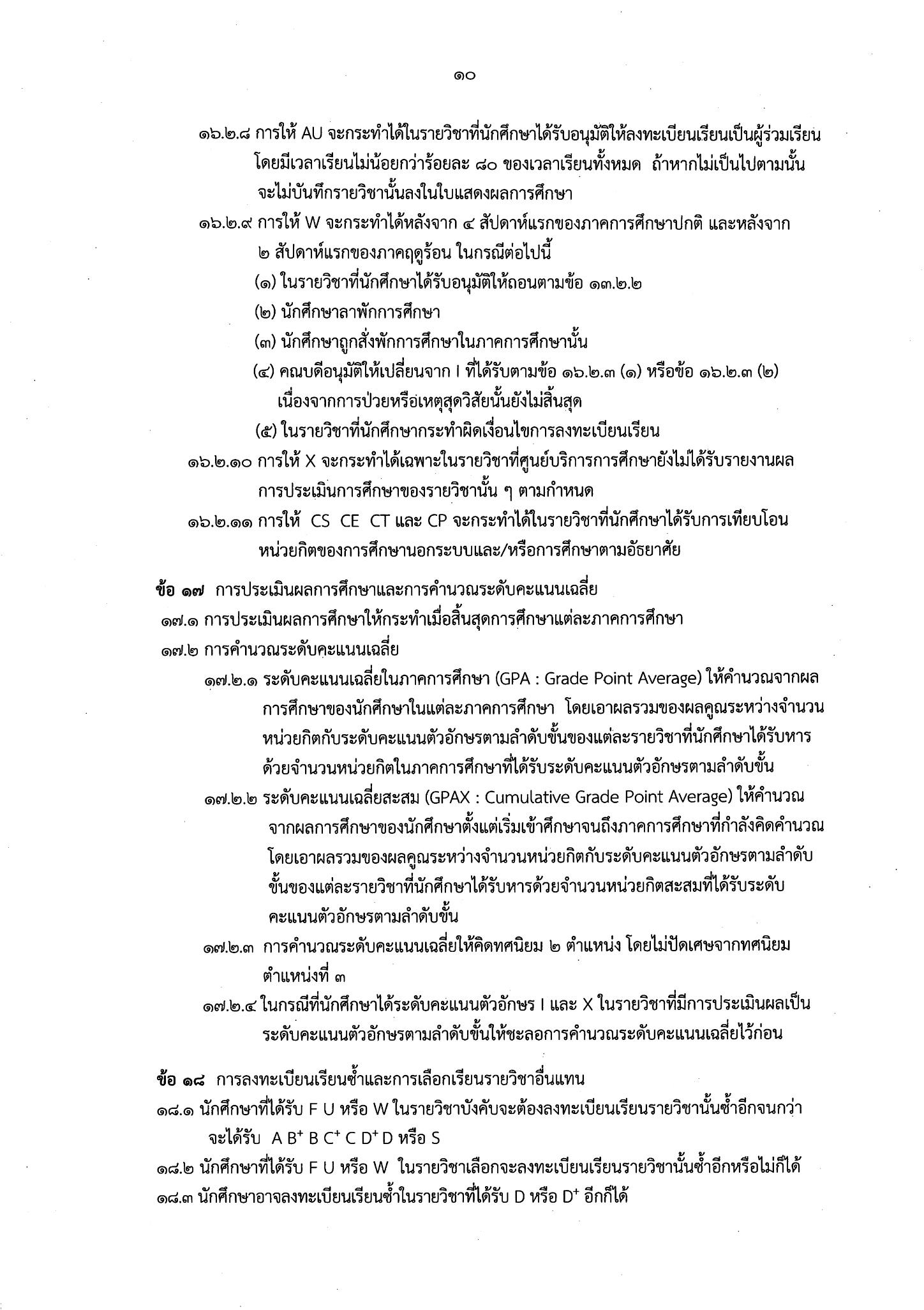 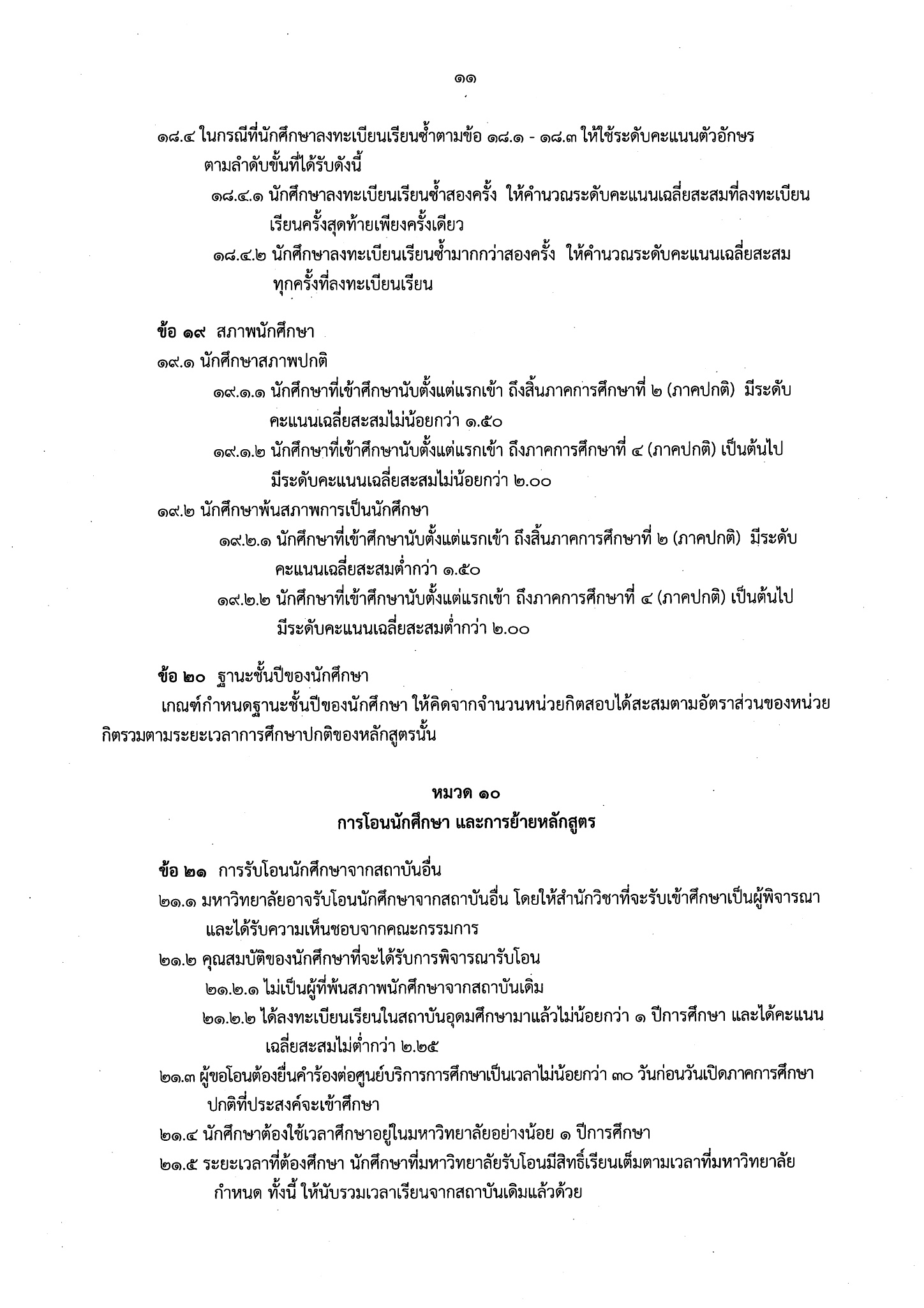 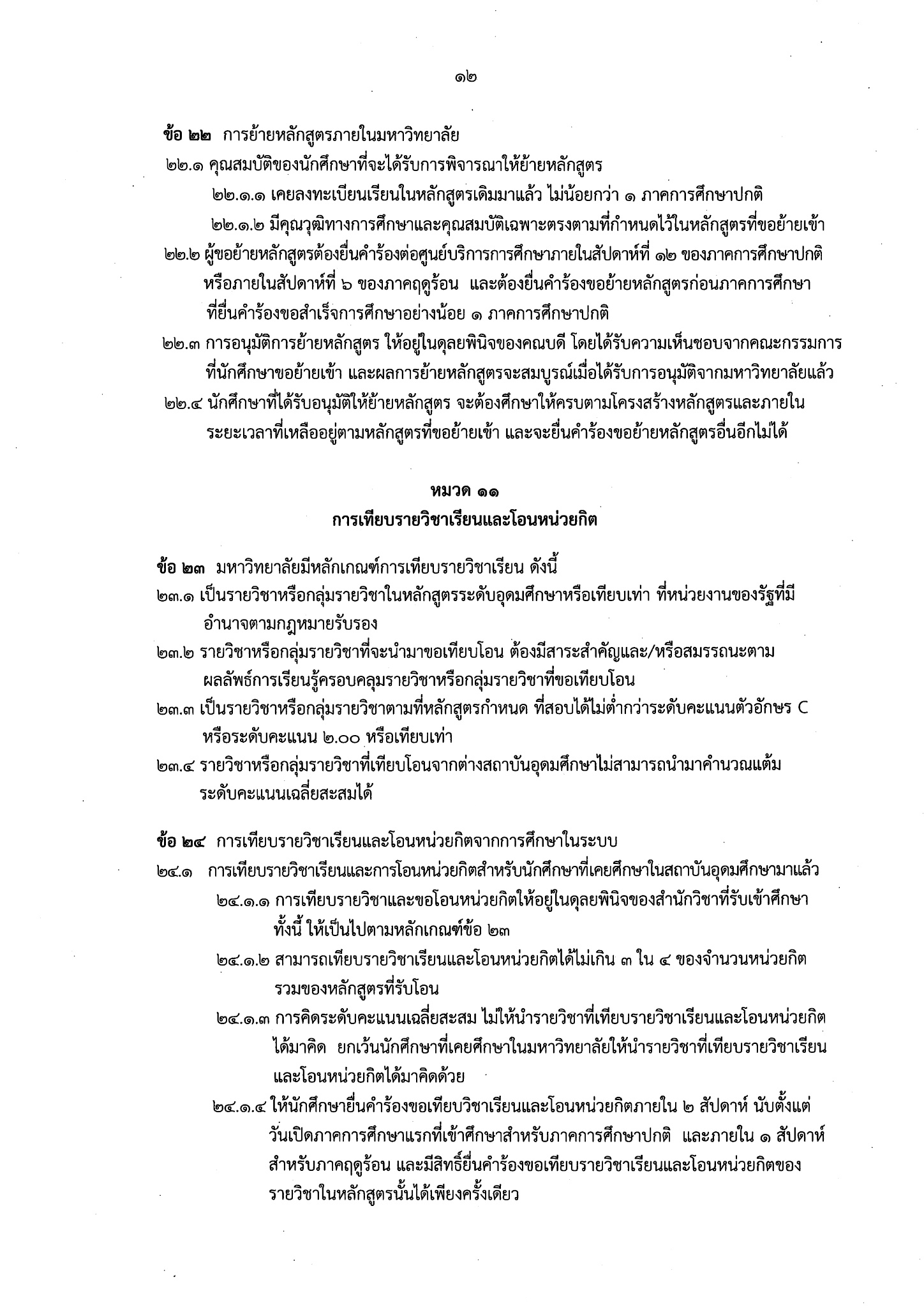 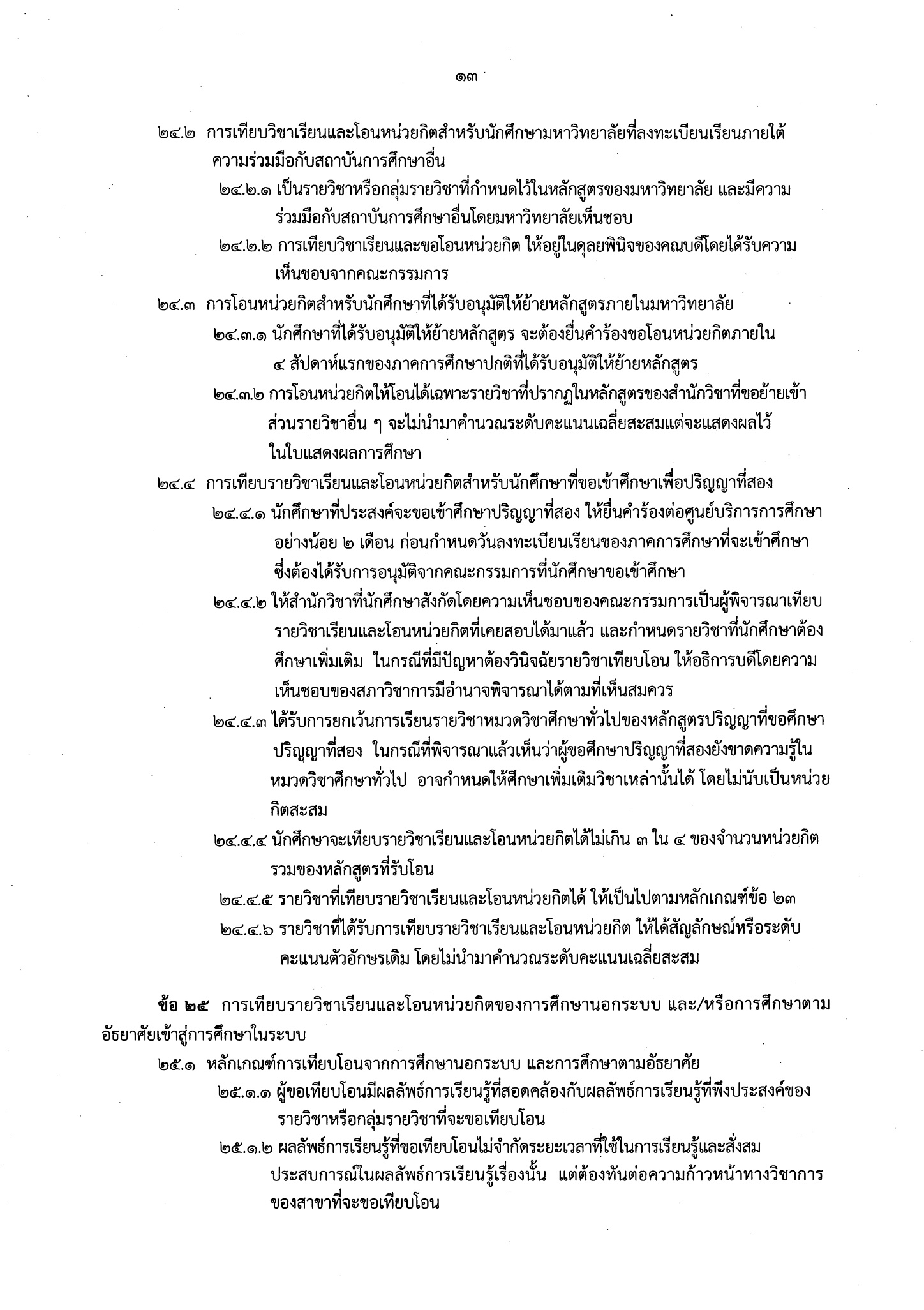 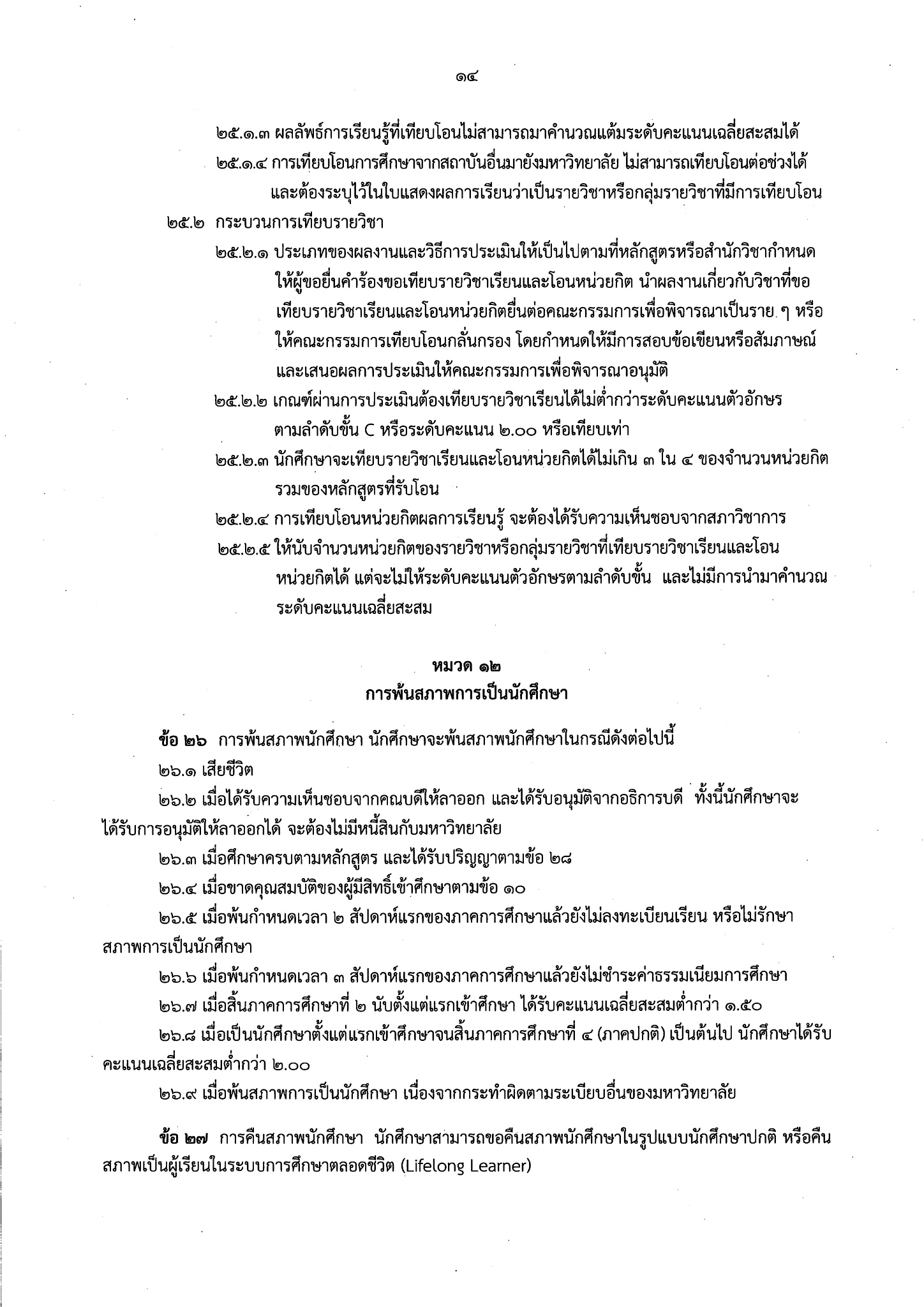 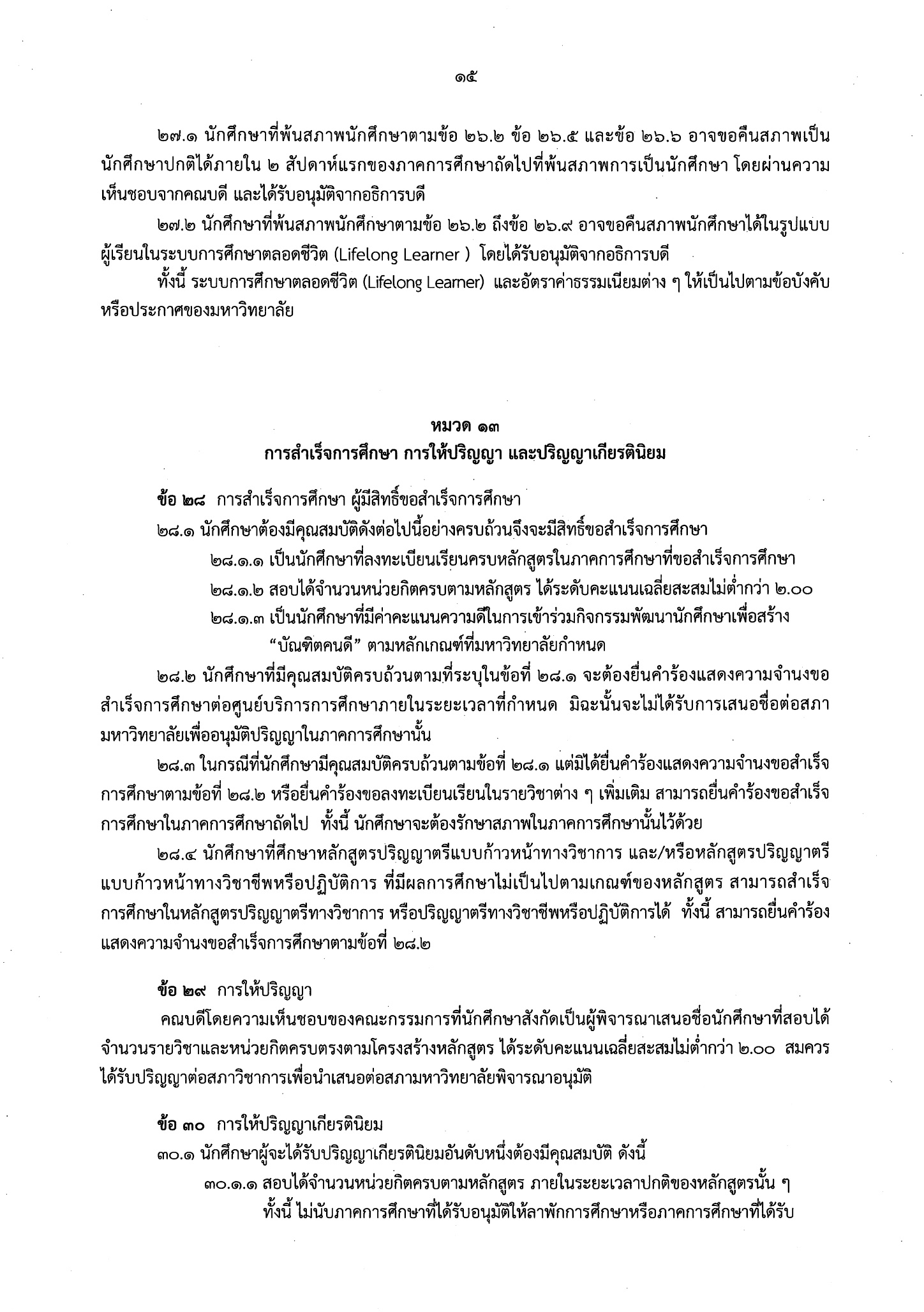 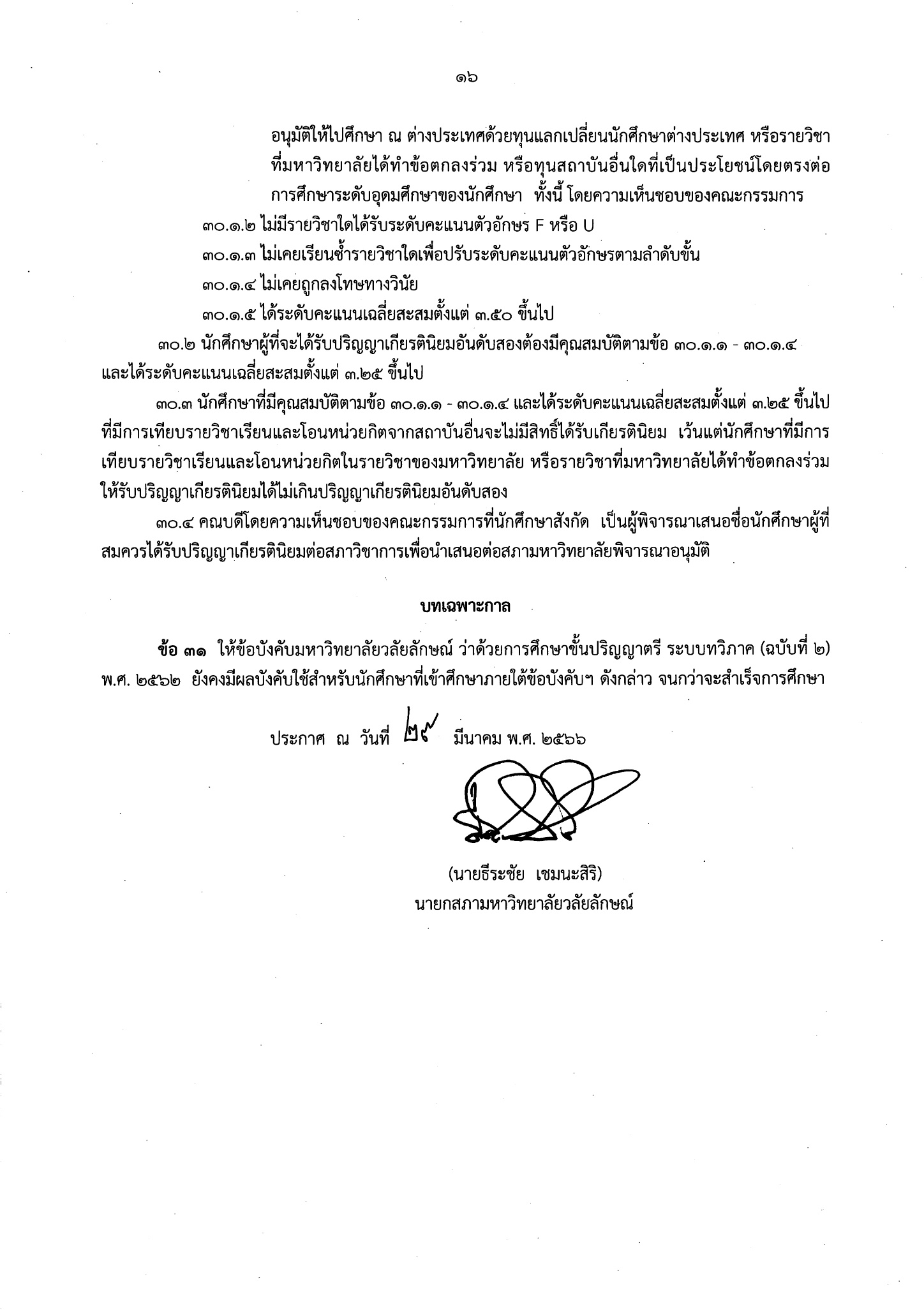 ภาคผนวก 2  	คำสั่งแต่งตั้งคณะกรรมการปรับปรุงหมวดวิชาศึกษาทั่วไป (หลักสูตรปรับปรุง พ.ศ. 2567)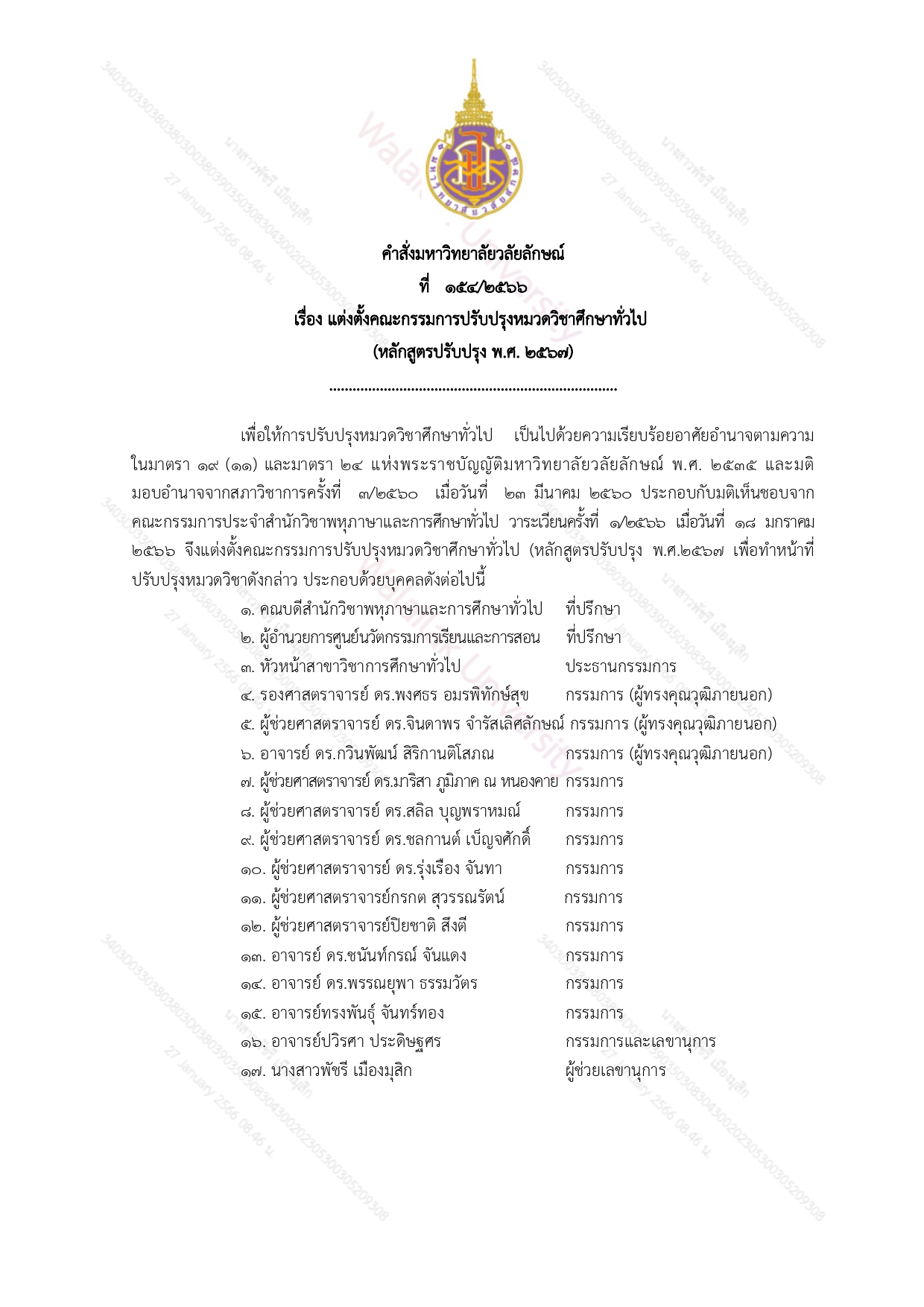 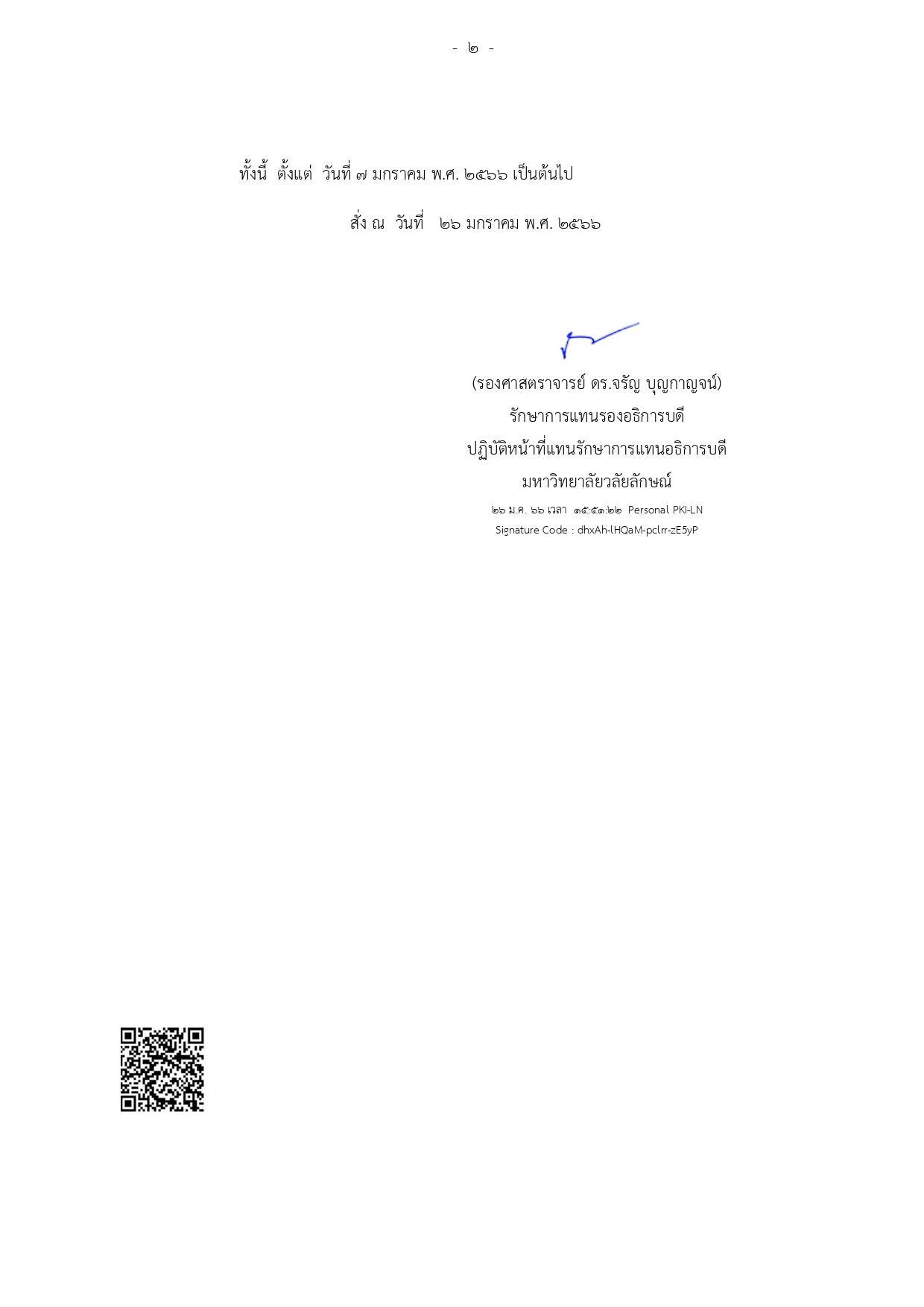 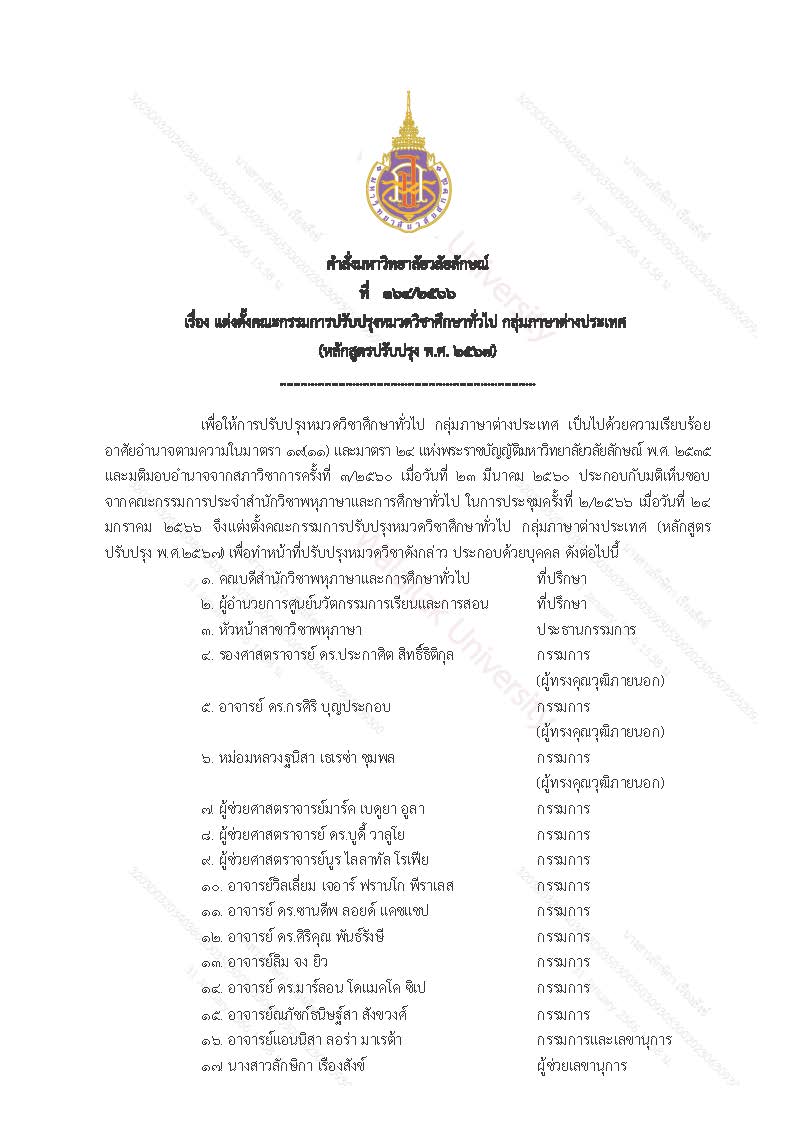 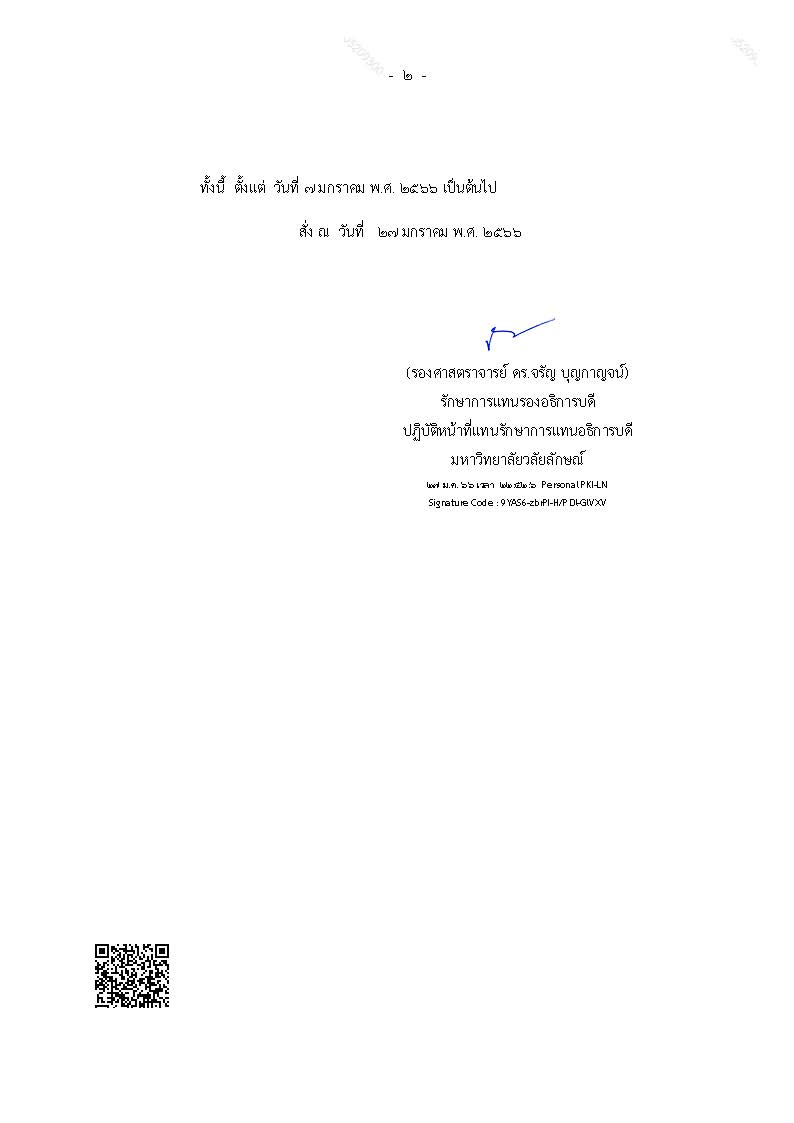 ภาคผนวก 3	ประวัติอาจารย์และเจ้าหน้าที่ในหลักสูตร	การจัดการเรียนการสอนหมวดวิชาศึกษาทั่วไป รับผิดชอบโดยคณาจารย์จากสำนักวิชาพหุภาษาและการศึกษาทั่วไป สำนักวิชาศิลปศาสตร์ สำนักวิชาการบัญชีและการเงิน สำนักวิชาสารสนเทศศาสตร์ และศูนย์ส่งเสริมวัฒนธรรมและการกีฬา มหาวิทยาลัยวลัยลักษณ์ ภาคผนวก 4คำอธิบายรายวิชา(ทุกรายวิชาที่มีเขียนอยู่ในหลักสูตรของเล่ม)1. คำอธิบายรายวิชา GEN67-011	ภาษาไทยพื้นฐาน	        						         2(2-0-4)*  	Fundamental Thai				รายวิชานี้เป็นการสอบวัดความรู้พื้นฐานภาษาไทย 3 ด้าน ได้แก่ หลักภาษาไทย วรรณคดีไทย และการใช้ภาษาไทย โดยหลักภาษาไทยครอบคลุมเนื้อหาได้แก่ ธรรมชาติของภาษา อักษรสามหมู่ สระ การผันวรรณยุกต์ พยางค์ ชนิดของคำ การสร้างคำ และประโยคชนิดต่าง ๆ วรรณคดีไทยครอบคลุมเนื้อหาได้แก่ ความรู้เบื้องต้นทางวรรณคดี ความเข้าใจวรรณคดีระดับก่อนอุดมศึกษา และการตีความ ส่วนการใช้ภาษาไทยครอบคลุมเนื้อหาเรื่องระดับของภาษา การจับใจความสำคัญ การย่อความสรุปความ การอธิบายความ การฟังอย่างมีวิจารณญาณ การพูดอย่างมีศิลปะ การใช้สำนวนไทย และคำราชาศัพท์    		This course is a fundamental Thai test required designed to measure students basic knowledge to take a test on 3 categories in Thai Grammar, Thai Literatures and Thai Usage; Thai Grammar covers nature of the language, 3 groups of Thai alphabets, vowels, order of tone marks, syllable, genre of words, word creation and genre of sentences; Thai literatures cover basic knowledge of literatures, the understanding of pre -university education literatures and interpretation; Thai usage covers orders of language, comprehension, recapitulation, explanation, judgmental listening, oratory, Thai idiom usage and Royal Register.          	หมายเหตุ * รายวิชานี้ไม่นับหน่วยกิต และนักศึกษาทุกคนต้องสอบผ่านรายวิชา GEN67-011 ภาษาไทยพื้นฐาน ในช่วงก่อนเริ่มเรียนภาคการศึกษาที่ 1 หรือตามวันเวลาที่มหาวิทยาลัยกำหนด สำหรับนักศึกษาที่สอบไม่ผ่านสามารถลงทะเบียนเรียนรายวิชา GEN67-111 ภาษาไทยเพื่อการนำเสนอควบคู่กับการเข้าเรียนเสริมและเข้าสอบรายวิชา GEN67-011 ภาษาไทยพื้นฐาน จนกว่าจะผ่านเกณฑ์ (S) ได้ โดยรายวิชานี้ผลการศึกษาเป็นระบบ S/Uผลลัพธ์การเรียนรู้ (Learning Outcomes)1. ฝึกการคิดวิเคราะห์การรับรู้สารในชีวิตประจำวัน 2. ใช้ทักษะการสื่อสารภาษาไทยพื้นฐานในชีวิตประจำวันได้3. แสดงออกในการใช้ภาษาอย่างเหมาะสมสอดคล้องกับบริบท GEN67–111	ภาษาไทยเพื่อการนำเสนอ					    	          2(2-0-4)	Thai for Presentationรายวิชานี้มุ่งเน้นการพัฒนาทักษะภาษาไทยด้านการรับสารและการส่งสาร โดยเน้นความสัมพันธ์ของทักษะการฟัง การพูด การอ่าน การเขียน และการคิด โดยผ่านเทคนิคการสื่อสารร่วมสมัย ที่สอดรับกับวิชาชีพ  สามารถนำเสนอ และทำงานร่วมกับผู้อื่นได้อย่างมีประสิทธิภาพThis course focuses on developing Thai usage skills in recognition and transmission messages. Emphasis is placed on the relationship between listening, speaking, reading, writing, and thinking skills through contemporary communication techniques that correspond to the professional career path namely: able to perform a proper speech or presentation and cooperate with others.ผลลัพธ์การเรียนรู้ (Learning Outcomes)1. อธิบายความสัมพันธ์ระหว่างการรับสารและการส่งสารได้อย่างถูกต้อง 2. ใช้ทักษะภาษาไทยทั้งด้านการฟัง พูด อ่าน เขียน และคิดได้อย่างมีประสิทธิภาพ 3. นำความรู้ด้านภาษาไทยไปใช้เพื่อการนำเสนอและการประกอบอาชีพในเชิงสร้างสรรค์4. สามารถใช้เทคโนโลยีเพื่อการสืบค้นข้อมูลในการนำเสนอได้GEN67-021 	ภาษาอังกฤษพื้นฐาน	      2(2-0-4)*	Fundamental English					           	รายวิชาภาษาอังกฤษพื้นฐานเป็นรายวิชาที่ไม่นับหน่วยกิตสําหรับนักศึกษาระดับปริญญาตรีทุกคนที่เข้าศึกษาในมหาวิทยาลัยวลัยลักษณ์  และมีความสามารถทางภาษาอังกฤษในระดับ pre-A1 หรือระดับเริ่มต้น รายวิชานี้เน้นไวยากรณ์ภาษาอังกฤษเบื้องต้น คําศัพท์ และรูปแบบภาษาพื้นฐานที่จําเป็นสําหรับชีวิตประจําวันและการใช้ในห้องเรียน เพื่อเตรียมความพร้อมให้นักศึกษาเข้าเรียนในรายวิชาภาษาอังกฤษที่นับหน่วยกิตต่อไป ดังนั้นนักศึกษาต้องผ่านการสอบปลายภาคและได้รับเกรดผ่าน (s) ซึ่งเทียบเท่ากับร้อยละ 60 ของคะแนนทั้งหมด ก่อนจะทำการลงทะเบียนในรายวิชาภาษาอังกฤษในระดับอื่นๆ ได้	This is a non-credit course required for all undergraduate students entering the university whose English proficiency is equivalent to pre-A1 or beginner level. It focuses on introductory English grammar, vocabulary and basic language patterns needed for everyday life and classroom settings, and prepares the students to take the regular (credit) English classes. Students are required to pass the final test and must receive the satisfactory (S) grade equivalent to 60% of the total score, as a prerequisite to enroll in the regular English class. 	หมายเหตุ * รายวิชานี้ไม่นับหน่วยกิต และนักศึกษาทุกคนต้องสอบ GEN67-021 Fundamental English ในช่วงก่อนเริ่มเรียนภาคการศึกษาที่ 1 หรือตามวันเวลาที่มหาวิทยาลัยกำหนด นักศึกษาที่สอบไม่ผ่านเกณฑ์ต้องเข้าเรียนเสริมและเข้าสอบรายวิชา GEN67-021 Fundamental English จนกว่าจะผ่านเกณฑ์ (S) ควบคู่กับการลงทะเบียนเรียน GEN67-121 Integrated English Skills for Upper Beginners โดยรายวิชานี้ผลการศึกษาเป็นระบบ S/Uผลลัพธ์การเรียนรู้  (Learning Outcomes)1. Utilize the most frequently-used vocabulary needed for daily communication.2. Construct basic sentences in speaking and writing3. Read and comprehend simple passages4. Apply techniques in listening and answering basic questionsGEN67-121 	ภาษาอังกฤษแบบบูรณาการสำหรับผู้ใช้ภาษาขั้นเริ่มต้นระดับสูง		3(2-3-6)	Integrated English Skills for Upper Beginners		         	    รายวิชานี้สำหรับนักศึกษาผู้ใช้ภาษาขั้นเริ่มต้นระดับสูง มีวัตถุประสงค์เพื่อพัฒนาทักษะด้านการรับรู้ข้อมูล (การฟังและการอ่าน) และทักษะการผลิตข้อมูล (การพูดและการเขียน) ผ่านการมีส่วนร่วมในชั้นเรียนและกิจกรรมนอกห้องเรียน ส่งเสริมทักษะการเรียนรู้ย่อย เช่น การออกเสียง  การใช้คำศัพท์ ไวยากรณ์ โครงสร้างประโยคได้อย่างถูกต้อง และสามารถประยุกต์ใช้ทักษะภาษาอังกฤษที่ได้เรียนรู้จากในชั้นเรียนสู่บริบทชีวิตประจําวันThis course is for upper beginner students, designed to improve their receptive (listening and reading) and productive (speaking and writing) English skills. Through engaging in in-class and out-of-class activities, it also improves students' sub-skills, such as proper pronunciation, vocabulary, grammar, and sentence structure. Additionally, this course promotes students' abilities to use English confidently, learn independently, and apply the acquired communication skills in daily life.ผลลัพธ์การเรียนรู้  (Learning Outcomes)1. Utilize the most frequently-used vocabulary needed for daily communication2. Comprehend English listening conversations correctly 3. Describe and extract information from English reading texts4. Articulate ideas verbally using basic English structures and proper pronunciation5. Write an English paragraph using basic English structures with correct grammar and punctuation6. Demonstrate confidence in using English in communicationGEN67-122 	ภาษาอังกฤษการฟัง-พูดสำหรับผู้ใช้ภาษาระดับต้น		3(2-3-6)	English Listening and Speaking for Basic Users	วิชาบังคับก่อน:     	GEN67-121 ภาษาอังกฤษแบบบูรณาการสำหรับผู้ใช้ภาษาขั้นเริ่มต้นระดับสูงPrerequisite:      GEN67-121 Integrated English Skills for Upper Beginnersรายวิชานี้สำหรับนักศึกษาผู้มีความสามารถทางภาษาระดับ A2 หรือผู้ใช้ภาษาระดับต้น ซึ่งเน้นการฝึกทักษะการฟังและพูดภาษาอังกฤษผ่านกิจกรรมต่าง ๆ ในชั้นเรียน เช่น งานเดี่ยวและงานกลุ่ม เพื่อเพิ่มพูนความรู้พื้นฐานที่จำเป็นและกลยุทธ์เพื่อใช้พัฒนาทักษะต่าง ๆ อาทิ การศึกษาคำศัพท์ การออกเสียง การพูดและการฟังของนักศึกษา เพื่อช่วยพัฒนาความสามารถของนักศึกษาในการสื่อสารและการเข้าใจในภาษาพูดจากแหล่งต่าง ๆThis course is designed for the students in A2 level (Basic Users), which focuses on the development of listening and speaking skills in English. Through individual and group activities, it imparts students with the requisite knowledge and strategies to improve their vocabulary, pronunciation, speaking, and listening abilities. It strengthens students’ capabilities in verbal communication and understanding spoken English from various sources.ผลลัพธ์การเรียนรู้  (Learning Outcomes)1. Use course-intended vocabulary properly in communication.2. Apply strategies in articulation, intonation and stress of words.3. Use more complex sentence structures with limited grammatical mistakes.4. Engage in spoken English from monologues and dialogues.5. Practice intelligible conversations related to everyday settings.  GEN67-123 	ภาษาอังกฤษการอ่าน-เขียนสำหรับผู้ใช้ภาษาระดับต้น		3(2-2-5)	English Reading and Writing for Basic Users 	วิชาบังคับก่อน:     	GEN67-121 ภาษาอังกฤษแบบบูรณาการสำหรับผู้ใช้ภาษาขั้นเริ่มต้นระดับสูง	GEN67-122 ภาษาอังกฤษการฟัง-พูดสำหรับผู้ใช้ภาษาระดับต้นPrerequisite:      GEN67-121 Integrated English Skills for Upper Beginners	GEN67-122 English Listening and Speaking for Basic Users      	รายวิชานี้เป็นรายวิชาเพิ่มเติมสำหรับนักศึกษาระดับ A2 หรือผู้ใช้ภาษาระดับต้น จัดทำขึ้นเพื่อพัฒนาทักษะการอ่านและการเขียนของนักศึกษา ผ่านกิจกรรมปฏิสัมพันธ์ที่หลากหลายและแบบฝึกหัดที่มุ่งเน้นการมีส่วนร่วมของนักศึกษา โดยกลวิธีการสอนผ่านข้อความ การอ่านและเขียนตามหัวข้อเรื่อง รวมถึงกลไกการเขียนที่มีประสิทธิภาพ การอ่านเพื่อพัฒนาการออกเสียงของผู้เรียน อีกทั้งมีการชี้แนะนักศึกษาผ่านกระบวนการอ่านและเขียนโดยให้ใช้หลักคิดอย่างมีวิจารณญาณและใช้การตัดสินใจเพื่อให้การเขียนย่อหน้าและเรียงความเป็นไปอย่างมีประสิทธิภาพThis course is a complementary course for the students in A2 level (Basic Users). It is designed to develop students’ reading and writing skills through a variety of interactive and engaging exercises and activities. Its emphasis is on text-based, theme-based reading and writing tasks. Moreover, it integrates mechanics of effective writing, and oral reading to enhance students’ pronunciation. It also guides students through the reading and writing process, which requires critical thinking and decision-making for writing effective paragraphs and essays.ผลลัพธ์การเรียนรู้  (Learning Outcomes)1. Use the course-intended vocabulary in reading and writing tasks appropriately.2. Use reading comprehension skills effectively encompassing previewing, finding main ideas, skimming, and scanning.3. Write descriptive and narrative paragraphs.4. Use the words learned in the course to write essays correctly .5. Apply correct mechanics and sentence structures effectively in essay writing.6. Practice reading comprehension actively and critically.GEN67-124 	ภาษาอังกฤษเพื่อการพูดในที่สาธารณะและการนำเสนอสำหรับผู้ใช้ภาษา		3(2-2-5)	ขั้นอิสระ	English for Public Speaking and Presentation 			    	for Independent Usersวิชาบังคับก่อน:     	GEN67-121 ภาษาอังกฤษแบบบูรณาการสำหรับผู้ใช้ภาษาขั้นเริ่มต้นระดับสูง	GEN67-122 ภาษาอังกฤษการฟัง-พูดสำหรับผู้ใช้ภาษาระดับต้น	GEN67-123 ภาษาอังกฤษการอ่าน-เขียนสำหรับผู้ใช้ภาษาระดับต้นPrerequisite:      GEN67-121 Integrated English Skills for Upper Beginners	GEN67-122 English Listening and Speaking for Basic Users	GEN67-123 English Reading and Writing for Basic Users	รายวิชานี้สำหรับนักศึกษาผู้มีความสามารถทางภาษาอังกฤษระดับปานกลาง มีวัตถุประสงค์เพื่อพัฒนาทักษะภาษาอังกฤษสำหรับการพูดในที่สาธารณะและการนำเสนองานภาษาอังกฤษ เน้นการสอนด้านไวยากรณ์และคำศัพท์เฉพาะทางในด้านวิทยาศาสตร์สุขภาพ วิทยาศาสตร์และเทคโนโลยี รวมทั้งมนุษยศาสตร์และสังคมศาสตร์ เพื่อให้นักศึกษาสามารถใช้ภาษาอังกฤษในการนำเสนอได้อย่างมีประสิทธิภาพ นอกจากนี้ยังเสริมทักษะทางศตวรรษที่ 21 เพื่อให้การนำเสนอมีโครงสร้างที่มีประสิทธิภาพและมีการใช้ภาษาในการนำเสนอได้อย่างเหมาะสม	This course is for intermediate level students, designed to develop their expressive skills for public speaking and presentation. It focuses on  grammar and terminology that effectively enables students to deliver presentations in the field of Health Sciences, Sciences and Technology, and Humanities and Social Sciences. It also equips students with 21st-century skills to build effective structure and properly deliver oral presentations.ผลลัพธ์การเรียนรู้  (Learning Outcomes)1. Use new vocabulary, phrases, and expressions in presentations.2. Identify components and structure of the presentation.3. Construct an outline and write a script for presentations.4. Deliver effective presentations related to their fields of study.5. Select and integrate multimedia in their presentations effectively.6. Demonstrate confidence in public speaking.CHI67-121	ภาษาจีนพื้นฐาน	                       			             	3(2-2-5)	Basic Chineseรายวิชานี้เป็นการศึกษาคำศัพท์อย่างน้อย 150 คำ ศึกษาวิธีการออกเสียงภาษาจีน โดยใช้ระบบสัทอักษรจีน (Pinyin)  ฝึกการออกเสียงภาษาจีนให้ถูกต้องชัดเจน ศึกษาลำดับการเขียนอักษรจีนที่ถูกต้อง โดยศึกษาอักษรจีน รูปประโยคพื้นฐานและไวยากรณ์ภาษาจีนThis course focuses on fundamental Chinese vocaburaried with the targeted 150 words  and Chinese pronunciation through Pinyin phonetic alphabet system, for learners to practice Chinese with a clear and correct pronunciation. This course also studies Chinese character writing strokes, basic sentence structure and grammar.ผลลัพธ์การเรียนรู้ (Learning Outcomes)1.	ใช้คำศัพท์ภาษาจีนอย่างน้อย 150 คำได้อย่างถูกต้อง2.	ออกเสียงภาษาจีนโดยใช้ระบบสัทอักษรจีน (Pinyin) ได้อย่างถูกต้องชัดเจน 3.	เขียนลำดับขีดอักษรจีนได้อย่างถูกต้อง 4.	เขียนรูปแบบประโยคพื้นฐานได้อย่างถูกต้องเหมาะสมตามหลักไวยากรณ์ 5.	ฟัง พูด อ่าน เขียนภาษาจีนพื้นฐานได้อย่างถูกต้อง6. มีความรับผิดชอบ7. ทำงานร่วมกับผู้อื่นได้CHI67-122	ภาษาจีนสำหรับชีวิตประจำวัน                  			              	3(2-2-5)	Chinese for Daily Life		รายวิชานี้เป็นการศึกษาคำศัพท์เพิ่มประมาณ 200 คำ เรียนรู้รูปประโยคพื้นฐาน  ฝึกสื่อสาร สนทนาภาษาจีนในชีวิตประจำวันโดยการใช้คำศัพท์และรูปประโยคที่ได้เรียนอย่างถูกต้อง ฝึกฝนฟัง พูด อ่าน และเขียนภาษาจีนพื้นฐานได้		This course focused on the minimum of 200 Chinese vocaburalies, basic sentence structure and Chinese usage for communication in daily life conversation by correctly using the vocabularies and sentence patterns which had learned in class. The course also offers a good practice of fundamental Chinese listening, speaking, reading and writing skillsผลลัพธ์การเรียนรู้ (Learning Outcomes)1.	ใช้คำศัพท์ภาษาจีนเพิ่มขึ้นอย่างน้อย 200 คำได้อย่างถูกต้อง2.	สื่อสารประโยคภาษาจีนที่ใช้ในชีวิตประจำวันได้อย่างถูกต้อง เป็นระบบและมีเหตุผล3.	ฟัง พูด อ่าน เขียนภาษาจีนพื้นฐานได้อย่างถูกต้อง4. มีความรับผิดชอบ5. ทำงานร่วมกับผู้อื่นได้CHI67-123	ภาษาจีนเพื่อการสื่อสาร	     			                        	3(2-2-5)	Chinese for Communicationรายวิชานี้เป็นการศึกษาคำศัพท์เพิ่มประมาณ 250 คำ และศึกษารูปแบบประโยคภาษาจีน  ประยุกต์ใช้คำศัพท์และไวยากรณ์ เพื่อสื่อสารให้สอดคล้องตามบริบทได้อย่างถูกต้อง		This course studies approximately 250 chinese vocaburalies basic, sentence patterns and applied the vocabularies and grammars for communicative purpose correctly according to the contextผลลัพธ์การเรียนรู้ (Learning Outcomes)1. ใช้คำศัพท์ภาษาจีนเพิ่มขึ้นอย่างน้อย 250 คำได้อย่างถูกต้อง2. ประยุกต์ใช้คำศัพท์สื่อสารภาษาจีนกับผู้อื่นได้อย่างถูกต้อง เป็นระบบและมีเหตุผล3. สื่อสารเป็นประโยคภาษาจีนได้อย่างถูกต้อง4. เลือกคำศัพท์และไวยากรณ์มาประยุกต์ใช้ในการสื่อสารให้สอดคล้องตามบริบทได้อย่างถูกต้อง5. มีความรับผิดชอบ6. ทำงานร่วมกับผู้อื่นได้GEN67-131	ความเป็นไทยและพลเมืองโลก	     			                        	2(1-2-3)	Thai Civilization and Global Citizenรายวิชานี้มีจุดมุ่งหมายศึกษาความเป็นพลเมืองไทยและพลเมืองโลก ที่มีความรู้พัฒนาการความเป็นไทย พลเมืองไทย ชุมชนท้องถิ่น ที่เชื่อมโยงสังคมโลก ผ่านแนวคิดความเป็นพลเมืองโลก พลเมืองดิจิทัล         พหุวัฒนธรรม เสรีนิยมใหม่ ภาวะโลกร้อน และการเปลี่ยนแปลงของสภาพแวดล้อม คุณธรรม จริยธรรม ความรับผิดชอบต่อความเป็นพลเมืองของตนเอง เพื่อเกิดสำนึกและทักษะในการอยู่ร่วมกับความเปลี่ยนแปลงสถานการณ์สังคมไทย-สังคมโลก อย่างมีความรับผิดชอบต่อตนเอง ผู้อื่น และสังคม ความสำคัญของคุณธรรมจริยธรรม เป็นพลเมืองที่มีจิตอาสา ในฐานะของพลเมืองไทยและพลเมืองโลก		This course aims to study the concept of citizenship both under the national and global context through an investigation of a high dynamism knowledge of Thai citizenship, Thai-ness, and the local community in the globalized world. It also sheds the light on the following critical issues namely global citizenship, digital citizenship, multiculturalism, neoliberalism, global warming and environmental changes, ethics, and responsibilities as a citizen to enhance students' awareness and coexistence skill under the highly dynamic Thai society and global context with responsibility toward oneself, others and society, the importance of morality, and active citizenship with public mind as Thai and global citizens.ผลลัพธ์การเรียนรู้ (Learning Outcomes)1. อธิบายพัฒนาการความเป็นไทย พลเมืองไทย ที่เชื่อมโยงกับสังคมโลกได้ 2. อธิบายแนวคิดความเป็นพลเมืองโลก พลเมืองดิจิทัล พหุวัฒนธรรม เสรีนิยมใหม่ ภาวะโลกร้อน และความเปลี่ยนแปลงของสภาพแวดล้อม  ที่เชื่อมโยงกับสถานการณ์สังคมโลกปัจจุบันได้3. ทักษะการทำงานร่วมกับผู้อื่น ความเป็นผู้นำและผู้ตามที่ดีได้  4. ตระหนักถึงคุณธรรมจริยธรรมในความเป็นพลเมืองของตนเอง และความเป็นพลเมืองที่มีจิตอาสาGEN67-132	ปรัชญา จริยศาสตร์ และวิธีคิดแบบวิพากษ์		                      	2(1-2-3)	Philosophy, Ethics and Critical Thinkingรายวิชานี้มีจุดมุ่งหมายศึกษาแนวคิดปรัชญา ญาณวิทยา จริยศาสตร์ ตรรกะ เป็นฐานของการสร้างหลักการคิดอย่างมีเหตุผลและการคิดเชิงวิพากษ์ โดยบูรณาการกับระบบความคิดปรัชญาสมัยโบราณ สมัยใหม่ หลังสมัยใหม่ ตลอดจนแนวคิดทางปรัชญาสายอื่น ๆ เพื่อมีทักษะการคิดเชิงวิพากษ์ ในการดำรงชีวิตอย่างมีความรับผิดชอบต่อตนเองและผู้อื่น ภายใต้หลักคุณธรรม จริยธรรม จิตสำนึกสาธารณะ  This course aims to study the main principal of philosophy, epistemology, ethic, and logic as the fundamental ground of an analytical thinking process through an integrated approach. The course offers a concise explanation of classical, modern, and post-modern philosophical, both western and non-western, thoughts to intrigue not only students’ critical thinking skills but also their personal moral, responsible public mind.ผลลัพธ์การเรียนรู้ (Learning Outcomes)1. อธิบายแนวคิดแขนงปรัชญา อภิปรัชญา ญาณวิทยา จริยศาสตร์ ตรรกะ ปรัชญาตะวันออก ปรัชญาสายอื่นๆ ได้  2. อธิบายแนวคิดปรัชญา วิพากษ์หรือเชื่อมโยงปรากฏการณ์ทางสังคมได้ 3. ตระหนักถึงคุณธรรม จริยธรรม ประโยชน์สาธารณะ ที่มีผลต่อการดำรงชีวิตของตนเองและการอยู่ร่วมกับผู้อื่นในสังคมได้4. คิดเชิงวิพากษ์อย่างเป็นระบบได้GEN67-133	สุนทรียศาสตร์เพื่อคุณภาพชีวิต		                                 	2(1-2-3)	Aesthetics for Quality of Life		รายวิชานี้มีจุดมุ่งหมายศึกษา ความหมาย ความสำคัญ ประเภทของสุนทรียศาสตร์ และแนวคิดเกี่ยวกับคุณค่าและความงามของศิลปะ เพื่อให้เกิดทักษะในการประเมินค่าและเลือกสรรงานศิลปะที่เสริมสร้างรสนิยมและยกระดับคุณภาพชีวิตและสุขภาวะทางจิตใจ เกิดความซาบซึ้งถึงความหมาย คุณค่าของความเป็นมนุษย์ท่ามกลางการเปลี่ยนแปลงในด้านต่างๆ ของสังคม เศรษฐกิจ สิ่งแวดล้อม เพื่อการอยู่ร่วมกันอย่างเกื้อกูลในสังคมที่มีความหลากหลาย 		This course aims to explore the meanings, categories, and significant of aesthetics in human life. It touches upon the concepts of value and beauty of arts to create students ‘skill in art evaluation and appreciation which could contribute to the better living standard and personal well-being, both physically and mentally by enhancing students’ understanding and respect in human dignity and identities ,which are highly diverse in a context of the  changing global spectrum namely; society, economy, and environment, that would create the sustainable and harmoniously coexistence multiculturalism society.  ผลลัพธ์การเรียนรู้ (Learning Outcomes)1. อธิบายตีความและวิเคราะห์รูปแบบ แนวคิดทางศิลปะได้อย่างถูกต้อง2. ใช้สารสนเทศในการสืบค้นข้อมูลเกี่ยวกับศิลปะอย่างมีวิจารณญาณ3. ประยุกต์ใช้งานศิลปะเพื่อบริหารสุขภาวะทางจิตใจได้อย่างมีคุณภาพ4. ตระหนักถึงการปฏิสัมพันธ์กับผู้คนในสังคมที่มีความแตกต่างทางรสนิยมและวิถีชีวิตอย่างเหมาะสมGEN67-141	การแสวงหาความรู้และการวิจัยเบื้องต้น	                                  	2(2-0-4)	Knowledge Inquiry and Fundamental Researchรายวิชานี้ศึกษาแนวคิด กระบวนการ และเทคโนโลยีสารสนเทศในการแสวงหาความรู้ เพื่อพัฒนาความสามารถในการค้นคว้า ทั้งความรู้จากการฟัง การอ่าน การถกเถียง การสังเกตการณ์ การคิดและการวิจัย ทั้งนี้โดยมุ่งเน้นการแสวงหาความรู้เชิงประจักษ์ ยึดหลักความสมเหตุสมผล ที่ผ่านกระบวนการวิเคราะห์อย่างเป็นระบบ รวมทั้งการศึกษาการวิจัยเบื้องต้นเพื่อให้นักศึกษามีศักยภาพในการค้นคว้าเชิงวิชาการ มีความสามารถในการตั้งโจทย์การวิจัย การรวบรวมข้อมูล การวิเคราะห์และการประเมินค่าด้วยหลักสถิติเบื้องต้น สามารถนำเสนอผลข้อค้นพบอย่างเป็นระบบและมีการอ้างอิงทางวิชาการอย่างถูกต้องThis course examines the concepts, processes and information technology of knowledge inquiry. Students could develop knowledge inquiry skills by listening, reading, debating, observing, thinking, and conducting research studies through evidence-based investigations, systematic analysis, and principles of reasoning. Fundamental research is actively used during the course to develop skills required for academic research. Skills covered include research questioning, data gathering, data analysis using basic statistics, and valuation ability to present findings systematically and have accurate academic references.ผลลัพธ์การเรียนรู้ (Learning Outcomes)1. คิด วิเคราะห์ ได้อย่างมีเหตุผล และนำไปสู่การแก้ปัญหาได้ 2. สื่อสารภาษาไทยและภาษาอังกฤษได้อย่างมีประสิทธิภาพ และเลือกใช้รูปแบบการนำเสนอที่เหมาะสม 3. ใช้เทคโนโลยีสารสนเทศในการสืบค้นข้อมูล คัดกรอง รวบรวม วิเคราะห์ และนำเสนอได้ 4. แสดงออกซึ่งความรับผิดชอบต่อตนเอง ผู้อื่น และสังคม 5. แสดงออกถึงทักษะการเป็นผู้ใฝ่รู้ใฝ่เรียน และพัฒนาตัวเองอย่างต่อเนื่องในการวางแผนและ จัดการชีวิตได้GEN67-142	การอนุรักษ์สิ่งแวดล้อมและสภาวะโลกร้อน                                  2(1-2-3)	Environmental Conservation and Global Warmingรายวิชานี้มีจุดมุ่งหมายเพื่อกระตุ้นให้ผู้เรียนตระหนักถึงคุณค่าของสิ่งแวดล้อมและการใช้ประโยชน์ทรัพยากร โดยสอนหลักการของสิ่งแวดล้อม ทรัพยากร และระบบนิเวศที่สัมพันธ์กับมนุษย์ทั้งในระดับโลกและระดับท้องถิ่น ใช้กรณีศึกษาและการอภิปรายช่วยส่งเสริมความสามารถในวิเคราะห์กิจกรรมในชีวิตประจำวันที่ส่งผลต่อสิ่งแวดล้อมและสภาวะโลกร้อน นอกจากนี้ยังมุ่งส่งเสริมทักษะในการรับมือและการปรับตัวในการดำรงชีวิตได้อย่างมีคุณภาพและยั่งยืน โดยการบูรณาการแนวคิดการอนุรักษ์สิ่งแวดล้อมและการพัฒนาอย่างยั่งยืนภายใต้พหุวัฒนธรรม รายวิชานี้กระตุ้นให้ผู้เรียนมีจิตอาสาและสร้างกิจกรรมที่คำนึงถึงหลักการใช้ทรัพยากร การคมนาคม และการจัดการของเสียอย่างยั่งยืน ผ่านกิจกรรมอาชีพที่เป็นมิตรกับสิ่งแวดล้อม ตลอดจนศึกษาบทบาทขององค์กรทั้งภายในประเทศและระหว่างประเทศในแก้ไขปัญหาสิ่งแวดล้อมและปรับตัวต่อสภาวะโลกร้อน This course aims to enhance the students’ awareness of the value of the environment and the use of resources through the principles of environment, resources, and ecosystem related to humans, both on the global and local scales. The case studies and discussion approaches are applied to enhance students' analytical skills regarding personal daily life activities which cast an effect on the environment and global warming. Moreover, it also promotes resilience and adaptation skills for sustainability and life quality by integrating the concept of environmental conservation and sustainable development under a multiculturalism context. The course also enhances the volunteering mindset and student’s ability to create activities based on concepts of sustainability of resource utilization, transportation, and waste management, through environmental-friendly career activity. As well as study the roles of the national and international organizations in solving environmental problems and adaptation to global warming.ผลลัพธ์การเรียนรู้ (Learning Outcomes)1. อธิบายถึงความสัมพันธ์ของสิ่งแวดล้อมและระบบนิเวศที่มีต่อมนุษย์ได้ 2. แสดงออกถึงการมีจิตอาสา และตระหนักถึงคุณค่าของทรัพยากร อันเป็นสาเหตุทำให้สิ่งแวดล้อมและภูมิอากาศเปลี่ยนแปลง 3. เสนอแนวทางในการรับมือกับปัญหาสิ่งแวดล้อมและสภาวะโลกร้อนในชีวิตประจำวันได้ 4. เสนอกิจกรรมและการประกอบอาชีพตามหลักการพัฒนาอย่างยั่งยืนได้CSP67-151	กีฬาฟุตบอล   	                                                               	1(0-2-1)	Footballรายวิชานี้มุ่งเน้นให้นักศึกษาได้เรียนรู้กฎ-กติกา-มารยาทในการเล่นกีฬาฟุตบอล การเตรียมความพร้อมของตนเองก่อนและหลังการเล่นกีฬาฟุตบอล ฝึกพื้นฐานสมรรถภาพทางกายและจิตใจ ทักษะพื้นฐานในการเล่นกีฬาฟุตบอล การเล่นกีฬาฟุตบอลที่ถูกต้องตามกฎกติกา การป้องกันและแก้ไขอาการบาดเจ็บจากกีฬาฟุตบอล 	This course focuses on teaching students the rules-regulations-measures of playing football. Preparing themselves before and after playing football, training the basics of physical and mental erection. Basic skills in playing football, playing football correctly in accordance with the rules of football. Prevention and correction of football injury.		หมายเหตุ * รายวิชานี้ผลการศึกษาเป็นระบบ S/Uผลลัพธ์การเรียนรู้  (Learning Outcomes)1. อธิบายหลักการฝึกกีฬาฟุตบอลได้2. ฝึกปฏิบัติทักษะกีฬาฟุตบอลพื้นฐานได้3. นำหลักการเล่นกีฬาฟุตบอลไปประยุกต์ใช้ในชีวิตประจำวันเพื่อให้มีสุขภาพร่างกายและจิตใจที่ดีCSP67-152	กีฬาฟุตซอล				              			    	1(0-2-1) 	Futsalรายวิชานี้มุ่งเน้นให้นักศึกษาได้เรียนรู้กฎ-กติกา-มารยาทในการเล่นกีฬาฟุตซอล การเตรียมความพร้อมของตนเองก่อนและหลังการเล่นกีฬาฟุตซอล ฝึกพื้นฐานสมรรถภาพทางกายและจิตใจ ทักษะพื้นฐานในการเล่นกีฬาฟุตซอล การเล่นกีฬาฟุตซอลที่ถูกต้องตามกฎกติกา และการป้องกันและแก้ไขอาการบาดเจ็บจากกีฬาฟุตซอล	This course focuses on teaching students the rules-regulations-measures of playing futsal. Preparing themselves before and after playing futsal , training the basics of physical and mental erection. Basic skills in playing futsal, playing futsal correctly in accordance with the rules of futsal. Prevention and correction of futsal injury.			หมายเหตุ * รายวิชานี้ผลการศึกษาเป็นระบบ S/Uผลลัพธ์การเรียนรู้  (Learning Outcomes)1. อธิบายหลักการฝึกกีฬาฟุตซอลได้2. ฝึกปฏิบัติทักษะกีฬาฟุตซอลพื้นฐานได้3. นำหลักการเล่นกีฬาฟุตซอลไปประยุกต์ใช้ในชีวิตประจำวันเพื่อให้มีสุขภาพร่างกายและจิตใจที่ดีCSP67-153	กีฬาบาสเกตบอล			              			    	1(0-2-1) 	Basketballรายวิชานี้มุ่งเน้นให้นักศึกษาได้เรียนรู้กฎ-กติกา-มารยาทในการเล่นกีฬาบาสเกตบอล การเตรียมความพร้อมของตนเองก่อนและหลังการเล่นกีฬาบาสเกตบอล ฝึกพื้นฐานสมรรถภาพทางกายและจิตใจ ทักษะพื้นฐานในการเล่นกีฬาบาสเกตบอล การเล่นกีฬาบาสเกตบอลที่ถูกต้องตามกฎกติกา และการป้องกันและแก้ไขอาการบาดเจ็บจากกีฬาบาสเกตบอล	This course focuses on teaching students the rules-regulations-measures of playing basketball. Preparing themselves before and after playing basketball, training the basics of physical and mental erection. Basic skills in playing basketball, playing basketball correctly in accordance with the rules of basketball. Prevention and correction of basketball injury.		หมายเหตุ * รายวิชานี้ผลการศึกษาเป็นระบบ S/Uผลลัพธ์การเรียนรู้  (Learning Outcomes)1. อธิบายหลักการฝึกกีฬาบาสเกตบอลได้2. ฝึกปฏิบัติทักษะกีฬาบาสเกตบอลพื้นฐานได้3. นำหลักการเล่นกีฬาบาสเกตบอลไปประยุกต์ใช้ในชีวิตประจำวันเพื่อให้มีสุขภาพร่างกายและจิตใจที่ดีCSP67-154	กีฬาวอลเลย์บอล			              			    	1(0-2-1) 	Volleyballรายวิชานี้มุ่งเน้นให้นักศึกษาได้เรียนรู้กฎ-กติกา-มารยาทในการเล่นกีฬาวอลเลย์บอล การเตรียมความพร้อมของตนเองก่อนและหลังการเล่นกีฬาวอลเลย์บอล ฝึกพื้นฐานสมรรถภาพทางกายและจิตใจ ทักษะพื้นฐานในการเล่นกีฬาวอลเลย์บอล การเล่นกีฬาวอลเลย์บอลที่ถูกต้องตามกฎกติกา และการป้องกันและแก้ไขอาการบาดเจ็บจากกีฬาวอลเลย์บอล	This course focuses on teaching students the rules-regulations-measures of playing volleyball. Preparing themselves before and after playing volleyball, training the basics of physical and mental erection. Basic skills in playing volleyball, playing volleyball correctly in accordance with the rules of volleyball. Prevention and correction of volleyball injury.		หมายเหตุ * รายวิชานี้ผลการศึกษาเป็นระบบ S/Uผลลัพธ์การเรียนรู้  (Learning Outcomes)1. อธิบายหลักการฝึกกีฬาวอลเลย์บอลได้2. ฝึกปฏิบัติทักษะกีฬาวอลเลย์บอลพื้นฐานได้3. นำหลักการเล่นกีฬาวอลเลย์บอลไปประยุกต์ใช้ในชีวิตประจำวันเพื่อให้มีสุขภาพร่างกายและจิตใจที่ดีCSP67-155	กีฬาแบดมินตัน			              			    	1(0-2-1) 	Badmintonรายวิชานี้มุ่งเน้นให้นักศึกษาได้เรียนรู้กฎ-กติกา-มารยาทในการเล่นกีฬาแบดมินตัน การเตรียมความพร้อมของตนเองก่อนและหลังการเล่นกีฬาแบดมินตัน ฝึกพื้นฐานสมรรถภาพทางกายและจิตใจ ทักษะพื้นฐานในการเล่นกีฬาแบดมินตัน การเล่นกีฬาแบดมินตันที่ถูกต้องตามกฎกติกา และการป้องกันและแก้ไขอาการบาดเจ็บจากกีฬาแบดมินตัน	This course focuses on teaching students the rules-regulations-measures of playing badminton. Preparing themselves before and after playing badminton, training the basics of physical and mental erection. Basic skills in playing badminton, playing badminton correctly in accordance with the rules of badminton. Prevention and correction of badminton injury.			หมายเหตุ * รายวิชานี้ผลการศึกษาเป็นระบบ S/Uผลลัพธ์การเรียนรู้  (Learning Outcomes)1. อธิบายหลักการฝึกกีฬาแบดมินตันได้2. ฝึกปฏิบัติทักษะกีฬาแบดมินตันพื้นฐานได้3. นำหลักการเล่นกีฬาแบดมินตันไปประยุกต์ใช้ในชีวิตประจำวันเพื่อให้มีสุขภาพร่างกายและจิตใจที่ดีCSP67-156	กีฬาเปตอง			              			      	    	1(0-2-1) 	Petanqueรายวิชานี้มุ่งเน้นให้นักศึกษาได้เรียนรู้กฎ-กติกา-มารยาทในการเล่นกีฬาเปตอง การเตรียมความพร้อมของตนเองก่อนและหลังการเล่นกีฬาเปตอง ฝึกพื้นฐานสมรรถภาพทางกายและจิตใจ  ทักษะพื้นฐานในการเล่นกีฬาเปตอง การเล่นกีฬาเปตองที่ถูกต้องตามกฎกติกา และการป้องกันและแก้ไขอาการบาดเจ็บจากกีฬาเปตอง	This course focuses on teaching students the rules-regulations-measures of playing petanque. Preparing themselves before and after playing petanque, training the basics of physical and mental erection. Basic skills in playing petanque, playing petanque correctly in accordance with the rules of petanque. Prevention and correction of petanque injury.			หมายเหตุ * รายวิชานี้ผลการศึกษาเป็นระบบ S/Uผลลัพธ์การเรียนรู้  (Learning Outcomes)1. อธิบายหลักการฝึกกีฬาเปตองได้2. ฝึกปฏิบัติทักษะกีฬาเปตองพื้นฐานได้3. นำหลักการเล่นกีฬาเปตองไปประยุกต์ใช้ในชีวิตประจำวันเพื่อให้มีสุขภาพร่างกายและจิตใจที่ดีCSP67-157	กีฬาเทนนิส			              			   	    	1(0-2-1) 	Tennisรายวิชานี้มุ่งเน้นให้นักศึกษาได้เรียนรู้กฎ-กติกา-มารยาทในการเล่นกีฬาเทนนิส การเตรียมความพร้อมของตนเองก่อนและหลังการเล่นกีฬาเทนนิส ฝึกพื้นฐานสมรรถภาพทางกายและจิตใจ ทักษะพื้นฐานในการเล่นกีฬาเทนนิส การเล่นกีฬาเทนนิสที่ถูกต้องตามกฎกติกา และการป้องกันและแก้ไขอาการบาดเจ็บจากกีฬาเทนนิส	This course focuses on teaching students the rules-regulations-measures of playing tennis. Preparing themselves before and after playing tennis, training the basics of physical and mental erection. Basic skills in playing tennis, playing tennis correctly in accordance with the rules of tennis. Prevention and correction of tennis injury.			หมายเหตุ * รายวิชานี้ผลการศึกษาเป็นระบบ S/Uผลลัพธ์การเรียนรู้  (Learning Outcomes)1. อธิบายหลักการฝึกกีฬาเทนนิสได้2. ฝึกปฏิบัติทักษะกีฬาเทนนิสพื้นฐานได้3. นำหลักการเล่นกีฬาเทนนิสไปประยุกต์ใช้ในชีวิตประจำวันเพื่อให้มีสุขภาพร่างกายและจิตใจที่ดีCSP67-158	กีฬากอล์ฟ			              			   	    	1(0-2-1) 	Golfรายวิชานี้มุ่งเน้นให้นักศึกษาได้เรียนรู้กฎ-กติกา-มารยาทในการเล่นกีฬากอล์ฟ การเตรียมความพร้อมของตนเองก่อนและหลังการเล่นกีฬากอล์ฟ ฝึกพื้นฐานสมรรถภาพทางกายและจิตใจ ทักษะพื้นฐานในการเล่นกีฬากอล์ฟ การเล่นกีฬากอล์ฟที่ถูกต้องตามกฎกติกา และการป้องกันและแก้ไขอาการบาดเจ็บจากกีฬากอล์ฟ	This course focuses on teaching students the rules-regulations-measures of playing golf. Preparing themselves before and after playing golf, training the basics of physical and mental erection. Basic skills in playing golf, playing golf correctly in accordance with the rules of golf. Prevention and correction of golf injury.				หมายเหตุ * รายวิชานี้ผลการศึกษาเป็นระบบ S/Uผลลัพธ์การเรียนรู้  (Learning Outcomes)1. อธิบายหลักการฝึกกีฬากอล์ฟได้2. ฝึกปฏิบัติทักษะกีฬากอล์ฟพื้นฐานได้3. นำหลักการเล่นกีฬากอล์ฟไปประยุกต์ใช้ในชีวิตประจำวันเพื่อให้มีสุขภาพร่างกายและจิตใจที่ดีCSP67-159	กีฬาว่ายน้ำ			              			   	   	1(0-2-1) 	Swimmingรายวิชานี้มุ่งเน้นให้นักศึกษาได้เรียนรู้กฎ-กติกา-มารยาทในการเล่นกีฬาว่ายน้ำ การเตรียมความพร้อมของตนเองก่อนและหลังการเล่นกีฬาว่ายน้ำ ฝึกพื้นฐานสมรรถภาพทางกายและจิตใจ ทักษะพื้นฐานในการเล่นกีฬาว่ายน้ำ การเล่นกีฬาว่ายน้ำที่ถูกต้องตามกฎกติกา และการป้องกันและแก้ไขอาการบาดเจ็บจากกีฬาว่ายน้ำ	This course focuses on teaching students the rules-regulations-measures of playing swimming. Preparing themselves before and after playing swimming, training the basics of physical and mental erection. Basic skills in playing swimming, playing swimming correctly in accordance with the rules of swimming. Prevention and correction of swimming injury.		หมายเหตุ * รายวิชานี้ผลการศึกษาเป็นระบบ S/Uผลลัพธ์การเรียนรู้  (Learning Outcomes)1. อธิบายหลักการฝึกกีฬาว่ายน้ำได้2. ฝึกปฏิบัติทักษะกีฬาว่ายน้ำพื้นฐานได้3. นำหลักการเล่นกีฬาว่ายน้ำไปประยุกต์ใช้ในชีวิตประจำวันเพื่อให้มีสุขภาพร่างกายและจิตใจที่ดีCSP67-160     	กีฬามวยไทย				              		 	   	1(0-2-1) 	Thai Boxing     	รายวิชานี้มุ่งเน้นให้นักศึกษาได้เรียนรู้กฎ-กติกา-มารยาทในการเล่นกีฬามวยไทย การเตรียมความพร้อมของตนเองก่อนและหลังการเล่นกีฬามวยไทย ฝึกพื้นฐานสมรรถภาพทางกายและจิตใจ ทักษะพื้นฐานในการเล่นกีฬามวยไทย การเล่นกีฬามวยไทยที่ถูกต้องตามกฎกติกา และการป้องกันและแก้ไขอาการบาดเจ็บจากกีฬามวยไทย	This course focuses on teaching students the rules-regulations-measures of playing thai boxing. Preparing themselves before and after playing thai boxing, training the basics of physical and mental erection. Basic skills in playing thai boxing, playing thai boxing correctly in accordance with the rules of thai boxing. Prevention and correction of thai boxing injury.	หมายเหตุ * รายวิชานี้ผลการศึกษาเป็นระบบ S/Uผลลัพธ์การเรียนรู้  (Learning Outcomes)1. อธิบายหลักการฝึกกีฬามวยไทยได้2. ฝึกปฏิบัติทักษะกีฬามวยไทยพื้นฐานได้3. นำหลักการเล่นกีฬามวยไทยไปประยุกต์ใช้ในชีวิตประจำวันเพื่อให้มีสุขภาพร่างกายและจิตใจที่ดีCSP67-161      	กีฬาเทเบิลเทนนิส				              		   	1(0-2-1)	Table Tennis   	รายวิชานี้มุ่งเน้นให้นักศึกษาได้เรียนรู้กฎ-กติกา-มารยาทในการเล่นกีฬาเทเบิลเทนนิส การเตรียมความพร้อมของตนเองก่อนและหลังการเล่นกีฬาเทเบิลเทนนิส ฝึกพื้นฐานสมรรถภาพทางกายและจิตใจ ทักษะพื้นฐานในการเล่นกีฬาเทเบิลเทนนิส การเล่นกีฬาเทเบิลเทนนิสที่ถูกต้องตามกฎกติกา  และการป้องกันและแก้ไขอาการบาดเจ็บจากกีฬาเทเบิลเทนนิส	This course focuses on teaching students the rules-regulations-measures of playing table tennis. Preparing themselves before and after playing table tennis, training the basics of physical and mental erection. Basic skills in playing table tennis, playing table tennis correctly in accordance with the rules of table tennis. Prevention and correction of table tennis injury.		หมายเหตุ * รายวิชานี้ผลการศึกษาเป็นระบบ S/Uผลลัพธ์การเรียนรู้  (Learning Outcomes)1. อธิบายหลักการฝึกกีฬาเทเบิลเทนนิสได้2. ฝึกปฏิบัติทักษะกีฬาเทเบิลเทนนิสพื้นฐานได้3. นำหลักการเล่นกีฬาเทเบิลเทนนิสไปประยุกต์ใช้ในชีวิตประจำวันเพื่อให้มีสุขภาพร่างกายและจิตใจที่ดีCSP67-162   	กรีฑา					              		  	    	1(0-2-1)	Athletics    	รายวิชานี้มุ่งเน้นให้นักศึกษาได้เรียนรู้กฎ-กติกา-มารยาทในการเล่นกรีฑา การเตรียมความพร้อมของตนเองก่อนและหลังการเล่นกรีฑา ฝึกพื้นฐานสมรรถภาพทางกายและจิตใจ ทักษะพื้นฐานในการเล่นกีฬากรีฑา การเล่นกรีฑาที่ถูกต้องตามกฎกติกา  และการป้องกันและแก้ไขอาการบาดเจ็บจากกรีฑา	This course focuses on teaching students the rules-regulations-measures of playing athletics. Preparing themselves before and after playing athletics, training the basics of physical and mental erection. Basic skills in playing athletics, playing athletics correctly in accordance with the rules of athletics. Prevention and correction of athletics injury.			หมายเหตุ * รายวิชานี้ผลการศึกษาเป็นระบบ S/Uผลลัพธ์การเรียนรู้  (Learning Outcomes)1. อธิบายหลักการฝึกกรีฑาได้2. ฝึกปฏิบัติทักษะกรีฑาพื้นฐานได้3. นำหลักการฝึกกรีฑาไปประยุกต์ใช้ในชีวิตประจำวันเพื่อให้มีสุขภาพร่างกายและจิตใจที่ดีCSP67-163	การฝึกด้วยน้ำหนัก 				              		    	1(0-2-1) 		    Weight Training	รายวิชานี้มุ่งเน้นให้นักศึกษาได้เรียนรู้หลักการออกกำลังกายด้วยกิจกรรมการฝึกด้วยน้ำหนัก ทักษะและความรู้พื้นฐานการฝึกด้วยน้ำหนัก การจัดโปรแกรมการฝึกยกน้ำหนัก การประยุกต์ใช้กิจกรรมการฝึกด้วยน้ำหนักไปสู่การออกกำลังกายเพื่อพัฒนาสุขภาพกายและจิตใจ	This course focuses on teaching students the principles of exercise with weight training activities. Basic skills and knowledge of weight training. Weight training programming. Application of weight training activities to exercise to develop physical and mental health.	หมายเหตุ * รายวิชานี้ผลการศึกษาเป็นระบบ S/Uผลลัพธ์การเรียนรู้  (Learning Outcomes)1. อธิบายหลักการการฝึกยกน้ำหนักได้2. ฝึกปฏิบัติทักษะการฝึกยกน้ำหนักพื้นฐานได้3. นำหลักการการฝึกยกน้ำหนักไปประยุกต์ใช้ในชีวิตประจำวันเพื่อให้มีสุขภาพร่างกายและจิตใจที่ดีCSP67-164 	โยคะเพื่อสุขภาพ 				              		    	1(0-2-1) 		    Yoga for Health	รายวิชานี้มุ่งเน้นให้นักศึกษาได้เรียนรู้หลักการฝึกโยคะ ชนิดการฝึกโยคะ การหายใจ ขั้นตอนการฝึกโยคะ ทักษะและความรู้พื้นฐานการฝึกโยคะ การประยุกต์ใช้กิจกรรมการฝึกโยคะไปสู่การออกกำลังกายเพื่อพัฒนาสุขภาพกายและจิตใจ	This course focuses on teaching students the principles of yoga. Types of yoga. Breathing. Yoga practice procedures. Yoga skills and basic knowledge. Applying yoga  activities to exercise to develop physical and mental health.		หมายเหตุ * รายวิชานี้ผลการศึกษาเป็นระบบ S/Uผลลัพธ์การเรียนรู้  (Learning Outcomes)1. อธิบายหลักการโยคะเพื่อสุขภาพได้2. ฝึกปฏิบัติทักษะโยคะพื้นฐานได้3. นำหลักการฝึกโยคะไปประยุกต์ใช้ในชีวิตประจำวันเพื่อให้มีสุขภาพร่างกายและจิตใจที่ดีCSP67-165	แอโรบิกเพื่อสุขภาพ 				             	 	    	1(0-2-1) 		    Aerobic for Health	รายวิชานี้มุ่งเน้นให้นักศึกษาได้เรียนรู้หลักการออกกำลังกายแบบแอโรบิก ประโยชน์และความสำคัญของการออกกำลังกายแบบแอโรบิก ทักษะและความรู้พื้นฐานการฝึกการออกกำลังกายแบบแอโรบิก การประยุกต์ใช้กิจกรรมการฝึกแอโรบิกไปสู่การออกกำลังกายเพื่อพัฒนาสุขภาพกายและจิตใจ	This course focuses on teaching students the principles of aerobic exercise. The benefits and importance of aerobe exercise. Aerobic fitness training skills and basic knowledge. Applying aerobics training activities to exercise to develop physical and mental health.		หมายเหตุ * รายวิชานี้ผลการศึกษาเป็นระบบ S/Uผลลัพธ์การเรียนรู้  (Learning Outcomes)1. อธิบายหลักการฝึกแอโรบิกเพื่อสุขภาพได้2. ฝึกปฏิบัติทักษะแอโรบิกพื้นฐานได้3. นำหลักการฝึกแอโรบิกไปประยุกต์ใช้ในชีวิตประจำวันเพื่อให้มีสุขภาพร่างกายและจิตใจที่ดีGEN67-161	นวัตกรรมและผู้ประกอบการ	                                                      	2(1-2-3)	Innovation and Entrepreneurshipรายวิชานี้ศึกษาแนวคิดและกระบวนการในการออกแบบ การแนะนำสินค้าใหม่และการดำเนินธุรกิจใหม่ที่เป็นผลผลิตจากนวัตกรรมโดยมุ่งเน้นการพัฒนาความรู้ ทักษะ และความเข้าใจ เกี่ยวกับการนำแนวคิดเชิงนวัตกรรมการผลิตสินค้า บริการหรือกระบวนการผลิตใหม่มาใช้ในการสร้างธุรกิจใหม่ให้สำเร็จ หรือการช่วยให้ธุรกิจที่มีอยู่สามารถเติบโตและขยายตัวได้ ด้วยการใช้ความรู้ทางการจัดการตลาด การเงิน การปฏิบัติการ และห่วงโซ่อุปทาน ที่เป็นความรู้พื้นฐานในการบริหารงานให้สำเร็จ นอกจากนี้รายวิชานี้มุ่งเน้นให้นักศึกษามีจริยธรรมและมีความรับผิดชอบต่อสังคมThis course explores designing concepts and process, innovative product and developing an innovation to a new business model. It focuses on creating a body of knowledge, skills, and understanding of innovative thinking, creative business start-up model, business management, marketing, financial, operation and supply chain techniques that could ensure business growth and success. In addition, this course aims to enable students to gain ethics and social responsibilities. ผลลัพธ์การเรียนรู้ (Learning Outcomes)1. ประยุกต์แนวคิดและกระบวนการพัฒนานวัตกรรมและความเป็นผู้ประกอบการ (Mind set)2. ใช้เครื่องมือที่เกี่ยวข้องกับการพัฒนานวัตกรรมและความเป็นผู้ประกอบการ ได้ (Tool set)3. ประยุกต์ใช้ข้อมูลและสังเคราะห์เพื่อสร้างคุณค่าเชิงนวัตกรรมและสร้างสรรค์ธุรกิจใหม่ (Skill set)4. การเป็นผู้ประกอบการอย่างมีจริยธรรมและมีความรับผิดชอบต่อสังคมGEN67-162	การวางแผนการเงินและการจัดการชีวิต                                           2(1-2-3)	Financial and Life Managementรายวิชานี้ศึกษาการวางแผนการเงิน การลงทุน และการบริหารยุคใหม่ การคิดเชิงสร้างสรรค์และนวัตกรรม การกำหนดเป้าหมายชีวิตและการทำงาน การมีความมุ่งมั่นและมีทัศนคติในการพัฒนาตนเองอย่างต่อเนื่อง ความฉลาดทางอารมณ์ ทักษะการตัดสินใจ การคิดวิเคราะห์อย่างมีเหตุผล การแก้ปัญหาอย่างสร้างสรรค์ ศาสตร์และศิลป์ในการใช้ชีวิตอย่างอย่างเป็นระบบ นอกจากนี้รายวิชานี้มุ่งเน้นให้นักศึกษามีจริยธรรมและมีความรับผิดชอบต่อสังคมThis subject studies financial planning investment and modern management creative thinking and innovation career path and  life-long goal setting, determination and on-going self-improvement, emotional agility, decision making skill critical and reasonable thinking creative problem-solving, knowledge and arts of systematic living. In addition, this course aims to enable students to gain ethics and social responsibilities.ผลลัพธ์การเรียนรู้ (Learning Outcomes)1. ประยุกต์การวางแผนการเงินและรูปแบบการบริหารยุคใหม่ การคิดเชิงสร้างสรรค์และนวัตกรรม เพื่อการจัดการชีวิต2. ประยุกต์ความรู้ด้านการจัดการชีวิตเพื่อกำหนดเป้าหมายชีวิตและการแก้ปัญหาอย่างเป็นระบบ3. แสดงออกถึงทัศนคติในการพัฒนาตนเองอย่างต่อเนื่อง 4. คิดวิเคราะห์อย่างมีเหตุผลและสามารถจัดการอารมณ์ได้ตามสถานการณ์5. การเป็นผู้มีจริยธรรมและมีความรับผิดชอบต่อสังคมECN67-161	ชีวิตและเศรษฐกิจในยุคดิจิทัล 					    	2(2-0-4)	Life and Economy in the Digital Eraรายวิชานี้มีจุดมุ่งหมายเพื่อพัฒนาความรู้พื้นฐานของการใช้ชีวิตในยุคดิจิทัล ตลอดจนการสร้างทัศนคติที่ดี การรู้เท่าทันและการมีภูมิคุ้มกันต่อการใช้ชีวิตในยุคดิจิทัลให้กับนักศึกษา โดยนักศึกษาต้องเรียนรู้แนวคิดของระบบเศรษฐกิจยุคดิจิทัลและการเปลี่ยนผ่านสู่ระบบเศรษฐกิจดิจิทัล ผลกระทบของเศรษฐกิจดิจิทัลต่อการดำเนินชีวิต พฤติกรรม การประกอบธุรกิจและสังคม เน้นผลกระทบของนวัตกรรมต่อสังคม เพื่อให้นักศึกษาเข้าใจและใช้ชีวิตในยุคดิจิทัลได้อย่างมีประสิทธิภาพ  นอกจากนี้ ยังมุ่งเสริมสร้างทักษะการเรียนรู้ตลอดชีวิตให้กับนักศึกษา ด้วยการส่งเสริมให้นักศึกษาแสวงหาความรู้ ทำกิจกรรมในห้องเรียน และทำผลงานสร้างสรรค์ดิจิทัล ซึ่งจะทำให้นักศึกษามีโอกาสพัฒนาทักษะการเรียนรู้และนำความรู้ที่ได้รับไปประยุกต์ใช้ในชีวิตจริงได้	นอกจากนี้รายวิชานี้มุ่งเน้นให้นักศึกษามีจริยธรรมและมีความรับผิดชอบต่อสังคมThis course aims to develop a basic knowledge of living in the digital era as well as creating positive attitudes, and immunity for students in digital literacy skill. The course covers the concept of the digital economy, the transition to a digital economy, and the impact of the digital economy on lifestyle, behavior, business, and society. It focuses on the influences of the innovation in community. It thus enabling students to understand and live effectively in the digital age. The course enhances life-long learning skills by encourages students to acquire knowledge, do class-activities, and develop digital creative work. To accomplish the tasks, the students are expected to develop learning skills and apply acquired knowledge from the course to real life. In addition, this course aims to enable students to gain ethics and social responsibilities. ผลลัพธ์การเรียนรู้ (Learning Outcomes)1. อธิบายแนวคิดของระบบเศรษฐกิจยุคดิจิทัลและการเปลี่ยนผ่านสู่ระบบเศรษฐกิจดิจิทัล2. วิเคราะห์ผลกระทบของเศรษฐกิจดิจิทัลต่อการดำเนินชีวิต พฤติกรรม การประกอบธุรกิจและสังคม3. อธิบายประโยชน์ ผลกระทบของนวัตกรรมต่อสังคม 4. นำเสนอผลงานสื่อดิจิทัลที่เกี่ยวข้องกับความรู้ทางด้านเศรษฐกิจดิจิทัลได้5. ตระหนักถึงผลกระทบและการปรับตัวท่ามกลางสถานการณ์การเปลี่ยนแปลงของเศรษฐกิจดิจิทัล6. การเป็นผู้มีจริยธรรมและมีความรับผิดชอบต่อสังคมINF67-171	เทคโนโลยีสารสนเทศในยุคดิจิทัล					    	1(1-0-2)	Information Technology in Digital Era รายวิชานี้มีจุดมุ่งหมายเพื่อให้ผู้เรียนตระหนักถึงความสำคัญของการใช้เทคโนโลยีสารสนเทศที่ใช้เพื่อแก้ปัญหาหรือสนับสนุนในงานต่าง ๆ โดยครอบคลุมเนื้อหาดังนี้ การเปลี่ยนแปลงทางดิจิทัล  อินเทอร์เน็ตประสานสรรพสิ่งในยุคหน้า บล็อกเชนและฟินเทค วิทยาการข้อมูลและวิศวกรรมข้อมูล ความมั่นคงปลอดภัยไซเบอร์ ความเป็นพลเมืองดิจิทัล ความเป็นจริงเสริม/ความเป็นจริงเสมือน/ความเป็นจริงผสม พ.ร.บ.คุ้มครองข้อมูลส่วนบุคคล ดิจิทัลทวิน และ การประมวลผลแบบเอจด์และฟ็อกThis course aims to raise learners aware of the importance of using information technology that used to solve problems solving or tasks supporting purpose. The topics include digital transformation, the next generation of IoT, blockchain and fintech, data science and data engineering, cybersecurity, digital citizenship, augmented/virtual/mixed reality, the Personal Data Protection Act (PDPA), digital twin, and edge & fog computing.ผลลัพธ์การเรียนรู้ (Learning Outcomes)1. อธิบายความสำคัญของเทคโนโลยีสารสนเทศสมัยใหม่ (Modern information technology) ได้2. ยกตัวอย่างการใช้เทคโนโลยีสารสนเทศสมัยใหม่กับการดำเนินชีวิตได้3. นำเสนอความต้องการเพื่อแก้ปัญหาด้านการใช้เทคโนโลยีสารสนเทศได้4. ยกตัวอย่างข้อควรระวังที่สอดคล้องกับพ.ร.บ.คุ้มครองข้อมูลส่วนบุคคลได้INF67-172	การจัดการเอกสารด้วยซอฟต์แวร์ประมวลผลคำ			    	1(0-2-1)	Document Management Using Word Processing Softwareรายวิชานี้มีจุดมุ่งหมายเพื่อให้ผู้เรียนพัฒนาทักษะการใช้ซอฟต์แวร์ประมวลผลคำและตระหนักถึงความสำคัญในการเลือกใช้เครื่องมือที่มีในซอฟต์แวร์ประมวลผลคำ โดยครอบคลุมเนื้อหาดังนี้ ส่วนประกอบและพื้นฐานการใช้งานซอฟต์แวร์ประมวลผลคำ การสร้างเอกสารแบบคอลัมน์ การจัดการกับวัตถุ เช่น Picture SmartArt WordArt TextBox และ Shape การสร้างและปรับแต่งตาราง การจัดทำรายงานวิชาการ การพิมพ์สมการทางคณิตศาสตร์ การสร้างจดหมายเวียน การติดตามเอกสาร และ การจัดทำเอกสารด้วยเครื่องมือออนไลน์This course aims to develop learners' skills in using word processing software and to recognize the importance of choosing the tools available in word processing software. The topics include components and basics of word processing software, creating column documents, manipulating objects such as Picture, SmartArt, WordArt, TextBox and Shape, creating and customizing tables, preparing academic reports, using mathematical equations, creating a mail merge, document tracking, and documentation using online tools.ผลลัพธ์การเรียนรู้ (Learning Outcomes)1. สร้างเอกสารในรูปแบบต่าง ๆ เช่น แผ่นพับแบบคอลัมน์ จดหมายเวียน และสมการทางคณิตศาสตร์ตามที่กำหนดโดยใช้ซอฟต์แวร์ประมวลผลคำ2. จัดทำรายงานวิชาการโดยใช้ซอฟต์แวร์ประมวลผลคำเพื่อช่วยอำนวยความสะดวกในการทำงาน 3. สร้างเอกสารด้วยเครื่องมือออนไลน์ในลักษณะการทำงานร่วมกัน4. ประยุกต์ใช้ซอฟต์แวร์ประมวลผลคำให้สอดคล้องกับการทำงานในสาขาวิชาที่เรียน5. เลือกใช้เครื่องมือในซอฟต์แวร์ประมวลผลคำเพื่อช่วยในการทำงานได้INF67-173	การใช้ซอฟต์แวร์ตารางคำนวณเพื่อการวิเคราะห์ข้อมูล			    	1(0-2-1)	Use of Spreadsheet Software for Data Analysisรายวิชานี้มีจุดมุ่งหมายเพื่อให้ผู้เรียนพัฒนาทักษะในการใช้ซอฟต์แวร์ตารางคำนวณเพื่อใช้ในการวิเคราะห์ข้อมูล และตระหนักถึงความสำคัญในการเลือกใช้เครื่องมือที่มีในซอฟต์แวร์ตารางคำนวณ โดยครอบคลุมเนื้อหาดังนี้ การสร้างและจัดการแผ่นงานและสมุดงาน การจัดการเซลล์และช่วง การจัดการตาราง การกรองข้อมูล การใช้งานสูตรและฟังก์ชัน การสร้างแผนภูมิและวัตถุ และ การจัดทำตารางคำนวณด้วยเครื่องมือออนไลน์This course aims to develop the skills of using spreadsheet software for data analysis and realize the importance of choosing the tools available in spreadsheet software. The topics include creating and managing worksheets and workbooks, managing cells and ranges, table management, data filtering, using formulas and functions, creating charts and objects, and creating spreadsheets with online tools.ผลลัพธ์การเรียนรู้ (Learning Outcomes)1. สร้างตารางคำนวณโดยใช้สูตรและฟังก์ชัน รวมทั้งสร้างแผนภูมิและวัตถุได้2. ประยุกต์ใช้งานตารางคำนวณให้สอดคล้องกับสาขาวิชาที่เรียนได้3. เลือกใช้เครื่องมือ ฟังก์ชัน หรือ ลักษณะเฉพาะ (Feature) ของซอฟต์แวร์ตารางคำนวณได้อย่างถูกต้อง4. แสดงการสรุปจากข้อมูลดิบในรูปแบบของ Dashboard ได้ 5. ใช้เครื่องมือออนไลน์ในการสร้างตารางคำนวณได้INF67-174	การใช้ซอฟต์แวร์ออกแบบการนำเสนออย่างมีประสิทธิภาพ		    	1(0-2-1)	Effective Use of Presentation Design Softwareรายวิชานี้มีจุดมุ่งหมายเพื่อให้ผู้เรียนพัฒนาทักษะการใช้ซอฟต์แวร์ออกแบบการนำเสนอ และตระหนักถึงความสำคัญในการเลือกใช้เครื่องมือที่มีในซอฟต์แวร์การนำเสนอ โดยครอบคลุมเนื้อหาดังนี้ หลักการออกแบบงานนำเสนออย่างมีประสิทธิภาพ การใช้งานโปรแกรม MS PowerPoint เบื้องต้น การจัดการข้อความและการใช้ WordArt การจัดการกราฟิก SmartArt และตาราง การเพิ่มลูกเล่นให้งานนำเสนอด้วย Transition และ Animation Effect การเชื่อมโยงข้อมูลการนำเสนอด้วยไฮเปอร์ลิงค์ การแทรกไฟล์มัลติมีเดีย การออกแบบอินโฟกราฟิกด้วย MS PowerPoint และ Canva การออกแบบงานนำเสนอด้วย Canva การส่งออก (Exporting) งานที่นำเสนอในรูปแบบต่าง ๆ และ การจัดการนำเสนอในมุมมองสไลด์โชว์ This course aims to develop students' skills in using presentation design software and realize the importance of choosing the tools available in the presentation software. The topics include principles of effective presentation design, basic use of MS PowerPoint, managing text and using WordArt, managing graphics, SmartArt and tables, adding effects to presentations with transition and animation effect, linking presentations with hyperlink, inserting multimedia files, infographic design with MS PowerPoint and Canva, presentation design with Canva, exporing presentations in various formats, and managing presentations in slide show view.ผลลัพธ์การเรียนรู้ (Learning Outcomes)1. สร้างงานนำเสนอที่มีการจัดการข้อความ กราฟิก ตาราง มัลติมีเดีย ไฮเปอร์ลิงค์ และ แอนิเมชันได้2. ประยุกต์ใช้ซอฟต์แวร์ออกแบบการนำเสนอให้สอดคล้องกับสาขาวิชาที่เรียนได้3. เลือกใช้เครื่องมือ ฟังก์ชัน หรือ ลักษณะเฉพาะ (Feature) ของซอฟต์แวร์ออกแบบการนำเสนอได้อย่างถูกต้อง4. ส่งออก (Export) งานนำเสนอในรูปแบบต่างๆ ได้ INF67-175	การพัฒนาเว็บ							    	1(0-2-1)	Web Developmentรายวิชานี้มีจุดมุ่งหมายเพื่อให้ผู้เรียนพัฒนาทักษะการใช้ซอฟต์แวร์ที่ใช้ในการสร้างเว็บ และตระหนักถึงความสำคัญในการเลือกใช้เครื่องมือในการสร้างเว็บ โดยครอบคลุมเนื้อหาดังนี้ หลักการออกแบบกราฟิก การออกแบบและตกแต่งกราฟิกสำหรับเว็บไซต์ ความรู้พื้นฐานการพัฒนาเว็บไซต์  HyperText Markup Language การติดตั้งซอฟต์แวร์สำเร็จรูปในการพัฒนาเว็บไซต์ การตั้งค่าเบื้องต้น การทำงานกับธีม  การสร้างและจัดการเนื้อหา การสร้างเพจ การสร้างเมนู การปรับแต่งเว็บ การจัดการผู้ใช้ และ การสำรองข้อมูลเว็บThis course aims to develop students' skills in using software to create websites and realize the importance of choosing the tools to create the web. The topics include graphic design principles, graphic design and decoration for websites, fundamentals of website development, HyperText Markup Language (HTML), installing software package for website development, the initial setting, working with themes, content creation and management, page creation, menu creation, web customization, user management, and web backup.ผลลัพธ์การเรียนรู้ (Learning Outcomes)1. ออกแบบและสร้างกราฟิก เช่น รูปภาพ โลโก้ และวิดีโอในระดับพื้นฐานสำหรับเว็บไซต์ได้2. ออกแบบและสร้างเว็บไซต์องค์กรได้3. สร้างเนื้อหาเพื่อประกอบการจัดทำเว็บไซต์ได้4. เลือกใช้เครื่องมือในการสร้างเว็บได้ถูกต้อง5. ติดตั้งระบบและจัดการแสดงผลของเว็บไซต์ได้6. ใช้ทรัพยากรสารสนเทศเช่น รูปภาพและวิดีโอ โดยไม่ละเมิดลิขสิทธิ์ภาคผนวก 5ข้อมูลรายวิชาที่จัดการศึกษาเชิงบูรณาการกับการทำงาน (Work Integrated Learning : WIL) ถ้ามีข้อมูลรายวิชาที่จัดการศึกษาเชิงบูรณาการกับการทำงาน (Work Integrated Learning : WIL) ถ้ามีไม่มีภาคผนวก 6 ข้อมูลชุดวิชา (Module) ในหลักสูตร (ถ้ามี)ข้อมูลชุดวิชา (Module) ในหลักสูตร ไม่มีภาคผนวก 7ตารางเปรียบเทียบหลักสูตรเดิมกับหลักสูตรปรับปรุง (กรณีหลักสูตรปรับปรุง)ตารางเปรียบเทียบชื่อหลักสูตร ชื่อปริญญา และโครงสร้างหลักสูตร (เฉพาะหลักสูตรปรับปรุง)ระหว่างหลักสูตรเดิม ระหว่างหมวดวิชาศึกษาทั่วไป (ฉบับปรับปรุง พ.ศ. 2564 ครั้งที่ 1/2564) กับหมวดวิชาศึกษาทั่วไป พ.ศ. 2567 1. เปรียบเทียบชื่อหลักสูตรและปริญญา2. เปรียบเทียบปรัชญาหลักสูตร ความสำคัญ และวัตถุประสงค์ของหลักสูตร3. เปรียบเทียบโครงสร้างหลักสูตร4. เปรียบเทียบคำอธิบายรายวิชา5. เปรียบเทียบรายวิชาภาคผนวก 8  	การเปรียบเทียบรายวิชากับมาตรฐานตามที่สภาวิชาชีพกำหนด (กรณีมีสภาวิชาชีพ)การเปรียบเทียบรายวิชากับมาตรฐานตามที่สภาวิชาชีพกำหนดหมวดวิชาศึกษาทั่วไปไม่มีสภาวิชาชีพภาคผนวก 9  	หนังสือความร่วมมือกับสถาบันอื่น (ถ้ามี)หนังสือความร่วมมือกับสถาบันอื่นไม่มีภาคผนวก 10การวิเคราะห์คู่แข่งขัน และคู่เปรียบเทียบในตลาดหลักสูตรนี้ใกล้เคียงกับหลักสูตรใดทั้งในมหาวิทยาลัยและสถาบันอุดมศึกษาอื่น ๆ โปรดระบุภาคผนวก 11ตารางแสดงความต้องการจำเป็น การวิเคราะห์และจัดลำดับผู้มีส่วนได้ส่วนเสียกับหลักสูตรตารางแสดงความต้องการจำเป็นและวิธีการได้ข้อมูลของผู้มีส่วนได้ส่วนเสีย (Stakeholders’ needs/Input)ตารางแสดงการชี้แจงวิธีการได้มาซึ่ง GELO เช่น หลักสูตรได้กำหนดผู้มีส่วนได้ส่วนเสียและวิธีการได้มาซึ่งสมรรถนะที่จำเป็นจากผู้มีส่วนได้ส่วนเสียแต่ละกลุ่มอย่างชัดเจนดังนี้กลุ่มเป้าหมายกลุ่มเป้าหมายการสนทนากลุ่ม ได้กลุ่มตัวแทนอาจารย์จากทุกสำนักวิชา 63 คนครูสอนภาษาอังกฤษจากโรงเรียนมัธยมในจังหวัดนครศรีธรรมราช 17 คนกลุ่มเป้าหมายการตอบแบบสอบถาม ได้แก่อาจารย์จาก 17 สำนักวิชา ฯ จำนวน 64 คนนักศึกษาชั้นปีที่ 1-2 (รหัส 65-64) จากทุกสำนักวิชา จำนวน 931 คนข้อมูลจากสถานประกอบการ (ศูนย์สหกิจศึกษาและพัฒนาอาชีพ มหาวิทยาลัยวลัยลักษณ์)สรุปข้อคิดเห็นจากการสนทนากลุ่มกับตัวแทนอาจารย์จากทุกสำนักวิชาด้านการจัดการเรียนการสอนหลักสูตรส่วนใหญ่มองว่าไม่ต้องการให้กำหนดการเรียนการสอนรายวิชาศึกษาทั่วไปให้เสร็จสิ้นภายในชั้นปี 1-2 เนื่องจากเนื้อหาและการเสริมทักษะในการผลิตบัณฑิตแต่ละหลักสูตรมีความแตกต่างกัน สำหรับหลักสูตรที่ไม่ต้องมีวิชาชีพรองรับ อาจจะสามารถกระจายแผนการเรียนรายวิชาศึกษาทั่วไปให้เหมาะสมกับทักษะที่หลักสูตรต้องการเชื่อมโยงในชั้นปี 3-4 ได้ เช่น รายวิชาระเบียบวิธีการวิจัย และวิชานวัตกรรมและผู้ประกอบการ หลักสูตรเห็นว่าถ้านักศึกษาได้เรียนในชั้นปี 3-4 นักศึกษาจะสามารถเชื่อมโยงความรู้เข้ากับรายวิชาในหลักสูตรได้ดีกว่า สำหรับหลักสูตรที่มีวิชาชีพรองรับ เห็นว่าสามารถกำหนดให้นักศึกษาเรียนรายวิชารายวิชาศึกษาทั่วไปให้จบภายในชั้นปี 1-2 ได้ เพื่อให้สามารถเรียน/ฝึกปฏิบัติในวิชาชีพของตนเองได้ในชั้นปี 3-4 ได้อย่างเต็มที่  เพิ่มรายวิชาที่เกี่ยวกับสุนทรียศาสตร์ เพื่อเป็น soft skill ให้กับให้นักศึกษา และเป็นช่องทางในการผ่อนคลายเสนอให้จัดทำรายวิชาศึกษาทั่วไปเป็นรายวิชาบังคับเลือก ให้แต่ละกลุ่มวิชามีหลายรายวิชา เพื่อให้นักศึกษาสามารถเลือกเรียนเก็บหน่วยกิตได้ตามความเหมาะสมกับหลักสูตรเน้นทักษะการสื่อสารระหว่างบุคคล  การพัฒนาคุณธรรม จริยธรรม ความมั่นคงทางอารมณ์ และมารยาททางสังคมจัดกลุ่มเรียนคละหลักสูตร เพื่อให้นักศึกษาได้เรียนรู้เรื่องใหม่ ๆ และได้เรียนรู้ความแตกต่างกับเพื่อนต่างสาขาเพิ่มเนื้อหาเกี่ยวกับความปลอดภัยในโลกออนไลน์ เช่น กฎหมายไอที  การทำธุรกรรมทางอิเล็กทรอนิกส์ การคุ้มครองข้อมูลส่วนบุคคล คอมพิวเตอร์ เป็นต้น จัดรายวิชาให้สอดคล้องกับทักษะที่ผู้เรียนต้องมีในศตวรรษที่ 21 ให้ครบถ้วนเพิ่มรายวิชาเกี่ยวกับโปรแกรมพื้นฐานที่ช่วยในเรื่องการทำสื่อในปัจจุบัน เช่น Canva หรือ Video/ Motion Graphic ต่าง ๆเสนอให้จัดทำเกณฑ์การเทียบคะแนนรายวิชาภาษาไทย ภาษาอังกฤษ และไอที และให้นักศึกษาที่สอบผ่านเกณฑ์สามารถเทียบรายวิชาโดยไม่ต้องลงทะเบียนเรียนการตั้งชื่อรายวิชาควรตั้งชื่อให้สั้น เข้าใจง่าย หรือน่าสนใจ เพื่อให้ง่ายต่อการตีความของสถานประกอบการหรือหน่วยงานที่จะรับบัณฑิตของของมหาวิทยาลัยในอนาคตเพิ่มเนื้อหาเกี่ยวกับจิตวิทยาที่ทำให้นักศึกษาเข้าใจตนเอง เข้าใจผู้อื่น (เสริมเกราะป้องกันเรื่องโรคซึมเศร้า)ความคิดเห็นต่อรายวิชาปัจจุบันรายวิชาในกลุ่มสำนักงานอิเล็กทรอนิกส์ ควรเน้นประยุกต์การใช้งาน เพิ่มเนื้อหาหรือเน้นทักษะที่ advance ขึ้นกลุ่มวิชาภาษาไทย เพิ่มทักษะการเขียนรายงาน เนื่องจากนักศึกษามักใช้ภาษาพูดในการเขียนรายงานข้อเสนอแนะอื่น ๆเสนอให้จัดทำคอร์สออนไลน์ ให้นักศึกษาสามารถเรียนออนไลน์และสอบออนไลน์ แล้วผ่านได้เกรดรายวิชาวิชาศึกษาทั่วไปการสอบ exit exam ไม่ต้องการให้กำหนดสอบได้เฉพาะชั้นปี 3-4 เสนอให้หลักสูตรที่เรียนภาษาอังกฤษ ภาษาไทยหรือไอทีครบแล้ว สามารถสอบ exit exam ได้เลยสรุปข้อคิดเห็นจากการสนทนากลุ่มกับตัวแทนครูสอนภาษาอังกฤษจากโรงเรียนมัธยมในจังหวัดนครศรีธรรมราชควรสร้างแรงจูงใจให้นักเรียนชอบภาษาอังกฤษเน้นการสอนด้านการสื่อสาร (Communication English)เน้นกิจกรรมที่กระตุ้นการเรียนรู้และพัฒนาภาษาอังกฤษสรุปแบบสำรวจความคิดเห็นของคณาจารย์หลักสูตรต่าง ๆ ที่มีต่อหลักสูตรหมวดวิชาศึกษาทั่วไปรายวิชาที่หลักสูตรต้องการให้เปิดเพิ่มเติมวิชาใหม่สำหรับการใช้ชีวิตในยุคปัจจุบัน เช่น การลงทุน การวางแผนการเงิน กฎหมายในชีวิตประจำวันการจัดลำดับความสำคัญวิชาที่เน้น/ให้เอื้อกับ Soft Skills และกระแสแนวโน้มในสังคมโลก เช่น ความคิดสร้างสรรค์ ภาวะผู้นำ การเผชิญหน้าและแก้ปัญหาชีวิตความต้องการในผลลัพธ์การเรียนรู้หมวดศึกษาทั่วไปเพิ่มเติมต้องการให้สอนภาษาอังกฤษที่สามารถนำไปใช้จริง เพิ่มความเข็มข้นในการสอนภาษาอังกฤษความสามารถในการยอมรับ ประยุกต์ใช้ และปรับตัวให้เข้ากับสภาพทางเศรษฐกิจ สังคม และสภาวะสิ่งแวดล้อมที่เปลี่ยนไปต้องการให้ลดหน่วยกิต และลดรายวิชาศึกษาทั่วไปที่ซ้ำซ้อน โดยให้นักศึกษาเรียนเฉพาะที่จำเป็นและสอดคล้องกับหลักสูตรเท่านั้นนักศึกษาสามารถใช้ Microsoft office ได้อย่างชำนาญ สามารถประยุกต์ในการเขียนเรียงความ บทความเชิงวิชาการได้ เวลาเขียนงานอ่านเข้าใจระดับภาษาถูกต้อง มีความหลากหลายทางภาษา ทั้งไทยและอังกฤษ  เข้าใจสถิติเพื่อการวิจัยรู้จักบทบาทหน้าที่ของตนเอง  เคารพให้เกียรติผู้อื่น  การทำงานร่วมกับผู้อื่นความคาดหวังต่อการจัดการเรียนการสอนในหมวดวิชาศึกษาทั่วไปอยากให้ผลลัพธ์การเรียนรู้ในการวัดทักษะภาษาอังกฤษเป็นไปตามเกณฑ์มาตราฐานให้นักศึกษาสามารถสื่อสาร และสนทนาภาษาอังกฤษในชีวิตประจำวันได้นศ.สามารถปรับตัวได้เมื่อเจอกับสิ่งใหม่ มีความรู้พื้นฐานที่จะสามารถนำไปต่อยอดกับวิชาในชั้นปีที่สูงขึ้นพัฒนานักศึกษาให้เข้าใจบทบาทหน้าที่ของการเป็นมนุษย์ในบทบาทหน้าที่ต่าง ๆ  เข้าใจและเรียนรู้และปรับตัวในการอยู่ร่วมกันในสังคม ด้วยปัญญา และความคิดเชิงบวก สร้างสรรค์ เพื่อตอบสนองต่อการเปลี่ยนแปลงในปัจจุบันและอนาคตข้อเสนอแนะเพิ่มเติมเพื่อใช้ในการปรับปรุงหมวดวิชาศึกษาทั่วไปลดวิชาศึกษาทั่วไปลงให้เหลือเท่าที่จำเป็น และให้กระจายเรียนตลอด 3-4 ปี เทอมละ 1-2 วิชา อย่ากระจุกเฉพาะในปี 1 หรือปี 2 เพราะจะทำให้ระยะเวลาในการฝึกฝนทักษะที่จำเป็นในหลักสูตรเหลือน้อยลงมากการเรียนภาษาอังกฤษถึง 6 ตัวแบบกำหนดเทอมตายตัวต่อเนื่องกัน ทำให้หากมีเด็กที่ตกวิชานี้ตัวใดตัวหนึ่งและต้องเรียนซ่อมในปีถัดไป จะส่งผลถึงการจัดตารางเรียนในหลักสูตรปรับรายวิชาให้เหมาะกับการเป็นหมวดศึกษาทั่วไป บางรายวิชาที่มีเนื้อหาที่ไม่อาจเสริมสร้างทักษะการเป็นนักศึกษาได้ โดยเฉพาะอย่างยิ่งการสื่อสารในชีวิตประจำวัน การเรียนรู้ตลอดชีวิต และทักษะการใช้ชีวิตความคิดเห็นของนักศึกษาที่มีต่อหลักสูตรหมวดวิชาศึกษาทั่วไปความคิดเห็นของหลักสูตรที่มีต่อหมวดวิชาศึกษาทั่วไปความต้องการให้เพิ่มกลุ่มวิชาอื่น ๆ เรียงลำดับจากมากไปน้อยกลุ่มวิชาภาษาต่างประเทศที่นอกเหนือจากภาษาอังกฤษกลุ่มวิชาการเรียนรู้หุ้น กฎหมาย การเทรดคริปโตกลุ่มวิชาดนตรีหรือการเต้นกลุ่มวิชาการประกอบอาหารตารางการจัดลำดับความสำคัญผู้มีสวนได้ส่วนเสีย และเชื่อมโยงกับผลลัพธ์การเรียนรู้ที่คาดหวังของหลักสูตรหมายเหตุ:  F=Fully fullfield 	M=Moderately Fullfilled	P=  Partially fullfieldedภาคผนวก 12 ตารางแสดงความสอดคล้องของผลลัพธ์การเรียนรู้ของหลักสูตร (General Education Learning Outcomes: GELOs) กับวิสัยทัศน์ พันธกิจ  อัตลักษณ์บัณฑิต และคุณลักษณะบัณฑิตที่พึงประสงค์และความต้องการของผู้มีส่วนได้ส่วนเสียของมหาวิทยาลัยวลัยลักษณ์ตารางแสดงความสอดคล้องของผลลัพธ์การเรียนรู้ของหลักสูตร (General Education Learning Outcomes: GELOs) กับวิสัยทัศน์ พันธกิจ  อัตลักษณ์บัณฑิต และคุณลักษณะบัณฑิตที่พึงประสงค์ และความต้องการของผู้มีส่วนได้ส่วนเสียของมหาวิทยาลัยวลัยลักษณ์ ภาคผนวก 13ตารางผลลัพธ์การเรียนรู้ที่คาดหวังของหลักสูตร (GELOs) ตามระดับการเรียนรู้ของ Bloom’s taxonomy และตารางการกระจายความรับผิดชอบผลลัพธ์การเรียนรู้ระดับหลักสูตร (GELOs) สู่รายวิชา (Curriculum Mapping)1.	มาตรฐานผลลัพธ์การเรียนรู้จากหลักสูตรสู่รายวิชา (Curriculum Mapping) ผลลัพธ์การเรียนรู้ของหลักสูตรมีความหมายดังนี้หมวดวิชาศึกษาทั่วไปGELO 1  อธิบายแนวคิดและวิธีการปรับตัวท่ามกลางสถานการณ์ที่มีการเปลี่ยนแปลงในด้านต่าง ๆ ของสังคมเศรษฐกิจ และสิ่งแวดล้อมเพื่อเสริมสร้างความยั่งยืนGELO 2  อธิบายคุณค่าวัฒนธรรมท้องถิ่นของตนเองโดยคำนึงถึงความแตกต่างของพหุวัฒนธรรมGELO 3  ประยุกต์แนวคิดการจัดการนวัตกรรมเพื่อแสวงหาโอกาสในการพัฒนาอาชีพGELO 4  คิด วิเคราะห์ ได้อย่างมีเหตุผล และนำไปสู่การแก้ปัญหาได้GELO 5  อธิบายการเปลี่ยนแปลงของเทคโนโลยีสารสนเทศในยุคดิจิทัลGELO 6  สามารถสื่อสารทั้งภาษาไทย และภาษาอังกฤษ หรือภาษาจีนในชีวิตประจำวันได้GELO 7  ใช้เทคโนโลยีสารสนเทศในการสืบค้นข้อมูล คัดกรอง รวบรวม วิเคราะห์ และนำเสนอได้GELO 8  ใช้ซอฟต์แวร์เพื่อการทำงานในสำนักงานได้GELO 9  มีทักษะในการเล่นกีฬาและการออกกำลังกาย เพื่อสร้างสุขภาวะดีทั้งร่างกายและจิตใจGELO 10 แสดงออกซึ่งความรับผิดชอบต่อตนเอง ผู้อื่น และสังคม           GELO 11 มีภาวะผู้นำ โดยปฏิบัติตนในฐานะผู้นำและผู้ตาม สามารถทำงานร่วมกับผู้อื่นได้GELO 12 แสดงออกซึ่งการเป็นผู้มีใจอาสา GELO 13 แสดงออกถึงทักษะการเป็นผู้ใฝ่รู้ใฝ่เรียน และพัฒนาตัวเองอย่างต่อเนื่องในการวางแผนและจัดการชีวิตได้	1. ตารางผลลัพธ์การเรียนรู้ที่คาดหวังของหลักสูตร (GELOs) ตามระดับการเรียนรู้ของ Bloom’s taxonomy2. ตารางแสดงการกระจายความรับผิดชอบมาตรฐานผลการเรียนรู้จากหลักสูตรสู่รายวิชา (Curriculum Mapping) กับผลลัพธ์การเรียนรู้ที่คาดหวังของหลักสูตร (GELOs) ในรายวิชาหมวดวิชาศึกษาทั่วไปภาคผนวก 14รายชื่อผู้ทรงคุณวุฒิ วิทยากรและผู้เข้าร่วมสัมมนาวิพากษ์หลักสูตร หมวดวิชาศึกษาทั่วไป (หลักสูตรปรับปรุง พ.ศ. 2567)รายชื่อผู้ทรงคุณวุฒิ วิทยากรและผู้เข้าร่วมสัมมนาวิพากษ์หลักสูตรภาคผนวก 15ข้อเสนอแนะของกรรมการผู้ทรงคุณวุฒิและการดำเนินการของหลักสูตรข้อเสนอแนะของกรรมการผู้ทรงคุณวุฒิและการดำเนินการของหลักสูตรผู้ทรงคุณวุฒิ คนที่ 1ผู้ทรงคุณวุฒิ คนที่ 2ผู้ทรงคุณวุฒิ คนที่ 3หมวดที่ 1ข้อมูลทั่วไป1หมวดที่ 2ปรัชญา วัตถุประสงค์ และผลลัพธ์การเรียนรู้5หมวดที่ 3โครงสร้างของหลักสูตร22หมวดที่ 4การจัดกระบวนการเรียนรู้31หมวดที่ 5การประเมินผลการเรียนและเกณฑ์การสำเร็จการศึกษา38หมวดที่ 6ความพร้อมและศักยภาพของหลักสูตร40หมวดที่ 7การเตรียมความพร้อมสำหรับผู้เรียน43หมวดที่ 8การประกันคุณภาพหลักสูตร44หมวดที่ 9การประเมินและปรับปรุงการดำเนินการของหลักสูตร47ภาคผนวก 1ข้อบังคับมหาวิทยาลัยวลัยลักษณ์ ว่าด้วยการศึกษาขั้นปริญญาตรี ระบบทวิภาค พ.ศ. 256651ภาคผนวก 2คำสั่งแต่งตั้งคณะกรรมการปรับปรุงหมวดวิชาศึกษาทั่วไป (หลักสูตรปรับปรุง พ.ศ. 2567) 67ภาคผนวก 3ประวัติอาจารย์และเจ้าหน้าที่ในหลักสูตร71ภาคผนวก 4คำอธิบายรายวิชา (ทุกรายวิชาที่มีเขียนอยู่ในหลักสูตรของเล่ม)72ภาคผนวก 5ข้อมูลรายวิชาที่จัดการศึกษาเชิงบูรณาการกับการทำงาน (Work Integrated Learning : WIL) ถ้ามี91ภาคผนวก 6ข้อมูลชุดวิชา (Module) ในหลักสูตร (ถ้ามี)92ภาคผนวก 7ตารางเปรียบเทียบหลักสูตรเดิมกับหลักสูตรปรับปรุง (กรณีหลักสูตรปรับปรุง)93ภาคผนวก 8การเปรียบเทียบรายวิชากับมาตรฐานตามที่สภาวิชาชีพกำหนด (กรณีมีสภาวิชาชีพ)120 ภาคผนวก 9หนังสือความร่วมมือกับสถาบันอื่น (ถ้ามี)121ภาคผนวก 10 เป็นต้นไป ให้ตัดออกเมื่อทำเป็นไฟล์ PDF แนบในระบบ CHECOภาคผนวก 10การวิเคราะห์คู่แข่งขัน และคู่เปรียบเทียบในตลาด122ภาคผนวก 11ตารางแสดงความต้องการจำเป็น การวิเคราะห์และจัดลำดับผู้มีส่วนได้ส่วนเสียกับหลักสูตร124ภาคผนวก 12ตารางแสดงความสอดคล้องของผลลัพธ์การเรียนรู้ของ (Genneral Education Learning Outcomes: GELOs) กับวิสัยทัศน์ พันธกิจ  อัตลักษณ์บัณฑิต และคุณลักษณะบัณฑิตที่พึงประสงค์และความต้องการของผู้มีส่วนได้ส่วนเสียของมหาวิทยาลัยวลัยลักษณ์142ภาคผนวก 13ตารางผลลัพธ์การเรียนรู้ที่คาดหวังของหลักสูตร (GELOs) ตามระดับการเรียนรู้ของ Bloom’s taxonomy และตารางการกระจายความรับผิดชอบผลลัพธ์การเรียนรู้ระดับหลักสูตร (GELOs) สู่รายวิชา (Curriculum Mapping)146ภาคผนวก 14รายชื่อผู้ทรงคุณวุฒิ วิทยากรและผู้เข้าร่วมสัมมนาวิพากษ์หมวดวิชาศึกษาทั่วไป (หลักสูตรปรับปรุง พ.ศ. 2567) 152ภาคผนวก 15ข้อเสนอแนะของกรรมการผู้ทรงคุณวุฒิและการดำเนินการของหลักสูตร154กลุ่ม/รายวิชาหน่วยงานที่รับผิดชอบกลุ่มวิชาภาษาต่างประเทศกลุ่มวิชาภาษาต่างประเทศCHI67-121 ภาษาจีนพื้นฐาน 3(2-2-5)สำนักวิชาศิลปศาสตร์CHI67-122 ภาษาจีนสำหรับชีวิตประจำวัน 3(2-2-5)สำนักวิชาศิลปศาสตร์CHI67-123 ภาษาจีนเพื่อการสื่อสาร 3(2-2-5)สำนักวิชาศิลปศาสตร์กลุ่มวิชาธุรกิจและการประกอบการ กลุ่มวิชาธุรกิจและการประกอบการ ECN67-161 ชีวิตและเศรษฐกิจในยุคดิจิทัล 2(2-0-4) สำนักวิชาการบัญชีและการเงินกลุ่มวิชากีฬาและสุขภาวะกลุ่มวิชากีฬาและสุขภาวะCSP67-151 กีฬาฟุตบอล 1(0-2-1)ศูนย์ส่งเสริมวัฒนธรรมและการกีฬาCSP67-152 กีฬาฟุตซอล 1(0-2-1)ศูนย์ส่งเสริมวัฒนธรรมและการกีฬาCSP67-153 กีฬาบาสเกตบอล 1(0-2-1)ศูนย์ส่งเสริมวัฒนธรรมและการกีฬาCSP67-154 กีฬาวอลเลย์บอล 1(0-2-1)ศูนย์ส่งเสริมวัฒนธรรมและการกีฬาCSP67-155 กีฬาแบดมินตัน 1(0-2-1)ศูนย์ส่งเสริมวัฒนธรรมและการกีฬาCSP67-156 กีฬาเปตอง 1(0-2-1)ศูนย์ส่งเสริมวัฒนธรรมและการกีฬาCSP67-157 กีฬาเทนนิส 1(0-2-1)ศูนย์ส่งเสริมวัฒนธรรมและการกีฬาCSP67-158 กีฬากอล์ฟ 1(0-2-1)ศูนย์ส่งเสริมวัฒนธรรมและการกีฬาCSP67-159 กีฬาว่ายน้ำ 1(0-2-1)ศูนย์ส่งเสริมวัฒนธรรมและการกีฬาCSP67-160 กีฬามวยไทย 1(0-2-1)ศูนย์ส่งเสริมวัฒนธรรมและการกีฬาCSP67-161 กีฬาเทเบิลเทนนิส 1(0-2-1)ศูนย์ส่งเสริมวัฒนธรรมและการกีฬาCSP67-162 กรีฑา 1(0-2-1)ศูนย์ส่งเสริมวัฒนธรรมและการกีฬาCSP67-163 การฝึกด้วยน้ำหนัก 1(0-2-1)ศูนย์ส่งเสริมวัฒนธรรมและการกีฬาCSP67-164 โยคะเพื่อสุขภาพ 1(0-2-1)ศูนย์ส่งเสริมวัฒนธรรมและการกีฬาCSP67-165 แอโรบิกเพื่อสุขภาพ 1(0-2-1)ศูนย์ส่งเสริมวัฒนธรรมและการกีฬากลุ่มวิชาเทคโนโลยีสารสนเทศกลุ่มวิชาเทคโนโลยีสารสนเทศINF67-171 เทคโนโลยีสารสนเทศในยุคดิจิทัล 1(1-0-2)สำนักวิชาสารสนเทศศาสตร์INF67-172 การจัดการเอกสารด้วยซอฟต์แวร์ประมวลผลคำ 1(0-2-1)สำนักวิชาสารสนเทศศาสตร์INF67-173 การใช้ซอฟต์แวร์ตารางคํานวณเพื่อการวิเคราะห์ข้อมูล 1(0-2-1)สำนักวิชาสารสนเทศศาสตร์INF67-174 การใช้ซอฟต์แวร์ออกแบบการนำเสนออย่างมีประสิทธิภาพ 1(0-2-1)สำนักวิชาสารสนเทศศาสตร์INF67-175 การพัฒนาเว็บ 1(0-2-1)สำนักวิชาสารสนเทศศาสตร์	กลุ่ม/รายวิชาหน่วยงานที่รับผิดชอบกลุ่มวิชาภาษาไทยกลุ่มวิชาภาษาไทยGEN67-011 ภาษาไทยพื้นฐาน 2(2-0-4)*สำนักวิชาพหุภาษาและการศึกษาทั่วไปGEN67-111 ภาษาไทยเพื่อการนำเสนอ 2(2-0-4)สำนักวิชาพหุภาษาและการศึกษาทั่วไปกลุ่มวิชาภาษาต่างประเทศกลุ่มวิชาภาษาต่างประเทศGEN67-021 ภาษาอังกฤษพื้นฐาน 2(2-0-4)*สำนักวิชาพหุภาษาและการศึกษาทั่วไปGEN67-121 ภาษาอังกฤษแบบบูรณาการสำหรับผู้ใช้ภาษาขั้นเริ่มต้นระดับสูง 3(2-3-6)สำนักวิชาพหุภาษาและการศึกษาทั่วไปGEN67-122 ภาษาอังกฤษการฟัง-พูดสำหรับผู้ใช้ภาษาระดับต้น 3(2-3-6)สำนักวิชาพหุภาษาและการศึกษาทั่วไปGEN67-123 ภาษาอังกฤษการอ่าน-เขียนสำหรับผู้ใช้ภาษาระดับต้น 3(2-2-5)สำนักวิชาพหุภาษาและการศึกษาทั่วไปGEN67-124 ภาษาอังกฤษเพื่อการพูดในที่สาธารณะและการนำเสนอสำหรับผู้ใช้ภาษาขั้นอิสระ 3(2-2-5)สำนักวิชาพหุภาษาและการศึกษาทั่วไปกลุ่มวิชาสังคมศาสตร์ มนุษยศาสตร์ และสุนทรียศาสตร์กลุ่มวิชาสังคมศาสตร์ มนุษยศาสตร์ และสุนทรียศาสตร์GEN67-131 ความเป็นไทยและพลเมืองโลก 2(1-2-3)สำนักวิชาพหุภาษาและการศึกษาทั่วไปGEN67-132 ปรัชญา จริยศาสตร์ และวิธีคิดแบบวิพากษ์ 2(1-2-3)สำนักวิชาพหุภาษาและการศึกษาทั่วไปGEN67-133 สุนทรียศาสตร์เพื่อคุณภาพชีวิต 2(1-2-3)สำนักวิชาพหุภาษาและการศึกษาทั่วไปกลุ่มวิชาวิทยาศาสตร์และเทคโนโลยีกลุ่มวิชาวิทยาศาสตร์และเทคโนโลยีGEN67-141 การแสวงหาความรู้และการวิจัยเบื้องต้น 2(2-0-4)สำนักวิชาพหุภาษาและการศึกษาทั่วไปGEN67-142 การอนุรักษ์สิ่งแวดล้อมและสภาวะโลกร้อน 2(1-2-3)สำนักวิชาพหุภาษาและการศึกษาทั่วไปกลุ่มวิชาธุรกิจและการประกอบการกลุ่มวิชาธุรกิจและการประกอบการGEN67-161 นวัตกรรมและผู้ประกอบการ 2(1-2-3)สำนักวิชาพหุภาษาและการศึกษาทั่วไปGEN67-162 การวางแผนการเงินและการจัดการชีวิต 2(1-2-3)สำนักวิชาพหุภาษาและการศึกษาทั่วไปจุดแข็ง (Strengths)จุดอ่อน (Weaknesses)กรอบยุทธศาสตร์ชาติ 20 ปี มีการกำหนดชัดเจนถึงกลยุทธ์การพัฒนากำลังคน และกรอบมาตรฐานคุณวุฒิอุดมศึกษามีการกำหนดชัดเจนในทิศทางและแนวทางในการพัฒนาปรับปรุงหมวดวิชาศึกษาทั่วไปมหาวิทยาลัยวลัยลักษณ์ได้มีการปฏิรูปการเรียนการสอนที่เน้นให้ผู้เรียนเป็นศูนย์กลางของการเรียนรู้และมีพัฒนาการ  มหาวิทยาลัยวลัยลักษณ์ เป็นมหาวิทยาลัยกลุ่มที่ 1 ในประเทศไทย ซึ่งต้องมีการพัฒนาความเข้มแข็งที่มิใช่การวิจัยเท่านั้น แต่รวมถึงกระบวนการเรียนการสอนให้เป็นระดับมาตรฐานสากลของโลกด้วยการรับนักศึกษาของมหาวิทยาลัยวลัยลักษณ์นับตั้งแต่ปี พ.ศ. 2560 เป็นต้นมา ได้ยกระดับคุณภาพนักศึกษาที่เข้ามา โดยจะเห็นได้ว่าเกรดเฉลี่ยของนักศึกษาที่รับเข้ามาจะอยู่ที่ 3.20 ทำให้การจัดการเรียนการสอนง่ายขึ้นคณาจารย์ผู้สอนของหมวดวิชาศึกษาทั่วไปได้รับการอบรมและรับรองมาตรฐานวิชาชีพเพื่อการสอนและการสนับสนุนการเรียนรู้ที่มีคุณภาพจากประเทศอังกฤษ หรือ The UK Professional Standards Framework (UKPSF) มหาวิทยาลัยวลัยลักษณ์ได้มีการตั้งศูนย์นวัตกรรมและการเรียนการสอนมีความโดดเด่นและเป็นเลิศด้านการเรียนการสอน ที่มีการจัดอบรม การจัด workshop และการประชุมสัมมนาให้กับคณาจารย์มหาวิทยาลัยวลัยลักษณ์ตลอดปี คณาจารย์ของสำนักวิชาพหุภาษาและการศึกษาทั่วไป เป็นหน่วยงานโดยตรง ดูแลหมวดวิชาศึกษาทั่วไปโดยตรง และมีคณาจารย์ที่มีความเชี่ยวชาญในหลากหลายศาสตร์ร่วมดำเนินการขับเคลื่อน ทำให้มีคณาจารย์และเจ้าหน้าที่สายปฏิบัติการ ร่วมขับเคลื่อนการจัดการเรียนการสอนรายวิชาศึกษาทั่วไป คณาจารย์ผู้สอนให้ความสำคัญต่อการมีส่วนร่วมในการดำเนินงานปรับปรุงหมวดวิชาศึกษาทั่วไปผลสำรวจผู้เรียนมีความพึงพอใจในการหมวดวิชาศึกษาทั่วไป ระดับดีมากเนื้อหาวิชาที่มีอยู่เดิมค่อนข้างครอบคลุมตามกรอบมาตรฐานคุณวุฒิอุดมศึกษา สถานที่ และโสตทัศนูปกรณ์ มีความพร้อมและเอื้อให้เกิดการจัดรูปแบบการเรียนรู้ที่หลากหลาย ส่งเสริมการเรียนรู้ และสอดคล้องกับผู้เรียนในศตวรรษที่ 21ข้อจำกัดในการเพิ่มรายวิชาในหมวดวิชาศึกษาทั่วไปที่มาจากการขาดแคลนบุคลากรในบางศาสตร์ อาทิ ภาษาที่สาม ดนตรี ศิลปะการแสดง และ ทัศนศิลป์ เป็นต้นการกำหนดให้เรียนหมวดวิชาศึกษาทั่วไปให้เสร็จสิ้นในชั้นปีที่ 1-2 บางรายวิชา เหมาะสมกับนักศึกษาชั้นปีสูงมากกว่าระดับชั้นปีต้นๆ การขาดผู้สอนที่มีความรู้ความเชี่ยวชาญในการสอนเชิงจิตวิทยา การออกแบบการเรียนการสอนเพื่อพัฒนา soft skill ให้กับนักศึกษาขาดการเชื่อมโยงหมวดวิชาศึกษาทั่วไปกับการพัฒนาอาชีพ (career mapping) ขาดโอกาสการแลกเปลี่ยนการเรียนการสอนในหมวดวิชาศึกษาทั่วไปกับมหาวิทยาลัยอื่นๆ ก่อนการปรับปรุงหลักสูตรขาดรายวิชาที่ส่งเสริมทักษะในการจัดการชีวิตและสร้างสุนทรียศาสตร์และคุณค่าของความเป็นมนุษย์ ที่ช่วยส่งเสริมให้นักศึกษาสามารถจัดการปัญหาตลอดการสร้างความสุขในชีวิตนักศึกษาส่วนใหญ่ยังขาดทักษะในการใช้ภาษาต่างประเทศในการสื่อสารในชีวิตประจำวันรายวิชาส่วนใหญ่มีการบ่งชี้การส่งเสริมประเด็นความรู้ ทักษะและทัศนะคติที่ไม่ชัดเจนโอกาส (Opportunities)อุปสรรค (Threats)การกำหนดคุณลักษณะบัณฑิต ปรัชญาการศึกษาของมหาวิทยาลัย จุดมุ่งหมายของหมวดวิชาศึกษาทั่วไป และผลลัพธ์การเรียนรู้ที่ชัดเจนมากยิ่งขึ้นการสำรวจการเรียนการสอนหมวดวิชาศึกษาทั่วไปในมหาวิทยาลัยทั้งในและต่างประเทศ อาทิ มหาวิทยาลัยแห่งชาติสิงคโปร์ มหาวิทยาลัยฮ่องกง และมหาวิทยาลัยฮาวาร์ด เป็นต้นมีการจัดประชุมและสื่อสารร่วมกันระหว่างผู้บริหาร ผู้สอน เจ้าหน้าที่เพิ่มมากขึ้นนอกเหนือจากการเรียนการสอนในห้องเรียน มีการวางรูปแบบกิจกรรมที่ประสานกับหน่วยงานมหาวิทยาลัยที่เกี่ยวข้องเพื่อสร้างผลลัพธ์การเรียนรู้ที่สอดคล้องกับกรอบมาตรฐานคุณวุฒิอุดมศึกษา และทักษะในศตวรรษที่ 21 มากยิ่งขึ้นมีการศึกษาหาความรู้ สำรวจ แนวทางการดำเนินการปรับปรุงหมวดวิชาศึกษาทั่วไปในมหาวิทยาลัยทั้งในและต่างประเทศมากยิ่งขึ้นมีการศึกษาหาความรู้ สำรวจ แนวทางการดำเนินการปรับปรุงหมวดวิชาศึกษาทั่วไปในมหาวิทยาลัยทั้งในและต่างประเทศมากยิ่งขึ้นความเข้าใจต่อธรรมชาติของรายวิชาศึกษาทั่วไป และการจัดการเรียนการสอนหมวดวิชาศึกษาทั่วไปที่ไม่ตรงกัน ระหว่างกลุ่มผู้สอนในหลากหลายสำนักวิชาการบริหารจัดการเรียนการสอนรายวิชาศึกษาทั่วไปให้สอดคล้องกับแผนและภาระงานของผู้สอนเป็นไปได้ยาก เนื่องจากแผนการศึกษาของแต่ละหลักสูตรมีความหลากหลาย อีกทั้งจำนวนนักศึกษาเพิ่มขึ้นทุกปี และนโยบายที่กำหนดให้การเรียนรายวิชาศึกษาทั่วไปเสร็จสิ้นภายในชั้นปีที่ 1-2 ส่งผลให้จำนวนนักศึกษาแต่ละภาคการศึกษาไม่เท่ากัน ยากต่อการบริหารจัดการเรียนการสอนเนื่องจากหมวดวิชาศึกษาทั่วไปรับผิดชอบนักศึกษาจำนวนมาก ทำให้การประเมินผลยังไม่ครอบคลุมสอดรับกับผลลัพธ์การเรียนรู้ที่จะเกิดขึ้นเป้าหมายการพัฒนาที่ยั่งยืนขององค์การสหประชาชาติ (SDGs)ความเกี่ยวข้องกับหลักสูตรSDG 1 ขจัดความยากจนทุกรูปแบบทุกสถานที่ (No Poverty)หมวดวิชาศึกษาทั่วไปมีการสร้างรายวิชาที่มุ่งผลลัพธ์การเรียนรู้ที่มุ่งสมรรถนะบัณฑิตในฐานะทุนมนุษย์ให้มีความสามารถในการแข่งขัน หลุดพ้นจากความยากจน ซึ่งเป็นอุปสรรคสำคัญต่อการพัฒนาเศรษฐกิจและสังคมของประเทศSDG 2 ขจัดความหิวโหย บรรลุความมั่นคงทางอาหาร ส่งเสริมเกษตรกรรมอย่างยั่งยืน (Zero Hunger)SDG 3 สร้างหลักประกันว่าคนมีชีวิตที่มีสุขภาพดีและส่งเสริมสวัสดิภาพสำหรับทุกคนในทุกวัย (Ensure healthy lives and promote well-being for all at all ages)มีความเกี่ยวข้องกับหลักสูตรในกลุ่มวิชากีฬาและสุขภาวะ โดยส่งเสริมให้ผู้เรียนรู้จักวิธีการบริหารความสมดุลทางด้านร่างกายและจิตใจ ผ่านการออกกำลังกายที่ถูกต้องและเหมาะสมSDG 4 สร้างหลักประกันว่าทุกคนมีการศึกษาที่มีคุณภาพและเท่าเทียม และสนับสนุนโอกาสในการเรียนรู้ตลอดชีวิต (Ensure inclusive and equitable and promote lifelong learning opportunities for all)รายวิชาทั้งหมดของหมวดวิชาศึกษาทั่วไป มีลักษณะร่วมของการสร้างระบบการเรียนรู้ตลอดชีวิตผ่านการจัดการเรียนการสอน การกระตุ้นให้นักศึกษาเห็นความสำคัญของการเรียนรู้ เพื่อสอดรับกับสถานการณ์โลกที่เปลี่ยนแปลงอย่างรวดเร็ว ดังเห็นได้จาก Genneral Education Leaning Outcomes (GELOs) SDG 5 บรรลุความเสมอภาคระหว่างเพศและให้อำนาจของผู้หญิงและเด็กหญิงทุกคน (Achieve gender equality and empower all women and girls)มีความเกี่ยวข้องกับหลักสูตรในกลุ่มวิชาสังคมศาสตร์ มนุษยศาสตร์ และสุนทรียศาสตร์ มุ่งเน้นการปลูกฝังให้ผู้เรียนเห็นความสำคัญของแนวคิดความเป็นพลเมืองโลก การเคารพและเห็นความสำคัญของจริยธรรมสากลในการอยู่ร่วมกันของผู้คนที่แตกต่างหลากหลายในโลก SDG 6 สร้างหลักประกันเรื่องน้ำและการสุขาภิบาลให้มีการจัดการอย่างยั่งยืน และมีสภาพพร้อมใช้สำหรับทุกคน (Ensure availability and sustainable management of water and sanitation for all)มีความเกี่ยวข้องกับหลักสูตรในรายวิชา GEN67-142 การอนุรักษ์สิ่งแวดล้อมและสภาวะโลกร้อน โดยเน้นการให้หลักการในการจัดการน้ำอย่างยั่งยืนSDG 7 สร้างหลักประกันว่าทุกคนเข้าถึงพลังงานสมัยใหม่ในราคาที่สามารถซื้อหาได้ เชื่อถือได้ และยั่งยืน (Ensure access to affordable, reliable, sustainable and modern energy for all)มีความเกี่ยวข้องกับหลักสูตรในรายวิชา GEN67-142 การอนุรักษ์สิ่งแวดล้อมและสภาวะโลกร้อน โดยเน้นการให้แนวคิดการจัดการพลังงานอย่างยั่งยืน และตัวอย่างของพลังงานทางเลือกสมัยใหม่SDG 8 ส่งเสริมการเติบโตทางเศรษฐกิจที่ต่อเนื่อง ครอบคลุมและยั่งยืน การจ้างงานเต็มที่ และมีผลิตภาพ และการมีงานที่สมควรสำหรับทุกคน (Promote sustained, inclusive and sustainable economic growth, full and productive employment and decent work for all) มีความเกี่ยวข้องกับหลักสูตรในรายวิชา ECN67-161 ชีวิตและเศรษฐกิจในยุคดิจิทัล มุ่งเน้นการปลูกฝังให้ผู้เรียนเห็นถึงความสำคัญในการใช้ชีวิตในยุคดิจิทัล  เสริมทักษะการสร้างเศรษฐกิจยุคดิจิทัล รายวิชา GEN67-142 การอนุรักษ์สิ่งแวดล้อมและสภาวะโลกร้อน โดยเน้นหลักการของเศรษฐกิจที่เป็นมิตรต่อสิ่งแวดล้อม (Green Economic)SDG 9 สร้างโครงสร้างพื้นฐานที่มีความทนทาน ส่งเสริมการพัฒนาอุตสาหกรรมที่ครอบคลุมและยั่งยืน และส่งเสริมนวัตกรรม (Build resilient infrastructure, promote inclusive and sustainable industrialization and foster innovation)ความเกี่ยวข้องกับหลักสูตรในรายวิชา GEN67-161 นวัตกรรมและผู้ประกอบการ มุ่งเน้นการปลูกฝังให้ผู้เรียนเห็นถึงความสำคัญในการสร้างสำนึกความเป็นผู้ประกอบการ การสร้างโอกาสในชีวิตด้วยความคิดผู้ประกอบการ และกลุ่มวิชาเทคโนโลยีสารสนเทศ ที่มีการจัดการเรียนการสอนที่ส่งเสริมให้ผู้เรียนมีเครื่องมือในการพัฒนานวัตกรรมเพื่อส่งเสริมภาคอุตสาหกรรม และการพัฒนาที่ยั่งยืนSDG 10 ลดความไม่เสมอภาคภายในและระหว่างประเทศ (Reduce inequality within and among countries)มีความเกี่ยวข้องกับหลักสูตรในรายวิชา GEN67-131 ความเป็นไทยและพลเมืองโลก ได้ส่งเสริมให้นักศึกษาเข้าใจดุลอำนาจและความสำคัญทางอำนาจภายใต้ระเบียบโลกชุดต่าง ๆ  และรายวิชา GEN67-142 การอนุรักษ์สิ่งแวดล้อมและสภาวะโลกร้อน มีการสอนถึงกฎหมายสิ่งแวดล้อมระหว่างประเทศ เพื่อนำไปสู่การจัดการที่ไม่ก่อให้เกิดการกีดกันทางการค้าระหว่างประเทศSDG 11 ทำให้เมืองและการตั้งถิ่นฐานของมนุษย์มีความปลอดภัย ทั่วถึงและพร้อมรับการเปลี่ยนแปลงที่ยั่งยืน (Make cities and human settlements inclusive, safe, resilient and sustainable)มีความเกี่ยวข้องกับหลักสูตรในรายวิชา GEN67-142 การอนุรักษ์สิ่งแวดล้อมและสภาวะโลกร้อน ที่มุ่งเน้นให้ผู้เรียนเห็นความสำคัญของสภาพแวดล้อม และปรับตัวต่อการเปลี่ยนแปลงสภาพภูมิอากาศและสถานการณ์สภาพแวดล้อมของโลกในปัจจุบัน และรายวิชา GEN67-131 ความเป็นไทยและพลเมืองโลก ที่มุ่งเน้นให้นักศึกษาเข้าใจปรากฏการณ์การเคลื่อนย้ายถิ่นในยุคโลกาภิวัตน์ การสร้างความเหมาะสมต่อการตั้งถิ่นฐาน ความเป็นอยู่ที่เอื้อต่อทุกวิถีชีวิต และผู้คนในแต่ละช่วงวัยSDG 12 สร้างหลักประกันให้มีแบบแผนการผลิตและการบริโภคที่ยั่งยืน (Ensure sustainable consumption and production pattern)มีความเกี่ยวข้องกับหลักสูตรในรายวิชา GEN67-142 การอนุรักษ์สิ่งแวดล้อมและสภาวะโลกร้อน โดยเน้นการให้แนวคิดการผลิตและการบริโภคอย่างยั่งยืน วิธีการคัดเลือกใช้ผลิตภัณฑ์ที่เป็นมิตรต่อสิ่งแวดล้อม (Eco-friendly Products) และรายวิชาGEN67-161 นวัตกรรมและผู้ประกอบการ ที่ส่งเสริมการออกแบบสร้างนวัตกรรมที่เป็นมิตรกับสิ่งแวดล้อมSDG 13 ปฏิบัติการอย่างเร่งด่วนเพื่อต่อสู้กับการเปลี่ยนแปลงสภาพภูมิอากาศและผลกระทบที่เกิดขึ้น (Take urgent action to combat climate change and its impacts)มีความเกี่ยวข้องกับหลักสูตรในรายวิชา GEN67-142 การอนุรักษ์สิ่งแวดล้อมและสภาวะโลกร้อน มุ่งเน้นให้ผู้เรียนเห็นถึงความสำคัญของสถานการณ์สิ่งแวดล้อม สภาวะโลกร้อนเกิดขึ้นอย่างต่อเนื่องในปัจจุบัน แนวทางในการรับมือต่อการเปลี่ยนแปลงสภาพภูมิอากาศSDG 14 อนุรักษ์และใช้ประโยชน์จากมหาสมุทร ทะเล และทรัพยากรทางทะเล และทรัพยากรทางทะเลอย่างยั่งยืน (Conserve and sustainably use the oceans, seas and marine resources for sustainable development)มีความเกี่ยวข้องกับหลักสูตรในรายวิชา GEN67-142 การอนุรักษ์สิ่งแวดล้อมและสภาวะโลกร้อน มุ่งเน้นให้ผู้เรียนเห็นถึงความสำคัญของทรัพยากรทางทะเลและชายฝั่งทั้งภายในและภายนอกประเทศ และปัญหาสิ่งแวดล้อมทางทะเลที่เกิดขึ้นในปัจจุบัน ตลอดจนแนวทางในการแก้ไขSDG 15 ปกป้อง ฟื้นฟู และสนับสนุนการใช้ระบบนิเวศบนบกอย่างยั่งยืน ต่อสู้การกลายสภาพเป็นทะเลทราย หยุดการเสื่อมโทรมของที่ดินและฟื้นฟูสภาพกลับมาใหม่ และหยุดการสูญเสียความหลากหลายทางชีวภาพ (Protect, restore and promote sustainable use of terrestrial ecosystems, sustainably manage forests, combat desertification, and halt and reverse land degradation and halt biodiversity loss)มีความเกี่ยวข้องกับหลักสูตรในรายวิชา GEN67-142 การอนุรักษ์สิ่งแวดล้อมและสภาวะโลกร้อน มุ่งเน้นให้ผู้เรียนเห็นถึงความสำคัญของระบบนิเวศและทรัพยากรบนบก ปัญหาการเสื่อมโทรมของระบบนิเวศ และการสูญเสียความหลากหลายทางชีวภาพอันเนื่องมาจากกิจกรรมของมนุษย์ ตลอดจนแนวทางในการแก้ไขSDG 16 ส่งเสริมสังคมที่สงบสุขและครอบคลุม เพื่อการพัฒนาที่ยั่งยืนให้ทุกคนเข้าถึงความยุติธรรม และสร้างสถาบันที่มีประสิทธิผล รับผิดชอบ และครอบคลุมในทุกระดับ (Promote peaceful and inclusive societies for sustainable development, provide access to justice for all and build effective, accountable and inclusive institutions at all levels)มีความเกี่ยวข้องกับหลักสูตรในรายวิชา GEN67-131 ความเป็นไทยและพลเมืองโลก มุ่งเน้นการปลูกฝังให้ผู้เรียนเห็นความสำคัญของจริยธรรมสากลในการอยู่ร่วมกัน มีความรับผิดชอบต่อตนเองและผู้อื่น และมีจิตสาธารณะ ตลอดจนตระหนักถึงการบริหารจัดการทุกระดับที่ยึดหลักธรรมาภิบาล และรายวิชา GEN67-141 การแสวงหาความรู้และวิจัยเบื้องต้น ที่มุ่งเน้นให้มีหลักการในการยึดจริยธรรมในการทำงานและการประกอบวิชาชีพSDG 17 เสริมความเข้มแข็งให้แก่กลไกการดำเนินงานและฟื้นฟูสภาพหุ้นส่วนความร่วมมือระดับโลกสำหรับการพัฒนาที่ยั่งยืน (Strengthen the means of implementation and revitalize the Global Partnership for Sustainable Development)มีความเกี่ยวข้องกับหลักสูตรในทุกรายวิชาที่มีวัตถุประสงค์ร่วมกันทำให้ผู้เรียน เข้าเป็นส่วนหนึ่งของสังคมโลก เห็นความสำคัญในการเป็นส่วนหนึ่งของสังคมโลก ที่ได้รับผลกระทบและอยู่ร่วมกับความเปลี่ยนแปลงร่วมกับคนอื่นๆ ในสังคมโลกร่วมกัน นอกจากนั้น หมวดรายวิชาศึกษาทั่วไปยังส่งเสริมให้นักศึกษาทำงานร่วมกับองค์กรภายนอกมหาวิทยาลัยทั้งภาครัฐและเอกชน ในระดับท้องถิ่นจนถึงระดับนานาชาติแผนยุทธศาสตร์20 ปี (พ.ศ.2561-2580)มหาวิทยาลัยวลัยลักษณ์ระบุหมายเลขยุทธศาสตร์ที่เกี่ยวข้องความสอดคล้องกับยุทธศาสตร์ยุทธศาสตร์ที่ 1 การพัฒนาความเปนเลิศทางการวิจัย บริการวิชาการและการทํานุบํารุงศิลปะและวัฒนธรรม เพื่อตอบสนอง ตอการพัฒนาประเทศประเด็นยุทธศาสตรที่ 2 การพัฒนาองคกรและบริหารทุนมนุษยมุงสูองคกรสมรรถนะสูงเปาประสงคเชิงยุทธศาสตรประเด็นยุทธศาสตรที่ 3 การปฏิรูปการเรียนการสอนโดยใชรูปแบบและวิทยาการสมัยใหม เพื่อมุงสูความเปนสากลประเด็นยุทธศาสตรที่ 4 การสรางและพัฒนาคุณภาพบัณฑิต เพื่อตอบสนองตอ ยุทธศาสตรชาติประเด็นยุทธศาสตรที่ 5 การเสริมสรางภาพลักษณเปนเมืองมหาวิทยาลัยสีเขียวแหงความสุขประเด็นยุทธศาสตรที่ 6 การสรางเครือขาย ความรวมมือกับหนวยงานภายนอก เพื่อการพัฒนามหาวิทยาลัย ประเด็นยุทธศาสตรที่ 7 การบริหารสินทรัพยของมหาวิทยาลัยเพื่อเพิ่มศักยภาพ และความสามารถในการแขงขัน ประเด็นยุทธศาสตรที่ 8การพัฒนาศูนยการแพทยใหมีศักยภาพสูงและเปนเสาหลักดานสุขภาวะของประชาชนในพื้นที่ภาคใต ประเด็นยุทธศาสตรที่ 9 การพัฒนาศักยภาพของนักศึกษาดานการกีฬาและสุขภาพเป้าประสงคเชิงยุทธศาสตรประเด็นยุทธศาสตร์ที่ 3 การปฏิรูปการเรียนการสอนโดยใช้รูปแบบและวิทยาการสมัยใหม่ เพื่อมุ่งสู่ความเป็นสากลประเด็นยุทธศาสตร์ที่ 4 การสร้างและพัฒนาคุณภาพบัณฑิต เพื่อตอบสนองต่อยุทธศาสตร์ชาติประเด็นยุทธศาสตร์ที่ 9 การพัฒนาศักยภาพของนักศึกษาด้านการกีฬาและสุขภาพเป้าประสงค์เชิงยุทธศาสตร์หลักสูตรการศึกษาทั่วไป ปรับปรุง พ.ศ.2567 มีความสอดคล้องกับแผนยุทธศาสตร์ 20 ปีของมหาวิทยาลัยวลัยลักษณ์ ในด้านการสอนที่ให้ความสำคัญกับผู้เรียนเป็นสำคัญ การใช้รูปแบบการสอนแบบ UKPSF ของประเทศอังกฤษมาใช้ในการจัดการเรียนการสอน การเลือกใช้เทคโนโลยีเข้าร่วมการจัดการเรียนการสอนอย่างมีประสิทธิภาพ เมื่อนักศึกษาผ่านการจัดการเรียนการสอนที่มุ่งเน้นให้เกิดทักษะความคิดการเรียนรู้ตลอดชีวิต และมีทักษะในศตวรรษที่ 21 อย่างครบถ้วน มีความตระหนักต่อการเกิดมลภาวะในสิ่งแวดล้อมและการเปลี่ยนแปลงภูมิอากาศ การส่งเสริมการดำเนินชีวิตที่เป็นมิตรกับสิ่งแวดล้อม เป็นพลเมืองที่มีคุณภาพตอบสนองกับยุทธศาสตร์ชาติต่อไป นอกจากการจัดการเรียนการสอนแล้ว ทางด้านสุขภาวะกาย-ใจ หมวดวิชาศึกษาทั่วไปก็ให้ความสำคัญในการร่วมสร้างสุขภาพกาย-ใจให้กับผู้เรียนประเด็นยุทธศาสตร์มหาวิทยาลัยวลัยลักษณ์ พ.ศ.2566-2570ประเด็นยุทธศาสตร์ที่เกี่ยวข้องความสอดคล้องยุทธศาสตร์ที่ 1 การขับเคลื่อนให้เป็นมหาวิทยาลัยแห่งคุณภาพประเด็นย่อยที่ 1 การนำองค์กรให้เป็นองค์กรสมรรถนะสูงและเป็นมหาวิทยาลัยอัจฉริยะประเด็นย่อยที่ 2 การพัฒนาการเรียนการสอนตามมาตรฐานสากลประเด็นย่อยที่ 3 การขับเคลื่อนให้บัณฑิตมีสมรรถนะสูงประเด็นย่อยที่ 4 การทำนุบำรุงศิลปะวัฒนธรรมและสืบสานประเพณีไทยประเด็นย่อยที่ 2 การพัฒนาการเรียนการสอนตามมาตรฐานสากลประเด็นย่อยที่ 3 การขับเคลื่อนให้บัณฑิตมีสมรรถนะสูงเพิ่มประเด็นย่อยที่ 4 การทำนุบำรุงศิลปะวัฒนธรรมและสืบสานประเพณีไทยหลักสูตรการศึกษาทั่วไป ปรับปรุง พ.ศ.2567 มีความสอดคล้องกับประเด็นย่อยตามแผนยุทธศาสตร์ฯ มหาวิทยาลัยวลัยลักษณ์ 20 ปี ในส่วนของการพัฒนาบัณฑิตและการพัฒนาการจัดการเรียนการสอนตามมาตรฐานสากล  เพื่อให้บัณฑิตมีสมรรถนะและมีความสามารถในการแข่งขันโดยเน้นทักษะการใช้เทคโนโลยีสารสนเทศในการเรียนรู้ เสริมด้วยการพัฒนาร่างกายจิตใจของผู้เรียนด้วยการกีฬา สุขภาวะ และศิลปวัฒนธรรม ที่จะทำให้เกิดการเห็นคุณค่าของชีวิตความงามและศิลปะ  ประเด็นยุทธศาสตร์ที่ 2 การขับเคลื่อนให้บรรลุเป้าหมายมหาวิทยาลัยในกลุ่มที่ 1 (Global & Frontier Research) ประเด็นยุทธศาสตร์ที่ 2 การขับเคลื่อนให้บรรลุเป้าหมายมหาวิทยาลัยในกลุ่มที่ 1มีความสอดคล้องโดยหลักสูตรที่สนับสนุน การแสวงหาความรู้และการสืบค้นข้อมูลอย่างเป็นระบบ การสืบค้นข้อมูลระบบเทคโนโลยีสารสนเทศและการสร้างกระบวนการคิดอย่างต่อเนื่องและหลักการวิจัย ตลอดจนจริยธรรมสำหรับการวิจัยเป็นพื้นฐานกับนักศึกษา เพื่อการคิดสร้างสรรค์นวัตกรรมและการวิจัยต่อไปในอนาคตประเด็นยุทธศาสตร์ที่ 3 การขับเคลื่อนให้บรรลุเป้าหมายการให้บริการวิชาการและพัฒนาชุมชนอย่างยั่งยืนหมวดวิชาศึกษาทั่วไปมีรายวิชาที่ให้ความสำคัญต่อการรู้จักทรัพยากรท้องถิ่นความเข้าใจอัตลักษณ์ความเป็นตัวตนและชุมชนท้องถิ่นที่ก่อให้เกิดการสร้างสรรมูลค่าเพิ่ม หลักคิดของการสร้างสรรค์นวัตกรรมที่ก่อให้เกิดการพัฒนาอย่างยั่งยืนต่อชุมชนท้องถิ่นและชุมชนโลกประเด็นยุทธศาสตร์ที่ 4 การพัฒนาโรงพยาบาลศูนย์การแพทย์ให้เป็นโรงพยาบาลระดับตติยภูมิเพื่อรองรับการเปิดสอนนักศึกษาชั้นคลินิกประเด็นยุทธศาสตร์ที่ 5 การเพิ่มความเข้มแข็งและความมั่นคงทางการเงินของมหาวิทยาลัยวัตถุประสงค์ของหลักสูตรผลลัพธ์การเรียนรู้ที่คาดหวังของหลักสูตร (GELOs)ผลลัพธ์การเรียนรู้ที่คาดหวังของหลักสูตร (GELOs)ผลลัพธ์การเรียนรู้ที่คาดหวังของหลักสูตร (GELOs)ผลลัพธ์การเรียนรู้ที่คาดหวังของหลักสูตร (GELOs)ผลลัพธ์การเรียนรู้ที่คาดหวังของหลักสูตร (GELOs)ผลลัพธ์การเรียนรู้ที่คาดหวังของหลักสูตร (GELOs)ผลลัพธ์การเรียนรู้ที่คาดหวังของหลักสูตร (GELOs)ผลลัพธ์การเรียนรู้ที่คาดหวังของหลักสูตร (GELOs)ผลลัพธ์การเรียนรู้ที่คาดหวังของหลักสูตร (GELOs)ผลลัพธ์การเรียนรู้ที่คาดหวังของหลักสูตร (GELOs)ผลลัพธ์การเรียนรู้ที่คาดหวังของหลักสูตร (GELOs)ผลลัพธ์การเรียนรู้ที่คาดหวังของหลักสูตร (GELOs)ผลลัพธ์การเรียนรู้ที่คาดหวังของหลักสูตร (GELOs)วัตถุประสงค์ของหลักสูตรGELO1GELO2GELO3GELO4GELO5GELO6GELO7GELO8GELO9GELO10GELO11GELO12GELO131) มีความรอบรู้ในเนื้อหาสาระทางภาษา สังคมศาสตร์ มนุษยศาสตร์ สุนทรียศาสตร์ กีฬา และสุขภาวะ วิทยาศาสตร์ เทคโนโลยี สิ่งแวดล้อม นวัตกรรมและการเป็นผู้ประกอบการ เพื่อเป็นความรู้สำคัญต่อการศึกษา การเข้าใจตนเอง ผู้อื่น สังคม และการปรับตัวให้เท่าทันพลวัตของสังคมโลก2) มีทักษะพื้นฐานที่จำเป็นต่อการใช้ชีวิตในสังคม การทำงาน การสร้างโอกาสให้ตนเอง การเรียนรู้ตลอดชีวิต และมีทักษะในศตวรรษที่ 21 อย่างครบถ้วน3) มีความสามารถใช้องค์ความรู้เพื่อพัฒนาตนเอง มีภาวะผู้นำ มีวินัย ใจอาสา และยึดมั่นอยู่ในหลักคุณธรรม จริยธรรม ความกตัญญู มีความซื่อสัตย์สุจริตต่อตนเองและผู้อื่น4) มีสมรรถนะตามผลลัพธ์การเรียนรู้ 4 ด้าน ของเกณฑ์มาตรฐานหลักสูตรระดับปริญญาตรี ได้แก่ ด้านองค์ความรู้ ด้านทักษะ ด้านจริยธรรม และด้านลักษณะส่วนบุคคลหน่วยกิตหมวดวิชาศึกษาทั่วไปไม่น้อยกว่า261) กลุ่มภาษาไทยไม่น้อยกว่า22) กลุ่มวิชาภาษาต่างประเทศไม่น้อยกว่า123) กลุ่มวิชาสังคมศาสตร์ มนุษยศาสตร์ และสุนทรียศาสตร์ไม่น้อยกว่า24) กลุ่มวิชาวิทยาศาสตร์และเทคโนโลยีไม่น้อยกว่า45) กลุ่มวิชากีฬาและสุขภาวะไม่น้อยกว่า26) กลุ่มวิชาธุรกิจและการประกอบการไม่น้อยกว่า27) กลุ่มวิชาเทคโนยีสารสนเทศไม่น้อยกว่า2GEN67-011ภาษาไทยพื้นฐานFundamental Thai2(2-0-4)*GEN67-111ภาษาไทยเพื่อการนำเสนอ2(2-0-4)Thai for PresentationGEN67-021ภาษาอังกฤษพื้นฐานFundamental English2(2-0-4)*GEN67-121ภาษาอังกฤษแบบบูรณาการสำหรับผู้ใช้ภาษาขั้นเริ่มต้นระดับสูงIntegrated English Skills for Upper Beginners3(2-3-6)GEN67-122ภาษาอังกฤษการฟัง-พูดสำหรับผู้ใช้ภาษาระดับต้นEnglish Listening and Speaking for Basic Users3(2-3-6)GEN67-123ภาษาอังกฤษการอ่าน-เขียนสำหรับผู้ใช้ภาษาระดับต้นEnglish Reading and Writing for Basic Users3(2-2-5)GEN67-124ภาษาอังกฤษเพื่อการพูดในที่สาธารณะและการนำเสนอสำหรับผู้ใช้ภาษาขั้นอิสระEnglish for Public Speaking and Presentation for Independent Users3(2-2-5)	CHI67-121ภาษาจีนพื้นฐาน3(2-2-5)Basic ChineseCHI67-122ภาษาจีนสำหรับชีวิตประจำวัน3(2-2-5)Chinese for Daily LifeCHI67-123ภาษาจีนเพื่อการสื่อสาร3(2-2-5)Chinese for CommunicationGEN67-131ความเป็นไทยและพลเมืองโลก2(1-2-3)Thai Civilization and Global CitizenGEN67-132ปรัชญา จริยศาสตร์ และวิธีคิดแบบวิพากษ์2(1-2-3)Philosophy, Ethics and Critical ThinkingGEN67-133สุนทรียศาสตร์เพื่อคุณภาพชีวิต2(1-2-3)Aesthetics for Quality of LifeGEN67-141การแสวงหาความรู้และการวิจัยเบื้องต้น2(2-0-4)Knowledge Inquiry and Fundamental ResearchGEN67-142การอนุรักษ์สิ่งแวดล้อมและสภาวะโลกร้อน2(1-2-3)Environmental Conservation and Global WarmingCSP67-151กีฬาฟุตบอล1(0-2-1)FootballCSP67-152กีฬาฟุตซอล1(0-2-1)FutsalCSP67-153กีฬาบาสเกตบอล1(0-2-1)BasketballCSP67-154กีฬาวอลเลย์บอล1(0-2-1)VolleyballCSP67-155กีฬาแบดมินตัน	1(0-2-1)BadmintonCSP67-156กีฬาเปตอง1(0-2-1)PetanqueCSP67-157กีฬาเทนนิส1(0-2-1)TennisCSP67-158กีฬากอล์ฟ1(0-2-1)GolfCSP67-159กีฬาว่ายน้ำ1(0-2-1)SwimmingCSP67-160กีฬามวยไทย1(0-2-1)Thai BoxingCSP67-161กีฬาเทเบิลเทนนิส	1(0-2-1)Table Tennis CSP67-162กรีฑา	1(0-2-1)AthleticsCSP67-163การฝึกด้วยน้ำหนัก	1(0-2-1)Weight TrainingCSP67-164โยคะเพื่อสุขภาพ	1(0-2-1)Yoga for HealthCSP67-165แอโรบิกเพื่อสุขภาพ	1(0-2-1)Aerobic for HealthGEN67-161นวัตกรรมและผู้ประกอบการ2(1-2-3)Innovation and EntrepreneurshipGEN67-162การวางแผนการเงินและการจัดการชีวิต2(1-2-3)Financial and Life ManagementECN67-161ชีวิตและเศรษฐกิจในยุคดิจิทัล 2(2-0-4)Life and Economy in the Digital Era	INF67-171เทคโนโลยีสารสนเทศในยุคดิจิทัล1(1-0-2)Information Technology in Digital EraINF67-172การจัดการเอกสารด้วยซอฟต์แวร์ประมวลผลคำ1(0-2-1)Document Management Using Word Processing SoftwareINF67-173การใช้ซอฟต์แวร์ตารางคํานวณเพื่อการวิเคราะห์ข้อมูล1(0-2-1)Use of Spreadsheet Software for Data AnalysisINF67-174การใช้ซอฟต์แวร์ออกแบบการนำเสนออย่างมีประสิทธิภาพ1(0-2-1)Effective Use of Presentation Design SoftwareINF67-175การพัฒนาเว็บ1(0-2-1)Web DevelopmentGENหมายถึงรายวิชาในหมวดวิชาศึกษาทั่วไป ที่รับผิดชอบโดยสำนักวิชาพหุภาษาและการศึกษาทั่วไปCHIหมายถึงรายวิชาในหมวดวิชาศึกษาทั่วไป ที่รับผิดชอบโดยสำนักวิชาศิลปศาสตร์CSPหมายถึงรายวิชาในหมวดวิชาศึกษาทั่วไป ที่รับผิดชอบโดยศูนย์ส่งเสริมวัฒนธรรมและการกีฬาECNหมายถึงรายวิชาในหมวดวิชาศึกษาทั่วไป ที่รับผิดชอบโดยสำนักวิชาการบัญชีและการเงินINFหมายถึงรายวิชาในหมวดวิชาศึกษาทั่วไป ที่รับผิดชอบโดยสำนักวิชาสารสนเทศศาสตร์หลักที่ 1หมายถึงชั้นปีหลักที่ 2หมายถึงลำดับกลุ่มวิชาหลักที่ 3หมายถึงลำดับรายวิชาในกลุ่ม1หมายถึงกลุ่มวิชาภาษาไทย2หมายถึงกลุ่มวิชาภาษาต่างประเทศ3หมายถึงกลุ่มวิชาสังคมศาสตร์ มนุษยศาสตร์ และสุนทรียศาสตร์4หมายถึงกลุ่มวิชาวิทยาศาสตร์และเทคโนโลยี5 และ 6หมายถึงกลุ่มวิชากีฬาและสุขภาวะ และ กลุ่มวิชาธุรกิจและการประกอบการ7หมายถึงกลุ่มวิชาเทคโนโลยีสารสนเทศปีภาคการศึกษาที่ 1ภาคการศึกษาที่ 21GEN67-121 ภาษาอังกฤษแบบบูรณาการสำหรับผู้ใช้ภาษาขั้นเริ่มต้นระดับสูงGEN67-122 ภาษาอังกฤษการฟัง-พูดสำหรับผู้ใช้ภาษาระดับต้น1รวม 3 หน่วยกิตรวม 3 หน่วยกิต2GEN67-123 ภาษาอังกฤษการอ่าน-เขียนสำหรับผู้ใช้ภาษาระดับต้นGEN67-124 ภาษาอังกฤษเพื่อการพูดในที่สาธารณะและการนำเสนอสำหรับผู้ใช้ภาษาขั้นอิสระ2รวม 3 หน่วยกิตรวม 3 หน่วยกิตปีภาคการศึกษาที่ 1ภาคการศึกษาที่ 21GEN67-021 ภาษาอังกฤษพื้นฐาน*(ไม่นับหน่วยกิต*)GEN67-121 ภาษาอังกฤษแบบบูรณาการสำหรับผู้ใช้ภาษาขั้นเริ่มต้นระดับสูงGEN67-122 ภาษาอังกฤษการฟัง-พูดสำหรับผู้ใช้ภาษาระดับต้น1รวม 3 หน่วยกิตรวม 3 หน่วยกิต2GEN67-123 ภาษาอังกฤษการอ่าน-เขียนสำหรับผู้ใช้ภาษาระดับต้นGEN67-124 ภาษาอังกฤษเพื่อการพูดในที่สาธารณะและการนำเสนอสำหรับผู้ใช้ภาษาขั้นอิสระ2รวม 3 หน่วยกิตรวม 3 หน่วยกิตปีภาคการศึกษาที่ 1ภาคการศึกษาที่ 21GEN67-121 ภาษาอังกฤษแบบบูรณาการสำหรับผู้ใช้ภาษาขั้นเริ่มต้นระดับสูงCHI67-121 ภาษาจีนพื้นฐาน1รวม 3 หน่วยกิตรวม 3 หน่วยกิต2CHI67-122 ภาษาจีนสําหรับชีวิตประจําวันCHI67-123 ภาษาจีนเพื่อการสื่อสาร2รวม 3 หน่วยกิตรวม 3 หน่วยกิตปีภาคการศึกษาที่ 1ภาคการศึกษาที่ 21GEN67-021 ภาษาอังกฤษพื้นฐาน*(ไม่นับหน่วยกิต*)GEN67-121 ภาษาอังกฤษแบบบูรณาการสำหรับผู้ใช้ภาษาขั้นเริ่มต้นระดับสูงCHI67-121 ภาษาจีนพื้นฐาน1รวม 3 หน่วยกิตรวม 3 หน่วยกิต2CHI67-122 ภาษาจีนสําหรับชีวิตประจําวันCHI67-123 ภาษาจีนเพื่อการสื่อสาร2รวม 3 หน่วยกิตรวม 3 หน่วยกิตGELOกิจกรรมการเรียนการสอนกิจกรรม/โครงการเสริมหลักสูตรGELO 1  อธิบายแนวคิดและวิธีการปรับตัวท่ามกลางสถานการณ์ที่มีการเปลี่ยนแปลงในด้านต่าง ๆ ของสังคมเศรษฐกิจ และสิ่งแวดล้อมเพื่อเสริมสร้างความยั่งยืนบรรยายกิจกรรมกลุ่มย่อยอภิปราย ถาม-ตอบกรณีศึกษา/ยกตัวอย่าง อภิปรายร่วมกันเรียนรู้ด้วยตนเองแบบฝึกหัดสื่อการเรียนรู้ในรูปแบบต่าง ๆโครงการแนะนำสำนักวิชาและรายวิชาศึกษาทั่วไป การใช้ชีวิตและการเรียนในมหาวิทยาลัยGELO 2  อธิบายคุณค่าวัฒนธรรมท้องถิ่นของตนเองโดยคำนึงถึงความแตกต่างของพหุวัฒนธรรมบรรยายกิจกรรมกลุ่มย่อย/เดี่ยวอภิปราย ถาม-ตอบกรณีศึกษา/ยกตัวอย่าง อภิปรายร่วมกันเรียนรู้ด้วยตนเองแบบฝึกหัดสื่อการเรียนรู้ในรูปแบบต่าง ๆโครงการเข้าใจวิถีชีวิตผู้คนที่แตกต่างหลากหลายในโลกศตวรรษที่ 21โครงการเรื่องเล่าชุมชนท้องถิ่นGELO 3  ประยุกต์แนวคิดการจัดการนวัตกรรมเพื่อแสวงหาโอกาสในการพัฒนาอาชีพบรรยายเรียนรู้ด้วยตนเองการจัดการเรียนรู้โดยใช้กิจกรรมเป็นฐาน การจัดการเรียนรู้โดยใช้ปัญหาเป็นฐาน การจัดการเรียนรู้โดยใช้โครงงานเป็นฐาน โดยให้ผู้เรียนลงมือปฏิบัติโครงงานพัฒนาธุรกิจเชิงนวัตกรรมกิจกรรมกลุ่มย่อย/เดี่ยวอภิปราย ถาม-ตอบแบบฝึกหัดสื่อการเรียนรู้ในรูปแบบต่าง ๆโครงการวางแผนจัดการชีวิตและการเงินGELO 4  คิด วิเคราะห์ ได้อย่างมีเหตุผล และนำไปสู่การแก้ปัญหาได้บรรยายกิจกรรมกลุ่มย่อย/เดี่ยวอภิปราย ถาม-ตอบกรณีศึกษา/ยกตัวอย่าง อภิปรายร่วมกันเรียนรู้ด้วยตนเองแบบฝึกหัดกิจกรรมการสรุป วิเคราะห์ สังเคราะห์บทความวิจัยการฝึกสร้างแบบสอบถามตามหัวข้อวิจัยกิจกรรมกลุ่มเพื่อตั้งคำถามการวิจัยเพื่อคัดเลือก เขียนอธิบายเหตุผลชี้ให้เห็นที่มาและความสำคัญการนำเสนอหน้าชั้นเรียนการจัดการเรียนรู้โดยใช้กิจกรรมเป็นฐาน การจัดการเรียนรู้โดยใช้ปัญหาเป็นฐาน การจัดการเรียนรู้โดยใช้โครงงานเป็นฐานสื่อการเรียนรู้ในรูปแบบต่าง ๆโครงการ SOLGEN IDOLGELO 5  อธิบายการเปลี่ยนแปลงของเทคโนโลยีสารสนเทศในยุคดิจิทัลบรรยายแบบมีส่วนร่วมสาธิต ใช้คำถามศึกษาด้วยตนเอง ฝึกปฏิบัติการการจัดการเรียนรู้โดยใช้ปัญหาเป็นฐานคอมพิวเตอร์ช่วยสอนโครงการเทคนิคการเขียนเรซูเม่ด้วยโปรแกรมแคนวาGELO 6  สามารถสื่อสารทั้งภาษาไทย และภาษาอังกฤษ หรือภาษาจีนในชีวิตประจำวันได้บรรยายเรียนรู้ด้วยตนเองฝึกออกเสียงให้ชัดเจน และฝึกเขียนให้ถูกต้องการฝึกปฎิบัติคัดตัวอักษรจีนกิจกรรมการสื่อสาร และการสื่อสารเป็นประโยคกิจกรรมกลุ่มประยุกต์การสื่อสารฝึกใช้เทคโนโลยีนำเสนองานการเรียนรู้ด้วยตนเองฝึกฝนทักษะการสื่อสารในชีวิตประจำวันและการฟัง พูด อ่าน เขียนอภิปราย ถาม-ตอบแบบฝึกหัดสื่อการเรียนรู้ในรูปแบบต่าง ๆการเขียนสะท้อนคิด โครงการพัฒนาทักษะการเรียนภาษาไทยและภาษาต่างประเทศGELO 7  ใช้เทคโนโลยีสารสนเทศในการสืบค้นข้อมูล คัดกรอง รวบรวม วิเคราะห์ และนำเสนอได้บรรยายกิจกรรมกลุ่มย่อย/เดี่ยวอภิปราย ถาม-ตอบการหากรณีศึกษายกตัวอย่าง อภิปรายร่วมกันเรียนรู้ด้วยตนเองกิจกรรมการสรุป วิเคราะห์ สังเคราะห์บทความวิจัยกิจกรรมตั้งคำถามการวิจัยเพื่อคัดเลือก เขียนอธิบายเหตุผลชี้ให้เห็นที่มาและความสำคัญการนำเสนองานหน้าชั้นการจัดการเรียนรู้โดยใช้กิจกรรมเป็นฐาน การจัดการเรียนรู้โดยใช้ปัญหาเป็นฐาน การจัดการเรียนรู้โดยใช้โครงงานเป็นฐานGELO 8  ใช้ซอฟต์แวร์เพื่อการทำงานในสำนักงานได้บรรยายแบบมีส่วนร่วมใช้คำถามศึกษาด้วยตนเอง สาธิต ฝึกปฏิบัติการ (Laboratory)กิจกรรมกลุ่มย่อยผลงานสร้างสรรค์ดิจิทัลGELO 9  มีทักษะในการเล่นกีฬาและการออกกำลังกาย เพื่อสร้างสุขภาวะดีทั้งร่างกายและจิตใจบรรยายแบบมีส่วนร่วมสาธิตฝึกปฏิบัติทักษะกีฬาสอบปฏิบัติทักษะกีฬาเรียนรู้ด้วยตนเองกิจกรรมกลุ่มย่อย/เดี่ยวอภิปราย ถาม-ตอบการหากรณีศึกษายกตัวอย่าง อภิปรายร่วมกันสื่อการเรียนรู้ในรูปแบบต่าง ๆโครงการเสริมสร้างสมรรถนะด้านกีฬาและสุขภาพGELO 10 แสดงออกซึ่งความรับผิดชอบต่อตนเอง ผู้อื่น และสังคม           บรรยายกิจกรรมกลุ่มย่อยอภิปราย ถาม-ตอบกรณีศึกษา/ยกตัวอย่าง อภิปรายร่วมกันเรียนรู้ด้วยตนเองแบบฝึกหัดสื่อการเรียนรู้ในรูปแบบต่าง ๆโครงการปลูกจิตสำนักรักสิ่งแวดล้อมGELO 11 มีภาวะผู้นำ โดยปฏิบัติตนในฐานะผู้นำและผู้ตาม สามารถทำงานร่วมกับผู้อื่นได้บรรยายอภิปราย ถาม-ตอบการหากรณีศึกษายกตัวอย่าง อภิปรายร่วมกันเรียนรู้ด้วยตนเองกิจกรรมกลุ่มย่อย ที่ดำเนินการอย่างต่อเนื่องตลอดภาคการศึกษาในทุกสัปดาห์ของการเรียน เพื่อฝึกการทำงานกลุ่มร่วมกัน การใช้เครื่องมือในการเรียนรู้การทำงานร่วมกัน เช่น หน้าต่างดวงใจ การให้ข้อเสนอแนะการทำงานกับเพื่อนร่วมกลุ่ม การจัดการเรียนรู้โดยใช้กิจกรรมเป็นฐาน การจัดการเรียนรู้โดยใช้ปัญหาเป็นฐาน การจัดการเรียนรู้โดยใช้โครงงานเป็นฐาน โดยให้ผู้เรียนลงมือปฏิบัติโครงงานพัฒนาธุรกิจเชิงนวัตกรรมการจัดกิจกรรมที่สอดคล้องกับเนื้อหาการเรียนรู้โครงการพัฒนาบุคลิกภาพโครงการ SOLGEN IDOLGELO 12 แสดงออกซึ่งการเป็นผู้มีใจอาสา บรรยายกิจกรรมกลุ่มย่อย/เดี่ยวอภิปราย ถาม-ตอบกรณีศึกษา/ยกตัวอย่าง อภิปรายร่วมกันเรียนรู้ด้วยตนเองแบบฝึกหัดสื่อการเรียนรู้ในรูปแบบต่าง ๆโครงการ SOLGEN จิตอาสาพี่สอนน้องGELO 13 แสดงออกถึงทักษะการเป็นผู้ใฝ่รู้ใฝ่เรียน และพัฒนาตัวเองอย่างต่อเนื่องในการวางแผนและจัดการชีวิตได้บรรยายกิจกรรมกลุ่มย่อย/เดี่ยวอภิปราย ถาม-ตอบกรณีศึกษา/ยกตัวอย่าง อภิปรายร่วมกันเรียนรู้ด้วยตนเองแบบฝึกหัดสื่อการเรียนรู้ในรูปแบบต่าง ๆโครงการพัฒนาทักษะที่จำเป็นต่อการใช้ชีวิตหมวดวิชาศึกษาทั่วไป ผู้รับผิดชอบ1) กลุ่มภาษาไทยอาจารย์ผู้ประสานงานรายวิชาจากสำนักวิชาพหุภาษาและการศึกษาทั่วไป2) กลุ่มวิชาภาษาต่างประเทศอาจารย์ผู้ประสานงานรายวิชาจากสำนักวิชาพหุภาษาและการศึกษาทั่วไป และสำนักวิชาศิลปศาสตร์3) กลุ่มวิชาสังคมศาสตร์ มนุษยศาสตร์ และสุนทรียศาสตร์อาจารย์ผู้ประสานงานรายวิชาจากสำนักวิชาพหุภาษาและการศึกษาทั่วไป4) กลุ่มวิชาวิทยาศาสตร์และเทคโนโลยีอาจารย์ผู้ประสานงานรายวิชาจากสำนักวิชาพหุภาษาและการศึกษาทั่วไป5) กลุ่มวิชากีฬาและสุขภาวะอาจารย์ผู้ประสานงานรายวิชาจากสำนักวิชาพหุภาษาและการศึกษาทั่วไป และศูนย์ส่งเสริมวัฒนธรรมและการกีฬา6) กลุ่มวิชาธุรกิจและการประกอบการอาจารย์ผู้ประสานงานรายวิชาจากสำนักวิชาพหุภาษาและการศึกษาทั่วไป และสำนักวิชาการบัญชีและการเงิน7) กลุ่มวิชาเทคโนยีสารสนเทศอาจารย์ผู้ประสานงานรายวิชาจากสำนักวิชาสำนักวิชาสารสนเทศศาสตร์ สิ่งสนับสนุนการเรียนรู้ต่างๆ ที่จำเป็นความพร้อม (รายละเอียด)1) ห้องเรียนห้องเรียนที่ทันสมัยหรือห้องเรียนอัจฉริยะ (Smart Classroom) โดยเน้นการสร้างปฏิสัมพันธ์ในการเรียนร่วมกับสื่อเทคโนโลยีที่หลากหลายและสามารถเรียนรู้ในระบบชั้นเรียนปกติและนอกชั้นเรียนอย่างมีประสิทธิภาพมีการจัดขนาดห้องเรียนให้เหมาะสม เพื่อที่ผู้สอนสามารถดูแลนักศึกษาได้อย่างทั่วถึง โดยในรายวิชาภาษาอังกฤษ ไม่เกินกลุ่มละ 25 คน และ รายวิชาอื่นในหมวดวิชาศึกษาทั่วไปไม่เกินกลุ่มละ 45 คนห้องเรียนสามารถกันเสียงรบกวนจากภายนอกเก้าอี้ในห้องเรียนมีการออกแบบที่เหมาะสมกับการเรียนหลากหลายรูป อาทิ กิจกรรมกลุ่มย่อยโต๊ะเรียนมีขนาดที่เหมาะสมกับผู้เรียนมีเครื่องปรับอากาศทุกห้องเพื่อให้เกิดการถ่ายเทอากาศได้ดีและสร้างสภาพแวดล้อมที่เหมาะกับการเรียนรู้2) เครื่องมือและอุปกรณ์การเรียนการสอนมีการติดตั้งระบบอินเทอร์เน็ตความเร็วสูงเพื่อเข้าถึงการใช้งานแพลตฟอร์มต่าง ๆ เช่น YouTube, Quizz, Kahoot, และ Socrativeมีอุปกรณ์สื่อโสตที่ทันสมัย เช่น คอมพิวเตอร์ตั้งโต๊ะและโปรเจคเตอร์ทุกห้อง 4) เทคโนโลยีสารสนเทศ (รวมซอฟต์แวร์ต่างๆ)ระบบบันทึกการเรียนการสอนระบบนำเสนอผ่านอุปกรณ์ส่วนตัวระบบการวัดผลและประเมินผลการเรียนรู้แบบออนไลน์ เช่น WU e-Learning, WU e-testing5) ห้องสมุดและพื้นที่การเรียนรู้ร่วมกันห้องปฏิบัติการทางภาษาศูนย์บรรณสารและสื่อการศึกษา (ห้องสมุด) ซึ่งนักศึกษาสามารถยืมสื่อการเรียนทั้งภายในและภายนอกมหาวิทยาลัยระดับชั้นปีจำนวนนักศึกษาแต่ละปีการศึกษา (คน)จำนวนนักศึกษาแต่ละปีการศึกษา (คน)จำนวนนักศึกษาแต่ละปีการศึกษา (คน)จำนวนนักศึกษาแต่ละปีการศึกษา (คน)จำนวนนักศึกษาแต่ละปีการศึกษา (คน)ระดับชั้นปี25672568256925702571ชั้นปีที่ 1-43,9963,9964,1024,1024,110คาดว่าจะสำเร็จการศึกษา3,9963,9964,1024,1024,110รายวิชาในหมวดศึกษาทั่วไป(1)จำนวนหน่วยกิต(2)อัตราถ่วงน้ำหนัก(3)จำนวนนักศึกษาที่ลงทะเบียน (4)ผลการถ่วงน้ำหนักลงรายวิชา (5)=(3)x(4)รายวิชาที่ 100.20xxxxxxรายวิชาที่ 210.40xxxxxxรายวิชาที่ 320.60xxxxxxรายวิชาที่ 430.80xxxxxxรายวิชาที่ 541.00xxxxxxผลรวมผลรวมผลรวมxxxดัชนีบ่งชี้ผลการดำเนินงานผลการดำเนินงาน1.	มีการประชุมหลักสูตรเพื่อวางแผน ติดตาม และทบทวนการดำเนินงานหลักสูตร อย่างน้อยปีการศึกษาละสองครั้ง โดยมีอาจารย์ผู้รับผิดชอบหลักสูตรเข้าร่วมประชุม อย่างน้อยร้อยละ 80 และมีการบันทึกการประชุมทุกครั้ง/มีรายละเอียดของหลักสูตร (Program specification) ตามข้อกำหนดหลักสูตรที่สอดคล้องกับกรอบมาตรฐานคุณวุฒิแห่งชาติ หรือมาตรฐานคุณวุฒิสาขา/สาขาวิชา/มีรายละเอียดของรายวิชา และรายละเอียดของประสบการณ์ภาคสนาม (ถ้ามี) ตามข้อกำหนดรายวิชาและข้อกำหนดการฝึกประสบการณ์ภาคสนาม อย่างน้อยก่อนการเปิดสอนในแต่ละภาคการศึกษาให้ครบทุกรายวิชา/จัดทำรายงานผลการดำเนินการของรายวิชา และรายงานผลการดำเนินการของประสบการณ์ภาคสนาม ตามรายงานผลการดำเนินการของรายวิชาและรายงานผลการฝึกประสบการณ์ภาคสนาม ให้ครบทุกรายวิชาที่เปิดสอนในหลักสูตร ภายใน 30 วัน หลังวันปิดภาคการศึกษา/จัดทำรายงานผลการดำเนินการของหลักสูตรตามรายงานผลการดำเนินงานหลักสูตร ภายใน 60 วัน หลังสิ้นสุดปีการศึกษาN/Aมีการทวนสอบผลสัมฤทธิ์ของนักศึกษาตามมาตรฐานผลการเรียนรู้ ที่กำหนดในข้อกำหนดรายวิชาและข้อกำหนดการฝึกประสบการณ์ภาคสนาม (ถ้ามี) อย่างน้อยร้อยละ 25 ของรายวิชาที่เปิดสอนในแต่ละปีการศึกษา/มีการพัฒนา/ปรับปรุงการจัดการเรียนการสอน กลยุทธ์การสอน หรือ การประเมินผลการเรียนรู้ จากผลการประเมินการดำเนินงานที่รายงานในรายงานผลการดำเนินงานหลักสูตรปีที่แล้ว/อาจารย์ผู้รับผิดชอบหลักสูตรที่ได้รับการแต่งตั้งใหม่  ได้รับคำแนะนำด้านการบริหารจัดการหลักสูตร/อาจารย์ผู้รับผิดชอบหลักสูตรทุกคนได้รับการพัฒนาทางวิชาการ และ/หรือวิชาชีพ อย่างน้อยปีละ 1 ครั้ง/ระดับความพึงพอใจของนักศึกษาปีสุดท้าย/บัณฑิตใหม่ที่มีต่อคุณภาพหลักสูตร เฉลี่ยไม่น้อยกว่า 3.51 จากคะแนนเต็ม 5.0N/Aระดับความพึงพอใจของผู้ใช้บัณฑิตที่มีต่อบัณฑิตใหม่ เฉลี่ยไม่น้อยกว่า 3.51 จากคะแนนเต็ม 5.0N/A	วิธีการประเมินรอบการประเมินการนำผลการประเมินไปใช้1. มีการประเมินผลการสอนของอาจารย์โดยนักศึกษา (โปรแกรมการประเมินผลของมหาวิทยาลัย) และนำผลการประเมินมาวิเคราะห์เพื่อหาจุดอ่อนและจุดแข็งในการสอนของอาจารย์ผู้สอน เพื่อปรับกลยุทธ์การสอนให้เหมาะสม โดยอาจารย์แต่ละท่านทุกภาคการศึกษาเพื่อปรับปรุงกลยุทธ์การสอนของคณาจารย์ให้มีประสิทธิภาพและมีรูปแบบการเรียนการสอนที่เหมาะสมต่อผู้เรียน2. มีการประเมินผลภาพรวมของการจัดการเรียนการสอนแต่ละรายวิชาโดยนักศึกษา (แบบประเมินผลของสาขาวิชา) และนำผลการประเมินมาวิเคราะห์เพื่อหาจุดอ่อนและจุดแข็งในการสอนของอาจารย์ผู้สอน เพื่อปรับกลยุทธ์การสอนให้เหมาะสมทุกภาคการศึกษาเพื่อปรับปรุงเนื้อหาและการจัดการเรียนการสอนในแต่ละรายวิชาให้ทันสมัย3. มีการประเมินผลการเรียนรู้ของนักศึกษาโดยการสอบทุกภาคการศึกษาเพื่อติดตามผลสัมฤทธิ์ตามผลลัพธ์การเรียนรู้ของแต่ละรายวิชา และปรับปรุงรายวิชาในภาคเรียนถัดไป4. มีการประเมินผลการเรียนรู้ของนักศึกษาโดยการปฏิบัติงานกลุ่มทุกภาคการศึกษาเพื่อติดตามพัฒนาการการเรียนรู้และทักษะที่เกี่ยวข้องที่นักศึกษาได้รับเพื่อปรับปรุงกลยุทธ์การสอนให้เหมาะสมกับผู้เรียน5. การประชุมทีมผู้สอน ก่อน และระหว่าง ภาคการศึกษาเพื่อเตรียมความพร้อม กำกับ ดูแลคุณภาพการสอน การวัดประเมินผลให้ได้มาตราฐานเดียวกันทุกกลุ่มทุกภาคการศึกษานำผลสะท้อนจากการประชุมของทีมผู้สอนไปใช้ปรับปรุงการเรียนการสอนให้ได้มาตราฐานเดียวกันทุกกลุ่ม6. การประชุมทีมผู้สอนหลังภาคการศึกษาเพื่อวิเคราะห์หาจุดอ่อนและจุดแข็งในการจัดการเรียนการสอนของรายวิชา และปรับกลยุทธ์การสอนให้เหมาะสมทุกภาคการศึกษานำผลสะท้อนจากการประชุมของทีมผู้สอนไปใช้ปรับปรุงการจัดการเรียนการสอนของรายวิชาให้ทันสมัยและมีประสิทธิภาพมากยิ่งขึ้นวิธีการประเมินรอบการประเมินการนำผลการประเมินไปใช้ให้นักศึกษาได้ประเมินผลการสอนของอาจารย์ในทุกด้าน ทั้งในด้านทักษะ กลยุทธ์การสอน และการใช้สื่อในทุกกระบวนวิชาทุกภาคการศึกษาเพื่อปรับปรุงกลยุทธ์การสอนของคณาจารย์ให้มีประสิทธิภาพและมีรูปแบบการเรียนการสอนที่เหมาะสมต่อผู้เรียนวิธีการประเมินรอบการประเมินการนำผลการประเมินไปใช้1. ประเมินโดยผู้ใช้บัณฑิต/ผู้มีส่วนได้ส่วนเสียอื่น ๆ1 ครั้ง/ปีนำไปปรับปรุงให้สอดคล้องกับความต้องการของผู้ใช้บัณฑิต/ผู้มีส่วนได้ส่วนเสียอื่น ๆ2. โดยกรรมการผู้ทรงคุณวุฒิภายนอกทุก 5 ปีปรับปรุงหลักสูตรวิธีการประเมินรอบการประเมินการนำผลการประเมินไปใช้1. การประเมินตามกรอบการประเมินทุกด้านของ WUQAทุกปีการศึกษาปรับปรุงคุณภาพการศึกษา2. การวิพากษ์หลักสูตรโดยกรรมการผู้ทรงคุณวุฒิภายนอกทุก 5 ปีปรับปรุงหลักสูตรภาคผนวก 1ข้อบังคับมหาวิทยาลัยวลัยลักษณ์ ว่าด้วยการศึกษาขั้นปริญญาตรี พ.ศ. 2566ภาคผนวก 2คำสั่งแต่งตั้งคณะกรรมการปรับปรุงหมวดวิชาศึกษาทั่วไป (หลักสูตรปรับปรุง พ.ศ. 2567)ภาคผนวก 3ประวัติอาจารย์และเจ้าหน้าที่ในหลักสูตรภาคผนวก 4คำอธิบายรายวิชา (ทุกรายวิชาที่มีเขียนอยู่ในหลักสูตรของเล่ม)ภาคผนวก 5ข้อมูลรายวิชาที่จัดการศึกษาเชิงบูรณาการกับการทำงาน (Work Integrated Learning : WIL) ถ้ามีภาคผนวก 6ข้อมูลชุดวิชา (Module) ในหลักสูตร (ถ้ามี)ภาคผนวก 7ตารางเปรียบเทียบหลักสูตรเดิมกับหลักสูตรปรับปรุง (กรณีหลักสูตรปรับปรุง)ภาคผนวก 8การเปรียบเทียบรายวิชากับมาตรฐานตามที่สภาวิชาชีพกำหนด (กรณีมีสภาวิชาชีพ)ภาคผนวก 9หนังสือความร่วมมือกับสถาบันอื่น (ถ้ามี)ภาคผนวก 10 เป็นต้นไปให้ตัดออกเมื่อทำเป็นไฟล์ PDF แนบในระบบ CHECOภาคผนวก 10การวิเคราะห์คู่แข่งขัน และคู่เปรียบเทียบในตลาดภาคผนวก 11ตารางแสดงความต้องการจำเป็น การวิเคราะห์และจัดลำดับผู้มีส่วนได้ส่วนเสียกับหลักสูตรภาคผนวก 12ตารางแสดงความสอดคล้องของผลลัพธ์การเรียนรู้ของหลักสูตร (Genneral Education Learning Outcomes: GELOs) วิสัยทัศน์ พันธกิจ  อัตลักษณ์บัณฑิต และคุณลักษณะบัณฑิตที่พึงประสงค์และความต้องการของผู้มีส่วนได้ส่วนเสียของมหาวิทยาลัยวลัยลักษณ์ภาคผนวก 13ตารางผลลัพธ์การเรียนรู้ที่คาดหวังของหลักสูตร (GELOs) ตามระดับการเรียนรู้ของ Bloom’s taxonomy และตารางการกระจายความรับผิดชอบผลลัพธ์การเรียนรู้ระดับหลักสูตร (GELOs) สู่รายวิชา (Curriculum Mapping)ภาคผนวก 14รายชื่อผู้ทรงคุณวุฒิ วิทยากรและผู้เข้าร่วมสัมมนาวิพากษ์หมวดวิชาศึกษาทั่วไป (หลักสูตรปรับปรุง พ.ศ. 2567)ภาคผนวก 15ข้อเสนอแนะของกรรมการผู้ทรงคุณวุฒิและการดำเนินการของหลักสูตรหมวดวิชาศึกษาทั่วไป (ฉบับปรับปรุง พ.ศ. 2564 ครั้งที่ 1/2564) (เดิม)หมวดวิชาศึกษาทั่วไป พ.ศ. 2567 (ใหม่)เหตุผลชื่อหลักสูตรภาษาไทย: หมวดวิชาศึกษาทั่วไปชื่อหลักสูตรภาษาอังกฤษ: General Education ชื่อหลักสูตรภาษาไทย: หมวดวิชาศึกษาทั่วไปชื่อหลักสูตรภาษาอังกฤษ: General Educationตามประกาศคณะกรรมการมาตรฐานการอุดมศึกษา เรื่องเกณฑ์มาตรฐานหลักสูตรระดับปริญญาตรี พ.ศ. 2565 ฉบับใหม่ ได้มีการปรับปรุงความหมายของหมวดวิชาศึกษาทั่วไป และปรับลดหน่วยกิต จากการบังคับเรียนหมวดวิชาศึกษาไปไม่น้อยกว่า 30 หน่วยกิต ระบบทวิภาค และ 40 หน่วยกิต  ระบบไตรภาค ปรับเป็นไม่น้อยกว่า 24 หน่วยกิต ระบบทวิภาค และ 30 หน่วยกิต  ระบบไตรภาค จึงต้องมีการปรับปรุงหมวดศึกษาทั่วไปเพื่อให้สอดคล้องกับคุณลักษณะบัณฑิตที่พึงประสงค์ของมหาวิทยาลัย ปรัชญาวิชาศึกษาทั่วไป เกณฑ์มาตรฐานหลักสูตรระดับปริญญาตรี พ.ศ.2565 ผลลัพธ์การเรียนรู้ของผู้เรียนในศตวรรษที่ 21 และแนวโน้มการเปลี่ยนแปลงสังคมโลก และสังคมไทย และความต้องการของผู้มีส่วนได้ส่วนเสียชื่อปริญญา N/Aชื่อปริญญา N/Aตามประกาศคณะกรรมการมาตรฐานการอุดมศึกษา เรื่องเกณฑ์มาตรฐานหลักสูตรระดับปริญญาตรี พ.ศ. 2565 ฉบับใหม่ ได้มีการปรับปรุงความหมายของหมวดวิชาศึกษาทั่วไป และปรับลดหน่วยกิต จากการบังคับเรียนหมวดวิชาศึกษาไปไม่น้อยกว่า 30 หน่วยกิต ระบบทวิภาค และ 40 หน่วยกิต  ระบบไตรภาค ปรับเป็นไม่น้อยกว่า 24 หน่วยกิต ระบบทวิภาค และ 30 หน่วยกิต  ระบบไตรภาค จึงต้องมีการปรับปรุงหมวดศึกษาทั่วไปเพื่อให้สอดคล้องกับคุณลักษณะบัณฑิตที่พึงประสงค์ของมหาวิทยาลัย ปรัชญาวิชาศึกษาทั่วไป เกณฑ์มาตรฐานหลักสูตรระดับปริญญาตรี พ.ศ.2565 ผลลัพธ์การเรียนรู้ของผู้เรียนในศตวรรษที่ 21 และแนวโน้มการเปลี่ยนแปลงสังคมโลก และสังคมไทย และความต้องการของผู้มีส่วนได้ส่วนเสียหมวดวิชาศึกษาทั่วไป (ฉบับปรับปรุง พ.ศ. 2564 ครั้งที่ 1/2564) (เดิม)หมวดวิชาศึกษาทั่วไป พ.ศ. 2567 (ใหม่) 1. ปรัชญาหลักสูตร    มุ่งหวังให้บัณฑิตของมหาวิทยาลัยเป็นคนดีและมีความเป็นมนุษย์ที่สมบูรณ์ โดยมหาวิทยาลัยมีความจริงจังที่จะจัดประสบการณ์การเรียนรู้ให้นักศึกษามีความสุขในการเรียน การใช้ชีวิตในมหาวิทยาลัย มีความใฝ่รู้ ใฝ่เรียน มีความความคิดที่เป็นระบบ สามารถใช้ความคิดดังกล่าวในการเรียนและการตัดสินใจทั่วไป มีความสามารถในการจัดการเรื่องราวทั้งที่เกี่ยวกับตนเอง ผู้อื่นและสังคม มีความสามารถในการสื่อสารทั้งการใช้ภาษาไทยเพื่อพัฒนาการเรียนรู้และการสื่อสารที่มีประสิทธิภาพ สามารถใช้ภาษาอังกฤษหรือภาษาที่สามในการติดต่อสื่อสารสำหรับโลกยุคไร้พรมแดนได้ดี  มีความซาบซึ้งในคุณค่าที่ดีงามของสังคม ความงามของธรรมชาติ มีความเข้าใจ การเปลี่ยนแปลงของโลกและเป็นพลเมืองโลกที่ดี1. ปรัชญาหลักสูตร   มุ่งหวังให้บัณฑิตของมหาวิทยาลัยเป็นคนดี คนเก่ง และมีความเป็นมนุษย์ที่สมบูรณ์ โดยมหาวิทยาลัยมีความจริงจังที่จะจัดประสบการณ์การเรียนรู้ให้นักศึกษามีความสุขในการเรียน การใช้ชีวิตในมหาวิทยาลัย มีความรอบรู้ รู้ตนเอง ร่วมพิทักษ์ชุมชน สิ่งแวดล้อม และสังคมโลก สามารถบูรณาการศาสตร์ สรรค์สร้างนวัตกรรม และสร้างโอกาสให้ตนเอง เป็นผู้ใฝ่รู้ ใฝ่เรียน มีความความคิดวิเคราะห์อย่างเป็นระบบ มีทักษะในการใช้เทคโนโลยีสารสนเทศ และมีความสามารถในการสื่อสารทั้งการใช้ภาษาไทยเพื่อพัฒนาการเรียนรู้และการสื่อสารที่มีประสิทธิภาพ สามารถใช้ภาษาอังกฤษหรือภาษาที่สามในการติดต่อสื่อสารสำหรับโลกยุคไร้พรมแดนได้ดี มีความซื่อสัตย์ มีคุณธรรม มีความรับผิดชอบ และมีสุขภาวะที่ดี ซาบซึ้งในคุณค่าที่ดีงามของสังคม และมีความเข้าใจ การเปลี่ยนแปลงของโลกและเป็นพลเมืองโลกที่ดี2. ความสำคัญ   ปรับปรุงตามเกณฑ์มาตรฐานหลักสูตรระดับปริญญาตรี พ.ศ. 2558   หมวดวิชาศึกษาทั่วไป  หมายถึง  หมวดวิชาที่เสริมสร้างความเป็นมนุษย์ที่สมบูรณ์ให้มีความรอบรู้อย่างกว้างขวาง เข้าใจ และเห็นคุณค่าของตนเอง ผู้อื่น สังคม ศิลปวัฒนธรรมและธรรมชาติ ใส่ใจต่อความเปลี่ยนแปลงของสรรพสิ่ง พัฒนาตนเองอย่างต่อเนื่อง ดำเนินชีวิตอย่างมีคุณธรรม พร้อมให้ความช่วยเหลือเพื่อนมนุษย์ และเป็นพลเมืองที่มีคุณค่าของสังคมไทยและสังคมโลก2. ความสำคัญ    ปรับปรุงตามเกณฑ์มาตรฐานหลักสูตรระดับปริญญาตรี พ.ศ. 2565    หมวดวิชาศึกษาทั่วไป  หมายถึง  หมวดวิชาที่เสริมสร้างความเป็นมนุษย์ให้พร้อมสำหรับโลกในปัจจุบันและอนาคต เพื่อให้เป็นบุคคลผู้ใฝ่รู้และมีทักษะที่จำเป็นสำหรับศตวรรษที่ 21 อย่างครบถ้วน เป็นผู้ตระหนักรู้ถึงการบูรณาการศาสตร์ต่างๆ ในการพัฒนาหรือแก้ไขปัญหา เป็นผู้ที่สามารถสร้างโอกาสและคุณค่าให้ตนเองและสังคม รู้เท่าทันการเปลี่ยนแปลงของสังคมและของโลก เป็นบุคคลที่ดำรงตนเป็นพลเมืองที่เข้มแข็ง และมีจริยธรรมและยึดมั่นในสิ่งที่ถูกต้อง รู้คุณค่าและรักษ์ชาติกำเนิด ร่วมมือรวมพลังเพื่อสร้างสรรค์และพัฒนาสังคมอย่างยั่งยืน และเป็นพลเมืองที่มีคุณค่าของสังคม3. วัตถุประสงค์ของหลักสูตร   3.1 เพื่อพัฒนาผู้เรียนให้เป็นผู้ใฝ่รู้ ใฝ่เรียน สามารถแสวงหาความรู้ได้ด้วยตนเอง สามารถคิดวิเคราะห์อย่างเป็นระบบและมีเหตุผล   3.2 เพื่อปลูกฝังให้ผู้เรียนชื่นชมในระบบคุณค่าของสังคม มีคุณธรรม จริยธรรม และมีจิตสำนึกต่อธรรมชาติและสิ่งแวดล้อม   3.3 เพื่อให้ผู้เรียนสามารถเข้าใจ เรียนรู้ จัดการความเสี่ยง และปรับตัวเกี่ยวกับการดำรงชีวิต ในสถานการณ์ที่เปลี่ยนแปลงของโลกยุคปัจจุบันทั้งทางเศรษฐกิจและสังคม และดำรงตนเป็นพลเมืองดีของโลก    3.4 เพื่อพัฒนาทักษะด้านภาษาของผู้เรียนทั้งภาษาไทยและภาษาอังกฤษ หรือภาษาที่สาม โดยสามารถใช้ภาษาในการสื่อสารได้อย่างมีประสิทธิภาพ เหมาะสมกับบริบทในการสื่อสารแต่ละครั้ง    3.5 เพื่อให้ผู้เรียนมีทักษะการออกกำลังกายและเล่นกีฬาที่ถูกต้อง สามารถนำไปใช้เพื่อเสริมสร้างสุขภาพจิตและสุขภาพกายให้มีความแข็งแรง   3.6 เพื่อให้ผู้เรียนสามารถนำประสบการณ์ที่ได้จากการเรียนรู้ไปใช้ในการศึกษาเล่าเรียน ชีวิตประจำวัน หน้าที่การงาน ความสัมพันธ์ทางสังคมต่าง ๆ และสามารถปรับตัวได้ในสังคมที่มีความหลากหลาย ซับซ้อน และเปลี่ยนแปลงอย่างรวดเร็ว   3.7 เพื่อให้ผู้เรียนสามารถเข้าใจสภาพแวดล้อมทางธุรกิจกับสภาพแวดล้อมในยุควิถีใหม่ หลักการประกอบธุรกิจสมัยใหม่ ความเสี่ยงและการปรับตัวของธุรกิจในวิถีใหม่ และสามารถนำไปเป็นแนวทางในการประกอบธุรกิจได้   3.8 เพื่อให้ผู้เรียนมีความตระหนักและเห็นความสำคัญกับการปรับสมดุลทั้ง 3 มิติของการพัฒนาอย่างยั่งยืนทั้งด้านเศรษฐกิจ สังคม และสิ่งแวดล้อมในรูปแบบบูรณาการและการมีส่วนร่วม ซึ่งเป็นฐานที่สามารถสร้างอนาคตและความเป็นอยู่ที่ดีอย่างยั่งยืนให้กับประชากรโลก   3.9 เพื่อให้ผู้เรียนมีทักษะในการใช้งานคอมพิวเตอร์และสามารถประยุกต์ใช้งานเทคโนโลยีสารสนเทศในการสร้างเอกสาร การสร้างงานนำเสนอ หรือการใช้งานตารางคำนวณในการวิเคราะห์ข้อมูลเพื่อช่วยเพิ่มประสิทธิภาพในการทำงาน3. วัตถุประสงค์ของหลักสูตร    3.1 มีความรอบรู้ในเนื้อหาสาระทางภาษา สังคมศาสตร์ มนุษยศาสตร์ สุนทรียศาสตร์ กีฬา และสุขภาวะ วิทยาศาสตร์ เทคโนโลยี สิ่งแวดล้อม นวัตกรรมและการเป็นผู้ประกอบการ เพื่อเป็นความรู้สำคัญต่อการศึกษา การเข้าใจตนเอง ผู้อื่น สังคม และการปรับตัวให้เท่าทันพลวัตของสังคมโลก     3.2 มีทักษะพื้นฐานที่จำเป็นต่อการใช้ชีวิตในสังคม การทำงาน การสร้างโอกาสให้ตนเอง การเรียนรู้ตลอดชีวิต และมีทักษะในศตวรรษที่ 21 อย่างครบถ้วน     3.3 มีความสามารถใช้องค์ความรู้เพื่อพัฒนาตนเอง มีภาวะผู้นำ มีวินัย ใจอาสา และยึดมั่นอยู่ในหลักคุณธรรม จริยธรรม ความกตัญญู มีความซื่อสัตย์สุจริตต่อตนเองและผู้อื่น     3.4 มีสมรรถนะตามผลลัพธ์การเรียนรู้ 4 ด้าน ของเกณฑ์มาตรฐานหลักสูตรระดับปริญญาตรี ได้แก่ ด้านองค์ความรู้ ด้านทักษะ ด้านจริยธรรม และด้านลักษณะส่วนบุคคลหมวดวิชาศึกษาทั่วไป (ฉบับปรับปรุง พ.ศ. 2564 ครั้งที่ 1/2564) (เดิม)หมวดวิชาศึกษาทั่วไป (ฉบับปรับปรุง พ.ศ. 2564 ครั้งที่ 1/2564) (เดิม)หมวดวิชาศึกษาทั่วไป พ.ศ. 2567 (ใหม่)หมวดวิชาศึกษาทั่วไป พ.ศ. 2567 (ใหม่)เหตุผลหน่วยกิตรวมไม่น้อยกว่า 40 หน่วยกิต ระบบไตรภาคหน่วยกิตรวมไม่น้อยกว่า 40 หน่วยกิต ระบบไตรภาคหน่วยกิตรวมไม่น้อยกว่า 26 หน่วยกิต ระบบทวิภาคหน่วยกิตรวมไม่น้อยกว่า 26 หน่วยกิต ระบบทวิภาคปรับปรุงให้สอดคล้องกับความต้องการของผู้มีส่วนได้ส่วนเสีย อัตลักษณ์บัณฑิต ปรัชญาการศึกษาของมหาวิทยาลัย และเกณฑ์มาตรฐานหลักสูตรระดับปริญญาตรี พ.ศ. 2565 1) หมวดวิชาศึกษาทั่วไป40 หน่วยกิต1) หมวดวิชาศึกษาทั่วไป26 หน่วยกิตปรับปรุงให้สอดคล้องกับความต้องการของผู้มีส่วนได้ส่วนเสีย อัตลักษณ์บัณฑิต ปรัชญาการศึกษาของมหาวิทยาลัย และเกณฑ์มาตรฐานหลักสูตรระดับปริญญาตรี พ.ศ. 2565     1.1 กลุ่มวิชาภาษาไทย                             4 หน่วยกิต    1.1 กลุ่มวิชาภาษาไทย                             2 หน่วยกิตปรับปรุงให้สอดคล้องกับความต้องการของผู้มีส่วนได้ส่วนเสีย อัตลักษณ์บัณฑิต ปรัชญาการศึกษาของมหาวิทยาลัย และเกณฑ์มาตรฐานหลักสูตรระดับปริญญาตรี พ.ศ. 2565     1.2 กลุ่มวิชาภาษาต่างประเทศ                   16 หน่วยกิต    1.2 กลุ่มวิชาภาษาต่างประเทศ                   12 หน่วยกิตปรับปรุงให้สอดคล้องกับความต้องการของผู้มีส่วนได้ส่วนเสีย อัตลักษณ์บัณฑิต ปรัชญาการศึกษาของมหาวิทยาลัย และเกณฑ์มาตรฐานหลักสูตรระดับปริญญาตรี พ.ศ. 2565     1.3 กลุ่มวิชามนุษยศาสตร์และสังคมศาสตร์    4 หน่วยกิต    1.3 กลุ่มวิชาสังคมศาสตร์  มนุษยศาสตร์และสุนทรียศาสตร์  2 หน่วยกิตปรับปรุงให้สอดคล้องกับความต้องการของผู้มีส่วนได้ส่วนเสีย อัตลักษณ์บัณฑิต ปรัชญาการศึกษาของมหาวิทยาลัย และเกณฑ์มาตรฐานหลักสูตรระดับปริญญาตรี พ.ศ. 2565     1.4 กลุ่มวิชาวิทยาศาสตร์และเทคโนโลยี       4 หน่วยกิต    1.4 กลุ่มวิชาวิทยาศาสตร์และเทคโนโลยี       4 หน่วยกิตปรับปรุงให้สอดคล้องกับความต้องการของผู้มีส่วนได้ส่วนเสีย อัตลักษณ์บัณฑิต ปรัชญาการศึกษาของมหาวิทยาลัย และเกณฑ์มาตรฐานหลักสูตรระดับปริญญาตรี พ.ศ. 2565     1.5 กลุ่มวิชากีฬาและสุขภาพ                   2 หน่วยกิต    1.5 กลุ่มวิชากีฬาและสุขภาวะ                 2 หน่วยกิตปรับปรุงให้สอดคล้องกับความต้องการของผู้มีส่วนได้ส่วนเสีย อัตลักษณ์บัณฑิต ปรัชญาการศึกษาของมหาวิทยาลัย และเกณฑ์มาตรฐานหลักสูตรระดับปริญญาตรี พ.ศ. 2565     1.6 กลุ่มวิชาธุรกิจและการประกอบการ       3 หน่วยกิต    1.6 กลุ่มวิชาธุรกิจและการประกอบการ       2 หน่วยกิตปรับปรุงให้สอดคล้องกับความต้องการของผู้มีส่วนได้ส่วนเสีย อัตลักษณ์บัณฑิต ปรัชญาการศึกษาของมหาวิทยาลัย และเกณฑ์มาตรฐานหลักสูตรระดับปริญญาตรี พ.ศ. 2565     1.7 กลุ่มวิชาเทคโนโลยีสารสนเทศ             7 หน่วยกิตกลุ่มวิชาเทคโนโลยีสารสนเทศ             2 หน่วยกิตปรับปรุงให้สอดคล้องกับความต้องการของผู้มีส่วนได้ส่วนเสีย อัตลักษณ์บัณฑิต ปรัชญาการศึกษาของมหาวิทยาลัย และเกณฑ์มาตรฐานหลักสูตรระดับปริญญาตรี พ.ศ. 2565 หมวดวิชาศึกษาทั่วไป (ฉบับปรับปรุง พ.ศ. 2564 ครั้งที่ 1/2564) (เดิม)หมวดวิชาศึกษาทั่วไป พ.ศ. 2567 (ใหม่)เหตุผลGEN64-011 ภาษาไทยพื้นฐาน 2(2-0-4)*                                 Fundamental Thaiรายวิชานี้เป็นการสอบวัดความรู้พื้นฐานภาษาไทย 3 ด้าน ได้แก่ หลักภาษาไทย วรรณคดีไทย และการใช้ภาษาไทย โดยหลักภาษาไทยครอบคลุมเนื้อหาได้แก่ ธรรมชาติของภาษา อักษรสามหมู่ สระ การผันวรรณยุกต์ พยางค์ ชนิดของคำ การสร้างคำ และประโยคชนิดต่าง ๆ วรรณคดีไทยครอบคลุมเนื้อหาได้แก่ ความรู้เบื้องต้นทางวรรณคดี ความเข้าใจวรรณคดีระดับก่อนอุดมศึกษา และการตีความ ส่วนการใช้ภาษาไทยครอบคลุมเนื้อหาเรื่องระดับของภาษา การจับใจความสำคัญ การย่อความสรุปความ การอธิบายความ การฟังอย่างมีวิจารณญาณ การพูดอย่างมีศิลปะ การใช้สำนวนไทย และคำราชาศัพท์GEN67-011 ภาษาไทยพื้นฐาน 2(2-0-4)* 	     Fundamental Thai		รายวิชานี้เป็นการสอบวัดความรู้พื้นฐานภาษาไทย 3 ด้าน ได้แก่ หลักภาษาไทย วรรณคดีไทย และการใช้ภาษาไทย โดยหลักภาษาไทยครอบคลุมเนื้อหาได้แก่ ธรรมชาติของภาษา อักษรสามหมู่ สระ การผันวรรณยุกต์ พยางค์ ชนิดของคำ การสร้างคำ และประโยคชนิดต่าง ๆ วรรณคดีไทยครอบคลุมเนื้อหาได้แก่ ความรู้เบื้องต้นทางวรรณคดี ความเข้าใจวรรณคดีระดับก่อนอุดมศึกษา และการตีความ ส่วนการใช้ภาษาไทยครอบคลุมเนื้อหาเรื่องระดับของภาษา การจับใจความสำคัญ การย่อความสรุปความ การอธิบายความ การฟังอย่างมีวิจารณญาณ การพูดอย่างมีศิลปะ การใช้สำนวนไทย และคำราชาศัพท์    GEN64-111 ภาษาไทยเพื่อการสื่อสารร่วมสมัย 2(1-2-3)                Thai for Contemporary Communicationรายวิชานี้มุ่งเน้นการพัฒนาความเข้าใจและทักษะทางภาษาไทยทั้งการรับสารและส่งสาร โดยในด้านการรับสารสามารถพัฒนาทักษะการจับใจความสำคัญจากเรื่องที่อ่านและที่ฟัง การวิเคราะห์เชื่อมโยงประเด็นย่อย ๆ จากเรื่องที่ฟังและอ่านจนเข้าใจและสามารถยกระดับเป็นความรู้ใหม่ การเสนอข้อคิดเห็นหรือให้คุณค่าต่อเรื่องที่อ่านและฟังได้อย่างมีเหตุผลและสอดคล้องกับคุณค่าทางสังคม ในด้านการส่งสารสามารถพัฒนาทักษะการนำเสนอความคิดผ่านการพูดและการเขียนได้อย่างมีประเด็นสำคัญและส่วนขยายที่ช่วยให้ประเด็นความคิดชัดเจนและเป็นระบบ การเขียนหนังสือราชการ การนำข้อมูลทางสังคมมาประกอบสร้างเป็นความรู้หรือความคิดที่ใหญ่ขึ้น การพูดและการเขียนเพื่อนำเสนอความรู้ทางวิชาการที่เป็นระบบและน่าเชื่อถือGEN67–111 ภาษาไทยเพื่อการนำเสนอ 2(2-0-4)	      Thai for Presentationรายวิชานี้มุ่งเน้นการพัฒนาทักษะภาษาไทยด้านการรับสารและการส่งสาร โดยเน้นความสัมพันธ์ของทักษะการฟัง การพูด การอ่าน การเขียน และการคิด โดยผ่านเทคนิคการสื่อสารร่วมสมัย ที่สอดรับกับวิชาชีพ  สามารถนำเสนอ และทำงานร่วมกับผู้อื่นได้อย่างมีประสิทธิภาพปรับคำอธิบายรายวิชาโดยการควบรวมเนื้อหารายวิชา GEN64-111 และ GEN64-112GEN64-112 เทคนิคการสื่อสารในสังคมร่วมสมัย 2(2-0-4)                Communication Techniques in Contemporary Worldรายวิชานี้มุ่งเน้นการนำเสนองานในสายวิชาชีพ การใช้เทคนิคและการสื่อสารแบบดิจิทัล มีทักษะ เทคนิค การใช้สื่อ อุปกรณ์ การสื่อสาร กับ อาชีพต่าง ๆ ในสังคมปัจจุบัน มีทักษะในการวางตัวและเข้าสังคม สามารถแก้ไขปัญหาและทำงานร่วมกับผู้อื่นได้อย่างมีประสิทธิภาพGEN64-021 ภาษาอังกฤษพื้นฐาน	2(2-0-4)*                Fundamental English	รายวิชานี้เป็นการสอบวัดความรู้ทางภาษาอังกฤษสำหรับนักศึกษาใหม่ระดับปริญญาตรี มีเนื้อหาครอบคลุมไวยากรณ์พื้นฐาน คำศัพท์ และรูปแบบภาษาเบื้องต้นที่ใช้ในการสนทนาในชีวิตประจำวันและภาษาที่ใช้ในห้องเรียน ซึ่งหากนักศึกษาสอบรายวิชานี้ไม่ผ่าน ต้องเข้ารับการเรียนเสริมและสอบใหม่จนกว่าจะได้รับระดับคะแนนผ่านGEN67-021 ภาษาอังกฤษพื้นฐาน	2(2-0-4)*	     Fundamental English				 รายวิชาภาษาอังกฤษพื้นฐานเป็นรายวิชาที่ไม่นับหน่วยกิตสําหรับนักศึกษาระดับปริญญาตรีทุกคนที่เข้าศึกษาในมหาวิทยาลัยวลัยลักษณ์  และมีความสามารถทางภาษาอังกฤษในระดับ pre-A1 หรือระดับเริ่มต้น รายวิชานี้เน้นไวยากรณ์ภาษาอังกฤษเบื้องต้น คําศัพท์ และรูปแบบภาษาพื้นฐานที่จําเป็นสําหรับชีวิตประจําวันและการใช้ในห้องเรียน เพื่อเตรียมความพร้อมให้นักศึกษาเข้าเรียนในรายวิชาภาษาอังกฤษที่นับหน่วยกิตต่อไป ดังนั้นนักศึกษาต้องผ่านการสอบปลายภาคและได้รับเกรดผ่าน (s) ซึ่งเทียบเท่ากับร้อยละ 60 ของคะแนนทั้งหมด ก่อนจะทำการลงทะเบียนในรายวิชาภาษาอังกฤษในระดับอื่นๆ ได้ปรับแก้ไขและเพื่อเติมในคำอธิบายรายวิชาGEN64-121 ทักษะการสื่อสารภาษาอังกฤษ 2(2-0-4)	      English Communication Skillsรายวิชานี้มุ่งเน้นการพัฒนาทักษะด้านการรับรู้ (การฟังและการอ่าน) และทักษะการใช้ภาษา (การพูดและการเขียน) ด้วยวิธีการสอนแบบบูรณาการ การพัฒนาด้านคำศัพท์และไวยากรณ์ และส่งเสริมการเรียนรู้ด้วยตนเอง การฝึกสนทนาและสื่อสารอย่างต่อเนื่องได้เป็นธรรมชาติด้วยกลยุทธ์ทางการสื่อสารที่หลากหลาย รวมทั้งการฝึกทักษะการเขียนย่อหน้าสั้น ๆ หรือเรียงความแบบง่ายGEN67-121 ภาษาอังกฤษแบบบูรณาการสำหรับผู้ใช้ภาษาขั้นเริ่มต้นระดับสูง	 3(2-3-6)	      Integrated English Skills for Upper Beginners	รายวิชานี้สำหรับนักศึกษาผู้ใช้ภาษาขั้นเริ่มต้นระดับสูง มีวัตถุประสงค์เพื่อพัฒนาทักษะด้านการรับรู้ข้อมูล (การฟังและการอ่าน) และทักษะการผลิตข้อมูล (การพูดและการเขียน) ผ่านการมีส่วนร่วมในชั้นเรียนและกิจกรรมนอกห้องเรียน ส่งเสริมทักษะการเรียนรู้ย่อย เช่น การออกเสียง  การใช้คำศัพท์ ไวยากรณ์ โครงสร้างประโยคได้อย่างถูกต้อง และสามารถประยุกต์ใช้ทักษะภาษาอังกฤษที่ได้เรียนรู้จากในชั้นเรียนสู่บริบทชีวิตประจําวันปรับแก้ไขและเพื่อเติมในคำอธิบายรายวิชาGEN64-122  ภาษาอังกฤษสำหรับการฟังและการพูด  2(2-0-4)	       English Listening and Speakingรายวิชานี้มุ่งเน้นการพัฒนาทักษะการฟังและการพูดภาษาอังกฤษ โดยฝึกการออกเสียงและฝึกทักษะการฟังผ่านบทสนทนาและบทพูดต่าง ๆ รวมทั้งการพัฒนาทักษะการพูดผ่านการอภิปรายกลุ่ม และการบันทึกวีดิทัศน์บทพูด และการส่งเสริมทักษะทางภาษาจากไวยากรณ์เบื้องต้นGEN67-122 ภาษาอังกฤษการฟัง-พูดสำหรับผู้ใช้ภาษาระดับต้น 3(2-3-6)	     English Listening and Speaking for Basic Users	รายวิชานี้สำหรับนักศึกษาผู้มีความสามารถทางภาษาระดับ A2 หรือผู้ใช้ภาษาระดับต้น ซึ่งเน้นการฝึกทักษะการฟังและพูดภาษาอังกฤษผ่านกิจกรรมต่าง ๆ ในชั้นเรียน เช่น งานเดี่ยวและงานกลุ่ม เพื่อเพิ่มพูนความรู้พื้นฐานที่จำเป็นและกลยุทธ์เพื่อใช้พัฒนาทักษะต่าง ๆ อาทิ การศึกษาคำศัพท์ การออกเสียง การพูดและการฟังของนักศึกษา เพื่อช่วยพัฒนาความสามารถของนักศึกษาในการสื่อสารและการเข้าใจในภาษาพูดจากแหล่งต่าง ๆปรับแก้ไขและเพื่อเติมในคำอธิบายรายวิชาGEN64-123 ภาษาอังกฤษสำหรับการอ่านและการเขียน 2(2-0-4)	      English Reading and Writingรายวิชานี้มุ่งเน้นการพัฒนาความสามารถด้านการอ่านและการเขียนในระดับมหาวิทยาลัยผ่านกิจกรรมที่หลากหลาย ผู้เรียนพัฒนาทักษะการอ่านและการเขียนไปสู่บริบทที่ยากขึ้น โดยเน้นการฝึกทักษะการอ่านบทความและฝึกทักษะงานเขียนต่าง ๆ โดยผู้สอนแนะนำวิธีการและโครงสร้าง รวมทั้งการคิดวิเคราะห์และการตัดสินใจเพื่อเขียนย่อหน้าและเรียงความสั้น ๆGEN67-123 ภาษาอังกฤษการอ่าน-เขียนสำหรับผู้ใช้ภาษาระดับต้น 3(2-2-5)	      English Reading and Writing for Basic Users 	      รายวิชานี้เป็นรายวิชาเพิ่มเติมสำหรับนักศึกษาระดับ A2 หรือผู้ใช้ภาษาระดับต้น จัดทำขึ้นเพื่อพัฒนาทักษะการอ่านและการเขียนของนักศึกษา ผ่านกิจกรรมปฏิสัมพันธ์ที่หลากหลายและแบบฝึกหัดที่มุ่งเน้นการมีส่วนร่วมของนักศึกษา โดยกลวิธีการสอนผ่านข้อความ การอ่านและเขียนตามหัวข้อเรื่อง รวมถึงกลไกการเขียนที่มีประสิทธิภาพ การอ่านเพื่อพัฒนาการออกเสียงของผู้เรียน อีกทั้งมีการชี้แนะนักศึกษาผ่านกระบวนการอ่านและเขียนโดยให้ใช้หลักคิดอย่างมีวิจารณญาณและใช้การตัดสินใจเพื่อให้การเขียนย่อหน้าและเรียงความเป็นไปอย่างมีประสิทธิภาพปรับแก้ไขและเพื่อเติมในคำอธิบายรายวิชาGEN64-124 ทักษะภาษาอังกฤษเพื่อการสนทนา 4(4-0-8)	      English Conversation Skillsรายวิชานี้พัฒนาทักษะภาษาอังกฤษด้านการสนทนาและทักษะการออกเสียงในบริบทเชิงวิชาการและวิชาชีพ ผู้เรียนจะสามารถระบุจุดอ่อนเรื่องการออกเสียงและพัฒนาความเข้าใจภาษาอังกฤษ รวมทั้งฝึกฝนการพูดในระดับความยากง่ายที่แตกต่างกันผ่านสื่อโสตที่นำเสนอการใช้ภาษาอังกฤษในสถานการณ์จริง รายวิชานี้มุ่งเน้นการฝึกทักษะการพูดเป็นหลัก ทักษะการฟัง การอ่าน และการเขียนเป็นทักษะรองGEN67-124 ภาษาอังกฤษเพื่อการพูดในที่สาธารณะและการนำเสนอสำหรับผู้ใช้ภาษาขั้นอิสระ	3(2-2-5)	      English for Public Speaking and Presentation for Independent Usersรายวิชานี้สำหรับนักศึกษาผู้มีความสามารถทางภาษาอังกฤษระดับปานกลาง มีวัตถุประสงค์เพื่อพัฒนาทักษะภาษาอังกฤษสำหรับการพูดในที่สาธารณะและการนำเสนองานภาษาอังกฤษ เน้นการสอนด้านไวยากรณ์และคำศัพท์เฉพาะทางในด้านวิทยาศาสตร์สุขภาพ วิทยาศาสตร์และเทคโนโลยี รวมทั้งมนุษยศาสตร์และสังคมศาสตร์ เพื่อให้นักศึกษาสามารถใช้ภาษาอังกฤษในการนำเสนอได้อย่างมีประสิทธิภาพ นอกจากนี้ยังเสริมทักษะทางศตวรรษที่ 21 เพื่อให้การนำเสนอมีโครงสร้างที่มีประสิทธิภาพและมีการใช้ภาษาในการนำเสนอได้อย่างเหมาะสมปรับแก้ไขและเพื่อเติมในคำอธิบายรายวิชาGEN64-125 ภาษาอังกฤษเพื่อการนำเสนอ	3(3-0-6)	      English for Presentationรายวิชานี้มุ่งเน้นการพัฒนาทักษะภาษาอังกฤษทั้งสี่ด้าน ได้แก่ การฟัง การพูด การอ่านและการเขียน โดยเน้นการฝึกใช้ไวยากรณ์ และคำศัพท์เฉพาะภาษาอังกฤษที่ใช้ในการนำเสนองานในสายวิชาของผู้เรียนในสาขาวิทยาศาสตร์สุขภาพ หรือ วิทยาศาสตร์และเทคโนโลยี หรือ มนุษย์ศาสตร์และสังคมศาสตร์ มีการเตรียมความพร้อมทักษะต่าง ๆ ที่จำเป็นสำหรับการนำเสนองาน อีกทั้งเตรียมผู้เรียนให้มีความพร้อมในทักษะต่าง ๆ ใน ศตวรรษที่ 21 เพื่อ ใช้ในการนำเสนองานด้วยปากเปล่าอย่างมีแบบแผนและประสิทธิภาพGEN64-126 ภาษาอังกฤษเพื่อการสื่อสารเชิงวิชาการ 3(3-0-6)	     English for Academic Communicationรายวิชานี้มุ่งเน้นการพัฒนาความรู้และทักษะภาษาอังกฤษสำหรับการสื่อสารทางวิชาการและวิชาชีพที่มีประสิทธิภาพในสาขาวิทยาศาสตร์สุขภาพ หรือ วิทยาศาสตร์และเทคโนโลยี หรือ มนุษย์ศาสตร์และสังคมศาสตร์ ผู้เรียนจะได้รับการฝึกฝนกลยุทธ์และทักษะที่จำเป็นในการสื่อสารในสถานการณ์จริง ผู้เรียนจะได้รับการฝึกทักษะการสรุปความ วิพากษ์ และการเขียนบทความ รวมถึงพัฒนาทักษะการสื่อสารในบริบทวิชาการและวิชาชีพCHI64-121 ภาษาจีนพื้นฐาน 4(3-2-7)	     Basic Chineseรายวิชานี้เป็นการศึกษาวิธีการออกเสียงภาษาจีน โดยใช้ระบบสัทอักษรจีน (Pinyin) ฝึกการออกเสียงภาษาจีนให้ถูกต้องชัดเจน ศึกษาลำดับการเขียนอักษรจีนที่ถูกต้อง โดยศึกษาอักษรจีน รูปประโยคพื้นฐานและไวยากรณ์ภาษาจีนCHI67-121 ภาษาจีนพื้นฐาน 3(2-2-5)	               Basic Chineseรายวิชานี้เป็นการศึกษาคำศัพท์อย่างน้อย 150 คำ ศึกษาวิธีการออกเสียงภาษาจีน โดยใช้ระบบสัทอักษรจีน (Pinyin)  ฝึกการออกเสียงภาษาจีนให้ถูกต้องชัดเจน ศึกษาลำดับการเขียนอักษรจีนที่ถูกต้อง โดยศึกษาอักษรจีน รูปประโยคพื้นฐานและไวยากรณ์ภาษาจีนปรับแก้ไขและเพื่อเติมในคำอธิบายรายวิชาCHI64-122 ภาษาจีนสำหรับชีวิตประจำวัน 4(3-2-7)                               Chinese for Daily Lifeรายวิชานี้เป็นการเรียนคำศัพท์เพิ่มประมาณ 500 คำ ผู้เรียนเรียนรู้รูปประโยคพื้นฐาน  ฝึกฝนการสื่อสารกับผู้อื่น  การแสดงอารมณ์ความรู้สึก และการแสดงท่าทีฝึกฝนการฟังภาษาจีนกลางในการสื่อสารในชีวิตประจำวัน โดยการใช้คำศัพท์และรูปประโยคที่ได้เรียน  รวมถึงสามารถฟัง พูด อ่าน และเขียนได้CHI67-122 ภาษาจีนสำหรับชีวิตประจำวัน 3(2-2-5)	               Chinese for Daily Lifeรายวิชานี้เป็นการศึกษาคำศัพท์เพิ่มประมาณ 200 คำ เรียนรู้รูปประโยคพื้นฐาน  ฝึกสื่อสาร สนทนาภาษาจีนในชีวิตประจำวันโดยการใช้คำศัพท์และรูปประโยคที่ได้เรียนอย่างถูกต้อง ฝึกฝนฟัง พูด อ่าน และเขียนภาษาจีนพื้นฐานได้ปรับแก้ไขและเพื่อเติมในคำอธิบายรายวิชาCHI64-123  ภาษาจีนเพื่อการสื่อสาร 4(3-2-7)                Chinese for Communicationรายวิชานี้เป็นการศึกษาคำศัพท์เพิ่ม 600 คำ  ความรู้ทางไวยากรณ์ การวิเคราะห์แยกส่วนประกอบต่างๆ ของประโยคในภาษาจีน  ศึกษาวิธีพูดและการสื่อสาร โดยออกเสียงและใช้น้ำเสียงอย่างถูกต้อง รวมถึงการแปลประโยคสำคัญในบทเรียนจากภาษาจีนเป็นภาษาไทยและภาษาไทยเป็นภาษาจีนCHI67-123 ภาษาจีนเพื่อการสื่อสาร 3(2-2-5)	               Chinese for Communicationรายวิชานี้เป็นการศึกษาคำศัพท์เพิ่มประมาณ 250 คำ และศึกษารูปแบบประโยคภาษาจีน  ประยุกต์ใช้คำศัพท์และไวยากรณ์ เพื่อสื่อสารให้สอดคล้องตามบริบทได้อย่างถูกต้องปรับแก้ไขและเพื่อเติมในคำอธิบายรายวิชาGEN64-131 ความเป็นไทยและพลเมืองโลก 2(1-2-3)	      Thai Civilization and Global Citizenรายวิชานี้ศึกษาแนวคิดและกระบวนการพัฒนาวิถีความเป็นไทยทั้งทางการเมือง เศรษฐกิจ สังคมและวัฒนธรรมจากอดีตถึงปัจจุบันที่ก่อให้เกิดความศิวิไลซ์ของความเป็นไทยที่มีอัตลักษณ์เฉพาะของสังคม รวมทั้งการศึกษาพัฒนาการของสังคมโลกที่มุ่งเน้นคุณค่าของสิทธิมนุษยชนและศักดิ์ศรีความเป็นมนุษย์โดยเฉพาะการเคารพความแตกต่าง ความหลากหลายทางสังคม การยึดหลักธรรมาภิบาลและการอยู่ร่วมกันอย่างสันติ  โดยอธิบายให้เห็นถึงการเชื่อมโยงของวิถีสังคมไทยกับความเป็นพลเมืองโลกGEN67-131 ความเป็นไทยและพลเมืองโลก 2(1-2-3)	                Thai Civilization and Global Citizenรายวิชานี้มีจุดมุ่งหมายศึกษาความเป็นพลเมืองไทยและพลเมืองโลก ที่มีความรู้พัฒนาการความเป็นไทย พลเมืองไทย ชุมชนท้องถิ่น ที่เชื่อมโยงสังคมโลก ผ่านแนวคิดความเป็นพลเมืองโลก พลเมืองดิจิทัล พหุวัฒนธรรม เสรีนิยมใหม่ ภาวะโลกร้อน และการเปลี่ยนแปลงของสภาพแวดล้อม คุณธรรม จริยธรรม ความรับผิดชอบต่อความเป็นพลเมืองของตนเอง เพื่อเกิดสำนึกและทักษะในการอยู่ร่วมกับความเปลี่ยนแปลงสถานการณ์สังคมไทย-สังคมโลก อย่างมีความรับผิดชอบต่อตนเอง ผู้อื่น และสังคม ความสำคัญของคุณธรรมจริยธรรม เป็นพลเมืองที่มีจิตอาสา ในฐานะของพลเมืองไทยและพลเมืองโลกปรับแก้ไขและเพื่อเติมในคำอธิบายรายวิชาGEN64-132 ปรัชญา จริยศาสตร์ และวิธีคิดแบบวิพากษ์ 2(1-2-3)	      Philosophy, Ethics, and Critical Thinkingรายวิชานี้ศึกษาปัญหาพื้นฐานและปัญหาทั่วไปของสังคมมนุษย์ที่เกี่ยวข้องกับสิ่งที่ดำรงอยู่ ความรู้ ค่านิยม เหตุผล จิตใจและภาษาเพื่อให้เข้าใจความสำคัญของปรัชญาต่อการดำรงชีวิตของมนุษย์ ในส่วนของจริยศาสตร์จะมุ่งเน้นศึกษาในฐานะที่เป็นส่วนหนึ่งของปรัชญาทางศีลธรรมที่ให้ความสำคัญกับการรับรองความถูกและความผิดของการกระทำ และการศึกษากรอบความคิดของจริยศาสตร์เชิงปทัสถาน รวมทั้งการศึกษาหลักการและกระบวนการวิเคราะห์จากความจริงเชิงวัตถุวิสัยเพื่อนำไปสู่การใช้ดุลยพินิจในการตัดสินใจทั้งนี้โดยยึดหลักเหตุผล และการวิเคราะห์โดยปราศจากอคติหรือการประเมินความจริงจากหลักฐานเชิงประจักษ์GEN67-132 ปรัชญา จริยศาสตร์ และวิธีคิดแบบวิพากษ์ 2(1-2-3)	                  Philosophy, Ethics and Critical Thinkingรายวิชานี้มีจุดมุ่งหมายศึกษาแนวคิดปรัชญา ญาณวิทยา จริยศาสตร์ ตรรกะ เป็นฐานของการสร้างหลักการคิดอย่างมีเหตุผลและการคิดเชิงวิพากษ์ โดยบูรณาการกับระบบความคิดปรัชญาสมัยโบราณ สมัยใหม่ หลังสมัยใหม่ ตลอดจนแนวคิดทางปรัชญาสายอื่น ๆ เพื่อมีทักษะการคิดเชิงวิพากษ์ ในการดำรงชีวิตอย่างมีความรับผิดชอบต่อตนเองและผู้อื่น ภายใต้หลักคุณธรรม จริยธรรม จิตสำนึกสาธารณะ  ปรับแก้ไขและเพื่อเติมในคำอธิบายรายวิชาGEN67-133 สุนทรียศาสตร์เพื่อคุณภาพชีวิต 2(1-2-3)	               Aesthetics for Quality of Lifeรายวิชานี้มีจุดมุ่งหมายศึกษา ความหมาย ความสำคัญ ประเภทของสุนทรียศาสตร์ และแนวคิดเกี่ยวกับคุณค่าและความงามของศิลปะ เพื่อให้เกิดทักษะในการประเมินค่าและเลือกสรรงานศิลปะที่เสริมสร้างรสนิยมและยกระดับคุณภาพชีวิตและสุขภาวะทางจิตใจ เกิดความซาบซึ้งถึงความหมาย คุณค่าของความเป็นมนุษย์ท่ามกลางการเปลี่ยนแปลงในด้านต่างๆ ของสังคม เศรษฐกิจ สิ่งแวดล้อม เพื่อการอยู่ร่วมกันอย่างเกื้อกูลในสังคมที่มีความหลากหลายจัดทำรายวิชาใหม่GEN64-141 การแสวงหาความรู้และระเบียบวิธีวิจัย  2(1-2-3)	     Knowledge Inquiry and Research Methodsรายวิชานี้ศึกษาแนวคิดและกระบวนการในการแสวงหาความรู้ เพื่อพัฒนาความสามารถในการค้นคว้า ทั้งความรู้จากการฟัง การอ่าน การถกเถียง การสังเกตการณ์ การคิดและการวิจัย ทั้งนี้โดยมุ่งเน้นการแสวงหาความรู้เชิงประจักษ์ ยึดหลักความสมเหตุสมผล ที่ผ่านกระบวนการวิเคราะห์อย่างเป็นระบบ รวมทั้งการศึกษาระเบียบวิธีการวิจัยเพื่อให้นักศึกษามีศักยภาพในการค้นคว้าเชิงวิชาการ มีความสามารถในการตั้งโจทย์การวิจัย การรวบรวมข้อมูล การวิเคราะห์และการประเมินค่าด้วยหลักสถิติเบื้องต้น ความสามารถในการเขียนรายงานเชิงวิชาการที่แสดงผลการค้นพบอย่างเป็นระบบและมีการอ้างอิงทางวิชาการอย่างถูกต้องGEN67-141 การแสวงหาความรู้และการวิจัยเบื้องต้น 2(2-0-4)	                 Knowledge Inquiry and Fundamental Researchรายวิชานี้ศึกษาแนวคิด กระบวนการ และเทคโนโลยีสารสนเทศในการแสวงหาความรู้ เพื่อพัฒนาความสามารถในการค้นคว้า ทั้งความรู้จากการฟัง การอ่าน การถกเถียง การสังเกตการณ์ การคิดและการวิจัย ทั้งนี้โดยมุ่งเน้นการแสวงหาความรู้เชิงประจักษ์ ยึดหลักความสมเหตุสมผล ที่ผ่านกระบวนการวิเคราะห์อย่างเป็นระบบ รวมทั้งการศึกษาการวิจัยเบื้องต้นเพื่อให้นักศึกษามีศักยภาพในการค้นคว้าเชิงวิชาการ มีความสามารถในการตั้งโจทย์การวิจัย การรวบรวมข้อมูล การวิเคราะห์และการประเมินค่าด้วยหลักสถิติเบื้องต้น สามารถนำเสนอผลข้อค้นพบอย่างเป็นระบบและมีการอ้างอิงทางวิชาการอย่างถูกต้องปรับแก้ไขและเพื่อเติมในคำอธิบายรายวิชาGEN64-142 การอนุรักษ์สิ่งแวดล้อมและสภาวะโลกร้อน 2(1-2-3)	      Environmental Conservation and Global Warmingรายวิชานี้ศึกษากรอบแนวคิด หลักการ กระบวนการและความสำคัญในการอนุรักษ์สิ่งแวดล้อม เพื่ออนุรักษ์ทรัพยากรธรรมชาติของโลกให้มีความยั่งยืน และเพื่อให้สิ่งมีชีวิตดำรงชีวิตอยู่ได้อย่างมีคุณภาพ และศึกษาแนวคิดในการจัดกิจกรรมเพื่อให้บรรลุเป้าหมายดังกล่าว โดยให้คำนึงถึงการใช้พลังงาน การใช้น้ำ การจัดการของเสียและการคมนาคมขนส่งที่เป็นมิตรกับสิ่งแวดล้อม รวมทั้งการศึกษาสาเหตุและผลกระทบของสภาวะโลกร้อน และบทบาทขององค์การระหว่างประเทศและการเมืองระหว่างประเทศในการแก้ไขปัญหาโลกร้อนGEN67-142 การอนุรักษ์สิ่งแวดล้อมและสภาวะโลกร้อน 2(1-2-3)	                  Environmental Conservation and Global Warmingรายวิชานี้มีจุดมุ่งหมายเพื่อกระตุ้นให้ผู้เรียนตระหนักถึงคุณค่าของสิ่งแวดล้อมและการใช้ประโยชน์ทรัพยากร โดยสอนหลักการของสิ่งแวดล้อม ทรัพยากร และระบบนิเวศที่สัมพันธ์กับมนุษย์ทั้งในระดับโลกและระดับท้องถิ่น ใช้กรณีศึกษาและการอภิปรายช่วยส่งเสริมความสามารถในวิเคราะห์กิจกรรมในชีวิตประจำวันที่ส่งผลต่อสิ่งแวดล้อมและสภาวะโลกร้อน นอกจากนี้ยังมุ่งส่งเสริมทักษะในการรับมือและการปรับตัวในการดำรงชีวิตได้อย่างมีคุณภาพและยั่งยืน โดยการบูรณาการแนวคิดการอนุรักษ์สิ่งแวดล้อมและการพัฒนาอย่างยั่งยืนภายใต้พหุวัฒนธรรม รายวิชานี้กระตุ้นให้ผู้เรียนมีจิตอาสาและสร้างกิจกรรมที่คำนึงถึงหลักการใช้ทรัพยากร การคมนาคม และการจัดการของเสียอย่างยั่งยืน ผ่านกิจกรรมอาชีพที่เป็นมิตรกับสิ่งแวดล้อม ตลอดจนศึกษาบทบาทขององค์กรทั้งภายในประเทศและระหว่างประเทศในแก้ไขปัญหาสิ่งแวดล้อมและปรับตัวต่อสภาวะโลกร้อนปรับแก้ไขและเพื่อเติมในคำอธิบายรายวิชาGEN64-151 กีฬา นันทนาการและการออกกำลังกายเพื่อสุขภาพ 2(1-2-3)	     Sports Recreation and Exercise for Healthรายวิชานี้ศึกษาแนวทางในการการพัฒนาสุขภาพ ด้วยการเล่นกีฬาและออกกำลังกาย การเสริมสร้างสมรรถภาพทางกาย การป้องกันและรักษาการบาดเจ็บทางการกีฬา โภชนาการเพื่อสุขภาพ  การเลือกออกกำลังกายด้วยกิจกรรมกีฬาและนันทนาการที่คัดสรรGEN64-152 กีฬาสากล 2(1-2-3)	     International Sportsรายวิชานี้ศึกษาประวัติ ความมุ่งหมายและคุณค่าของกีฬาสากล  ทักษะพื้นฐาน กฎ กติกา รูปแบบและยุทธวิธีการเล่นกีฬาและการแข่งขันกีฬาสากลที่เหมาะสม  การประยุกต์ใช้หลักการทางวิทยาศาสตร์การกีฬา แนวทางการเลือกเล่นกีฬาสากลในชีวิตประจำวัน เช่น บาสเกตบอล วอลเลย์บอล ฟุตซอล ว่ายน้ำ แบดมินตัน เทนนิส และ กอล์ฟ เป็นต้นGEN64-181 กีฬาฟุตบอล 1(0-2-1) 	     Footballรายวิชานี้มุ่งเน้นให้นักศึกษาได้เรียนรู้กฎ-กติกา-มารยาทในการเล่นกีฬาฟุตบอล การเตรียมความพร้อมของตนเองก่อนและหลังการเล่นกีฬาฟุตบอล ฝึกพื้นฐานสมรรถภาพทางกายและทักษะพื้นฐานในการเล่นกีฬาฟุตบอล การเล่นกีฬาฟุตบอลที่ถูกต้องตามกฎ-กติกา-มารยาทสากล และการป้องกันและแก้ไขอาการบาดเจ็บจากกีฬาฟุตบอลCSP67-151 กีฬาฟุตบอล 1(0-2-1)	                Footballรายวิชานี้มุ่งเน้นให้นักศึกษาได้เรียนรู้กฎ-กติกา-มารยาทในการเล่นกีฬาฟุตบอล การเตรียมความพร้อมของตนเองก่อนและหลังการเล่นกีฬาฟุตบอล ฝึกพื้นฐานสมรรถภาพทางกายและจิตใจ ทักษะพื้นฐานในการเล่นกีฬาฟุตบอล การเล่นกีฬาฟุตบอลที่ถูกต้องตามกฎกติกา การป้องกันและแก้ไขอาการบาดเจ็บจากกีฬาฟุตบอลGEN64-182 กีฬาฟุตซอล	1(0-2-1) 	      Futsalรายวิชานี้มุ่งเน้นให้นักศึกษาได้เรียนรู้กฎ-กติกา-มารยาทในการเล่นกีฬาฟุตซอล การเตรียมความพร้อมของตนเองก่อนและหลังการเล่นกีฬาฟุตซอล ฝึกพื้นฐานสมรรถภาพทางกายและทักษะพื้นฐานในการเล่นกีฬาฟุตซอล การเล่นกีฬาฟุตซอลที่ถูกต้องตามกฎ-กติกา-มารยาทสากล และการป้องกันและแก้ไขอาการบาดเจ็บจากกีฬาฟุตซอลCSP67-152 กีฬาฟุตซอล	1(0-2-1) 	     Futsalรายวิชานี้มุ่งเน้นให้นักศึกษาได้เรียนรู้กฎ-กติกา-มารยาทในการเล่นกีฬาฟุตซอล การเตรียมความพร้อมของตนเองก่อนและหลังการเล่นกีฬาฟุตซอล ฝึกพื้นฐานสมรรถภาพทางกายและจิตใจ ทักษะพื้นฐานในการเล่นกีฬาฟุตซอล การเล่นกีฬาฟุตซอลที่ถูกต้องตามกฎกติกา และการป้องกันและแก้ไขอาการบาดเจ็บจากกีฬาฟุตซอลGEN64-183 กีฬาบาสเกตบอล 1(0-2-1) 	     Basketballรายวิชานี้มุ่งเน้นให้นักศึกษาได้เรียนรู้กฎ-กติกา-มารยาทในการเล่นกีฬาบาสเกตบอล การเตรียมความพร้อมของตนเองก่อนและหลังการเล่นกีฬาบาสเกตบอล ฝึกพื้นฐานสมรรถภาพทางกายและทักษะพื้นฐานในการเล่นกีฬาบาสเกตบอล การเล่นกีฬาบาสเกตบอลที่ถูกต้องตามกฎ-กติกา-มารยาทสากล และการป้องกันและแก้ไขอาการบาดเจ็บจากกีฬาบาสเกตบอลCSP67-153 กีฬาบาสเกตบอล 1(0-2-1) 	     Basketballรายวิชานี้มุ่งเน้นให้นักศึกษาได้เรียนรู้กฎ-กติกา-มารยาทในการเล่นกีฬาบาสเกตบอล การเตรียมความพร้อมของตนเองก่อนและหลังการเล่นกีฬาบาสเกตบอล ฝึกพื้นฐานสมรรถภาพทางกายและจิตใจ ทักษะพื้นฐานในการเล่นกีฬาบาสเกตบอล การเล่นกีฬาบาสเกตบอลที่ถูกต้องตามกฎกติกา และการป้องกันและแก้ไขอาการบาดเจ็บจากกีฬาบาสเกตบอลGEN64-184 กีฬาวอลเลย์บอล 1(0-2-1) 	      Volleyball  รายวิชานี้มุ่งเน้นให้นักศึกษาได้เรียนรู้กฎ-กติกา-มารยาทในการเล่นกีฬาวอลเลย์บอล การเตรียมความพร้อมของตนเองก่อนและหลังการเล่นกีฬาวอลเลย์บอล ฝึกพื้นฐานสมรรถภาพทางกายและทักษะพื้นฐานในการเล่นกีฬาวอลเลย์บอล การเล่นกีฬาวอลเลย์บอลที่ถูกต้องตามกฎ-กติกา-มารยาทสากล และการป้องกันและแก้ไขอาการบาดเจ็บจากกีฬาวอลเลย์บอลCSP67-154 กีฬาวอลเลย์บอล 1(0-2-1) 	Volleyballรายวิชานี้มุ่งเน้นให้นักศึกษาได้เรียนรู้กฎ-กติกา-มารยาทในการเล่นกีฬาวอลเลย์บอล การเตรียมความพร้อมของตนเองก่อนและหลังการเล่นกีฬาวอลเลย์บอล ฝึกพื้นฐานสมรรถภาพทางกายและจิตใจ ทักษะพื้นฐานในการเล่นกีฬาวอลเลย์บอล การเล่นกีฬาวอลเลย์บอลที่ถูกต้องตามกฎกติกา และการป้องกันและแก้ไขอาการบาดเจ็บจากกีฬาวอลเลย์บอลGEN64-185 กีฬาแบดมินตัน 1(0-2-1) 	      Badmintonรายวิชานี้มุ่งเน้นให้นักศึกษาได้เรียนรู้กฎ-กติกา-มารยาทในการเล่นกีฬาแบดมินตัน การเตรียมความพร้อมของตนเองก่อนและหลังการเล่นกีฬาแบดมินตัน ฝึกพื้นฐานสมรรถภาพทางกายและทักษะพื้นฐานในการเล่นกีฬาแบดมินตัน การเล่นกีฬาแบดมินตันที่ถูกต้องตามกฎ-กติกา-มารยาทสากล และการป้องกันและแก้ไขอาการบาดเจ็บจากกีฬาแบดมินตันCSP67-155 กีฬาแบดมินตัน 1(0-2-1) 	     Badmintonรายวิชานี้มุ่งเน้นให้นักศึกษาได้เรียนรู้กฎ-กติกา-มารยาทในการเล่นกีฬาแบดมินตัน การเตรียมความพร้อมของตนเองก่อนและหลังการเล่นกีฬาแบดมินตัน ฝึกพื้นฐานสมรรถภาพทางกายและจิตใจ ทักษะพื้นฐานในการเล่นกีฬาแบดมินตัน การเล่นกีฬาแบดมินตันที่ถูกต้องตามกฎกติกา และการป้องกันและแก้ไขอาการบาดเจ็บจากกีฬาแบดมินตันGEN64-186 กีฬาเปตอง 1(0-2-1) 	     Petanqueรายวิชานี้มุ่งเน้นให้นักศึกษาได้เรียนรู้กฎ-กติกา-มารยาทในการเล่นกีฬาเปตอง การเตรียมความพร้อมของตนเองก่อนและหลังการเล่นกีฬาเปตอง ฝึกพื้นฐานสมรรถภาพทางกายและทักษะพื้นฐานในการเล่นกีฬาเปตอง การเล่นกีฬาเปตองที่ถูกต้องตามกฎ-กติกา-มารยาทสากล และการป้องกันและแก้ไขอาการบาดเจ็บจากกีฬาเปตองCSP67-156 กีฬาเปตอง 1(0-2-1) 	     Petanqueรายวิชานี้มุ่งเน้นให้นักศึกษาได้เรียนรู้กฎ-กติกา-มารยาทในการเล่นกีฬาเปตอง การเตรียมความพร้อมของตนเองก่อนและหลังการเล่นกีฬาเปตอง ฝึกพื้นฐานสมรรถภาพทางกายและจิตใจ  ทักษะพื้นฐานในการเล่นกีฬาเปตอง การเล่นกีฬาเปตองที่ถูกต้องตามกฎกติกา และการป้องกันและแก้ไขอาการบาดเจ็บจากกีฬาเปตองGEN64-187 กีฬาเทนนิส	1(0-2-1) 	      Tennisรายวิชานี้มุ่งเน้นให้นักศึกษาได้เรียนรู้กฎ-กติกา-มารยาทในการเล่นกีฬาเทนนิส การเตรียมความพร้อมของตนเองก่อนและหลังการเล่นกีฬาเทนนิส ฝึกพื้นฐานสมรรถภาพทางกายและทักษะพื้นฐานในการเล่นกีฬาเทนนิส การเล่นกีฬาเทนนิสที่ถูกต้องตามกฎ-กติกา-มารยาทสากล และการป้องกันและแก้ไขอาการบาดเจ็บจากกีฬาเทนนิสCSP67-157 กีฬาเทนนิส	1(0-2-1) 	     Tennisรายวิชานี้มุ่งเน้นให้นักศึกษาได้เรียนรู้กฎ-กติกา-มารยาทในการเล่นกีฬาเทนนิส การเตรียมความพร้อมของตนเองก่อนและหลังการเล่นกีฬาเทนนิส ฝึกพื้นฐานสมรรถภาพทางกายและจิตใจ ทักษะพื้นฐานในการเล่นกีฬาเทนนิส การเล่นกีฬาเทนนิสที่ถูกต้องตามกฎกติกา และการป้องกันและแก้ไขอาการบาดเจ็บจากกีฬาเทนนิสGEN64-188 กีฬากอล์ฟ 1(0-2-1) 	      Golfรายวิชานี้มุ่งเน้นให้นักศึกษาได้เรียนรู้กฎ-กติกา-มารยาทในการเล่นกีฬากอล์ฟ การเตรียมความพร้อมของตนเองก่อนและหลังการเล่นกีฬากอล์ฟ ฝึกพื้นฐานสมรรถภาพทางกายและทักษะพื้นฐานในการเล่นกีฬากอล์ฟ การเล่นกีฬากอล์ฟที่ถูกต้องตามกฎ-กติกา-มารยาทสากล และการป้องกันและแก้ไขอาการบาดเจ็บจากกีฬากอล์ฟCSP67-158 กีฬากอล์ฟ 1(0-2-1) 	     Golfรายวิชานี้มุ่งเน้นให้นักศึกษาได้เรียนรู้กฎ-กติกา-มารยาทในการเล่นกีฬากอล์ฟ การเตรียมความพร้อมของตนเองก่อนและหลังการเล่นกีฬากอล์ฟ ฝึกพื้นฐานสมรรถภาพทางกายและจิตใจ ทักษะพื้นฐานในการเล่นกีฬากอล์ฟ การเล่นกีฬากอล์ฟที่ถูกต้องตามกฎกติกา และการป้องกันและแก้ไขอาการบาดเจ็บจากกีฬากอล์ฟGEN64-189 กีฬาว่ายน้ำ1(0-2-1) 	     Swimmingรายวิชานี้มุ่งเน้นให้นักศึกษาได้เรียนรู้กฎ-กติกา-มารยาทในการเล่นกีฬาว่ายน้ำ การเตรียมความพร้อมของตนเองก่อนและหลังการเล่นกีฬาว่ายน้ำ ฝึกพื้นฐานสมรรถภาพทางกายและทักษะพื้นฐานในการเล่นกีฬาว่ายน้ำอย่างน้อย 1 ท่า การเล่นกีฬาว่ายน้ำที่ถูกต้องตามกฎ-กติกา-มารยาทสากล และการป้องกันและแก้ไขอาการบาดเจ็บจากกีฬาว่ายน้ำCSP67-159 กีฬาว่ายน้ำ 1(0-2-1) 	      Swimmingรายวิชานี้มุ่งเน้นให้นักศึกษาได้เรียนรู้กฎ-กติกา-มารยาทในการเล่นกีฬาว่ายน้ำ การเตรียมความพร้อมของตนเองก่อนและหลังการเล่นกีฬาว่ายน้ำ ฝึกพื้นฐานสมรรถภาพทางกายและจิตใจ ทักษะพื้นฐานในการเล่นกีฬาว่ายน้ำ การเล่นกีฬาว่ายน้ำที่ถูกต้องตามกฎกติกา และการป้องกันและแก้ไขอาการบาดเจ็บจากกีฬาว่ายน้ำCSP67-160 กีฬามวยไทย	 1(0-2-1) 	      Thai Boxingรายวิชานี้มุ่งเน้นให้นักศึกษาได้เรียนรู้กฎ-กติกา-มารยาทในการเล่นกีฬามวยไทย การเตรียมความพร้อมของตนเองก่อนและหลังการเล่นกีฬามวยไทย ฝึกพื้นฐานสมรรถภาพทางกายและจิตใจ ทักษะพื้นฐานในการเล่นกีฬามวยไทย การเล่นกีฬามวยไทยที่ถูกต้องตามกฎกติกา และการป้องกันและแก้ไขอาการบาดเจ็บจากกีฬามวยไทยจัดทำรายวิชาใหม่CSP67-161 กีฬาเทเบิลเทนนิส 1(0-2-1)	                Table Tennisรายวิชานี้มุ่งเน้นให้นักศึกษาได้เรียนรู้กฎ-กติกา-มารยาทในการเล่นกีฬาเทเบิลเทนนิส การเตรียมความพร้อมของตนเองก่อนและหลังการเล่นกีฬาเทเบิลเทนนิส ฝึกพื้นฐานสมรรถภาพทางกายและจิตใจ ทักษะพื้นฐานในการเล่นกีฬาเทเบิลเทนนิส การเล่นกีฬาเทเบิลเทนนิสที่ถูกต้องตามกฎกติกา  และการป้องกันและแก้ไขอาการบาดเจ็บจากกีฬาเทเบิลเทนนิสจัดทำรายวิชาใหม่CSP67-162 กรีฑา 1(0-2-1)	     Athleticsรายวิชานี้มุ่งเน้นให้นักศึกษาได้เรียนรู้กฎ-กติกา-มารยาทในการเล่นกรีฑา การเตรียมความพร้อมของตนเองก่อนและหลังการเล่นกรีฑา ฝึกพื้นฐานสมรรถภาพทางกายและจิตใจ ทักษะพื้นฐานในการเล่นกีฬากรีฑา การเล่นกรีฑาที่ถูกต้องตามกฎกติกา  และการป้องกันและแก้ไขอาการบาดเจ็บจากกรีฑาจัดทำรายวิชาใหม่CSP67-163 การฝึกด้วยน้ำหนัก 1(0-2-1)                Weight Trainingรายวิชานี้มุ่งเน้นให้นักศึกษาได้เรียนรู้หลักการออกกำลังกายด้วยกิจกรรมการฝึกด้วยน้ำหนัก ทักษะและความรู้พื้นฐานการฝึกด้วยน้ำหนัก การจัดโปรแกรมการฝึกยกน้ำหนัก การประยุกต์ใช้กิจกรรมการฝึกด้วยน้ำหนักไปสู่การออกกำลังกายเพื่อพัฒนาสุขภาพกายและจิตใจจัดทำรายวิชาใหม่CSP67-164 โยคะเพื่อสุขภาพ 1(0-2-1)                Yoga for Healthรายวิชานี้มุ่งเน้นให้นักศึกษาได้เรียนรู้หลักการฝึกโยคะ ชนิดการฝึกโยคะ การหายใจ ขั้นตอนการฝึกโยคะ ทักษะและความรู้พื้นฐานการฝึกโยคะ การประยุกต์ใช้กิจกรรมการฝึกโยคะไปสู่การออกกำลังกายเพื่อพัฒนาสุขภาพกายและจิตใจจัดทำรายวิชาใหม่CSP67-165 แอโรบิกเพื่อสุขภาพ 1(0-2-1) 	      Aerobic for Healthรายวิชานี้มุ่งเน้นให้นักศึกษาได้เรียนรู้หลักการออกกำลังกายแบบแอโรบิก ประโยชน์และความสำคัญของการออกกำลังกายแบบแอโรบิก ทักษะและความรู้พื้นฐานการฝึกการออกกำลังกายแบบแอโรบิก การประยุกต์ใช้กิจกรรมการฝึกแอโรบิกไปสู่การออกกำลังกายเพื่อพัฒนาสุขภาพกายและจิตใจจัดทำรายวิชาใหม่GEN64-161 นวัตกรรมและผู้ประกอบการ	3(2-2-5)	      Innovation and Entrepreneurshipรายวิชานี้ศึกษาแนวคิดและกระบวนการในการออกแบบ การแนะนำสินค้าใหม่ และการดำเนินธุรกิจใหม่ที่เป็นผลผลิตจากนวัตกรรมโดยมุ่งเน้นการพัฒนาความรู้ ทักษะ และความเข้าใจ เกี่ยวกับการนำแนวคิดเชิงนวัตกรรมการผลิตสินค้าใหม่หรือกระบวนการผลิตแบบใหม่มาใช้ในการสร้างธุรกิจใหม่ให้สำเร็จ หรือการช่วยให้ธุรกิจที่มีอยู่สามารถเติบโตและขยายตัวได้ ด้วยการใช้ความรู้ทางการจัดการตลาด การเงิน การปฏิบัติการ และห่วงโซ่อุปทาน ที่เป็นความรู้พื้นฐานในการบริหารงานให้สำเร็จGEN67-161 นวัตกรรมและผู้ประกอบการ 2(1-2-3)                Innovation and Entrepreneurshipรายวิชานี้ศึกษาแนวคิดและกระบวนการในการออกแบบ การแนะนำสินค้าใหม่และการดำเนินธุรกิจใหม่ที่เป็นผลผลิตจากนวัตกรรมโดยมุ่งเน้นการพัฒนาความรู้ ทักษะ และความเข้าใจ เกี่ยวกับการนำแนวคิดเชิงนวัตกรรมการผลิตสินค้า บริการหรือกระบวนการผลิตใหม่มาใช้ในการสร้างธุรกิจใหม่ให้สำเร็จ หรือการช่วยให้ธุรกิจที่มีอยู่สามารถเติบโตและขยายตัวได้ ด้วยการใช้ความรู้ทางการจัดการตลาด การเงิน การปฏิบัติการ และห่วงโซ่อุปทาน ที่เป็นความรู้พื้นฐานในการบริหารงานให้สำเร็จ นอกจากนี้รายวิชานี้มุ่งเน้นให้นักศึกษามีจริยธรรมและมีความรับผิดชอบต่อสังคมปรับแก้ไขและเพื่อเติมในคำอธิบายรายวิชาGEN67-162 การวางแผนการเงินและการจัดการชีวิต 2(1-2-3)	                     Financial and Life Managementรายวิชานี้ศึกษาการวางแผนการเงิน การลงทุน และการบริหารยุคใหม่ การคิดเชิงสร้างสรรค์และนวัตกรรม การกำหนดเป้าหมายชีวิตและการทำงาน การมีความมุ่งมั่นและมีทัศนคติในการพัฒนาตนเองอย่างต่อเนื่อง ความฉลาดทางอารมณ์ ทักษะการตัดสินใจ การคิดวิเคราะห์อย่างมีเหตุผล การแก้ปัญหาอย่างสร้างสรรค์ ศาสตร์และศิลป์ในการใช้ชีวิตอย่างอย่างเป็นระบบ นอกจากนี้รายวิชานี้มุ่งเน้นให้นักศึกษามีจริยธรรมและมีความรับผิดชอบต่อสังคมจัดทำรายวิชาใหม่ECN64-161 ชีวิตและเศรษฐกิจในยุคดิจิทัล	3(3-0-6)	     Life and Economy in the Digital Era รายวิชานี้อธิบายแนวคิดของระบบเศรษฐกิจยุคดิจิทัลและการเปลี่ยนผ่านสู่ระบบเศรษฐกิจดิจิทัล ผลกระทบของเศรษฐกิจดิจิทัลต่อการดำเนินชีวิต พฤติกรรม การประกอบธุรกิจและสังคม เน้นผลกระทบของอินเทอร์เน็ต การสื่อสารผ่านมือถือ เศรษฐกิจการแบ่งปัน โซเชียลมีเดีย และสกุลเงินดิจิทัลต่อการใช้ชีวิตและธุรกิจECN67-161 ชีวิตและเศรษฐกิจในยุคดิจิทัล 2(2-0-4)	                 Life and Economy in the Digital Eraรายวิชานี้มีจุดมุ่งหมายเพื่อพัฒนาความรู้พื้นฐานของการใช้ชีวิตในยุคดิจิทัล ตลอดจนการสร้างทัศนคติที่ดี การรู้เท่าทันและการมีภูมิคุ้มกันต่อการใช้ชีวิตในยุคดิจิทัลให้กับนักศึกษา โดยนักศึกษาต้องเรียนรู้แนวคิดของระบบเศรษฐกิจยุคดิจิทัลและการเปลี่ยนผ่านสู่ระบบเศรษฐกิจดิจิทัล ผลกระทบของเศรษฐกิจดิจิทัลต่อการดำเนินชีวิต พฤติกรรม การประกอบธุรกิจและสังคม เน้นผลกระทบของนวัตกรรมต่อสังคม เพื่อให้นักศึกษาเข้าใจและใช้ชีวิตในยุคดิจิทัลได้อย่างมีประสิทธิภาพ  นอกจากนี้ ยังมุ่งเสริมสร้างทักษะการเรียนรู้ตลอดชีวิตให้กับนักศึกษา ด้วยการส่งเสริมให้นักศึกษาแสวงหาความรู้ ทำกิจกรรมในห้องเรียน และทำผลงานสร้างสรรค์ดิจิทัล ซึ่งจะทำให้นักศึกษามีโอกาสพัฒนาทักษะการเรียนรู้และนำความรู้ที่ได้รับไปประยุกต์ใช้ในชีวิตจริงได้ นอกจากนี้รายวิชานี้มุ่งเน้นให้นักศึกษามีจริยธรรมและมีความรับผิดชอบต่อสังคมปรับแก้ไขและเพื่อเติมในคำอธิบายรายวิชาECN64-162 การประกอบธุรกิจกับชีวิตวิถีใหม่ 3(3-0-6)	     Business and New Normal รายวิชานี้มุ่งอธิบายให้นักศึกษาเข้าใจบริบททางธุรกิจกับสภาพแวดล้อมในยุควิถีใหม่ หลักการประกอบธุรกิจสมัยใหม่ ความเสี่ยงและการปรับตัวของธุรกิจในวิถีใหม่ จริยธรรมและความรับผิดชอบต่อสังคมของธุรกิจเอกชน และกรณีศึกษาเกี่ยวกับการประกอบธุรกิจในชีวิตวิถีใหม่ECN64-163 เป้าหมายการพัฒนาที่ยั่งยืน 3(3-0-6)	     Sustainable Development Goals	รายวิชานี้มุ่งอธิบายให้นักศึกษาเข้าใจความหมายองค์ประกอบและกรณีศึกษาของเป้าหมายการพัฒนาที่ยั่งยืนทั้ง 17 เป้าหมาย รวมถึงสร้างความเข้าใจเกี่ยวกับความเชื่อมโยงของยุทธศาสตร์ชาติ 20 ปีและแผนพัฒนาเศรษฐกิจและสังคมแห่งชาติกับเป้าหมายการพัฒนาที่ยั่งยืนของโลกITD64-171 เทคโนโลยีสารสนเทศในยุคดิจิทัล 2(2-0-4)*	    Information Technology in Digital Eraรายวิชานี้ศึกษาความก้าวหน้าของเทคโนโลยีสารสนเทศในปัจจุบันและแนวโน้มของเทคโนโลยีสารสนเทศในยุคดิจิทัล บทบาทของเทคโนโลยีสารสนเทศต่อการเปลี่ยนแปลงของโลกในยุคดิจิทัล อาทิ ในด้านการแพทย์ ด้านการศึกษา ด้านการเกษตร ด้านอุตสาหกรรม ด้านบันเทิง ด้านการทหาร ด้านการเงิน รวมถึงความเป็นอยู่ในอนาคต รูปแบบของเทคโนโลยีใหม่ที่เปลี่ยนแปลงโลกที่จะมาทดแทนหรือช่วยในการทำงานของมนุษย์ เช่น อินเทอร์เน็ตของสรรพสิ่ง บล็อกเชน เทคโนโลยีทางการเงิน เงินตราดิจิทัล การพิมพ์ 3 มิติ เทคโนโลยีความเป็นจริงเสมือน ความเป็นจริงเสริม เทคโนโลยีหุ่นยนต์ การวิเคราะห์ข้อมูลขนาดใหญ่ และยานยนต์อัจฉริยะINF67-171 เทคโนโลยีสารสนเทศในยุคดิจิทัล 1(1-0-2)	               Information Technology in Digital Eraรายวิชานี้มีจุดมุ่งหมายเพื่อให้ผู้เรียนตระหนักถึงความสำคัญของการใช้เทคโนโลยีสารสนเทศที่ใช้เพื่อแก้ปัญหาหรือสนับสนุนในงานต่าง ๆ โดยครอบคลุมเนื้อหาดังนี้ การเปลี่ยนแปลงทางดิจิทัล  อินเทอร์เน็ตประสานสรรพสิ่งในยุคหน้า บล็อกเชนและฟินเทค วิทยาการข้อมูลและวิศวกรรมข้อมูล ความมั่นคงปลอดภัยไซเบอร์ ความเป็นพลเมืองดิจิทัล ความเป็นจริงเสริม/ความเป็นจริงเสมือน/ความเป็นจริงผสม พ.ร.บ.คุ้มครองข้อมูลส่วนบุคคล ดิจิทัลทวิน และ การประมวลผลแบบเอจด์และฟ็อกปรับแก้ไขและเพื่อเติมในคำอธิบายรายวิชาITD64-172 การจัดการเอกสารด้วยโปรแกรมประมวลผลคำ	2(0-4-2) 	     Document Management Using Word Processingรายวิชานี้ครอบคลุมเนื้อหาดังนี้ การใช้โปรแกรมประมวลผลคำเพื่อการสร้างไฟล์ การกำหนดรูปแบบตัวอักษรและการจัดวางตำแหน่งข้อความ การออกแบบและปรับแต่งหน้ากระดาษ การทำงานกับรูปภาพ การทำงานควบคุมและออกแบบวัตถุ การใส่สัญลักษณ์และสมการ การใส่ไฮเปอร์ลิงก์ การออกแบบและปรับแต่งตาราง การสะกดคำและตรวจคำคล้าย การตรวจทานเอกสาร การพิมพ์เอกสาร การป้องกันเอกสาร การทำงานเอกสารเชิงวิชาการ การทำจดหมายเวียน และการจัดทำเอกสารด้วยเครื่องมือออนไลน์INF67-172 การจัดการเอกสารด้วยซอฟต์แวร์ประมวลผลคำ 1(0-2-1)	                     Document Management Using Word Processing                    Softwareรายวิชานี้มีจุดมุ่งหมายเพื่อให้ผู้เรียนพัฒนาทักษะการใช้ซอฟต์แวร์ประมวลผลคำและตระหนักถึงความสำคัญในการเลือกใช้เครื่องมือที่มีในซอฟต์แวร์ประมวลผลคำ โดยครอบคลุมเนื้อหาดังนี้ ส่วนประกอบและพื้นฐานการใช้งานซอฟต์แวร์ประมวลผลคำ การสร้างเอกสารแบบคอลัมน์ การจัดการกับวัตถุ เช่น Picture SmartArt WordArt TextBox และ Shape การสร้างและปรับแต่งตาราง การจัดทำรายงานวิชาการ การพิมพ์สมการทางคณิตศาสตร์ การสร้างจดหมายเวียน การติดตามเอกสาร และ การจัดทำเอกสารด้วยเครื่องมือออนไลน์ปรับแก้ไขและเพื่อเติมในคำอธิบายรายวิชาITD64-173 การใช้งานตารางคํานวณอิเล็กทรอนิกส์เพื่อการวิเคราะห์ข้อมูล                   2(0-4-2) 	    Electronic Spreadsheet Applications for Data Analysisรายวิชานี้ครอบคลุมเนื้อหาดังนี้ การใช้โปรแกรมตารางคำนวณอิเล็กทรอนิกส์ การสร้างและจัดการแผ่นงานและสมุดงาน การจัดการเซลล์และช่วง การจัดการตาราง การกรองข้อมูล การประยุกต์ใช้งานสูตรและฟังก์ชัน การสร้างแผนภูมิและวัตถุ การจัดการและแชร์สมุดงาน การใช้รูปแบบและโครงร่างที่กำหนดเอง การสร้างสูตรขั้นสูง การสร้างแผนภูมิขั้นสูงและตารางไขว้ และการจัดทำตารางคำนวณด้วยเครื่องมือออนไลน์INF67-173 การใช้ซอฟต์แวร์ตารางคำนวณเพื่อการวิเคราะห์ข้อมูล                1(0-2-1)               Use of Spreadsheet Software for Data Analysisรายวิชานี้มีจุดมุ่งหมายเพื่อให้ผู้เรียนพัฒนาทักษะในการใช้ซอฟต์แวร์ตารางคำนวณเพื่อใช้ในการวิเคราะห์ข้อมูล และตระหนักถึงความสำคัญในการเลือกใช้เครื่องมือที่มีในซอฟต์แวร์ตารางคำนวณ โดยครอบคลุมเนื้อหาดังนี้ การสร้างและจัดการแผ่นงานและสมุดงาน การจัดการเซลล์และช่วง การจัดการตาราง การกรองข้อมูล การใช้งานสูตรและฟังก์ชัน การสร้างแผนภูมิและวัตถุ และ การจัดทำตารางคำนวณด้วยเครื่องมือออนไลน์ปรับแก้ไขและเพื่อเติมในคำอธิบายรายวิชาITD64-174 การออกแบบงานนำเสนออย่างมีประสิทธิภาพ 2(0-4-2)  	    Effective Presentation Designรายวิชานี้ครอบคลุมเนื้อหาดังนี้ การแนะนำซอฟต์แวร์สำหรับสร้างงานนำเสนอ ขั้นตอนและเทคนิคการออกแบบงานนำเสนอ การสร้างงานนำเสนอ การจัดรูปแบบข้อมูล การเชื่อมโยงงานนำเสนอกับข้อมูลภายนอก การกำหนดเอฟเฟกส์ให้กับงานนำเสนอ การกำหนดภาพเคลื่อนไหว การจัดเตรียมการนำเสนองาน การนำเสนองาน บันทึกการนำเสนอสไลด์ด้วยคำบรรยายและการกำหนดเวลาสไลด์ การสั่งพิมพ์งานนำเสนอ การสร้างเอกสารประกอบการบรรยาย การแปลงไฟล์งานนำเสนอ การสร้างแม่แบบงานนำเสนอ และการออกแบบอินโฟกราฟิกสำหรับงานนำเสนอINF67-174 การใช้ซอฟต์แวร์ออกแบบการนำเสนออย่างมีประสิทธิภาพ                1(0-2-1)                Effective Use of Presentation Design Softwareรายวิชานี้มีจุดมุ่งหมายเพื่อให้ผู้เรียนพัฒนาทักษะการใช้ซอฟต์แวร์ออกแบบการนำเสนอ และตระหนักถึงความสำคัญในการเลือกใช้เครื่องมือที่มีในซอฟต์แวร์การนำเสนอ โดยครอบคลุมเนื้อหาดังนี้ หลักการออกแบบงานนำเสนออย่างมีประสิทธิภาพ การใช้งานโปรแกรม MS PowerPoint เบื้องต้น การจัดการข้อความและการใช้ WordArt การจัดการกราฟิก SmartArt และตาราง การเพิ่มลูกเล่นให้งานนำเสนอด้วย Transition และ Animation Effect การเชื่อมโยงข้อมูลการนำเสนอด้วยไฮเปอร์ลิงค์ การแทรกไฟล์มัลติมีเดีย การออกแบบอินโฟกราฟิกด้วย MS PowerPoint และ Canva การออกแบบงานนำเสนอด้วย Canva การส่งออก (Exporting) งานที่นำเสนอในรูปแบบต่าง ๆ และ การจัดการนำเสนอในมุมมองสไลด์โชว์ปรับแก้ไขและเพื่อเติมในคำอธิบายรายวิชาINF67-175 การพัฒนาเว็บ 1(0-2-1)	               Web Developmentรายวิชานี้มีจุดมุ่งหมายเพื่อให้ผู้เรียนพัฒนาทักษะการใช้ซอฟต์แวร์ที่ใช้ในการสร้างเว็บ และตระหนักถึงความสำคัญในการเลือกใช้เครื่องมือในการสร้างเว็บ โดยครอบคลุมเนื้อหาดังนี้ หลักการออกแบบกราฟิก การออกแบบและตกแต่งกราฟิกสำหรับเว็บไซต์ ความรู้พื้นฐานการพัฒนาเว็บไซต์  HyperText Markup Language การติดตั้งซอฟต์แวร์สำเร็จรูปในการพัฒนาเว็บไซต์ การตั้งค่าเบื้องต้น การทำงานกับธีม  การสร้างและจัดการเนื้อหา การสร้างเพจ การสร้างเมนู การปรับแต่งเว็บ การจัดการผู้ใช้ และ การสำรองข้อมูลเว็บจัดทำรายวิชาใหม่ITD64-175 ปัญญาประดิษฐ์และการวิเคราะห์ข้อมูลในงานธุรกิจ 3(3-0-6)	    Artificial Intelligence and Data Analytics for Business รายวิชานี้เกี่ยวข้องกับการนำปัญญาประดิษฐ์ไปประยุกต์ใช้ในการวิเคราะห์ข้อมูลในงานธุรกิจ โดยเนื้อหาในรายวิชาประกอบด้วยหัวข้อต่อไปนี้ คือ ความรู้เบื้องต้นเกี่ยวกับปัญญาประดิษฐ์และการวิเคราะห์ข้อมูล คำสำคัญเกี่ยวกับปัญญาประดิษฐ์ วิธีการเรียนรู้ของเครื่อง การประยุกต์ใช้ปัญญาประดิษฐ์และการวิเคราะห์ข้อมูลในงานธุรกิจ กระบวนการในการประยุกต์ใช้ปัญญาประดิษฐ์และการวิเคราะห์ข้อมูลในงานธุรกิจ การนำปัญญาประดิษฐ์และการวิเคราะห์ข้อมูลไปใช้ในการคาดการณ์อนาคตสำหรับธุรกิจIMI64-171 ปัญญาประดิษฐ์และการวิเคราะห์ข้อมูลด้านสุขภาพ 3 (3-0-6)	     Artificial Intelligence and Data Analytics for Health รายวิชานี้เกี่ยวข้องกับการนำปัญญาประดิษฐ์ไปประยุกต์ใช้ในการวิเคราะห์ข้อมูลด้านสุขภาพ โดยเนื้อหาในรายวิชาประกอบด้วยหัวข้อต่อไปนี้ คือ ความรู้เบื้องต้นเกี่ยวกับปัญญาประดิษฐ์และการวิเคราะห์ข้อมูล คำสำคัญเกี่ยวกับปัญญาประดิษฐ์ วิธีการเรียนรู้ของเครื่อง การประยุกต์ใช้ปัญญาประดิษฐ์และการวิเคราะห์ข้อมูลด้านสุขภาพ กระบวนการในการประยุกต์ใช้ปัญญาประดิษฐ์และการวิเคราะห์ข้อมูลด้านสุขภาพ การนำปัญญาประดิษฐ์และการวิเคราะห์ข้อมูลไปใช้ในการคาดการณ์อนาคตเพื่อสุขภาพCOE64-171  ปัญญาประดิษฐ์สำหรับการดำรงชีวิตและการทำงานด้านวิทยาศาสตร์ และเทคโนโลยี 3(2-2-5)      	      Artificial Intelligence for Living and Working in Sciences and Technologiesนักศึกษาเข้าใจแนวคิดพื้นฐาน ประเภท และกลไกของปัญญาประดิษฐ์ นักศึกษารู้จักแอพพิเคชันและรู้จักประสิทธิภาพของปัญญาประดิษฐ์ในการดำรงชีวิตและการทำงานด้านวิทยาศาสตร์และเทคโนโลยี นักศึกษามีทักษะการใช้งานเครื่องมือทางปัญญาประดิษฐ์อย่างง่ายและสามารถประยุกต์ใช้ปัญญาประดิษฐ์ในการทำงานผ่านกรณีศึกษาได้COE64-172 ปัญญาประดิษฐ์สำหรับการดำรงชีวิตและการทำงานด้านมนุษยศาสตร์ และสังคมศาสตร์ 3(2-2-5)      	     Artificial Intelligence for Living and Working in Humanities and Social Sciencesนักศึกษาเข้าใจแนวคิดพื้นฐาน ประเภท และกลไกของปัญญาประดิษฐ์ นักศึกษารู้จักแอพพิเคชันและรู้จักประสิทธิภาพของปัญญาประดิษฐ์ในการดำรงชีวิตและการทำงานด้านมนุษยศาสตร์และสังคมศาสตร์ นักศึกษามีทักษะการใช้งานเครื่องมือทางปัญญาประดิษฐ์อย่างง่ายและสามารถประยุกต์ใช้ปัญญาประดิษฐ์ในการทำงานผ่านกรณีศึกษาได้หมวดวิชาศึกษาทั่วไป (ฉบับปรับปรุง พ.ศ. 2564 ครั้งที่ 1/2564) (เดิม) ระบบไตรภาคหมวดวิชาศึกษาทั่วไป พ.ศ. 2567 (ใหม่) ระบบทวิภาคเหตุผลกลุ่มวิชาภาษาไทย 4 หน่วยกิตกลุ่มวิชาภาษาไทย 2 หน่วยกิตปรับลดหน่วยกิตจาก 4 เป็น 2 หน่วยกิตGEN64-011 ภาษาไทยพื้นฐาน 2(2-0-4)*GEN67-011 ภาษาไทยพื้นฐาน 2(2-0-4)*ปรับรหัสรายวิชา GEN64-111 ภาษาไทยเพื่อการสื่อสารร่วมสมัย 2(1-2-3)GEN67-111 ภาษาไทยเพื่อการนำเสนอ 2(2-0-4)ควบรวมรายวิชา GEN64-111 และ GEN64-112 เป็นรายวิชา GEN67-111 ปรับคำอธิบายรายวิชา ชื่อวิชา และลดชั่วโมงปฏิบัติGEN64-112 เทคนิคการสื่อสารในสังคมร่วมสมัย 2(2-0-4)GEN67-111 ภาษาไทยเพื่อการนำเสนอ 2(2-0-4)ควบรวมรายวิชา GEN64-111 และ GEN64-112 เป็นรายวิชา GEN67-111 ปรับคำอธิบายรายวิชา ชื่อวิชา และลดชั่วโมงปฏิบัติกลุ่มวิชาภาษาต่างประเทศ 16 หน่วยกิตกลุ่มวิชาต่างประเทศ จำนวน 12 หน่วยกิตปรับลดหน่วยกิตจาก 16 เป็น 12 หน่วยกิตGEN64-021 ภาษาอังกฤษพื้นฐาน 2(2-0-4)*GEN67-021 ภาษาอังกฤษพื้นฐาน 2(2-0-4)*ปรับรหัสรายวิชาGEN64-121 ทักษะการสื่อสารภาษาอังกฤษ 2(2-0-4)GEN64-122 ภาษาอังกฤษสำหรับการฟังและการพูด 2(2-0-4)GEN64-123 ภาษาอังกฤษสำหรับการอ่านและการเขียน 2(2-0-4)GEN67-121 ภาษาอังกฤษแบบบูรณาการสำหรับผู้ใช้ภาษาขั้นเริ่มต้นระดับสูง 3(2-3-6)ปรับรหัสรายวิชา ชื่อวิชา คำอธิบายรายวิชา และเพิ่มชั่วโมงปฏิบัติGEN67-122 ภาษาอังกฤษการฟัง-พูดสำหรับผู้ใช้ภาษาระดับต้น 3(2-3-6)ปรับรหัสรายวิชา ชื่อวิชา คำอธิบายรายวิชา และเพิ่มชั่วโมงปฏิบัติGEN67-123 ภาษาอังกฤษการอ่าน-เขียนสำหรับผู้ใช้ภาษาระดับต้น 3(2-2-5)ปรับรหัสรายวิชา ชื่อวิชา คำอธิบายรายวิชา และเพิ่มชั่วโมงปฏิบัติGEN64-124 ทักษะภาษาอังกฤษเพื่อการสนทนา 4(4-0-8)GEN67-124 ภาษาอังกฤษเพื่อการพูดในที่สาธารณะและการนำเสนอสำหรับผู้ใช้ภาษาขั้นอิสระ 3(2-2-5)ปรับรหัสรายวิชา ชื่อวิชา คำอธิบายรายวิชา เพิ่มชั่วโมงปฏิบัติ และลดหน่วยกิต จาก 4 เป็น 3 หน่วยกิตGEN64-125 ภาษาอังกฤษเพื่อการนำเสนอ 3(3-0-6)GEN64-126 ภาษาอังกฤษเพื่อการสื่อสารเชิงวิชาการ 3(3-0-6)CHI64-121 ภาษาจีนพื้นฐาน 4(3-2-7)CHI67-121 ภาษาจีนพื้นฐาน 3(2-2-5)ปรับรหัสรายวิชา คำอธิบายรายวิชา และลดหน่วยกิตจาก 4 เป็น 3 หน่วยกิตCHI64-122 ภาษาจีนสำหรับชีวิตประจำวัน 4(3-2-7)CHI67-122 ภาษาจีนสำหรับชีวิตประจำวัน 3(2-2-5)ปรับรหัสรายวิชา คำอธิบายรายวิชา และลดหน่วยกิตจาก 4 เป็น 3 หน่วยกิตCHI64-123 ภาษาจีนเพื่อการสื่อสาร 4(3-2-7)CHI67-123 ภาษาจีนเพื่อการสื่อสาร 3(2-2-5)ปรับรหัสรายวิชา คำอธิบายรายวิชา และลดหน่วยกิตจาก 4 เป็น 3 หน่วยกิตกลุ่มวิชามนุษยศาสตร์และสังคมศาสตร์ 4 หน่วยกิตกลุ่มวิชาสังคมศาสตร์ มนุษยศาสตร์ และสุนทรียศาสตร์ จำนวน 2 หน่วยกิตเพิ่มสุนทรียศาสตร์ในกลุ่มวิชา และปรับลดหน่วยกิต จาก 4 เป็น 2 หน่วยกิต GEN64-131 ความเป็นไทยและพลเมืองโลก 2(1-2-3)GEN67-131 ความเป็นไทยและพลเมืองโลก 2(1-2-3)ปรับรหัสรายวิชา และคำอธิบายรายวิชาGEN64-132 ปรัชญา จริยศาสตร์ และวิธีคิดแบบวิพากษ์ 2(1-2-3)GEN67-132 ปรัชญา จริยศาสตร์ และวิธีคิดแบบวิพากษ์ 2(1-2-3)ปรับรหัสรายวิชา และคำอธิบายรายวิชาGEN67-133 สุนทรียศาสตร์เพื่อคุณภาพชีวิต 2(1-2-3)เปิดรายวิชาใหม่กลุ่มวิชาวิทยาศาสตร์และเทคโนโลยี 4 หน่วยกิตกลุ่มวิชาวิทยาศาสตร์และเทคโนโลยี จำนวน 4 หน่วยกิตGEN64-141 การแสวงหาความรู้และระเบียบวิธีวิจัย 2(1-2-3)GEN67-141 การแสวงหาความรู้และการวิจัยเบื้องต้น 2(2-0-4)ปรับรหัสรายวิชา ชื่อวิชา คำอธิบายรายวิชา และลดชั่วโมงปฏิบัติGEN64-142 การอนุรักษ์สิ่งแวดล้อมและสภาวะโลกร้อน 2(1-2-3)GEN67-142 การอนุรักษ์สิ่งแวดล้อมและสภาวะโลกร้อน 2(1-2-3)ปรับรหัสรายวิชา และคำอธิบายรายวิชากลุ่มวิชากีฬาและสุขภาพ จำนวน 2 หน่วยกิตกลุ่มวิชากีฬาและสุขภาวะ จำนวน 2 หน่วยกิตเปลี่ยนชื่อกลุ่มวิชา เป็นกลุ่มวิชากีฬาและสุขภาวะGEN64-151 กีฬา นันทนาการและการออกกำลังกายเพื่อสุขภาพ 2(1-2-3)GEN64-152 กีฬาสากล 2(1-2-3)GEN64-181 กีฬาฟุตบอล 1(0-2-1)CSP67-151 กีฬาฟุตบอล 1(0-2-1)ปรับรหัสรายวิชาGEN64-182 กีฬาฟุตซอล 1(0-2-1)CSP67-152 กีฬาฟุตซอล 1(0-2-1)ปรับรหัสรายวิชาGEN64-183 กีฬาบาสเกตบอล 1(0-2-1)CSP67-153 กีฬาบาสเกตบอล 1(0-2-1)ปรับรหัสรายวิชาGEN64-184 กีฬาวอลเลย์บอล 1(0-2-1)CSP67-154 กีฬาวอลเลย์บอล 1(0-2-1)ปรับรหัสรายวิชาGEN64-185 กีฬาแบดมินตัน 1(0-2-1)CSP67-155 กีฬาแบดมินตัน 1(0-2-1)ปรับรหัสรายวิชาGEN64-186 กีฬาเปตอง 1(0-2-1)CSP67-156 กีฬาเปตอง 1(0-2-1)ปรับรหัสรายวิชาGEN64-187 กีฬาเทนนิส 1(0-2-1)CSP67-157 กีฬาเทนนิส 1(0-2-1)ปรับรหัสรายวิชาGEN64-188 กีฬากอล์ฟ 1(0-2-1)CSP67-158 กีฬากอล์ฟ 1(0-2-1)ปรับรหัสรายวิชาGEN64-189 กีฬาว่ายน้ำ 1(0-2-1)CSP67-159 กีฬาว่ายน้ำ 1(0-2-1)ปรับรหัสรายวิชาCSP67-160 กีฬามวยไทย 1(0-2-1)เปิดรายวิชาใหม่CSP67-161 กีฬาเทเบิลเทนนิส 1(0-2-1)เปิดรายวิชาใหม่CSP67-162 กรีฑา 1(0-2-1)เปิดรายวิชาใหม่CSP67-163 การฝึกด้วยน้ำหนัก 1(0-2-1)เปิดรายวิชาใหม่CSP67-164 โยคะเพื่อสุขภาพ 1(0-2-1)เปิดรายวิชาใหม่CSP67-165 แอโรบิกเพื่อสุขภาพ 1(0-2-1)เปิดรายวิชาใหม่กลุ่มวิชาธุรกิจและการประกอบการ จำนวน 3 หน่วยกิตกลุ่มวิชาธุรกิจและการประกอบการ จำนวน 2 หน่วยกิตปรับลดหน่วยกิตจาก 3 เป็น 2 หน่วยกิตGEN64-161 นวัตกรรมและผู้ประกอบการ 3(2-2-5)GEN67-161 นวัตกรรมและผู้ประกอบการ 2(1-2-3)ปรับรหัสรายวิชา คำอธิบายรายวิชา และลดหน่วยกิตจาก 3 เป็น 2 หน่วยกิตECN64-161 ชีวิตและเศรษฐกิจในยุคดิจิทัล 3(3-0-6)ECN67-161 ชีวิตและเศรษฐกิจในยุคดิจิทัล 2(2-0-4)ปรับรหัสรายวิชา คำอธิบายรายวิชา และลดหน่วยกิตจาก 3 เป็น 2 หน่วยกิตECN64-162 การประกอบธุรกิจกับชีวิตวิถีใหม่ 3(3-0-6)ECN64-163 เป้าหมายการพัฒนาที่ยั่งยืน 3(3-0-6)GEN67-162 การวางแผนการเงินและการจัดการชีวิต 2(1-2-3)เปิดรายวิชาใหม่กลุ่มวิชาเทคโนโลยีสารสนเทศ จำนวน 7 หน่วยกิตกลุ่มวิชาเทคโนโลยีสารสนเทศ จำนวน 2 หน่วยกิตปรับลดหน่วยกิต จาก 7 เป็น 2 หน่วยกิตITD64-171 เทคโนโลยีสารสนเทศในยุคดิจิทัล 2(2-0-4)*INF67-171 เทคโนโลยีสารสนเทศในยุคดิจิทัล 1(1-0-2)ปรับรหัสรายวิชา คำอธิบายรายวิชา และปรับหน่วยกิตจากไม่นับหน่วยกิต ให้นับหน่วยกิตเป็น 1 หน่วยกิตITD64-172 การจัดการเอกสารด้วยโปรแกรมประมวลผลคำ 2(0-4-2)INF67-172 การจัดการเอกสารด้วยซอฟต์แวร์ประมวลผลคำ 1(0-2-1)ปรับรหัสรายวิชา ชื่อวิชา คำอธิบายรายวิชา และลดหน่วยกิตจาก 2 เป็น 1 หน่วยกิตITD64-173 การใช้งานตารางคํานวณอิเล็กทรอนิกส์เพื่อการวิเคราะห์ข้อมูล 2(0-4-2)INF67-173 การใช้ซอฟต์แวร์ตารางคํานวณเพื่อการวิเคราะห์ข้อมูล 1(0-2-1)ปรับรหัสรายวิชา ชื่อวิชา คำอธิบายรายวิชา และลดหน่วยกิตจาก 2 เป็น 1 หน่วยกิตITD64-174 การออกแบบงานนำเสนออย่างมีประสิทธิภาพ 2(0-4-2)INF67-174 การใช้ซอฟต์แวร์ออกแบบการนำเสนออย่างมีประสิทธิภาพ 1(0-2-1)ปรับรหัสรายวิชา ชื่อวิชา คำอธิบายรายวิชา และลดหน่วยกิตจาก 2 เป็น 1 หน่วยกิตINF67-175 การพัฒนาเว็บ 1(0-2-1)เปิดรายวิชาใหม่ITD64-175 ปัญญาประดิษฐ์และการวิเคราะห์ข้อมูลในงานธุรกิจ  3(3-0-6)IMI64-171 ปัญญาประดิษฐ์และการวิเคราะห์ข้อมูลด้านสุขภาพ 3(3-0-6)COE64-171 ปัญญาประดิษฐ์สำหรับการดำรงชีวิตและการทำงานด้านวิทยาศาสตร์และเทคโนโลยี 3(2-2-5)COE64-172 ปัญญาประดิษฐ์สำหรับการดำรงชีวิตและการทำงานด้านมนุษยศาสตร์และสังคมศาสตร์ 3(2-2-5)รวม 40 หน่วยกิตรวม 26 หน่วยกิตรายการการเทียบเคียงหลักสูตรที่ใกล้เคียงกันการเทียบเคียงหลักสูตรที่ใกล้เคียงกันการเทียบเคียงหลักสูตรที่ใกล้เคียงกันการเทียบเคียงหลักสูตรที่ใกล้เคียงกันการเทียบเคียงหลักสูตรที่ใกล้เคียงกันการเทียบเคียงหลักสูตรที่ใกล้เคียงกันการเทียบเคียงหลักสูตรที่ใกล้เคียงกันรายการหลักสูตรภายในมหาวิทยาลัยวลัยลักษณ์หลักสูตรภายนอกมหาวิทยาลัยวลัยลักษณ์หลักสูตรภายนอกมหาวิทยาลัยวลัยลักษณ์หลักสูตรภายนอกมหาวิทยาลัยวลัยลักษณ์หลักสูตรภายนอกมหาวิทยาลัยวลัยลักษณ์หลักสูตรภายนอกมหาวิทยาลัยวลัยลักษณ์หลักสูตรภายนอกมหาวิทยาลัยวลัยลักษณ์รายการหลักสูตรภายในมหาวิทยาลัยวลัยลักษณ์ในประเทศระบุชื่อหลักสูตรและสถาบันในประเทศระบุชื่อหลักสูตรและสถาบันในประเทศระบุชื่อหลักสูตรและสถาบันต่างประเทศ ระบุชื่อหลักสูตรและสถาบันต่างประเทศ ระบุชื่อหลักสูตรและสถาบันต่างประเทศ ระบุชื่อหลักสูตรและสถาบัน1. ชื่อหลักสูตรและสถาบันหมวดวิชาศึกษาทั่วไป (ฉบับปรับปรุง พ.ศ. 2567)  หาวิทยาลัยสงขลานครินทร์ วิทยาเขตหาดใหญ่หมวดวิชาศึกษาทั่วไป (ฉบับปรับปรุง พ.ศ. 2566) สถาบันเทคโนโลยีพระจอมเกล้าเจ้าคุณทหารลาดกระบังหมวดวิชาศึกษาทั่วไป หมวดวิชาศึกษาทั่วไป(ฉบับปรับปรุง พ.ศ. 2566) มหาวิทยาลัยราชภัฏมหาสารคามThe University of Hong KongThe Education University of Hongkong
EdUHKHavard College Program in General Education2. จำนวนหน่วยกิตตลอดหลักสูตร24 หน่วยกิต24 หน่วยกิต24 หน่วยกิต3. ค่าธรรมเนียมการศึกษา4. จำนวนรับนักศึกษาต่อปีการศึกษา5. จุดเด่นหรือจุดเน้นของหลักสูตรมีกระบวนการออกแบบหลักสูตร รายวิชาที่ตอบผลลัพธ์การเรียนรู้ได้ครบถ้วน มีการออกแบบหลักสูตรให้มีความโดดเดน ทันสมัย โดยเนนเรื่องของการพัฒนาทักษะเป็นหลัก มีแผนการเรียนหมวดวิชาศึกษาทั่วไป ให้นักศึกษาสามารถเลือกเรียนได้มีรายวิชาให้นักศึกษาเลือกเรียนในแต่ละกลุ่มวิชาจำนวนมากมีความโดดเด่น เป็นศึกษาทั่วไปที่เน้น    การข้ามศาสตร์ (trans- and inter-disciplinary undergraduate curriculums) เน้นการเรียนเป็น project base และ research base และมีการแลกเปลี่ยนประสบการณ์นักศึกษาที่เรียนศึกษาทั่วไปในระดับนานาชาติมีการเรียนการสอนศึกษาทั่วไปที่โดดเด่นคือ การเชื่อมโยงกับระดับสากล  และการวางตำแหน่งแห่งที่ของตนเองและสร้างอัตลักษณ์ความเป็นฮ่องกงในบริบทโลกมีการเน้นการเรียนการสอนศึกษาทั่วไปที่ให้นักศึกษารอบรู้ทั้งสุนทรียศาสตร์ ประวัติศาสตร์ สังคมศาสตร์ และวิทยาศาสตร์และเทคโนโลยีในเชิงรากฐานความคิดเพื่อฝึกการคิดเชิงวิพากษ์ให้กับนักศึกษา6. อื่น ๆ ถ้ามีลำดับที่Stakeholders/Inputรายละเอียดความต้องการจำเป็น(Stakeholders’ needs / Requirements) วิธีการได้ข้อมูล(เช่น จากแบบสอบถาม สัมภาษณ์ การสนทนากลุ่ม ระเบียบ ประกาศฯ เป็นต้น)1วิสัยทัศน์และพันธกิจของ
มหาวิทยาลัยวิสัยทัศน์ (Vision)เป็นองค์การธรรมรัฐ เป็นแหล่งเรียนรู้ เป็นหลักในถิ่น เป็นเลิศสู่สากลพันธกิจ (Mission)1)ผลิตและพัฒนากําลังคนระดับสูงให้มีมาตรฐานที่สอดคล้องกับความต้องการในการพัฒนาเศรษฐกิจและสังคมภาคใต้และของประเทศ
2) ดําเนินการศึกษา ค้นคว้า วิจัย และพัฒนาองค์ความรู้ใหม่ให้สามารถนําไปใช้ในการผลิตให้มีคุณภาพและประสิทธิภาพ เพื่อความสามารถในการพึ่งตนเองและการแข่งขันในระดับนานาชาติ
3) ให้บริการทางวิชาการแก่หน่วยงานต่างๆ ทั้งภาครัฐและเอกชน ในด้านการให้คําปรึกษาและแนะนํา การวิจัยและพัฒนา การทดสอบ การสํารวจ รวมทั้งการฝึกอบรมและการพัฒนาอันก่อให้เกิดการถ่ายทอดเทคโนโลยีที่จําเป็นและเหมาะสม เพื่อการพัฒนาเศรษฐกิจและสังคมของภูมิภาคและประเทศชาติ
4) อนุรักษ์และฟื้นฟูศิลปะและวัฒนธรรมอันเป็นจารีตประเพณี รวมทั้งศิลปะบริสุทธิ์และศิลปะประยุกต์ เพื่อให้มหาวิทยาลัยเป็นศูนย์รวมของชุมชน และเป็นแบบอย่างที่ดีของสังคมเว็บไซต์ หน่วยงาน2ปรัชญาการศึกษาของมหาวิทยาลัยมหาวิทยาลัยวลัยลักษณ์ เป็นมหาวิทยาลัยคุณภาพ เพื่อพัฒนาบัณฑิตที่มีขีดความสามารถในการแข่งขันสูง ภายใต้กรอบแนวคิด “เก่งวิชาการ เชี่ยวชาญการปฏิบัติ” (Academic Excellence with Professional Skills)เก่งวิชาการ (Academic Excellence) เป็นการจัดการเรียนการสอนโดยใช้กรอบมาตรฐานวิชาชีพระดับอุดมศึกษา The United Kingdom Professional Standards Frameworks (UKPSF) เพื่อให้บัณฑิตมีความสามารถในการคิดวิเคราะห์การคิดสังเคราะห์และการคิดสร้างสรรค์สิ่งใหม่เชี่ยวชาญการปฏิบัติ (Professional Skills) เป็นการจัดการเรียนการสอนที่มีการฝึกปฏิบัติการฝึกภาคสนาม การจัดสหกิจศึกษาและการศึกษาเชิงบูรณาการกับการทํางาน (Cooperative and WorkIntegrated Education : CWIE)มติสภามหาวิทยาลัยในการประชุมครั้งพิเศษ/2563 เมื่อวันที่ 22 ตุลาคม 2563 3วิสัยทัศน์และพันธกิจของสำนักวิชาพหุภาษาและการศึกษาทั่วไปวิสัยทัศน์เป็นองค์กรทางวิชาการด้านการศึกษาทั่วไปชั้นนำของประเทศไทยพันธกิจ1. จัดการเรียนการสอนรายหมวดการศึกษาทั่วไปให้แก่นักศึกษาระดับปริญญาตรีจากทุกสำนักวิชาและวิทยาลัย เพื่อร่วม ขับเคลื่อนอัตลักษณ์ของมหาวิทยาลัยวลัยลักษณ์ที่ต้องการผลิต “บัณฑิตให้เป็นทั้งคนดีและคนเก่ง”2. ศึกษา ค้นคว้า วิจัยและพัฒนาองค์ความรู้ใหม่ที่มีคุณภาพระดับนานาชาติในด้านการศึกษาและศิลปวัฒนธรรม3. ให้บริการทางวิชาการแก่หน่วยงานทั้งภายในและภายนอกมหาวิทยาลัยเพื่อพัฒนาทรัพยากรมนุษย์แห่งศตวรรษตที่ 214. อนุรักษ์และพื้นฟูศิลปวัฒนธรรมผ่านการบูรณาการองค์ความรู้ที่เกี่ยวข้องเข้ากับการเรียนการสอนหมวดการศึกษาทั่วไปเว็บไซต์หน่วยงาน 4มาตรฐานสากล (ถ้ามี)มีมาตรฐานการจัดการเรียนการสอนระดับสากล อาจารย์ผู้สอนทุกคนผ่านการรับรองมาตรฐานวิชาชีพเพื่อการสอนและการสนับสนุนการเรียนรู้ที่มีคุณภาพของสหราชอาณาจักร หรือ The UK Professional Standards Framework (UKPSF)เว็บไซต์หน่วยงาน 5ข้อกำหนดสภาวิชาชีพ (ถ้ามี)ไม่มี6แผนพัฒนาเศรษฐกิจและสังคมแห่งชาติ ฉบับที่ 13 (พ.ศ. 2566 – 2570)หมวดวิชาศึกษาทั่วไปมีความสอดคล้องกับแผนพัฒนาเศรษฐกิจและสังคมแห่งชาติ ฉบับที่ 13 (พ.ศ. 2566-2570) ในการเตรียมพร้อมและผลิตกำลังคนที่มีสมรรถนะในการแข่งขัน เป็นที่ต้องการของตลาดแรงงานศึกษาข้อมูลเอกสารที่เกี่ยวข้อง7แผนการศึกษาแห่งชาติ พ.ศ. 2560 - 2579หมวดวิชาศึกษาทั่วไปมีความสอดคล้องกับแผนการศึกษาแห่งชาติ พ.ศ. 2560 – 2579 ในการสร้างคน สร้างสังคม สร้างชาติ ที่จะพัฒนากำลังคนให้มีคุณภาพ สามารถดำรงชีวิตร่วมกับผู้อื่นได้อย่างเป็นสุขในกระแสการเปลี่ยนแปลงอย่างรวดเร็วของโลกศตวรรษที่ 21ศึกษาข้อมูลเอกสารที่เกี่ยวข้อง8ประกาศของมหาวิทยาลัยเกี่ยวกับมาตรฐานการเรียนรู้ (ถ้ามี)ไม่มี9ทักษะในศตวรรษที่ 21การกำหนดผลลัพธ์การเรียนรู้ของหมวดวิชาศึกษาทั่วไปมาจากคุณลักษณะบัณฑิตที่พึงประสงค์ของมหาวิทยาลัยวลัยลักษณ์ที่กำหนดให้สอดคล้องกับเกณฑ์มาตรฐานหลักสูตรการศึกษาระดับอุดมศึกษา พ.ศ. 2565 และมาตรฐานคุณวุฒิระดับอุดมศึกษา พ.ศ. 2565 ที่ผู้เรียนจะต้องมีทักษะในศตวรรษที่ 21 อย่างครบถ้วนศึกษาข้อมูลเอกสารที่เกี่ยวข้อง10ทักษะการเรียนรู้ตลอดชีวิตควรฝึกให้นักศึกษาเรียนรู้ด้วยตัวเอง มีทักษะการสืบค้นข้อมูล ฝึกตนเองให้เหมาะสมกับการเรียนรู้ในระดับมหาวิทยาลัย มีความสามารถในการใช้ภาษาอังกฤษแบบสอบถาม 11คุณลักษณะบัณฑิตที่พึงประสงค์-พัฒนานักศึกษาให้เข้าใจบทบาทหน้าที่ของการเป็นมนุษย์ในบทบาทหน้าที่ต่างๆ เข้าใจและเรียนรู้และปรับตัวในการอยู่ร่วมกันในสังคม ด้วยปัญญา และความคิดเชิงบวก สร้างสรรค์ เพื่อตอบสนองต่อการเปลี่ยนแปลงในปัจจุบันและอนาคต-ความสามารถในการยอมรับ ประยุกต์ใช้ และปรับตัวให้เข้ากับสภาพทางเศรษฐกิจ สังคม และสภาวะสิ่งแวดล้อมที่เปลี่ยนไป-รู้จักบทบาทหน้าที่ของตนเอง เคารพให้เกียรติผู้อื่น การทำงานร่วมกับผู้อื่น การคิดเชิงสร้างสรรค์ แบบสอบถาม12อัตลักษณ์นักศึกษาของมหาวิทยาลัยควรเพิ่มความสามารถด้านภาษาของนักศึกษา  นักศึกษาควรสื่อสารได้/เก่งภาษาอังกฤษ เป็นที่โดดเด่น แบบสอบถาม13ความต้องการจำเป็นของนายจ้าง-อยากให้ลดการเรียนรายวิชาศึกษาทั่วไปที่ไม่เกี่ยวข้องกับหลักสูตร-ไม่ต้องการให้การเรียนกลุ่มวิชากีฬาและสุขภาพเป็นวิชาบังคับ เพราะทุกคนไม่ได้ถนัดกีฬา และต้องการให้มีการเก็บชั่วโมงกีฬาในวันหยุดได้-อยากให้มีรายวิชาที่เกี่ยวข้องกับภาษาที่ 3 ศิลปะ ดนตรี การแสดง และการรู้จักตนเองและการพัฒนาตนเอง เป็นวิชาเลือกเสรีแบบสอบถาม 14ความต้องการจำเป็นของศิษย์เก่าไม่มี 15ความต้องการจำเป็นของศิษย์ปัจจุบันไม่มี 16ความต้องการจำเป็นของอาจารย์ความต้องการของ Stakeholders อื่นๆ ผู้รับผิดชอบหลักสูตร-ควรเน้นให้นักศึกษามี Soft Skills และเข้าใจกระแสแนวโน้มในสังคมโลก เช่น ความคิดสร้างสรรค์ ภาวะผู้นำ การเผชิญหน้าและแก้ปัญหาชีวิต ภาษีและการวางแผนทางการเงิน ฯลฯ-ควรปรับลดหน่วยกิตให้เหลือ 24 หน่วยกิต เพื่อให้หลักสูตรได้มีการจัดการเรียนการสอนให้กับนักศึกษาที่สอดคล้องกับหลักสูตร-ควรมีการกระจายการลงทะเบียนแบบไม่จำกัดแค่ชั้นปีที่ 2 เนื่องจากบางรายวิชาเหมาะสมต่อแต่หลักสูตรไม่เหมือนกันและมีประโยชน์สูงสุดเมื่อได้เรียนในชั้นปีที่ 3 หรือ 4-ควรให้เลือกเรียนรายวิชาศึกษาทั่วไปได้ให้เหมาะสมกับแต่ละหลักสูตร-ควรฝึกให้นักศึกษาเรียนรู้ด้วยตัวเอง ฝึกตัวเองให้เหมาะสมกับการเรียนรู้ในระดับมหาวิทยาลัย มีความสามารถในการใช้ภาษาอังกฤษแบบสอบถามและการจัดประชุมกลุ่มผู้มีส่วนได้ส่วนเสียการวิเคราะห์กลุ่มวิธีการได้มาซึ่งสมรรถนะที่จำเป็นอาจารย์ผู้สอนในรายวิชาศึกษาทั่วไปhigh powerhigh impactประชุมและอภิปรายตัวแทนอาจารย์จากทุกสำนักวิชาhigh powerhigh impactประชุม อภิปราย แบบสำรวจความคิดเห็นมหาวิทยาลัยวลัยลักษณ์high powerhigh impactการนำวิสัยทัศน์และพันธกิจของมหาวิทยาลัยมาพิจารณาในการกำหนดสมรรถนะที่จำเป็นผู้ใช้บัณฑิต (สถานประกอบการที่นักศึกษาฝึกงานและหลักสูตรต่าง ๆ ใน มวล.)high powerhigh impactวิเคราะห์จากแบบสอบถามนักศึกษาปัจจุบันhigh powerLow impactแบบสำรวจความคิดเห็นสปอว.high powerLow impactการกำหนดสมรรถนะที่จำเป็นตามผลลัพธ์การเรียนรู้ตามมาตรฐานคุณวุฒิระดับอุดมศึกษา พ.ศ. 2565ครูสอนภาษาอังกฤษจากโรงเรียนมัธยมในจังหวัดนครศรีธรรมราชhigh powerLow impactประชุมและอภิปรายชุมชนhigh powerhigh impactนโยบายและแผนพัฒนาจังหวัดและอำเภอมหาวิทยาลัยอื่น ๆ ทั้งภายในประเทศและต่างประเทศLow powerLow impactหลักสูตรหมวดวิชาศึกษาทั่วไปหัวข้อประเมินคะแนนเฉลี่ยระดับความพึงพอใจ1. การดำเนินงานของหมวดวิชาศึกษาทั่วไป3.65มาก2. โครงสร้างและเนื้อหาสาระของหมวดวิชา3.64มาก3. ผลลัพธ์การเรียนรู้หมวดวิชาศึกษาทั่วไป3.67มาก	กลุ่มวิชาภาษาไทย 3.57มาก	กลุ่มวิชาภาษาต่างประเทศ3.90มาก	กลุ่มวิชามนุษยศาสตร์และสังคมศาสตร์3.39ปานกลาง	กลุ่มวิชาวิทยาศาสตร์และเทคโนโลยี3.60มาก	กลุ่มวิชากีฬาและสุขภาพ3.20ปานกลาง	กลุ่มวิชาธุรกิจและการประกอบการ3.68มาก	กลุ่มวิชาเทคโนโลยีสารสนเทศ3.64มากหัวข้อประเมินคะแนนเฉลี่ยระดับความพึงพอใจ1.โครงสร้างและเนื้อหาสาระของหมวดวิชา 1.โครงสร้างและเนื้อหาสาระของหมวดวิชา 1.โครงสร้างและเนื้อหาสาระของหมวดวิชา 1.1 จำนวนหน่วยกิตของรายวิชาต่าง ๆ มีความเหมาะสม4.17มาก1.2 เนื้อหามีความสอดคล้องกับความต้องการของผู้เรียน4.11มาก1.3 เนื้อหามีประโยชน์และสามารถนำไปประยุกต์ใช้ในชีวิตประจำวันหรือสาขาที่นักศึกษาเรียนได้4.20มาก1.4 เนื้อหามีความน่าสนใจและทันสมัย4.20มาก1.5 การกำหนดกลุ่มวิชาหมวดศึกษาทั่วไป 7 กลุ่มวิชา (ภาษาไทย, ภาษาต่างประเทศ, มนุษยศาสตร์และสังคมศาสตร์, วิทยาศาสตร์และเทคโนโลยี, กีฬาและสุขภาพ, ธุรกิจและการประกอบการ, เทคโนโลยีสารสนเทศ) มีความเหมาะสมกับการเรียนรู้ของนักศึกษาในโลกปัจจุบัน4.21มาก2. การจัดการเรียนการสอนของรายวิชาหรือกิจกรรมการเรียนการสอน2. การจัดการเรียนการสอนของรายวิชาหรือกิจกรรมการเรียนการสอน2. การจัดการเรียนการสอนของรายวิชาหรือกิจกรรมการเรียนการสอน2.1 กิจกรรมการสอนส่งเสริมระเบียบวินัยในตนเอง ซื่อสัตย์สุจริต รับผิดชอบต่อตนเองและสังคม4.28มาก2.2 กิจกรรมการสอนส่งเสริมภาวะผู้นำและผู้ตาม และสามารถทำงานร่วมกับผู้อื่น4.33มาก2.3 กิจกรรมการสอนส่งเสริมจิตสำนึกและดำเนินชีวิตตามหลักคุณธรรม จริยธรรม กฎ ระเบียบ กติกา4.29มาก2.4 กิจกรรมการสอนส่งเสริมความใฝ่รู้และพัฒนาตนเองอย่างต่อเนื่อง4.31มาก2.5 กิจกรรมการสอนส่งเสริมการสื่อสารและการนำเสนอข้อมูลสารสนเทศที่เหมาะสมกับกลุ่มเป้าหมาย และสามารถสื่อสาร และนำเสนอได้อย่างมีประสิทธิภาพ4.29มาก2.6 กิจกรรมการสอนส่งเสริมประสบการณ์จริงและสามารถนำไปใช้ในชีวิตประจำวัน และมีประโยชน์ในชีวิตประจำวัน4.28มาก2.7 กิจกรรมการสอนส่งเสริมทักษะการคิด การวิเคราะห์ การสังเคราะห์การแก้ปัญหาได้ในชีวิตประจำวัน4.30มาก2.8 กิจกรรมการสอนส่งเสริมการใช้เทคโนโลยีสารสนเทศในการค้นคว้า รวบรวมข้อมูล ประมวลผล แปลความหมาย4.29มาก2.9 กิจกรรมการสอนส่งเสริมความรู้ความเข้าใจ และเห็นคุณค่าของธรรมชาติ มนุษย์ ความงามทางศิลปะ4.27มาก2.10 กิจกรรมการสอนส่งเสริมเข้าใจเนื้อหารายวิชา และสามารถนำไปประยุกต์ใช้ได้4.28มาก2.11 กิจกรรมการสอนส่งเสริมความรู้ความเข้าใจเกี่ยวกับเศรษฐกิจ สังคม การเมือง เพื่อการอยู่ร่วมกันในสังคม4.28มาก2.12 กิจกรรมการสอนส่งเสริมความรู้ความเข้าใจเกี่ยวกับวิทยาศาสตร์ เทคโนโลยี และคณิตศาสตร์ ในชีวิตประจำวัน4.24มาก2.13 กิจกรรมการสอนส่งเสริมการประยุกต์ใช้เทคนิคทางคณิตศาสตร์หรือสถิติในการทำงานและใช้ในชีวิตประจำวัน4.21มาก2.14 มีเอกสารประกอบการสอนและแนะนำวิธีการเรียนการสอน วัตถุประสงค์ เนื้อหาวิชา ตลอดจนการประเมินผลให้ผู้เรียนทราบ4.33มาก3. อาจารย์ผู้สอน3. อาจารย์ผู้สอน3. อาจารย์ผู้สอน3.1 มีความรู้ ประสบการณ์ ความสามารถทางวิชาการ4.50มากที่สุด3.2 ความสามารถด้านการสอน และการถ่ายทอดของอาจารย์4.43มาก3.3 มีคุณธรรม จริยธรรม เคารพในความต่าง ความเสมอภาค4.49มาก3.4 ความตั้งใจการสอน ความรับผิดชอบต่อการสอน4.52มากที่สุด3.5 การสร้างแรงบันดาลใจ4.34มาก3.6 ความเต็มใจในการให้ความช่วยเหลือ4.49มาก3.7 อาจารย์ให้เวลาในการปรึกษาทางด้านวิชาการและด้านอื่นๆ แก่นักศึกษา4.45มาก3.8 อัตราส่วนระหว่างผู้สอนและผู้เรียนมีความเหมาะสม4.44มาก4. ด้านการประเมินผล วิธีการประเมินผลลัพธ์การเรียนรู้ของรายวิชาที่สอน4. ด้านการประเมินผล วิธีการประเมินผลลัพธ์การเรียนรู้ของรายวิชาที่สอน4. ด้านการประเมินผล วิธีการประเมินผลลัพธ์การเรียนรู้ของรายวิชาที่สอน4.1 มีการชี้แจงเกณฑ์การประเมินผลอย่างชัดเจน และวัดประเมินผลที่โปร่งใส ยุติธรรม4.48มาก4.2 มีการประเมินผลการเรียนที่หลากหลายรูปแบบ และเหมาะสม สามารถวัดผลลัพธ์การเรียนรู้ของผู้เรียน4.46มาก4.3 มีการประเมินประสิทธิภาพการสอนเพื่อปรับปรุงการจัดการเรียนการสอน4.44มาก5. สิ่งอำนวยความสะดวก ลักษณะทางกายภาพของสถานที่และสิ่งแวดล้อม5. สิ่งอำนวยความสะดวก ลักษณะทางกายภาพของสถานที่และสิ่งแวดล้อม5. สิ่งอำนวยความสะดวก ลักษณะทางกายภาพของสถานที่และสิ่งแวดล้อม5.1 สภาพห้องเรียน สะอาด เรียบร้อย สะดวก เอื้อให้เกิดบรรยากาศในการเรียนรู้4.41มาก5.2 อุปกรณ์โสตทัศนูปกรณ์ภายในห้องเรียนเอื้อต่อการเรียนการสอน และพร้อมใช้งาน4.37มาก5.3 ความสะดวกในการเดินทางมาเรียนหรือทำกิจกรรมบริเวณอาคารเรียน อาคารวิชาการ ฯลฯ4.11มาก5.4 สภาพแวดล้อมทางกายภาพ (ห้องน้ำ ร้านค้า ที่จอดรถ ตู้กดน้ำ โต๊ะเก้าอี้เอนกประสงค์เพื่อพักคอย และสิ่งอำนวยความสะดวกอื่นๆ)4.23มาก6. ด้านบริการของสำนักวิชาที่จัดสอนรายวิชาศึกษาทั่วไป6. ด้านบริการของสำนักวิชาที่จัดสอนรายวิชาศึกษาทั่วไป6. ด้านบริการของสำนักวิชาที่จัดสอนรายวิชาศึกษาทั่วไป6.1 บุคลากรให้บริการอย่างรวดเร็ว ถูกต้อง สุภาพ และมีจิตบริการ4.34มาก6.2 ช่องทางการติดต่อสื่อสารและประชาสัมพันธ์ข้อมูลที่หลากหลาย รวดเร็วและสามารถเข้าถึงได้โดยง่าย เช่น website facebook4.34มาก6.3 ความช่วยเหลือและการสนับสนุนจากเจ้าหน้าที่ บุคลากรในด้านการให้คำปรึกษาและข้อมูลข่าวสารด้านการเรียนการสอนและกิจกรรมต่างๆของหมวดวิชา4.36มาก7. ด้านผลผลิตเกี่ยวกับผลการเรียนรู้ที่เกิดขึ้นตามกรอบมาตรฐานคุณวุฒิระดับอุดมศึกษาแห่งชาติ (TQF)7. ด้านผลผลิตเกี่ยวกับผลการเรียนรู้ที่เกิดขึ้นตามกรอบมาตรฐานคุณวุฒิระดับอุดมศึกษาแห่งชาติ (TQF)7. ด้านผลผลิตเกี่ยวกับผลการเรียนรู้ที่เกิดขึ้นตามกรอบมาตรฐานคุณวุฒิระดับอุดมศึกษาแห่งชาติ (TQF)7.1 นักศึกษาสามารถแสดงออกถึงความมีวินัย ซื่อสัตย์สุจริต ตรงต่อเวลา และสำนึกสาธารณะ4.39มาก7.2 นักศึกษามีความตระหนักถึงบทบาทหน้าที่ ความเป็นมนุษย์ความเป็นพลเมืองทั้งของตนเองและผู้อื่น4.40มาก7.3 นักศึกษาสามารถอธิบายหลักการสื่อสารด้วยภาษา พื้นฐานทางสังคมและความเป็นพลเมือง แนวคิดเชิงปรัชญาและการคิดเชิงวิพากษ์ การเล่นกีฬาและการส่งเสริมสุขภาพ การเปลี่ยนแปลงของสภาพแวดล้อม และการประกอบธุรกิจเบื้องต้นได้4.33มาก7.4 นักศึกษาสามารถอธิบายความก้าวหน้าทางเทคโนโลยีสารสนเทศ กระบวนการแสวงหาความรู้และการวิจัยขั้นพื้นฐานได้4.34มาก7.5 นักศึกษาสามารถค้นหาข้อเท็จจริง ทำความเข้าใจ และประเมินข้อมูลจากหลักฐานได้4.34มาก7.6 นักศึกษาสามารถคิดวิเคราะห์อย่างเป็นระบบแบบองค์รวม มีเหตุผล ความคิดสร้างสรรค์และจินตนาการ4.36มาก7.7 นักศึกษาสามารถกำหนดเป้าหมายวางแผนและรับผิดชอบในการทำงาน การแสวงหาความรู้การพัฒนาตนเองและกระบวนการบริหารจัดการ ได้อย่างต่อเนื่อง4.37มาก7.8 นักศึกษาสามารถปรับตัวในทำงานร่วมกับผู้อื่น โดยอาศัยความเข้าใจถึงพัฒนาการทางสังคมแนวคิดด้านปรัชญา และลักษณะทางพหุวัฒนธรรมได้อย่างเหมาะสมและมีความรับผิดชอบ4.37มาก7.9 นักศึกษาสามารถสื่อสารภาษาไทยในการประกอบอาชีพได้4.42มาก7.10 นักศึกษาสามารถสื่อสารภาษาอังกฤษ หรือภาษาที่สามในสถานการณ์ทั่วไปที่เกิดขึ้นในชีวิตประจำวันและการประกอบอาชีพได้4.26มาก7.11 นักศึกษาสามารถเลือกใช้เทคนิคทางคณิตศาสตร์หรือสถิติที่เกี่ยวข้องในชีวิตประจำวันได้4.23มาก7.12 นักศึกษาสามารถเลือกใช้เทคโนโลยีสารสนเทศในสำนักงานอิเล็กทรอนิกส์ การติดต่อสื่อสาร การสืบค้นข้อมูล และการนำเสนอ ได้อย่างเหมาะสมและรู้เท่าทัน4.35มากGELOsรายละเอียดความต้องการของผู้มีส่วนได้ส่วนเสียความต้องการของผู้มีส่วนได้ส่วนเสียความต้องการของผู้มีส่วนได้ส่วนเสียความต้องการของผู้มีส่วนได้ส่วนเสียความต้องการของผู้มีส่วนได้ส่วนเสียGELOsรายละเอียดวิสัยทัศน์/พันธกิจมหาวิทยาลัยวิสัยทัศน์/พันธกิจสำนักวิชา/วิทยาลัยหลักสูตรในมวล.ภาคธุรกิจนักศึกษา1อธิบายแนวคิดและวิธีการปรับตัวท่ามกลางสถานการณ์ที่มีการเปลี่ยนแปลงในด้านต่าง ๆ ของสังคมเศรษฐกิจ และสิ่งแวดล้อมเพื่อเสริมสร้างความยั่งยืนFMFF2อธิบายคุณค่าวัฒนธรรมท้องถิ่นของตนเองโดยคำนึงถึงความแตกต่างของพหุวัฒนธรรมFFMFF3ประยุกต์แนวคิดการจัดการนวัตกรรมเพื่อแสวงหาโอกาสในการพัฒนาอาชีพFMFF4คิด วิเคราะห์ ได้อย่างมีเหตุผล และนำไปสู่การแก้ปัญหาได้FMFF5อธิบายการเปลี่ยนแปลงของเทคโนโลยีสารสนเทศในยุคดิจิทัลFFMFF6สามารถสื่อสารทั้งภาษาไทย และภาษาอังกฤษ หรือภาษาจีนในชีวิตประจำวันได้FMFF7ใช้เทคโนโลยีสารสนเทศในการสืบค้นข้อมูล คัดกรอง รวบรวม วิเคราะห์ และนำเสนอได้FFMFF8ใช้ซอฟต์แวร์เพื่อการทำงานในสำนักงานได้FMFF9มีทักษะในการเล่นกีฬาและการออกกำลังกาย เพื่อสร้างสุขภาวะดีทั้งร่างกายและจิตใจFMFF10แสดงออกซึ่งความรับผิดชอบต่อตนเอง ผู้อื่น และสังคม           FMFF11มีภาวะผู้นำ โดยปฏิบัติตนในฐานะผู้นำและผู้ตาม สามารถทำงานร่วมกับผู้อื่นได้FFMFF12แสดงออกซึ่งการเป็นผู้มีใจอาสา FFMMF13แสดงออกถึงทักษะการเป็นผู้ใฝ่รู้ใฝ่เรียน และพัฒนาตัวเองอย่างต่อเนื่องในการวางแผนและจัดการชีวิตได้FFFFFGELO 1GELO 2GELO 3GELO 4GELO 5GELO 6GELO 7GELO 8GELO 9GELO 10GELO 11GELO 12GELO 13เป็นองค์การธรรมรัฐ เป็นแหล่งเรียนรู้ เป็นหลักในถิ่นเป็นเลิศสู่สากลมุ่งสู่มหาวิทยาลัยวิจัยชั้นนำ พันธกิจ 1 ผลิตและพัฒนากำลังคนระดับสูง ให้มีมาตรฐานที่สอดคล้องกับความต้องการในการพัฒนา เศรษฐกิจและสังคม ภาคใต้และของประเทศพันธกิจ 2 ดำเนินการศึกษา ค้นคว้า วิจัยและพัฒนาองค์ความรู้ใหม่ให้สามารถนำไปใช้ในการผลิตให้มีคุณภาพและ ประสิทธิภาพ เพื่อความสามารถในการพึ่งตนเองและการแข่งขันในระดับนานาชาติพันธกิจ 3 ให้บริการทางวิชาการแก่หน่วยงานต่าง ๆ ทั้งภาครัฐและเอกชนในด้านการให้คำปรึกษา และแนะนำการวิจัย และพัฒนา การทดสอบ การสำรวจ รวมทั้งการฝึกอบรมและพัฒนาอันก่อให้เกิดการถ่ายทอดเทคโนโลยีที่จำเป็น และเหมาะสม เพื่อการพัฒนาเศรษฐกิจและสังคมของภูมิภาคและประเทศชาติพันธกิจที่ 4อนุรักษ์และฟื้นฟูศิลปะและวัฒนธรรม อันเป็นจารีตประเพณี รวมทั้งศิลปะบริสุทธิ์และศิลปะประยุกต์ เพื่อให้มหาวิทยาลัยเป็นศูนย์รวมของชุมชนและเป็นแบบอย่างที่ดีของ สังคมอัตลักษณ์บัณฑิตของมหาวิทยาลัยวลัยลักษณ์มีความกตัญญู รู้วินัย ใจอาสา มีภาวะผู้นําสามารถคิดวิเคราะห์ คิดสังเคราะห์ คิดสร้างสรรค์ประยุกต์ใช้ความรู้ในสถานการณ์จริงได้อย่างเชี่ยวชาญวิสัยทัศน์ ระดับสำนักวิชาเป็นองค์กรทางวิชาการด้านการศึกษาทั่วไปชั้นนำของประเทศไทยพันธกิจ  ระดับสำนักวิชา1. จัดการเรียนการสอนรายหมวดวิชาศึกษาทั่วไปให้แก่นักศึกษาระดับปริญญาตรีจากทุกสำนักวิชาและวิทยาลัย เพื่อร่วมขับเคลื่อนอัตลักษณ์ของมหาวิทยาลัยวลัยลักษณ์ที่ต้องการผลิต “บัณฑิตให้เป็นทั้งคนดีและคนเก่ง”2. ศึกษา ค้นคว้า วิจัยและพัฒนาองค์ความรู้ใหม่ที่มีคุณภาพระดับนานาชาติในด้านการศึกษาและศิลปวัฒนธรรม3. ให้บริการทางวิชาการแก่หน่วยงานทั้งภายในและภายนอกมหาวิทยาลัยเพื่อพัฒนาทรัพยากรมนุษย์แห่งศวรรษตที่ 214. อนุรักษ์และพื้นฟูศิลปวัฒนธรรมผ่านการบูรณาการองค์ความรู้ที่เกี่ยวข้องเข้ากับการเรียนการสอนหมวดการศึกษาทั่วไปคุณลักษณะบัณฑิตที่พึงประสงค์ของมหาวิทยาลัยวลัยลักษณ์1.รอบรู้ รู้ตนเอง ร่วมพิทักษ์ชุมชน สิ่งแวดล้อม และสังคมโลก2.สร้างโอกาสแก่ตนเอง สรรค์สร้างนวัตกรรม และบูรณาการศาสตร์3.คิดวิเคราะห์อย่างมีเหตุผล และพร้อมเรียนรู้ตลอดชีวิต4.มีทักษะในการใช้เทคโนโลยีสารสนเทศ5.ซื่อสัตย์ มีคุณธรรม มีความรับผิดชอบ และมีสุขภาวะที่ดีC1 Creativity and innovationC2 Critical Thinking, Complex Problem Solving and Learning skillsC3 Communication and negotiationC4 Collaboration, Teamwork and LeadershipC5 Computing, information, technology and  Digital literacyC6 Career and life skillC7 Cross-cultural UnderstandingStakeholder Need 1 :   1.นักศึกษา  2.หลักสูตรต่าง ๆ ของ มวล.  3.ภาคธุรกิจลำดับที่ผลลัพธ์การเรียนรู้ที่คาดหวังของหลักสูตร (GELOs)Cognitive Domain (Knowledge)(Bloom’sTaxonomy(Revised)(Knowledge)Cognitive Domain (Knowledge)(Bloom’sTaxonomy(Revised)(Knowledge)Cognitive Domain (Knowledge)(Bloom’sTaxonomy(Revised)(Knowledge)Cognitive Domain (Knowledge)(Bloom’sTaxonomy(Revised)(Knowledge)Cognitive Domain (Knowledge)(Bloom’sTaxonomy(Revised)(Knowledge)Cognitive Domain (Knowledge)(Bloom’sTaxonomy(Revised)(Knowledge)PsychomotorDomain(Skills)AffectiveDomain(Attitude)ลำดับที่ผลลัพธ์การเรียนรู้ที่คาดหวังของหลักสูตร (GELOs)RUApAnECSAtGELO1อธิบายแนวคิดและวิธีการปรับตัวท่ามกลางสถานการณ์ที่มีการเปลี่ยนแปลงในด้านต่าง ๆ ของสังคมเศรษฐกิจ และสิ่งแวดล้อมเพื่อเสริมสร้างความยั่งยืนGELO2อธิบายคุณค่าวัฒนธรรมท้องถิ่นของตนเองโดยคำนึงถึงความแตกต่างของพหุวัฒนธรรมGELO3ประยุกต์แนวคิดการจัดการนวัตกรรมเพื่อแสวงหาโอกาสในการพัฒนาอาชีพGELO4คิด วิเคราะห์ ได้อย่างมีเหตุผล และนำไปสู่การแก้ปัญหาได้GELO5อธิบายการเปลี่ยนแปลงของเทคโนโลยีสารสนเทศในยุคดิจิทัลGELO6สามารถสื่อสารทั้งภาษาไทย และภาษาอังกฤษ หรือภาษาจีนในชีวิตประจำวันได้GELO7ใช้เทคโนโลยีสารสนเทศในการสืบค้นข้อมูล คัดกรอง รวบรวม วิเคราะห์ และนำเสนอได้GELO8ใช้ซอฟต์แวร์เพื่อการทำงานในสำนักงานได้GELO9มีทักษะในการเล่นกีฬาและการออกกำลังกาย เพื่อสร้างสุขภาวะดีทั้งร่างกายและจิตใจGELO10แสดงออกซึ่งความรับผิดชอบต่อตนเอง ผู้อื่น และสังคม           GELO11มีภาวะผู้นำ โดยปฏิบัติตนในฐานะผู้นำและผู้ตาม สามารถทำงานร่วมกับผู้อื่นได้GELO12แสดงออกซึ่งการเป็นผู้มีใจอาสา GELO13แสดงออกถึงทักษะการเป็นผู้ใฝ่รู้ใฝ่เรียน และพัฒนาตัวเองอย่างต่อเนื่องในการวางแผนและจัดการชีวิตได้รหัสวิชาชื่อวิชาความรู้ความรู้ความรู้ความรู้ความรู้ทักษะทักษะทักษะทักษะจริยธรรมคุณลักษณะส่วนบุคคลคุณลักษณะส่วนบุคคลคุณลักษณะส่วนบุคคลรหัสวิชาชื่อวิชาGELO1GELO2GELO3GELO 4GELO 5GELO6GELO7GELO8GELO9GELO 10GELO11GELO12GELO13GEN67-011ภาษาไทยพื้นฐานGEN67-111ภาษาไทยเพื่อการนำเสนอGEN67-021ภาษาอังกฤษพื้นฐานGEN67-121ภาษาอังกฤษแบบบูรณาการสำหรับผู้ใช้ภาษาขั้นเริ่มต้นระดับสูงGEN67-122รายวิชาภาษาอังกฤษการฟัง-พูดสำหรับผู้ใช้ภาษาระดับต้นGEN67-123ภาษาอังกฤษการอ่าน-เขียนสำหรับผู้ใช้ภาษาระดับต้นGEN67-124ภาษาอังกฤษเพื่อการพูดในที่สาธารณะและการนำเสนอสำหรับผู้ใช้ภาษาขั้นอิสระCHI67-121ภาษาจีนพื้นฐานCHI67-122ภาษาจีนสำหรับชีวิตประจำวันCHI67-123ภาษาจีนเพื่อการสื่อสารGEN67-131ความเป็นไทยและพลเมืองโลกGEN67-132ปรัชญา จริยศาสตร์ และวิธีคิดแบบวิพากษ์GEN67-133สุนทรียศาสตร์เพื่อคุณภาพชีวิตGEN67-141การแสวงหาความรู้และการวิจัยเบื้องต้นGEN67-142การอนุรักษ์สิ่งแวดล้อมและสภาวะโลกร้อนCSP67-151กีฬาฟุตบอลCSP67-152กีฬาฟุตซอลCSP67-153กีฬาบาสเกตบอลCSP67-154กีฬาวอลเลย์บอลCSP67-155กีฬาแบดมินตันCSP67-156กีฬาเปตองCSP67-157กีฬาเทนนิสCSP67-158กีฬากอล์ฟCSP67-159กีฬาว่ายน้ำCSP67-160กีฬามวยไทยCSP67-161เทเบิลเทนนิสCSP67-162กรีฑาCSP67-163การฝึกยกน้ำหนักCSP67-164โยคะเพื่อสุขภาพCSP67-165แอโรบิกเพื่อสุขภาพGEN67-161นวัตกรรมและผู้ประกอบการGEN67-162การวางแผนการเงินและการจัดการชีวิตECN67-161ชีวิตและเศรษฐกิจในยุคดิจิทัลINF67-171เทคโนโลยีสารสนเทศในยุคดิจิทัลINF67-172การจัดการเอกสารด้วยซอฟต์แวร์ประมวลผลคำINF67-173การใช้ซอฟต์แวร์ตารางคํานวณเพื่อการวิเคราะห์ข้อมูลINF67-174การใช้ซอฟต์แวร์ออกแบบการนำเสนออย่างมีประสิทธิภาพINF67-175การพัฒนาเว็บรองศาสตราจารย์ ดร.พงศธร อมรพิทักษ์สุข  กรรมการ (ผู้ทรงคุณวุฒิภายนอก) ผู้ช่วยศาสตราจารย์ ดร.จินดาพร จำรัสเลิศลักษณ์ กรรมการ (ผู้ทรงคุณวุฒิภายนอก) อาจารย์ ดร.กวินพัฒน์ สิริกานติโสภณ   กรรมการ (ผู้ทรงคุณวุฒิภายนอก) รองศาสตราจารย์ ดร.ประกาศิต สิทธิ์ธิติกุลกรรมการ (ผู้ทรงคุณวุฒิภายนอก) อาจารย์ ดร.กรศิริ บุญประกอบกรรมการ (ผู้ทรงคุณวุฒิภายนอก) หม่อมหลวงฐนิสา เธเรซ่า ชุมพลกรรมการ (ผู้ทรงคุณวุฒิภายนอก) รองศาสตราจารย์ ดร.สุรินทร์ ไหมศรีกรด ที่ปรึกษาผู้ช่วยศาสตราจารย์ ดร.สธัญญา ด้วงอินทร์ที่ปรึกษาผู้ช่วยศาสตราจารย์ ดร.ทวีลักษณ์ พลราชมประธานผู้ช่วยศาสตราจารย์ปิยชาติ สึงตี กรรมการผู้ช่วยศาสตราจารย์ ดร.มาริสา ภูมิภาค ณ หนองคายกรรมการผู้ช่วยศาสตราจารย์ ดร.สลิล บุญพราหมณ์ กรรมการผู้ช่วยศาสตราจารย์ ดร.ชลกานต์ เบ็ญจศักดิ์กรรมการผู้ช่วยศาสตราจารย์ ดร.รุ่งเรือง จันทา กรรมการผู้ช่วยศาสตราจารย์กรกต สุวรรณรัตน์ กรรมการอาจารย์ ดร.ชนันท์กรณ์ จันแดง กรรมการอาจารย์ ดร.พรรณยุพา ธรรมวัตรกรรมการอาจารย์ทรงพันธุ์ จันทร์ทอง กรรมการผู้ช่วยศาสตราจารย์มาร์ค เบดูยา อูลากรรมการผู้ช่วยศาสตราจารย์ ดร.บูดี้ วาลูโยกรรมการผู้ช่วยศาสตราจารย์นูร ไลลาทัล โรเฟียกรรมการอาจารย์วิลเลี่ยม เจอาร์ ฟรานโก พีราเลสกรรมการอาจารย์ ดร.ซานดีพ ลอยด์ แคชแชปกรรมการอาจารย์ ดร.ศิริคุณ พันธ์รังษีกรรมการอาจารย์ลิม จง ยิวกรรมการอาจารย์ ดร.มาร์ลอน โดแมคโค ซิเปกรรมการอาจารย์ปวิรศา ประดิษฐศร กรรมการเลขานุการอาจารย์แอนนิสา ลอร่า มาเรต้า กรรมการเลขานุการนางสาวพัชรี เมืองมุสิก ผู้ช่วยเลขานุการนางสาวลักษิกา เรืองสังข์    ผู้ช่วยเลขานุการอาจารย์ ดร.กฤษฎี สงไข่ผู้เข้าร่วมอาจารย์จงสุข คงเสนผู้เข้าร่วมอาจารย์กาญจนา หฤหรรษพงศ์ผู้เข้าร่วมอาจารย์กิตติ เชาวนะผู้เข้าร่วมอาจารย์ศิริพร แทนสุวรรณ์ผู้เข้าร่วมอาจารย์ณศิตา คงทวีผู้เข้าร่วมอาจารย์ปกรณ์สิทธิ ฐานาผู้เข้าร่วมผู้ช่วยศาสตราจารย์ ดร.วิทยา อาภรณ์ผู้เข้าร่วมผู้ช่วยศาสตราจารย์ ดร.ลักษณ์นารา ขวัญชุมผู้เข้าร่วมอาจารย์เมธัส ศิริวัฒน์ผู้เข้าร่วมผู้ช่วยศาสตราจารย์ ดร.เขมนิจ วัฒนทินโชติผู้เข้าร่วมอาจารย์สุธีระ ทองขาวผู้เข้าร่วมผู้ช่วยศาสตราจารย์ มลชฎาภร สุขการผู้เข้าร่วมอาจารย์ ดร.ฝนทิพย์ มากเกลี้ยงผู้เข้าร่วมอาจารย์ ดร.กรรณิกา ทองขาวผู้เข้าร่วมอาจารย์ ดร.จุฬาลักษณ์ ชูพรหมผู้เข้าร่วมชื่อ-สกุล รศ.ดร.พงศธร อมรพิทักษ์สุขตำแหน่ง รองผู้อำนวยการฝ่ายวิชาการสังกัด สำนักการศึกษาและนวัตกรรมการเรียนรู้ มหาวิทยาลัยสงขลานครินทร์ผู้ทรงคุณวุฒิด้านวิชาการ มีความรู้ ความเชี่ยวชาญด้านการพัฒนาและปรับปรุงหลักสูตรในฐานะการมีประสบการณ์ปรับปรุงหมวดวิชาศึกษาทั่วไป ของมหาวิทยาลัยสงขลานครินทร์ เห็นด้วยกับรายละเอียดของหลักสูตร แต่มีข้อเสนอแนะดังนี้ชื่อ-สกุล รศ.ดร.พงศธร อมรพิทักษ์สุขตำแหน่ง รองผู้อำนวยการฝ่ายวิชาการสังกัด สำนักการศึกษาและนวัตกรรมการเรียนรู้ มหาวิทยาลัยสงขลานครินทร์ผู้ทรงคุณวุฒิด้านวิชาการ มีความรู้ ความเชี่ยวชาญด้านการพัฒนาและปรับปรุงหลักสูตรในฐานะการมีประสบการณ์ปรับปรุงหมวดวิชาศึกษาทั่วไป ของมหาวิทยาลัยสงขลานครินทร์ เห็นด้วยกับรายละเอียดของหลักสูตร แต่มีข้อเสนอแนะดังนี้ข้อเสนอแนะการดำเนินการของหลักสูตร1) หมวดที่ 1 ข้อ 5.4 การรับเข้าศึกษา ควรเปิดกว้างเพื่อในอนาคตอาจเปิดสอนให้กับนักศึกษาจากมหาลัยวิทยาลัยอื่น นักศึกษาต่างชาติ และนักเรียนชั้นมัธยมศึกษาตอนปลาย ที่มาเรียนเก็บสะสมหน่วยกิตและโอนหน่วยกิตเมื่อเข้ามาเป็นนักศึกษาของมหาวิทยาลัยวลัยลักษณ์1) แก้ไขตามที่ผู้ทรงคุณวุฒิให้ข้อเสนอแนะ2) หมวด 2 ข้อ 1. คุณสมบัติของผู้เข้าศึกษา  ควรจะปรับเป็น สำหรับนักศึกษารหัส 67 เป็นต้นไป และปรับคุณสมบัติให้สอคคล้องกับข้อ 5.4 การรับเข้าศึกษาในหมวดที่ 12) แก้ไขตามที่ผู้ทรงคุณวุฒิให้ข้อเสนอแนะ3) หมวด 2 แผนการรับนักศึกษา ถึงแม้ว่าหลักสูตร ไม่มีนักศึกษาในหลักสูตรโดยตรง แต่อาจจะพิจารณาจากจำนวนรับของมหาวิทยาลัยฯ มาเป็นตัวกำหนดแผนรับได้3) แก้ไขตามที่ผู้ทรงคุณวุฒิให้ข้อเสนอแนะ4) หมวด 2 ค่าใช้จ่ายต่อหัวต่อปี อาจจะพิจารณาจากจำนวนอาจารย์ต่อจำนวนนักศึกษาที่ให้บริการ4) แก้ไขตามที่ผู้ทรงคุณวุฒิให้ข้อเสนอแนะ5) หมวด 3 ข้อ 1 ควรเอาปรัชญาการศึกษาของมหาวิทยาลัยมาเขียนด้วย เพื่อจะได้อ้างอิงใน AUN-QA5) แก้ไขตามที่ผู้ทรงคุณวุฒิให้ข้อเสนอแนะ6) หมวด 3 ข้อ 2 ยังขาดในส่วนของสุนทรียศาสตร์6) แก้ไขตามที่ผู้ทรงคุณวุฒิให้ข้อเสนอแนะ7) หมวด 3 ยังขาดการแสดงความเชื่อมโยงระหว่าง GELOs กับผลลัพธ์การเรียนรู้ 4 ด้านตามประกาศของ อว7) แก้ไขตามที่ผู้ทรงคุณวุฒิให้ข้อเสนอแนะ8) หมวด 4 โครงสร้างหลักสูตร น่าจะปรับกลุ่มสาระใหม่เพื่อเพิ่มความน่าสนใจและสอดคล้องกับรายวิชามากขึ้น และรายวิชาในกลุ่มสุนทรียศาสตร์ยังมีน้อย8) ไม่ได้ปรับกลุ่มวิชาใหม่ เนื่องจากมีเงื่อนไขในการเรียนของแต่ละกลุ่มวิชาไม่เหมือนกัน ทั้งนี้ ได้ปรับแก้โดยการปรับชื่อ กลุ่มวิชาสังคมศาสตร์และมนุษยศาสตร์ เป็น “กลุ่มวิชาสังคมศาสตร์ มนุษยศาสตร์ และสุนทรียศาสตร์” และปรับชื่อ กลุ่มวิชากีฬาและสุขภาพ เป็น “กีฬาและสุขภาวะ” เพื่อให้สื่อถึงการมีสุนทรียศาสตร์ 9) บาง GELO มีรายวิชามารับผิดชอบน้อย 9) ได้เพิ่มรายวิชาในแต่ละ GELO ให้มีการกระจายตัวมากขึ้น10) รายวิชา INF67-171 ยังไม่ได้แสดงความรับผิดชอบ 10) แก้ไขให้รับผิดชอบใน GELOs 1011) ตารางมีความซ้ำซ้อน เนื้อหาบางตารางอาจจะนำมารวมกันได้เพื่อลดตารางลง11) เสนอต่อคณะกรรมการตามความคิดเห็นของผู้ทรงคุณวุฒิต่อไป12) การเขียน CLOs ในภาคผนวกควรเป็นรูปแบบเดียวกัน และรายวิชากลุ่มกีฬายังไม่มี CLOs12) แก้ไขตามที่ผู้ทรงคุณวุฒิให้ข้อเสนอแนะ13) ตารางที่ซ้ำกันสามารถตัดออกได้ ในของส่วน CLOs จะไปซ้ำกับตารางในหน้าของข้อมูลชุด module ส่วนของระดับ Bloom’s Taxonomy จะซ้ำกับตารางในหน้า 6013) เสนอต่อคณะกรรมการตามความคิดเห็นของผู้ทรงคุณวุฒิต่อไป14) กลุ่มวิชา GE ควรจะวัดประเมินผลด้วยการสอบกลางภาคปลายภาคให้ลดลง น่าจะวัดจากชิ้นงาน การนำเสนอกลุ่ม กิจกรรม โครงการ หรืออาจจะช่วยนักศึกษาคือสอบแค่กลางภาคเช่นวิชาที่เป็นชิ้นงาน ก่อนกลางภาคเรียนทฤษฏีและสอบให้เสร็จในกลางภาค แล้วปลายภาคไม่สอบแต่เป็นชิ้นงานแทน เป็นต้น14) เสนอต่อคณะกรรมการตามความคิดเห็นของผู้ทรงคุณวุฒิต่อไปชื่อ-สกุล อาจารย์ ดร.กวินพัฒน์ สิริกานติโสภณตำแหน่ง ผู้ช่วยอธิการบดีฝ่ายพัฒนาหลักสูตร  สังกัด สำนักการศึกษาและนวัตกรรมการเรียนรู้ มหาวิทยาลัยสงขลานครินทร์ผู้ทรงคุณวุฒิด้านวิชาการ มีความรู้ ความเชี่ยวชาญด้านการพัฒนาและปรับปรุงหลักสูตรในฐานะการมีประสบการณ์ปรับปรุงหมวดวิชาศึกษาทั่วไป ของมหาวิทยาลัยสงขลานครินทร์ เห็นด้วยกับรายละเอียดของหลักสูตร แต่มีข้อเสนอแนะดังนี้ชื่อ-สกุล อาจารย์ ดร.กวินพัฒน์ สิริกานติโสภณตำแหน่ง ผู้ช่วยอธิการบดีฝ่ายพัฒนาหลักสูตร  สังกัด สำนักการศึกษาและนวัตกรรมการเรียนรู้ มหาวิทยาลัยสงขลานครินทร์ผู้ทรงคุณวุฒิด้านวิชาการ มีความรู้ ความเชี่ยวชาญด้านการพัฒนาและปรับปรุงหลักสูตรในฐานะการมีประสบการณ์ปรับปรุงหมวดวิชาศึกษาทั่วไป ของมหาวิทยาลัยสงขลานครินทร์ เห็นด้วยกับรายละเอียดของหลักสูตร แต่มีข้อเสนอแนะดังนี้ข้อเสนอแนะการดำเนินการของหลักสูตร1) การรับเข้าของนักศึกษาอาจจะเปิดช่องทางอื่น ๆ ที่ให้นักศึกษาจากมหาวิทยาลัยอื่น ๆ สามารถมาเรียนได้ด้วย1) แก้ไขตามที่ผู้ทรงคุณวุฒิให้ข้อเสนอแนะ2) จุดเด่นของหลักสูตร อาจจะเพิ่มเติมว่าหลักสูตรที่ปรับปรุงไปมีจุดเด่นอย่างไร และมีความแตกต่างจากเดิมอย่างไร2) แก้ไขตามที่ผู้ทรงคุณวุฒิให้ข้อเสนอแนะ3) ปรัชญาของหลักสูตร ควรเขียนให้เชื่อมโยงกับปรัชญาการศึกษาของมหาวิทยาลัย (ถ้ามี)3) แก้ไขตามที่ผู้ทรงคุณวุฒิให้ข้อเสนอแนะ4) ตารางผลลัพธ์การเรียนรู้ที่คาดหวังของหลักสูตร (GELOs) ตามระดับการเรียนรู้ของ Bloom’s taxonomy  ตรงช่องที่เป็น (Skills) และ (Attitude) อาจจะต้องกำหนดว่าในแต่ละ GELOs ต้องการระดับไหนของ (Skills) และ (Attitude)  4) แก้ไขตามที่ผู้ทรงคุณวุฒิให้ข้อเสนอแนะ5) อาจจะต้องแยกให้เห็นชัดเจนระหว่าง Ethics กับ Character ว่า GELOs ไหนตอบ  Ethics และ GELOs ไหนตอบ Character5) แก้ไขตามที่ผู้ทรงคุณวุฒิให้ข้อเสนอแนะ6) ทบทวนข้อมูลในตารางข้อมูลชุดวิชา (Module) ว่า เป็นรายวิชาหรือ ชุดวิชา เนื่องจากหัวตารางคือ ข้อมูลชุดวิชา (Module) ในหลักสูตร 6) แก้ไขตามที่ผู้ทรงคุณวุฒิให้ข้อเสนอแนะ7) หลีกเลี่ยงการใช้ คำกริยาที่วัดประเมินไม่ได้เช่น “มีความรู้ความเข้าใจ”7) แก้ไขตามที่ผู้ทรงคุณวุฒิให้ข้อเสนอแนะชื่อ-สกุล ผศ.ดร.จินดาพร จำรัสเลิศลักษณ์ตำแหน่ง ผู้อำนวยการสำนักศึกษาทั่วไปสังกัด สำนักศึกษาทั่วไป มหาวิทยาลัยราชภัฏมหาสารคามผู้ทรงคุณวุฒิด้านวิชาการ มีความรู้ ความเชี่ยวชาญด้านการพัฒนาและปรับปรุงหลักสูตรในฐานะการมีประสบการณ์ปรับปรุงหมวดวิชาศึกษาทั่วไป ของมหาวิทยาลัยราชภัฏมหาสารคามเห็นด้วยกับรายละเอียดของหลักสูตร แต่มีข้อเสนอแนะดังนี้ชื่อ-สกุล ผศ.ดร.จินดาพร จำรัสเลิศลักษณ์ตำแหน่ง ผู้อำนวยการสำนักศึกษาทั่วไปสังกัด สำนักศึกษาทั่วไป มหาวิทยาลัยราชภัฏมหาสารคามผู้ทรงคุณวุฒิด้านวิชาการ มีความรู้ ความเชี่ยวชาญด้านการพัฒนาและปรับปรุงหลักสูตรในฐานะการมีประสบการณ์ปรับปรุงหมวดวิชาศึกษาทั่วไป ของมหาวิทยาลัยราชภัฏมหาสารคามเห็นด้วยกับรายละเอียดของหลักสูตร แต่มีข้อเสนอแนะดังนี้ข้อเสนอแนะการดำเนินการของหลักสูตร1) ผลลัพธ์การเรียนรู้ (GELOs1-12) อาจจะยังไม่ครอบคลุมวัตถุประสงค์ของหลักสูตร ในข้อ 3 ในประเด็น “มีความสามารถในการบูรณาการองค์ความรู้เพื่อพัฒนาทักษะการใช้ชีวิต” โดยจากตารางแสดงความสัมพันธ์ระหว่างวัตถุประสงค์การเรียนรู้และผลลัพธ์การเรียนรู้ที่คาดหวังของหลักสูตร ระบุว่า GELO11 และ GELO12 สอดคล้องกับวัตถุประสงค์ในข้อ 3 ซึ่งทั้งสอง GELO อาจจะไม่ได้กล่าวถึงประเด็นการบูรณาการองค์ความรู้1) แก้ไขตามที่ผู้ทรงคุณวุฒิให้ข้อเสนอแนะ2) จากแผนที่แสดงการกระจายความรับผิดชอบมาตรฐานผลการเรียนรู้จากหลักสูตรสู่รายวิชา (Curriculum Mapping) มีข้อสังเกตคือ ในแต่ละ GELOs มีจำนวนรายวิชาที่รับผิดชอบที่แตกต่างกัน (1-13 รายวิชา) โดยมีเพียงรายวิชาเดียวที่รับผิดชอบ GELO8 ซึ่งอาจจะเป็น GELO ที่ให้ความสำคัญน้อยกว่า GELO อื่น และ GELO 5, 6, 11, 12 ที่มีจำนวนรายวิชาที่รับผิดชอบมาก อาจจะพิจารณาให้มั่นใจว่า ความสำคัญของแต่ละ GELO เป็นไปตามจำนวนรายวิชาที่รับผิดชอบหรือไม่ และถ้านักศึกษาเรียนครบทุกรายวิชาแล้วตามโครงสร้างแล้ว จะสามารถได้ GELO ครบถ้วน 2) แก้ไขให้รายวิชาตอบ GELOs ได้ครบถ้วน3) CLO ของแต่ละรายวิชา มีการเขียนที่ชัดเจน ใช้ Action verb และเป็นไปตามหลัก SMART 3) ไม่มีแก้ไข4) ตารางแสดงกระบวนการสร้างรายวิชาจาก GELOs (Backward curriculum design) เป็นข้อมูลที่ดีมาก อย่างไรก็ตามขอให้ตรวจสอบความสอดคล้องของข้อมูลในตารางนี้กับข้อมูลแผนที่แสดงการกระจายความรับผิดชอบมาตรฐานผลการเรียนรู้จากหลักสูตรสู่รายวิชา (Curriculum Mapping) 4) ไม่มีแก้ไข5) ในส่วนคำอธิบายรายวิชา ควรปรับรูปแบบการเขียนคำอธิบายรายวิชาให้เหมือนกัน ทั้งนี้โดยส่วนใหญ่จะเขียนว่า “รายวิชานี้มีวัตถุประสงค์เพื่อ/มุ่งเน้น/มีจุดมุ่งหมาย...” และมีบางรายวิชาที่เขียนต่าง เช่น “นักศึกษาเข้าใจแนวคิดพื้นฐาน...” “สุนทรียภาพและการใช้ชีวิตเพื่อความสุข...” เป็นต้น และควรตรวจสอบความสอดคล้องของคำอธิบายรายวิชาภาษาไทยและภาษาอังกฤษ เช่น รายวิชาการวางแผนการเงินและการจัดการชีวิต (Financial and Life Management) เป็นต้น ทั้งนี้ข้อสังเกต คือ บางสถาบันจะใช้รูปแบบการเขียนคำอธิบายรายวิชาเป็นวลีที่แสดงเนื้อหาสาระ ไม่ใช่การเขียน Learning outcome5) แก้ไขตามที่ผู้ทรงคุณวุฒิให้ข้อเสนอแนะ